2019 Jimei x Arles International Photo Festival  (From January3th)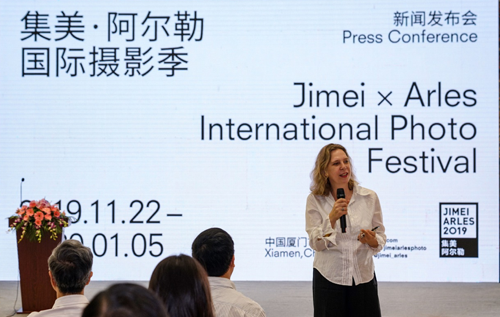 FIP has collected a total of 489 reports on the topic. Of which, 111 are original,378 are Pick-up,10 are produced by the Print Media, 361 are produced by the Online Media, 1 are produced by the TV Media, 2 are produced by the Video Media, 74 are produced by the Weibo and 41 are produced by the Wechat. The total advertising value is9,345,010 yuan. The total PV is 14,661,993,206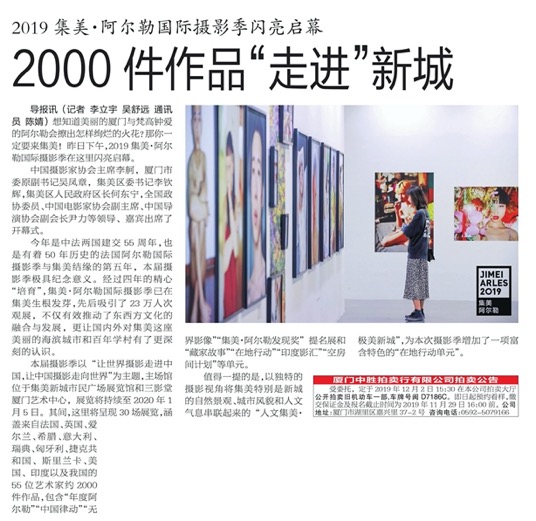 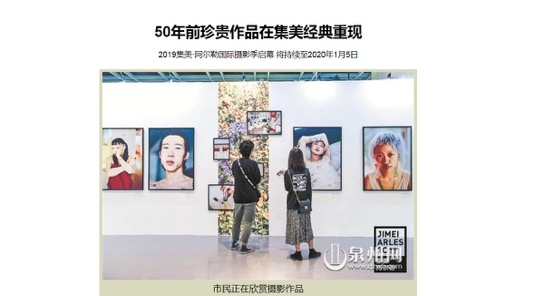 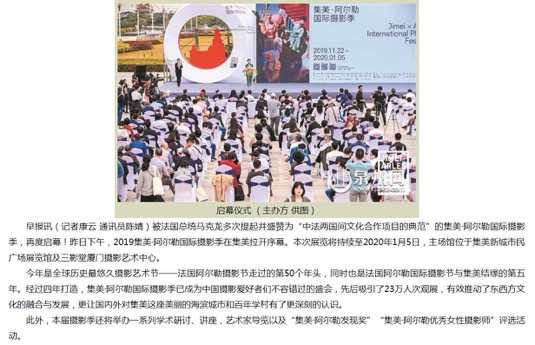 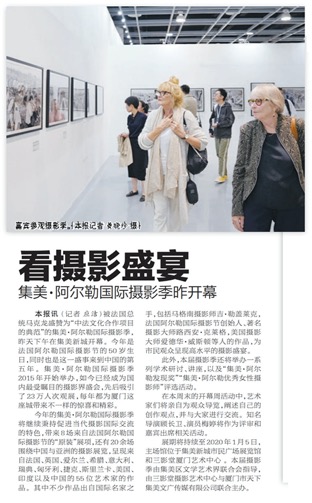 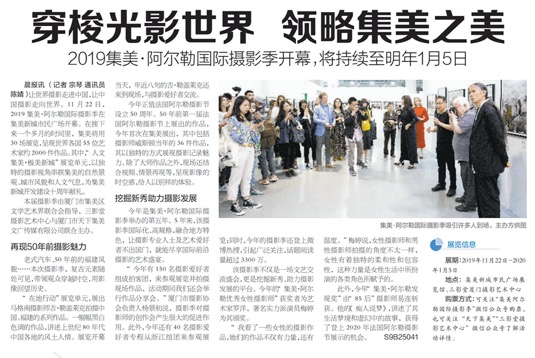 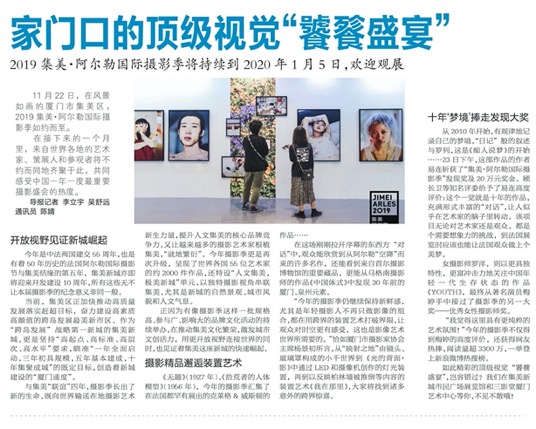 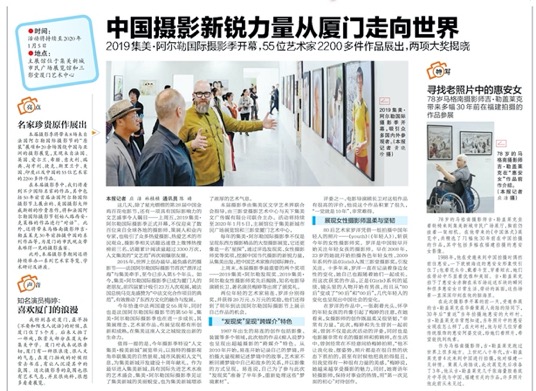 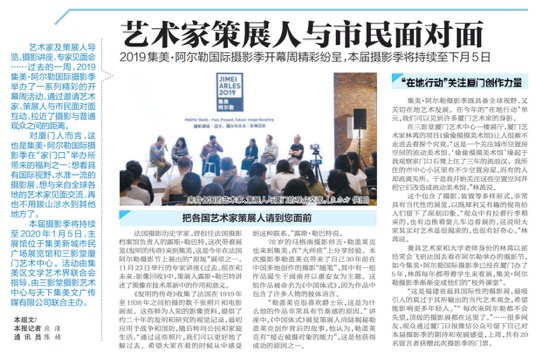 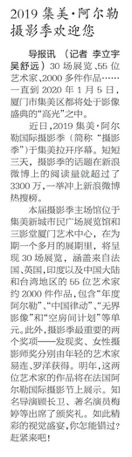 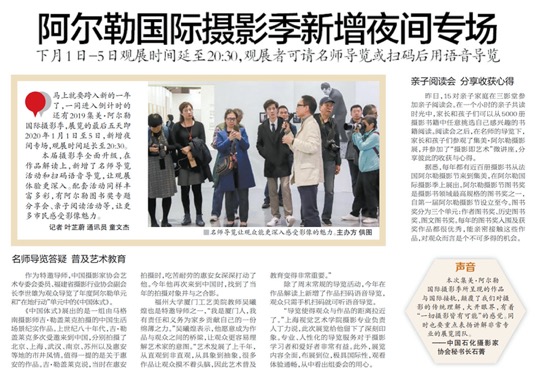 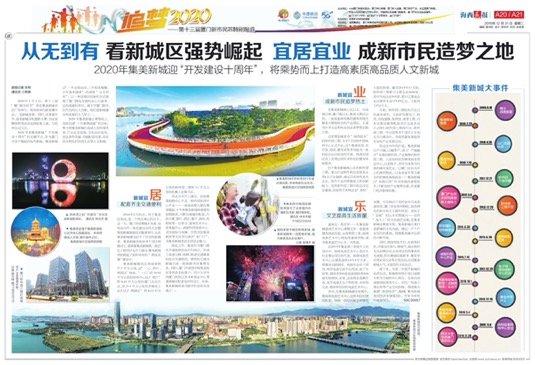 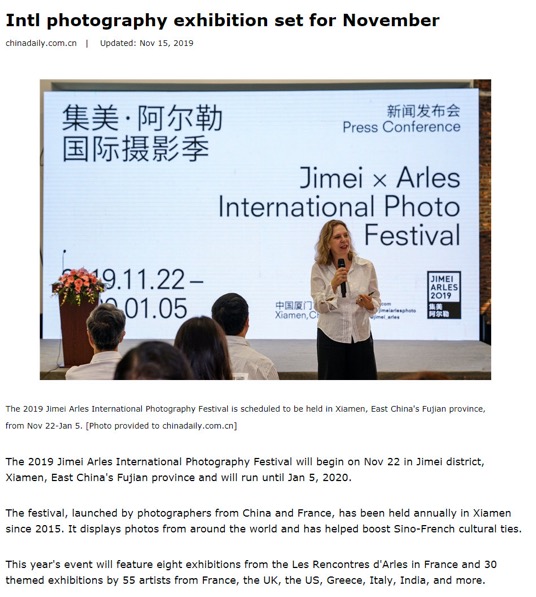 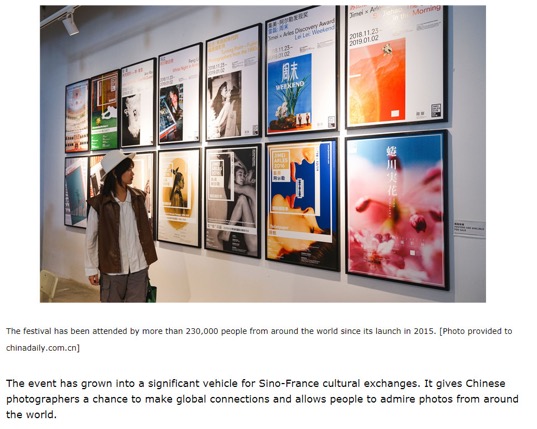 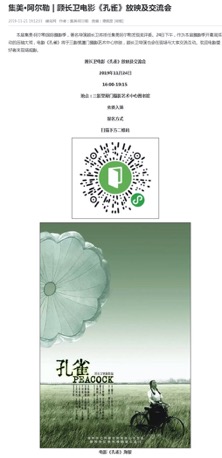 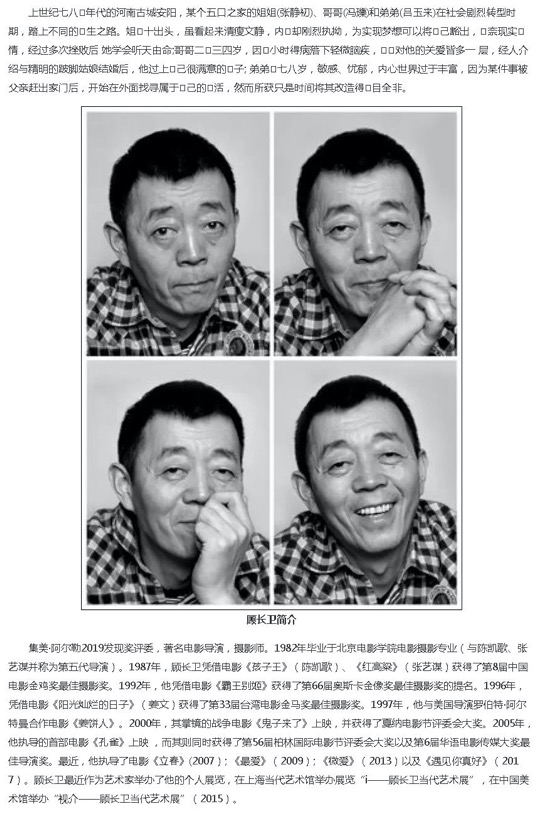 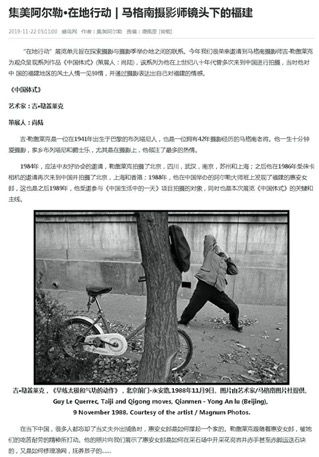 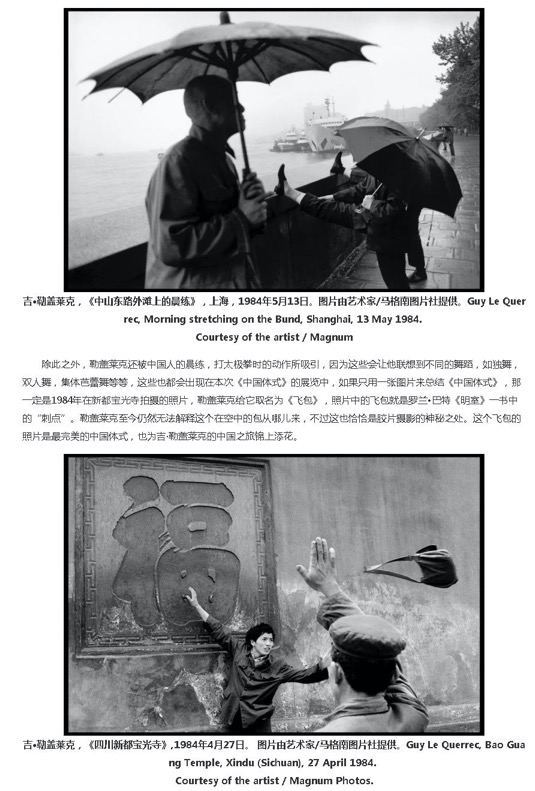 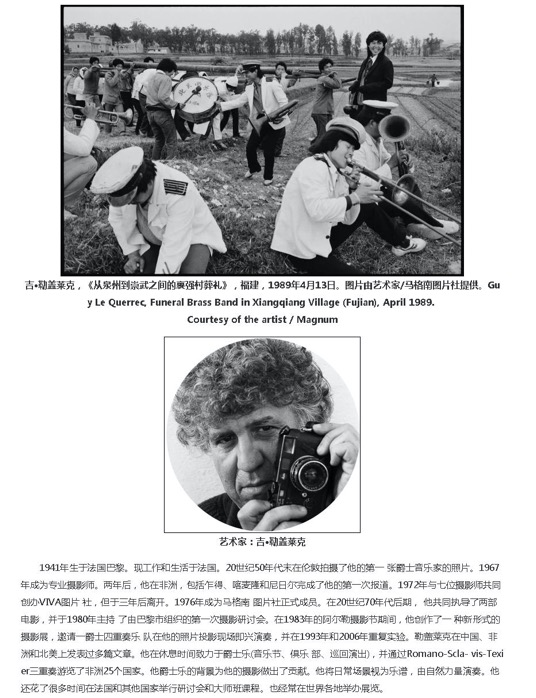 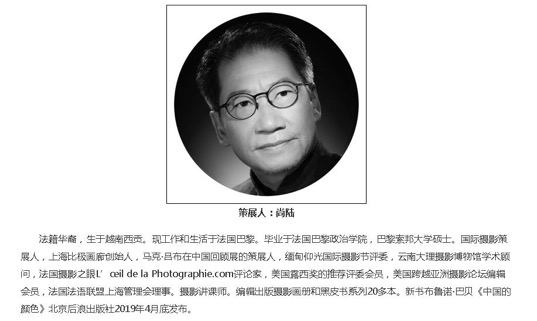 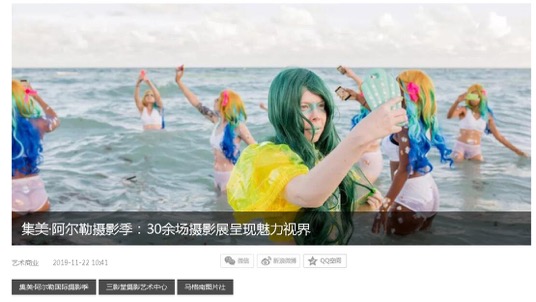 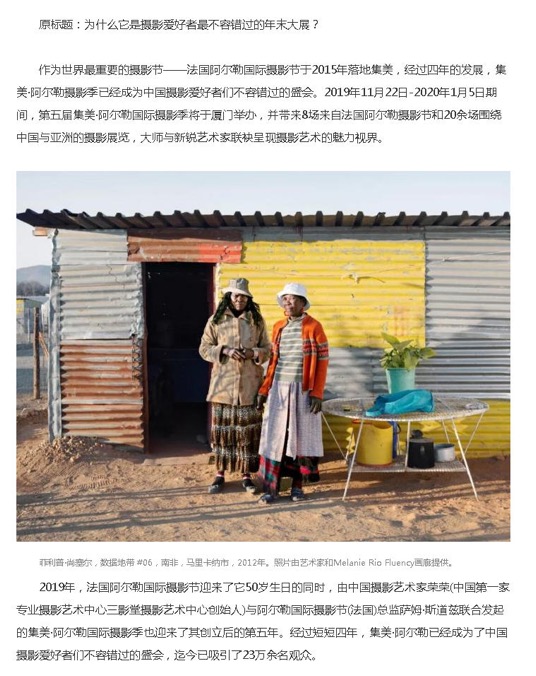 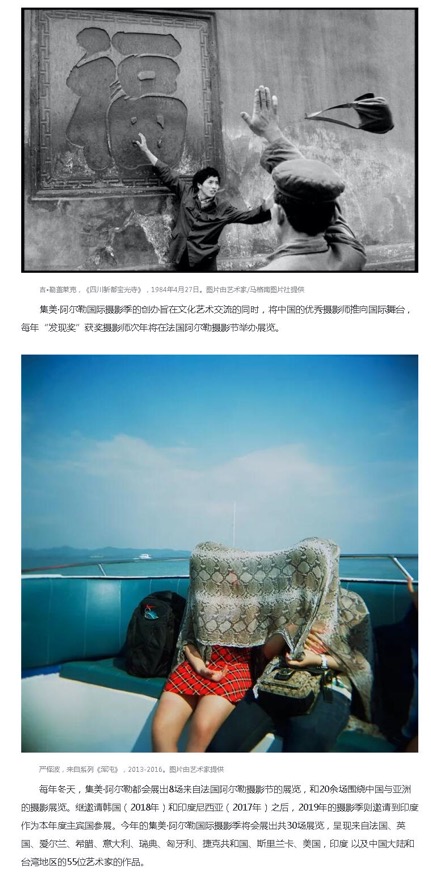 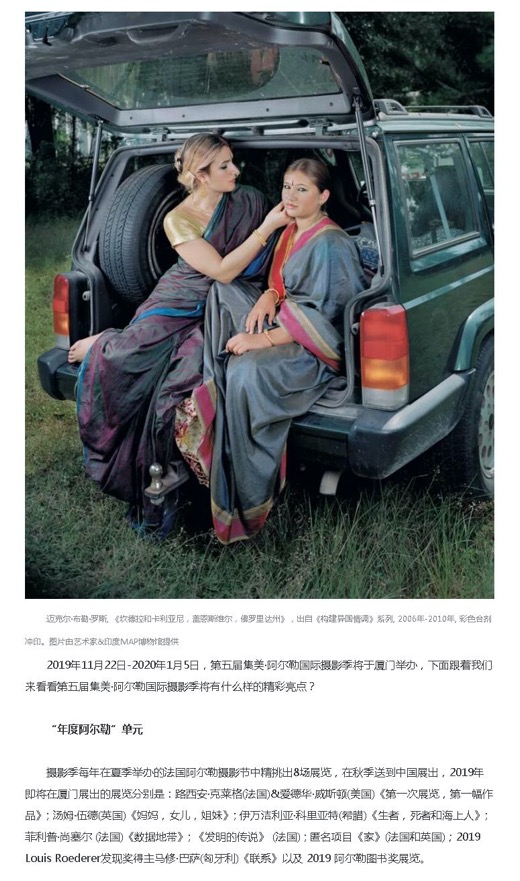 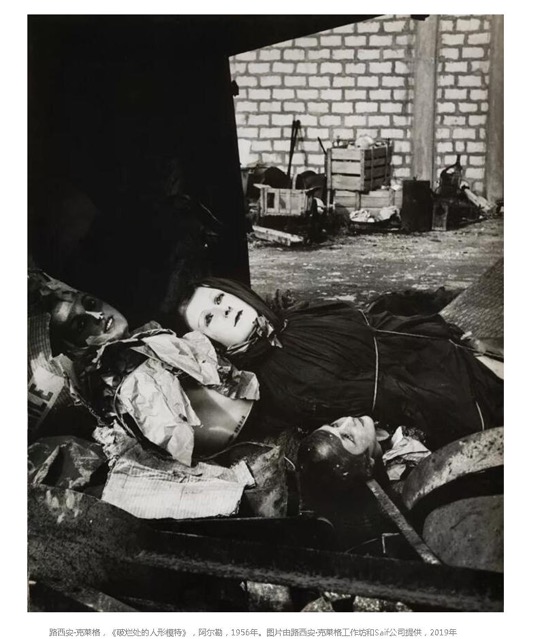 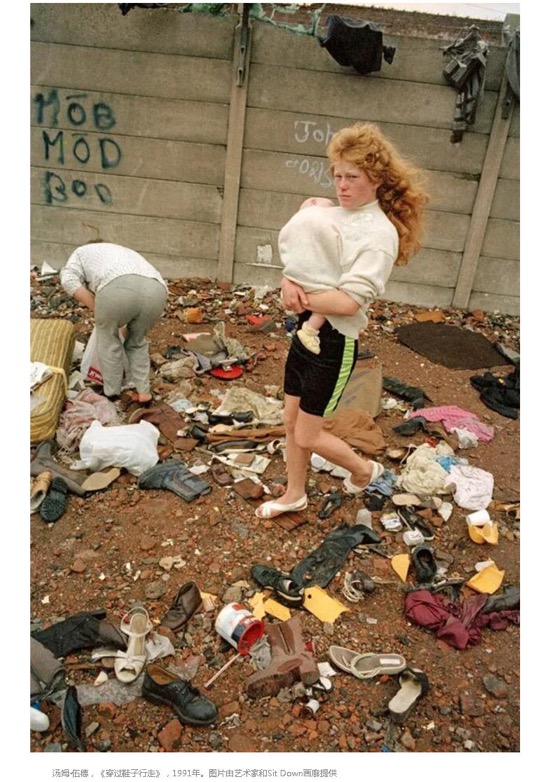 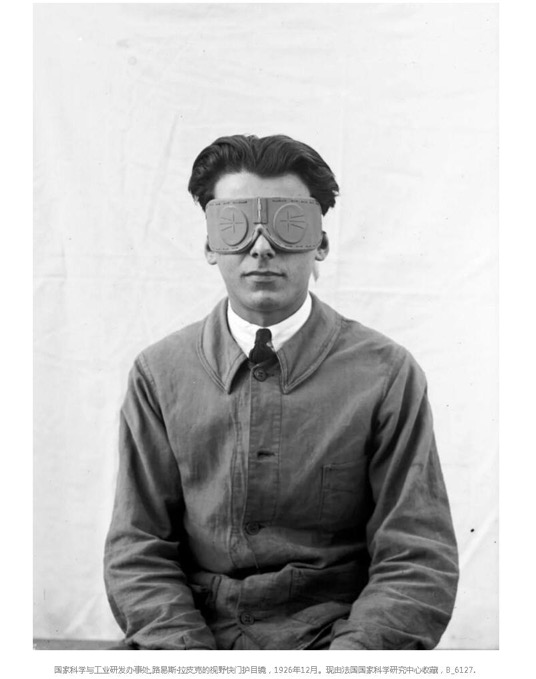 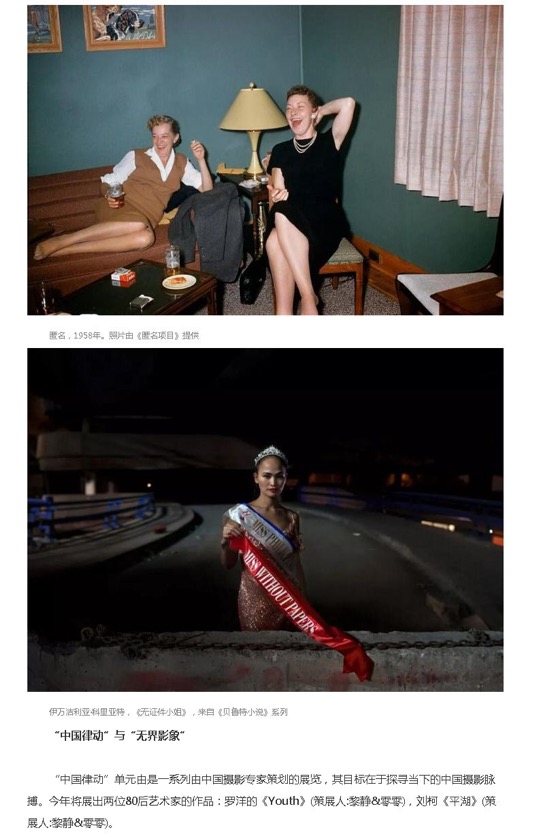 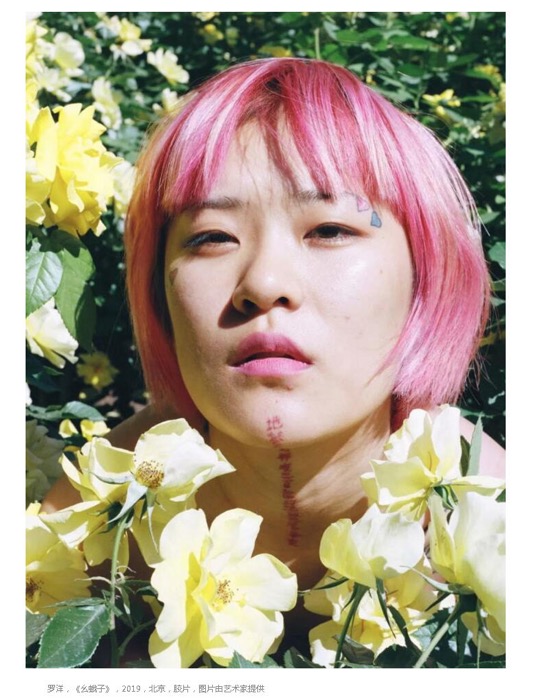 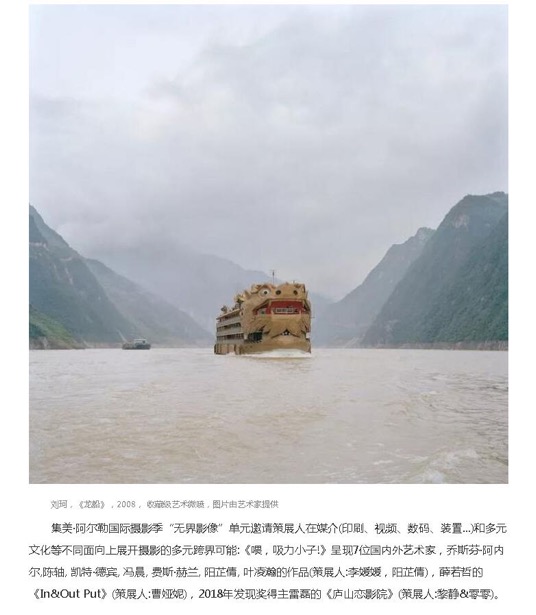 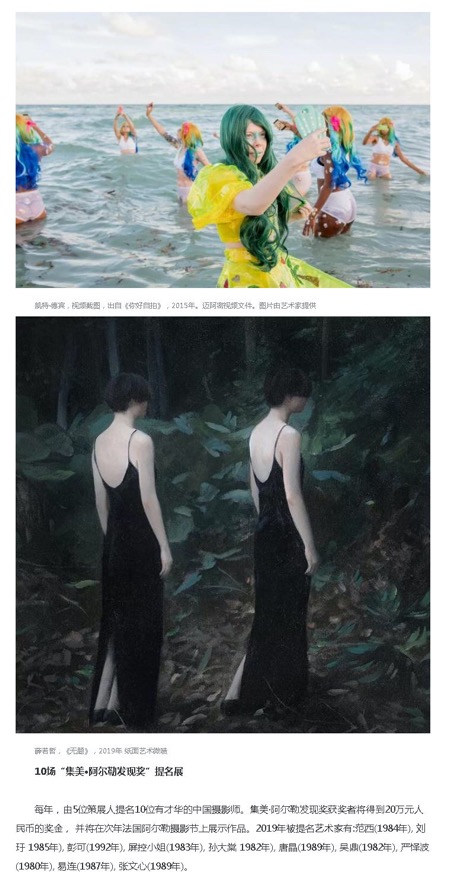 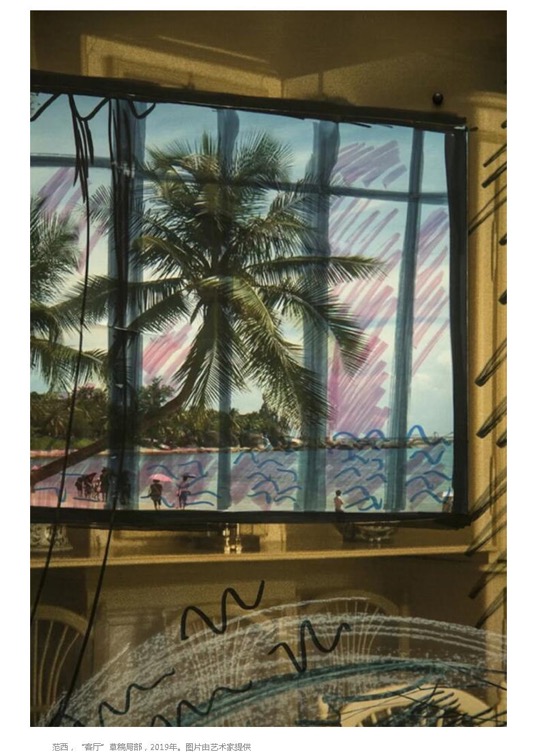 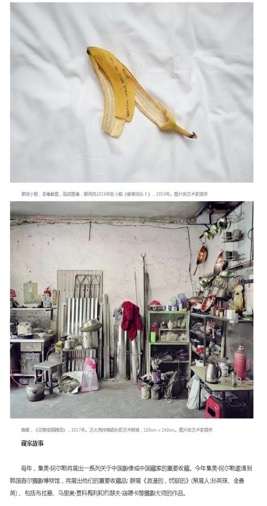 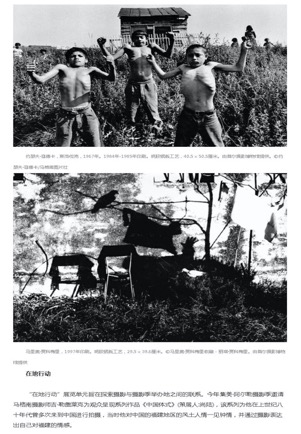 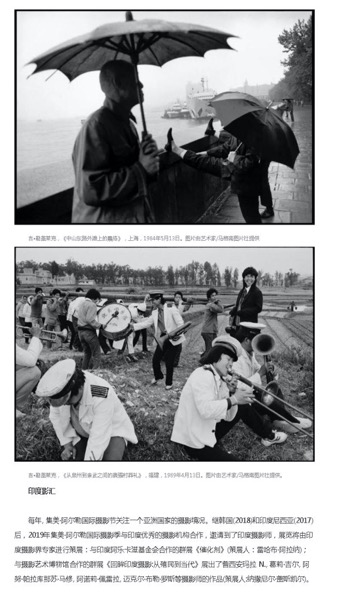 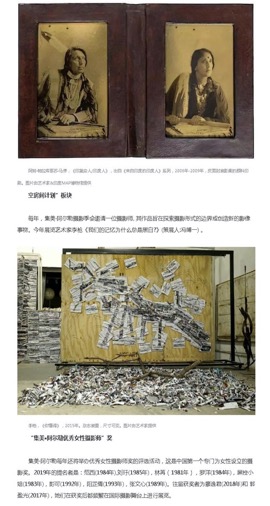 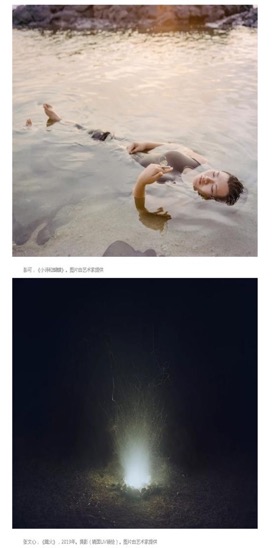 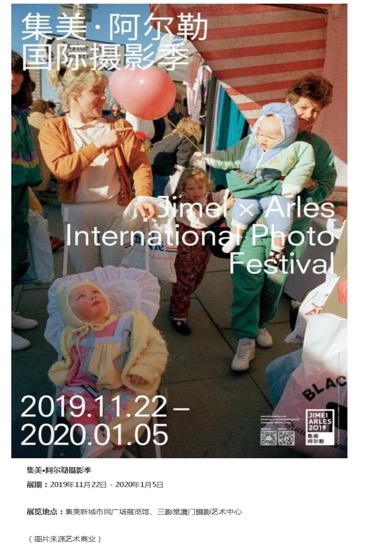 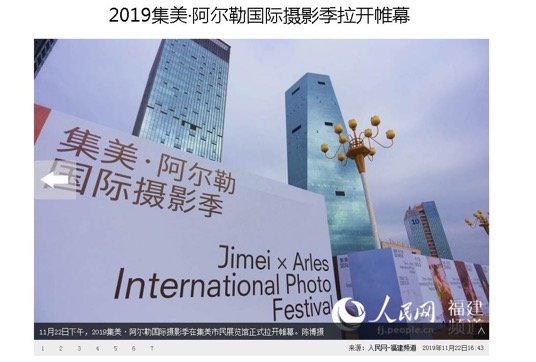 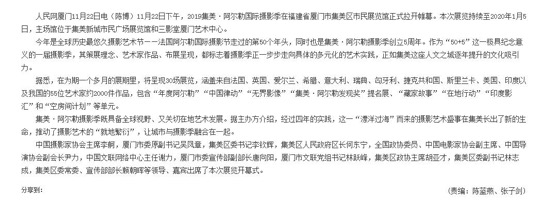 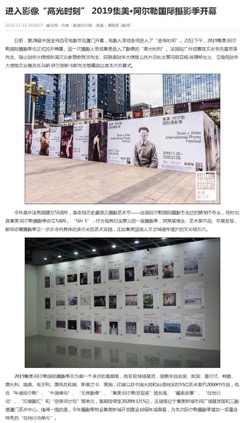 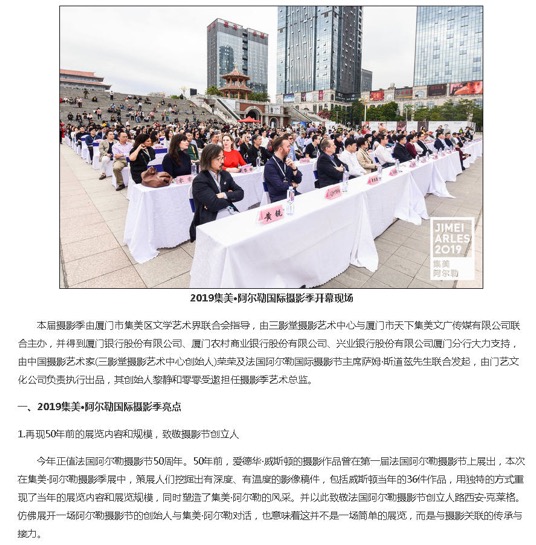 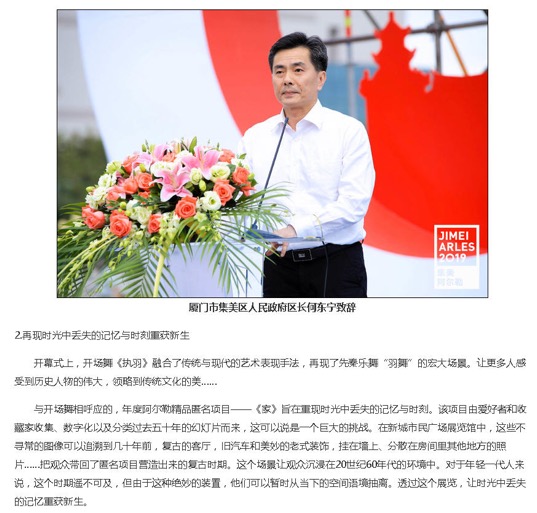 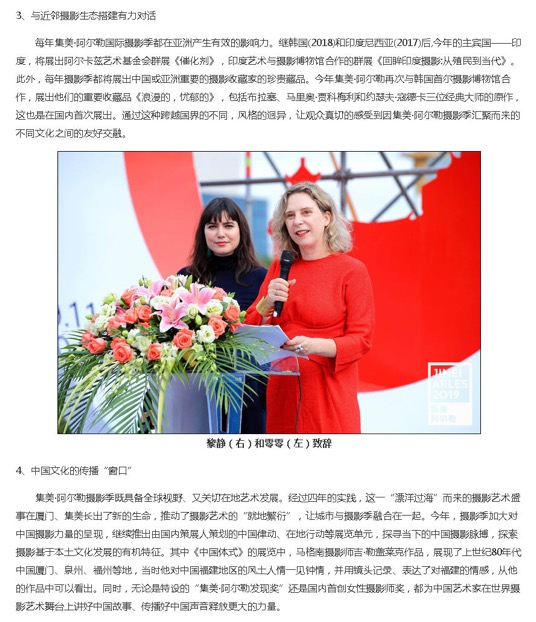 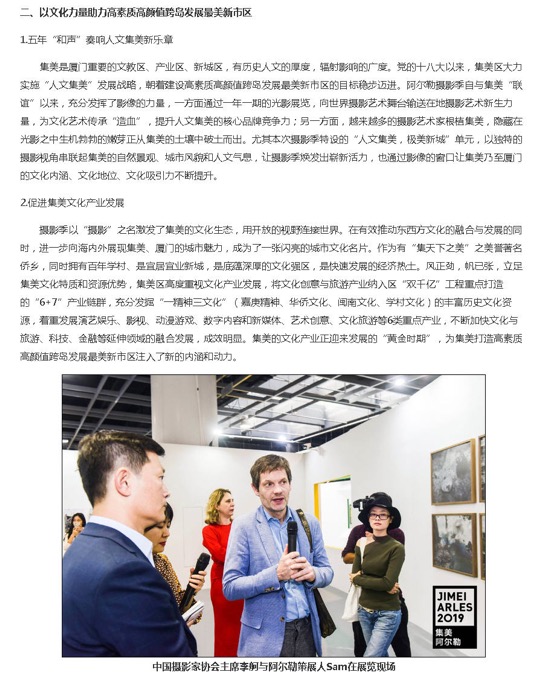 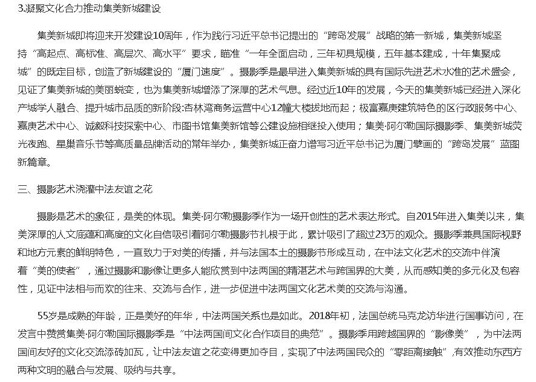 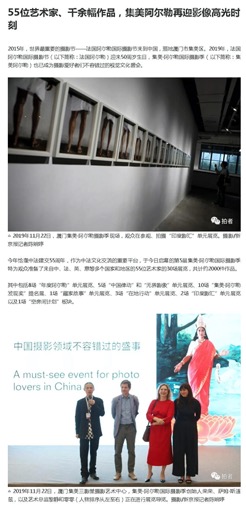 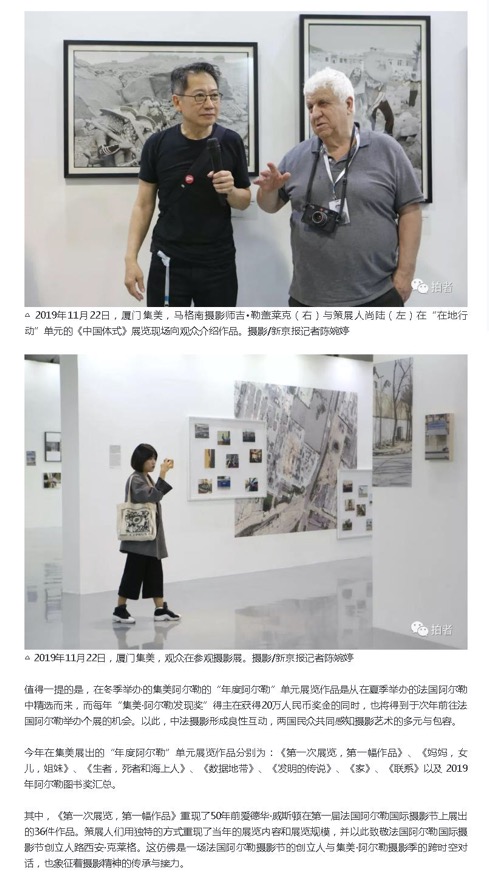 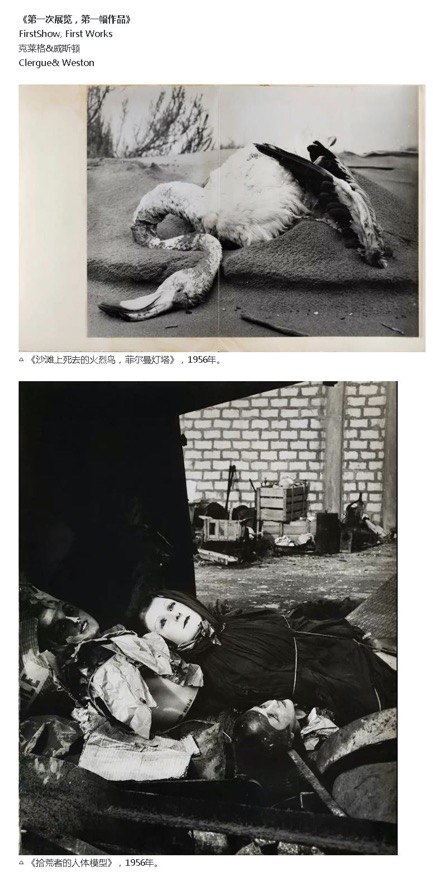 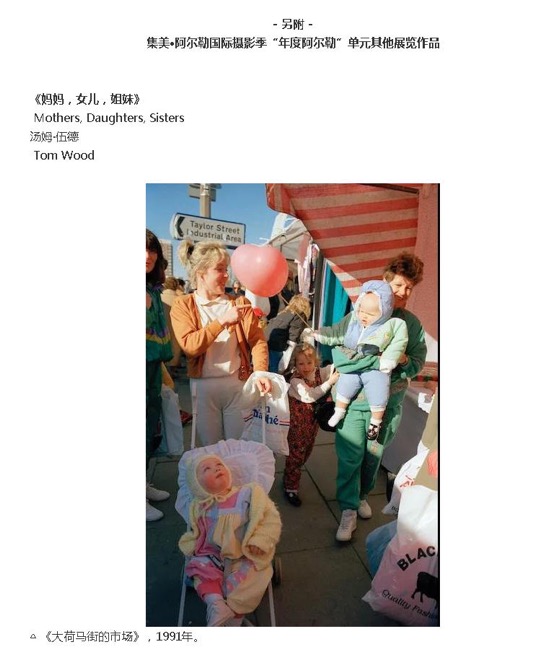 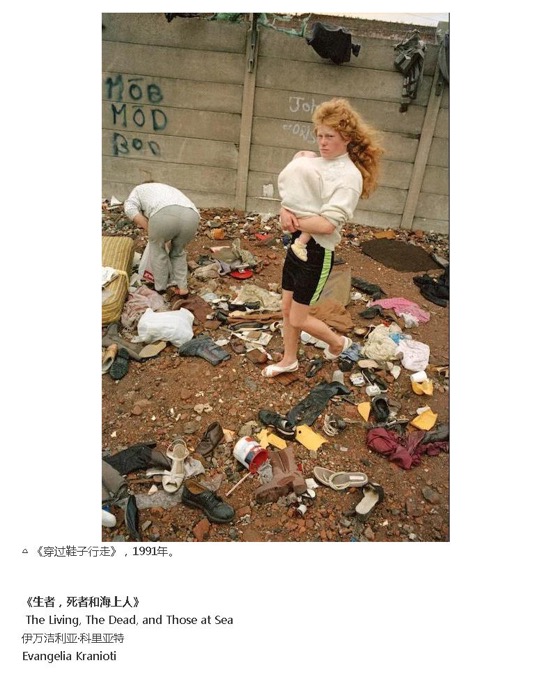 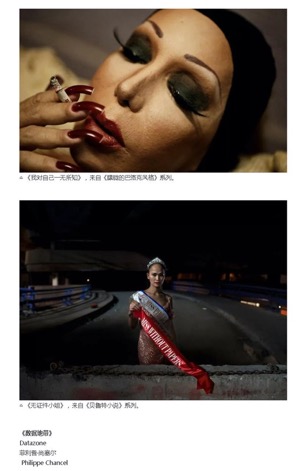 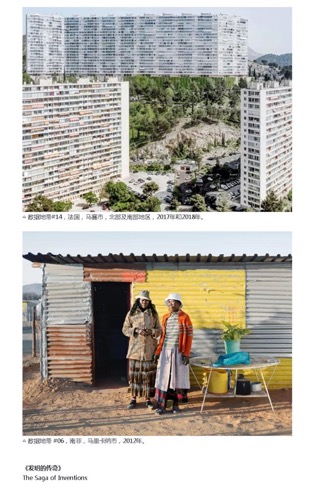 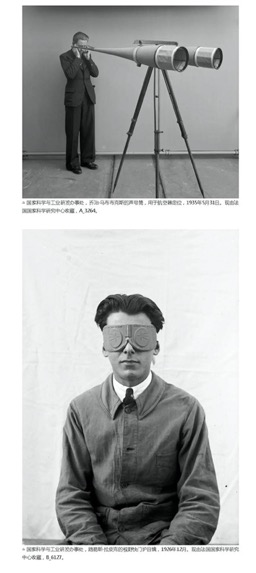 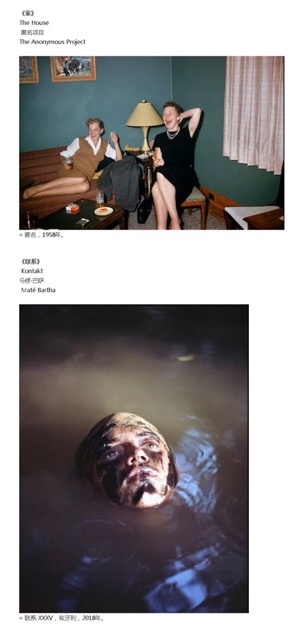 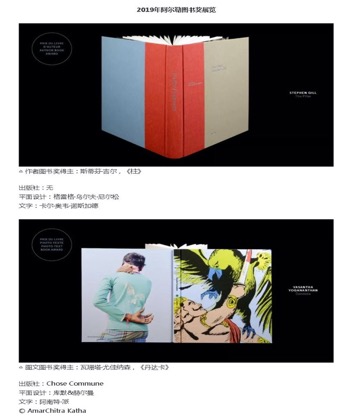 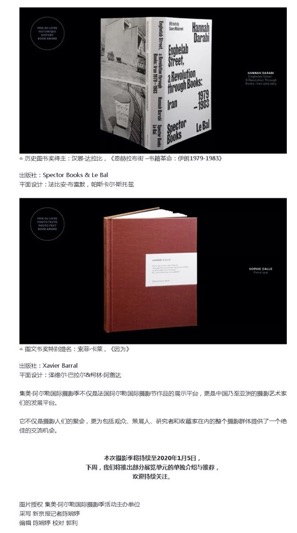 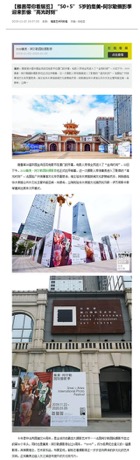 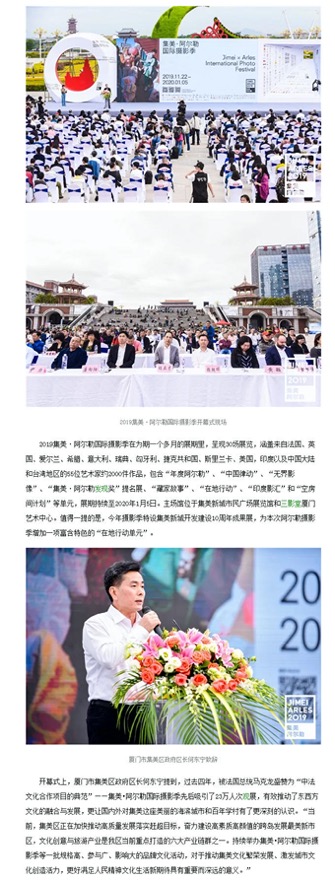 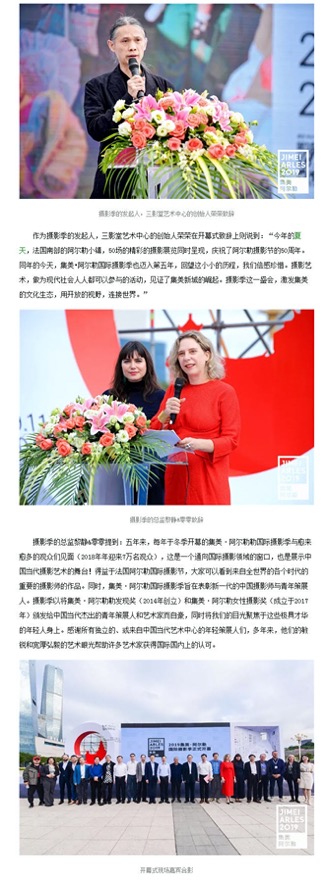 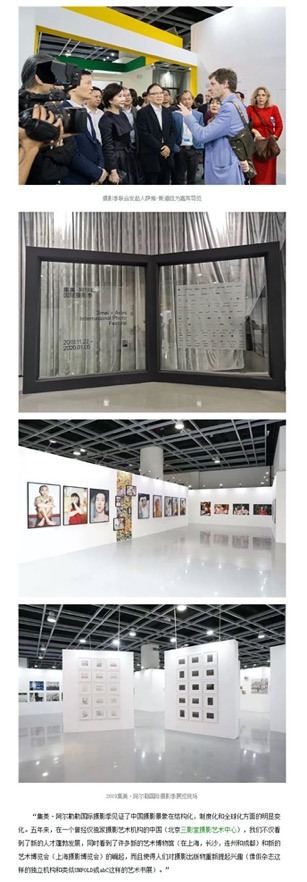 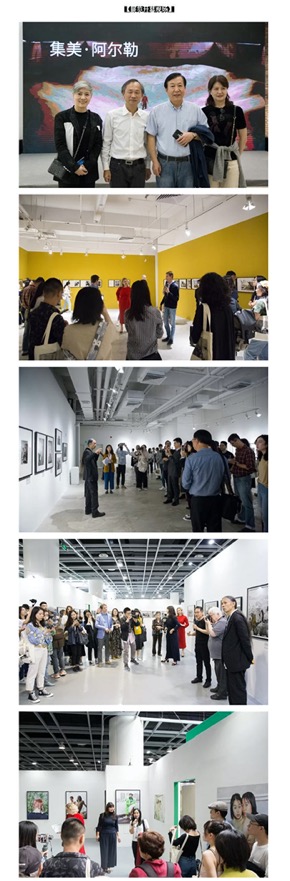 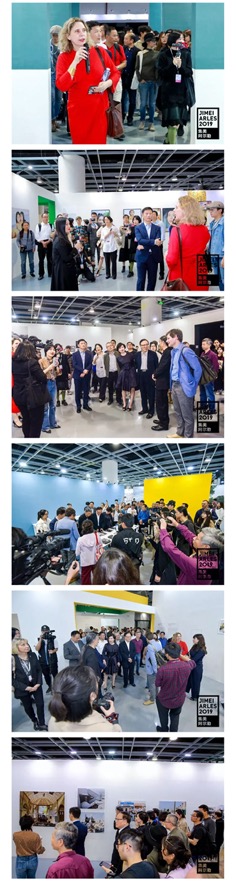 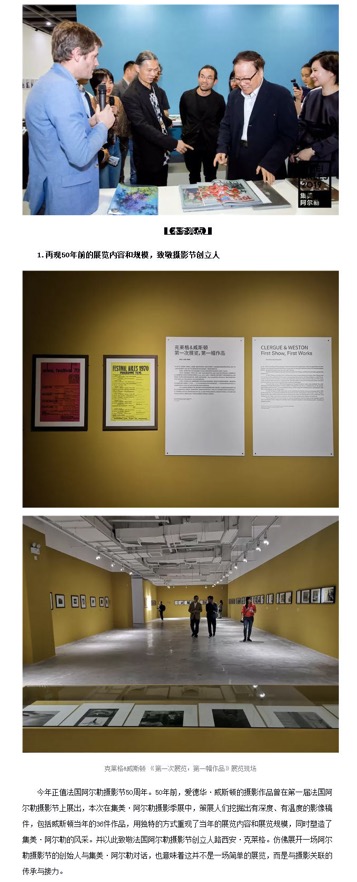 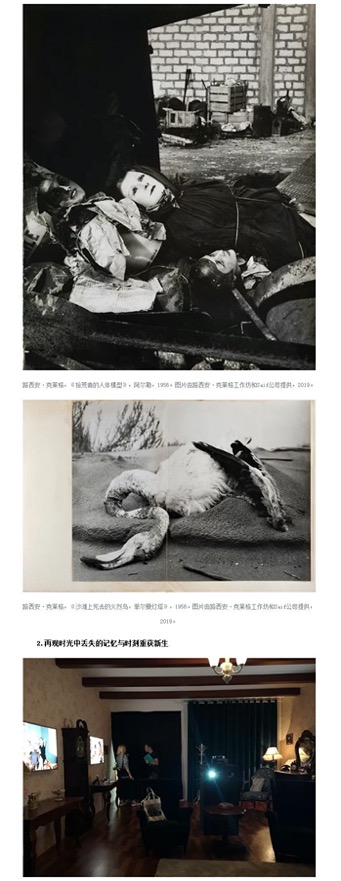 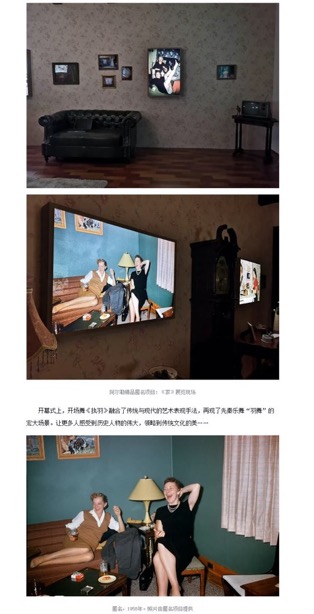 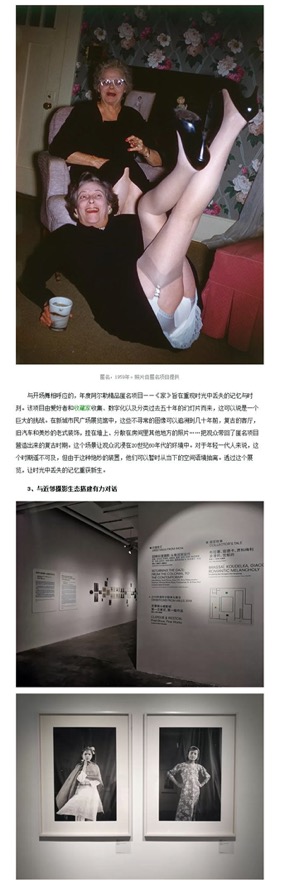 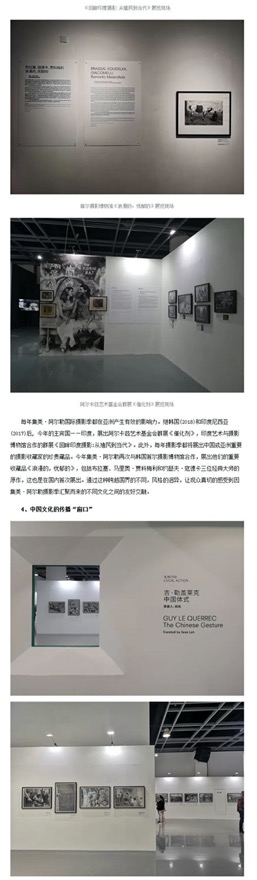 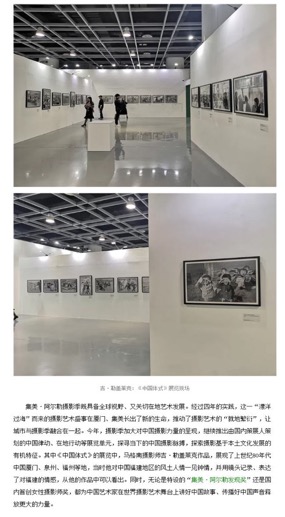 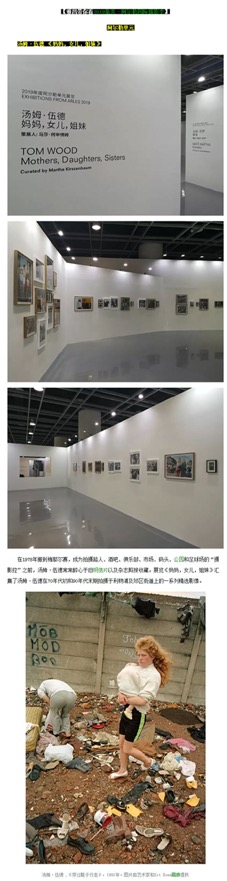 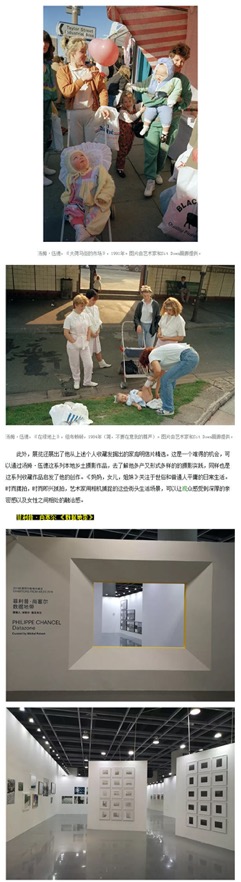 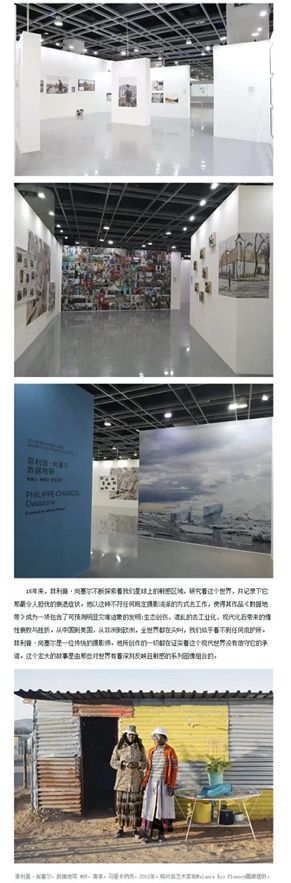 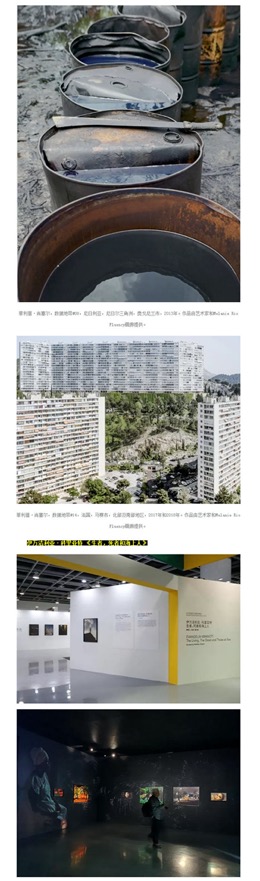 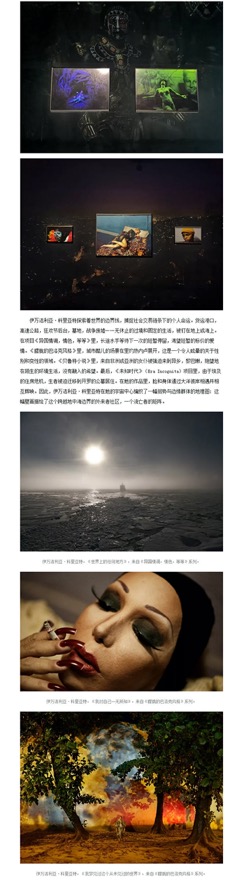 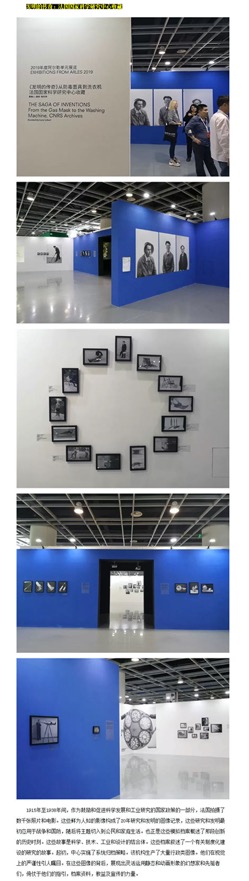 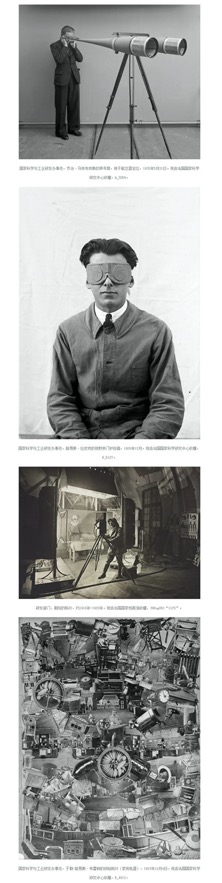 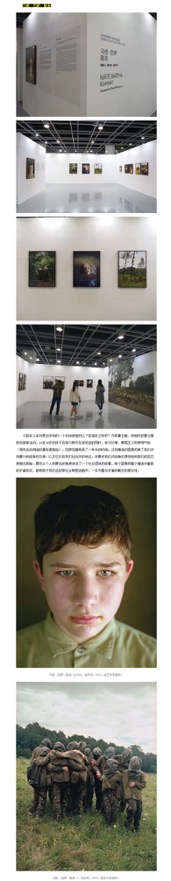 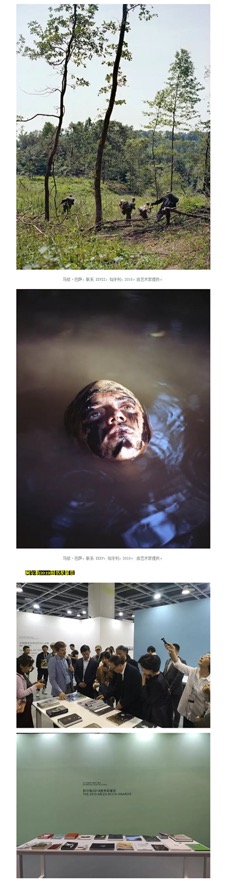 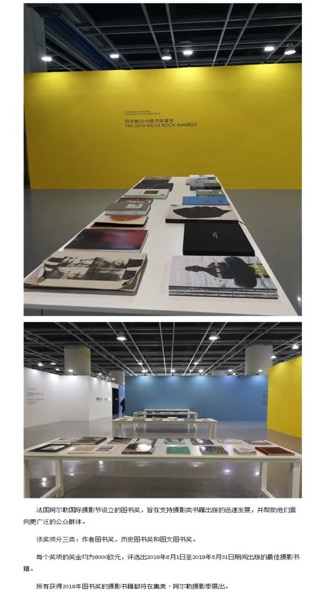 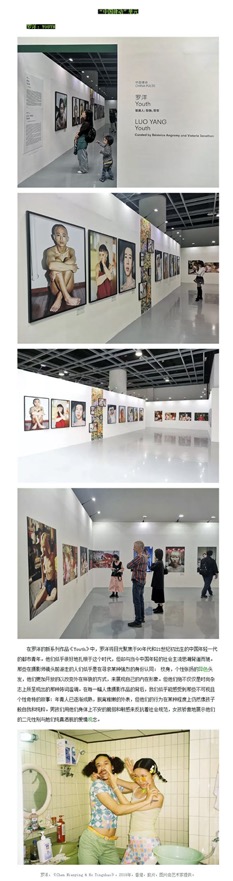 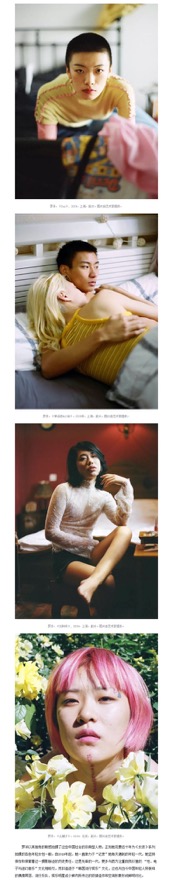 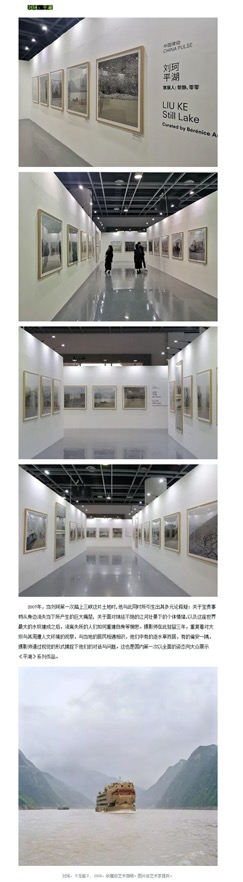 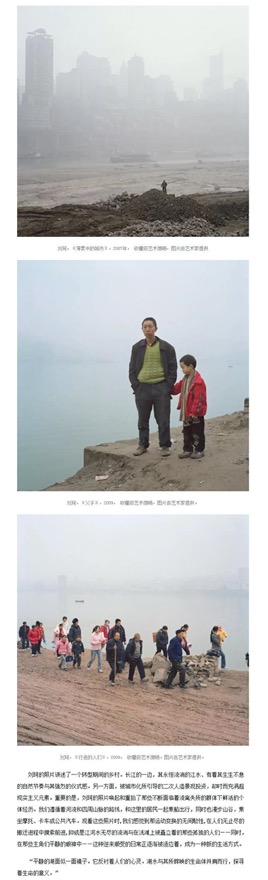 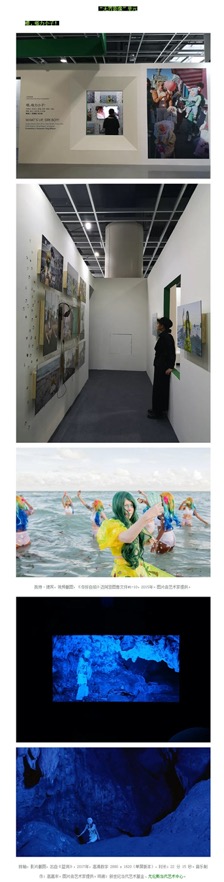 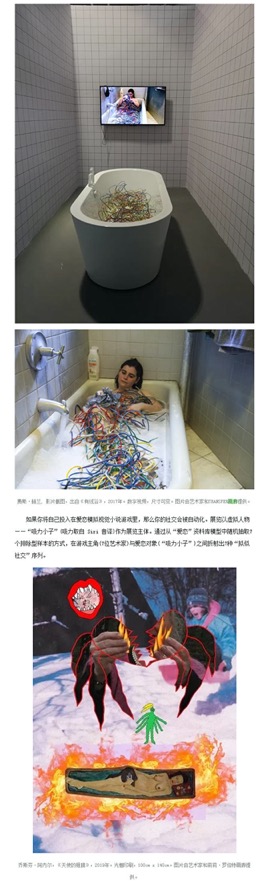 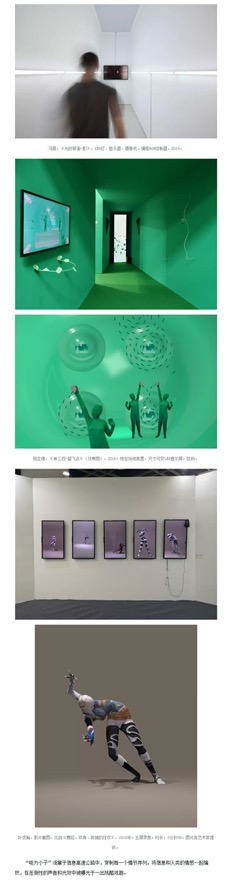 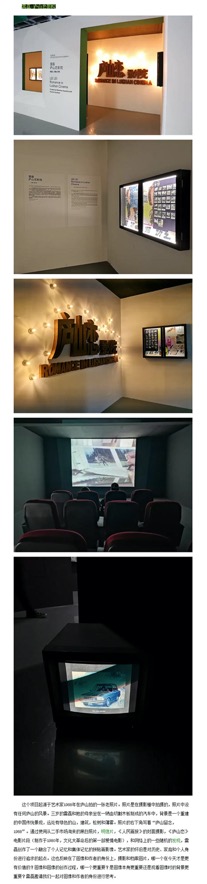 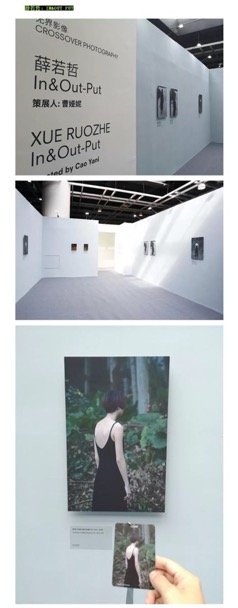 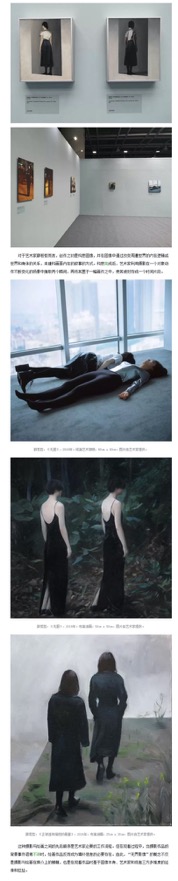 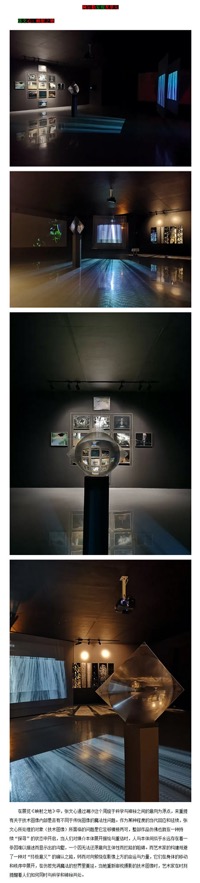 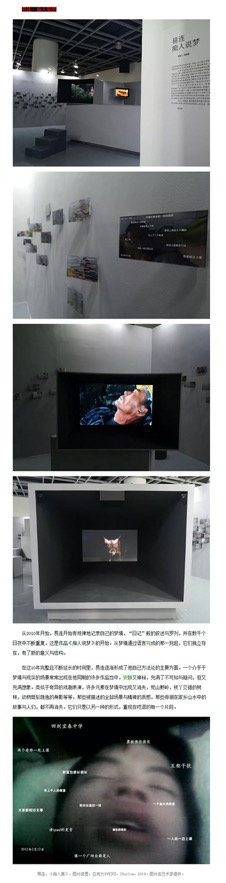 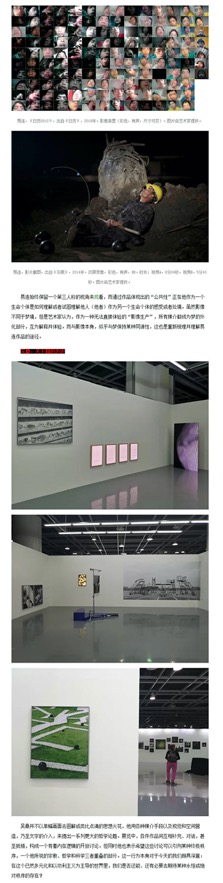 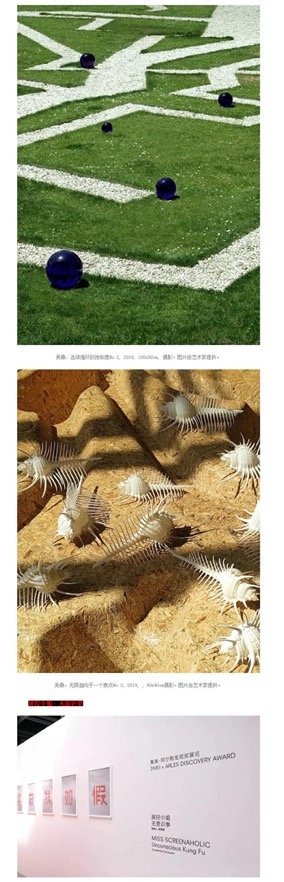 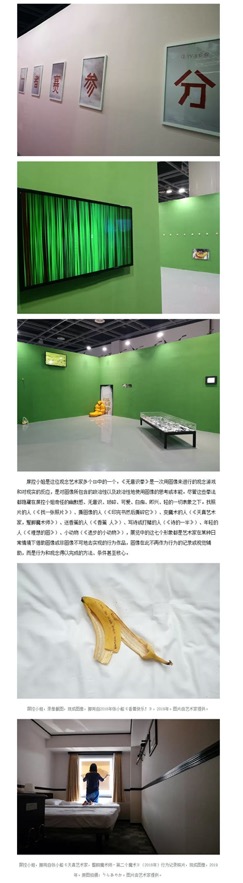 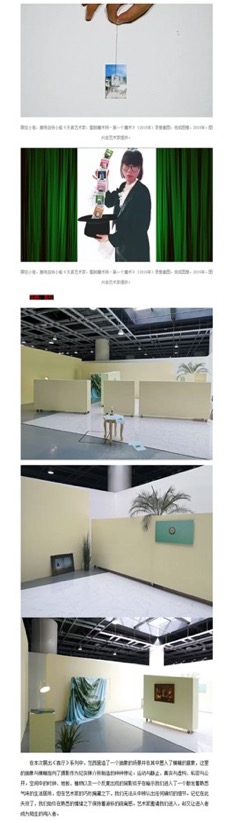 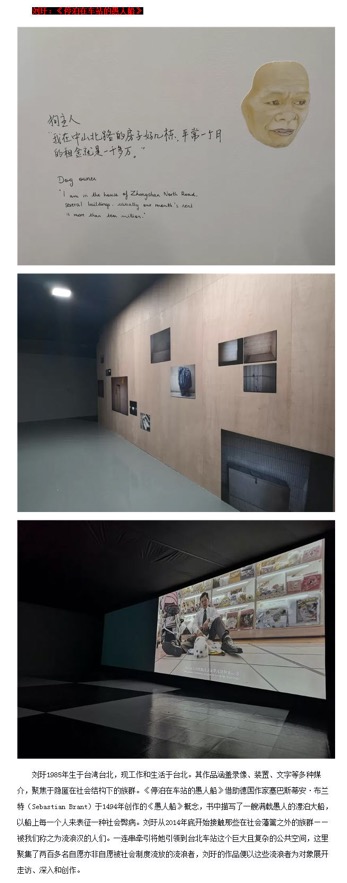 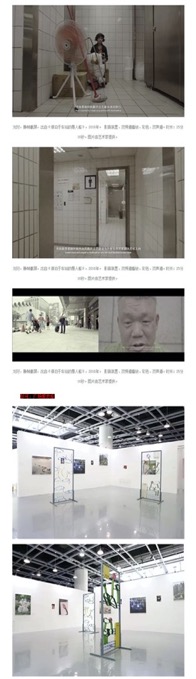 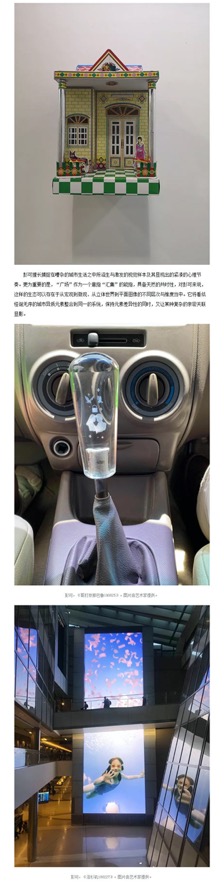 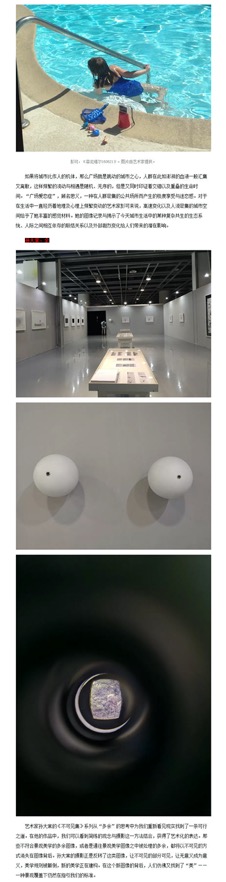 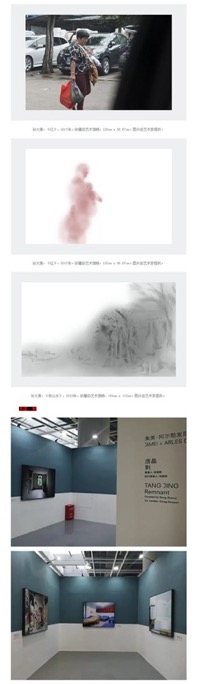 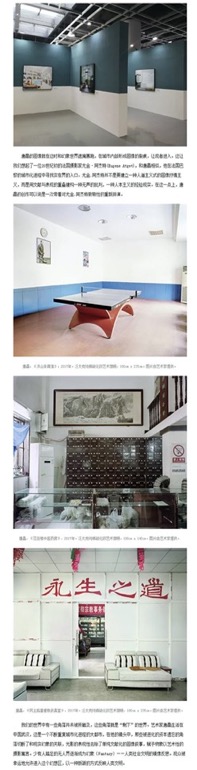 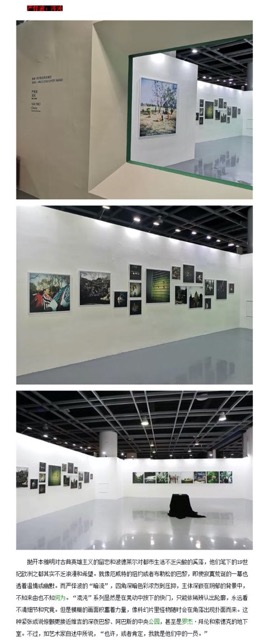 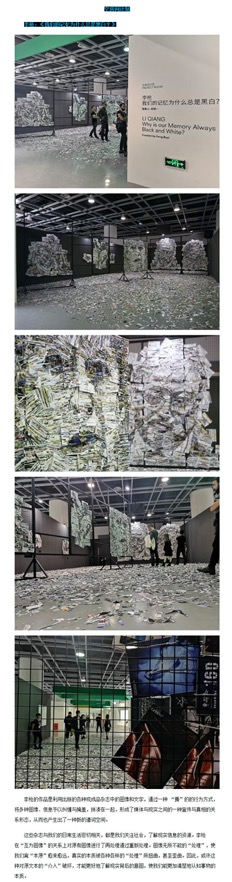 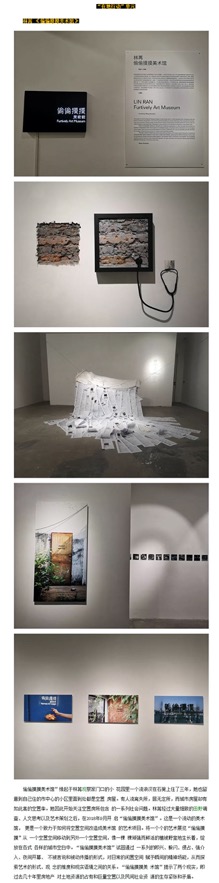 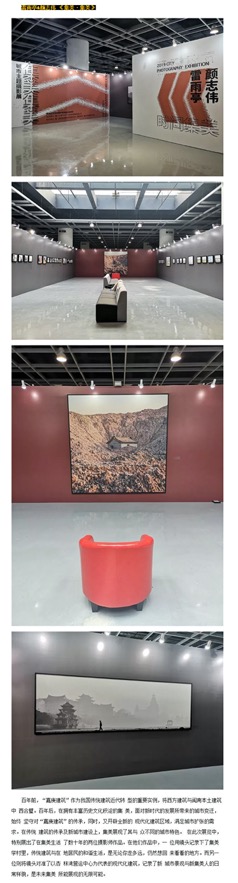 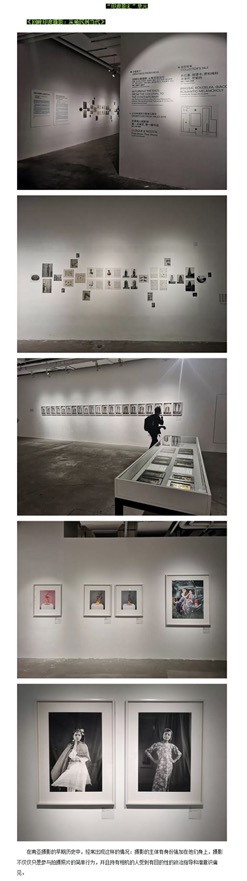 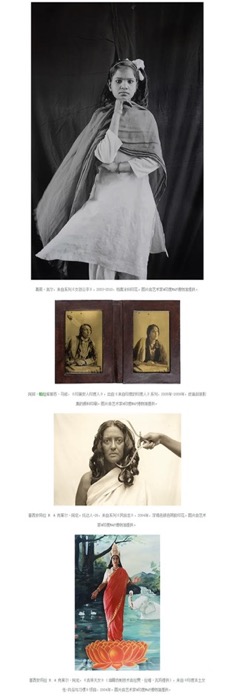 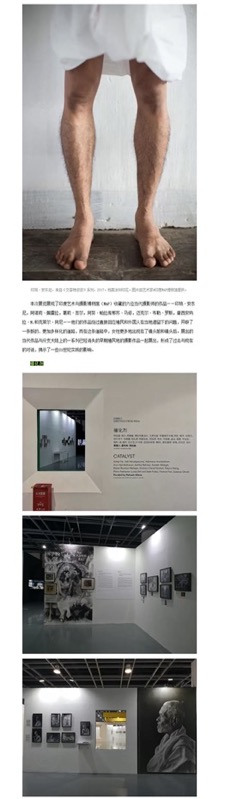 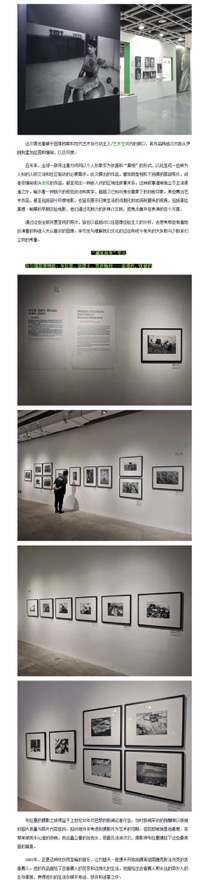 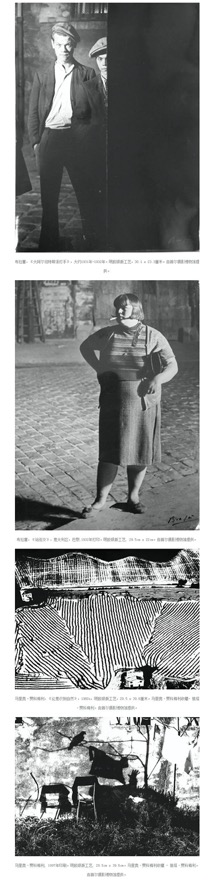 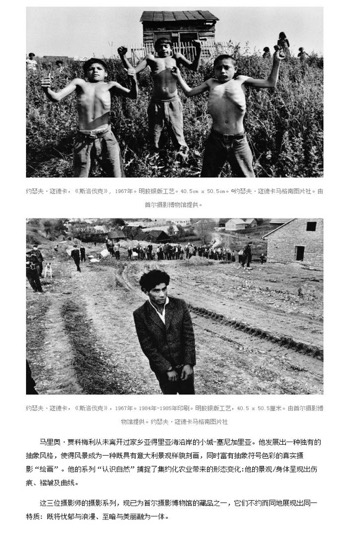 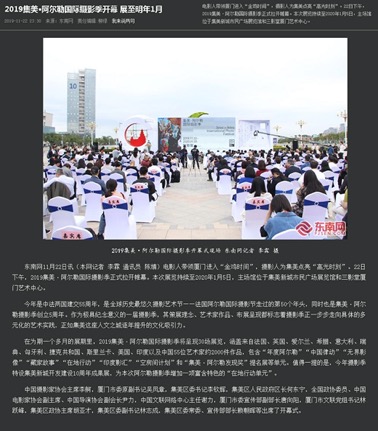 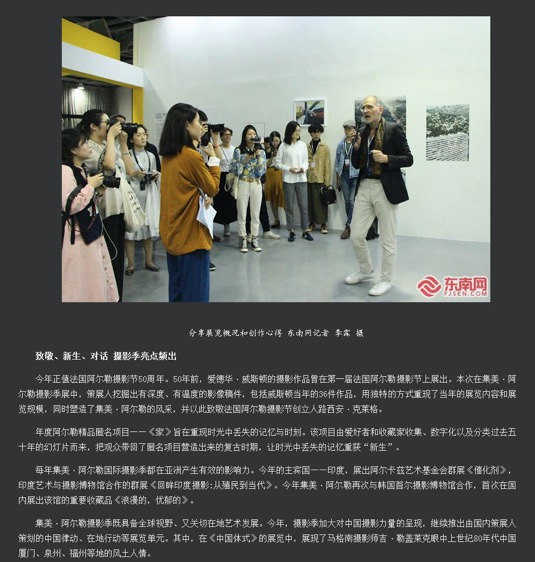 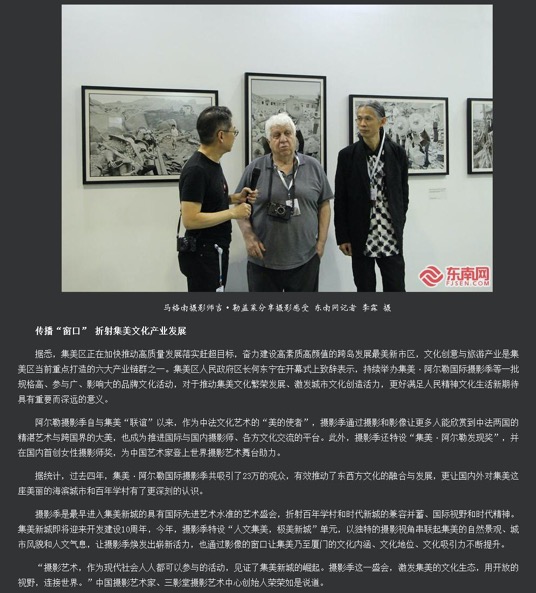 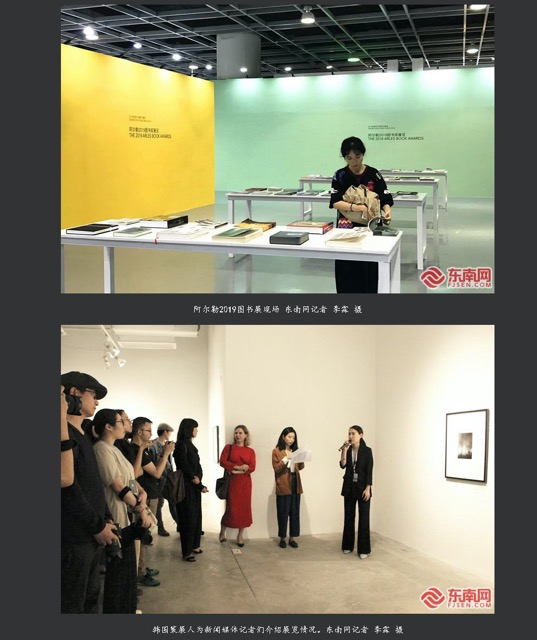 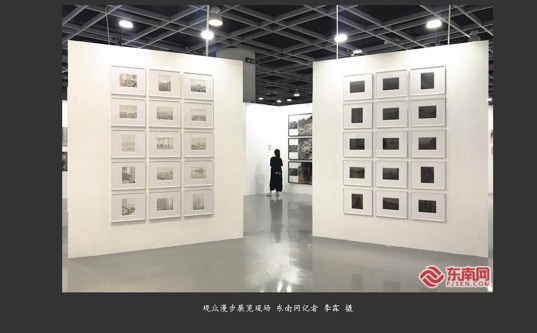 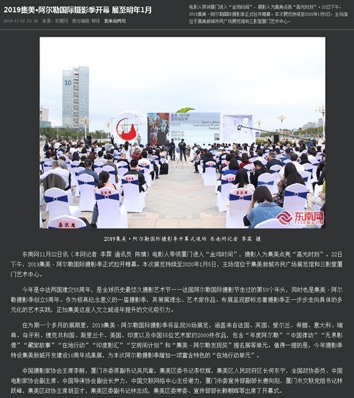 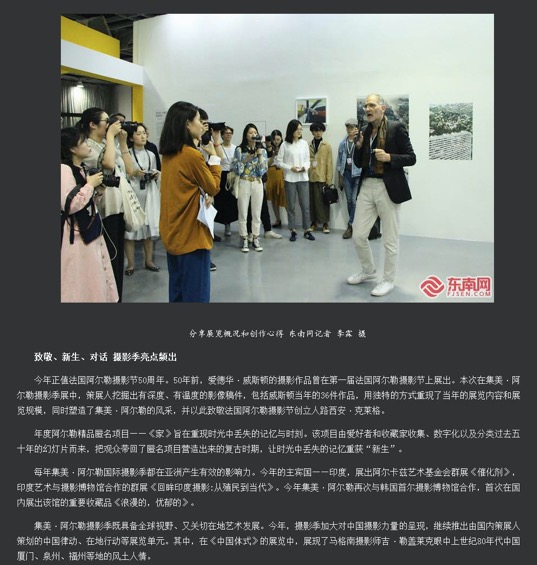 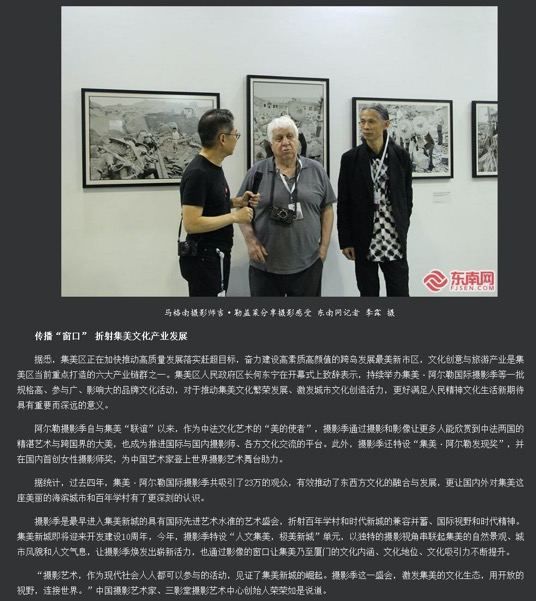 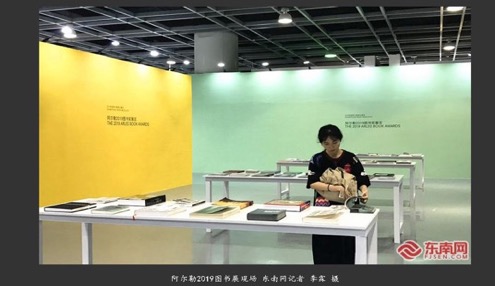 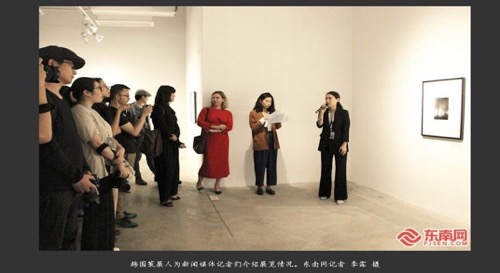 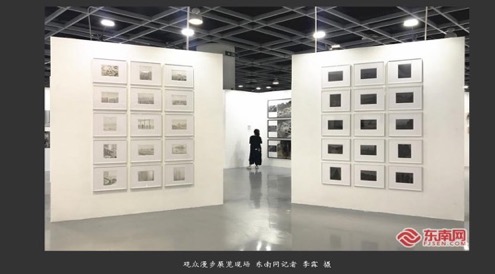 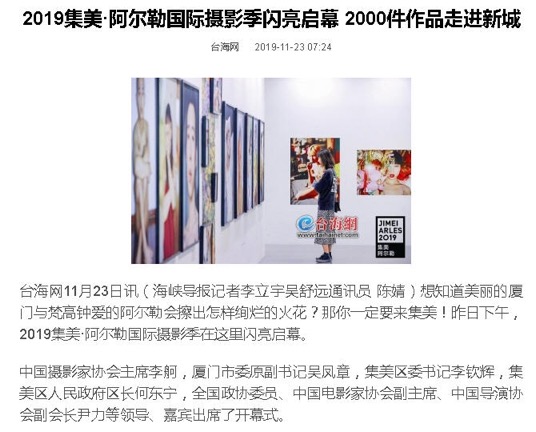 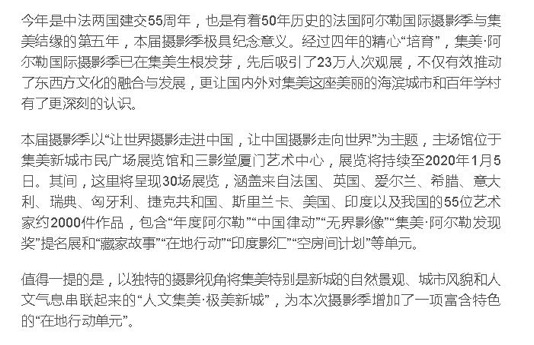 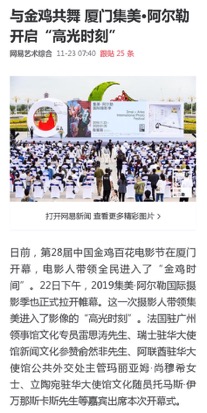 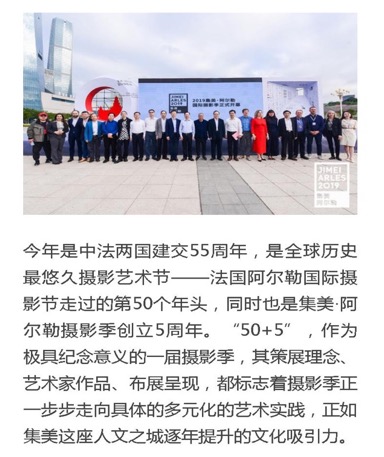 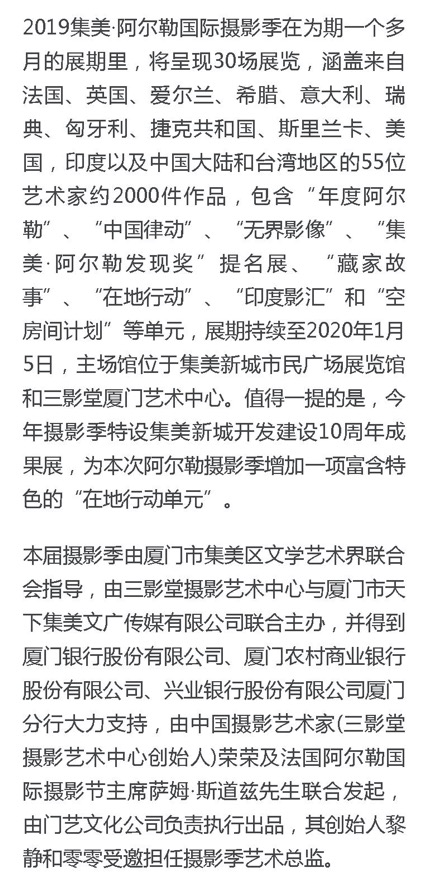 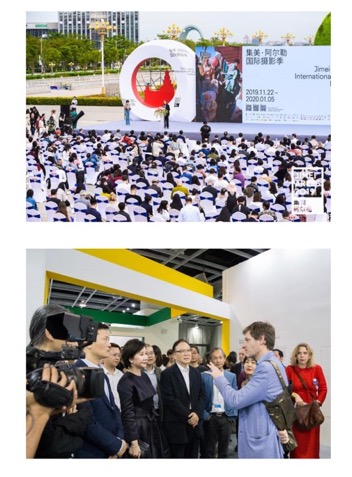 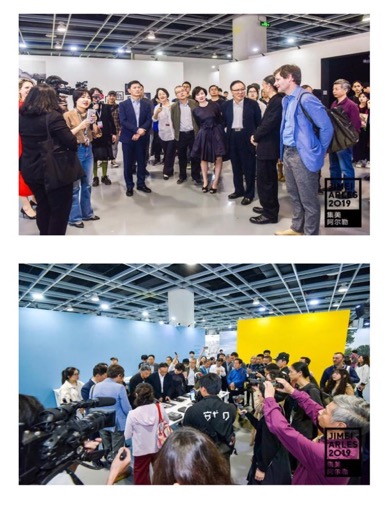 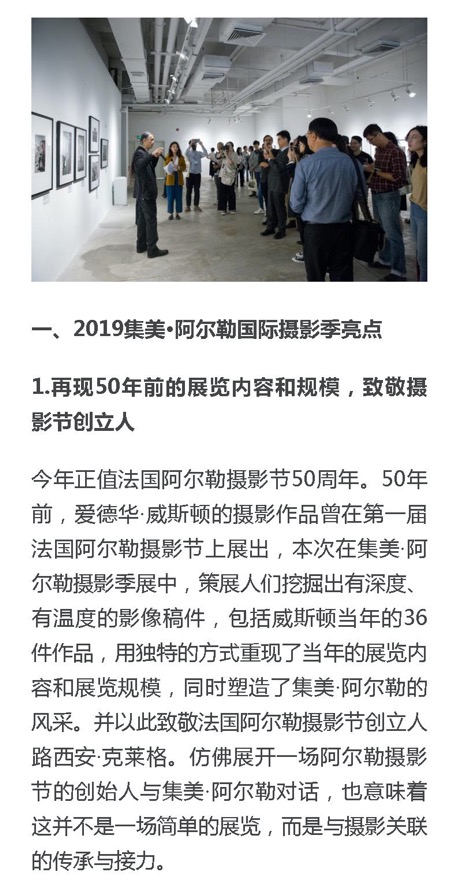 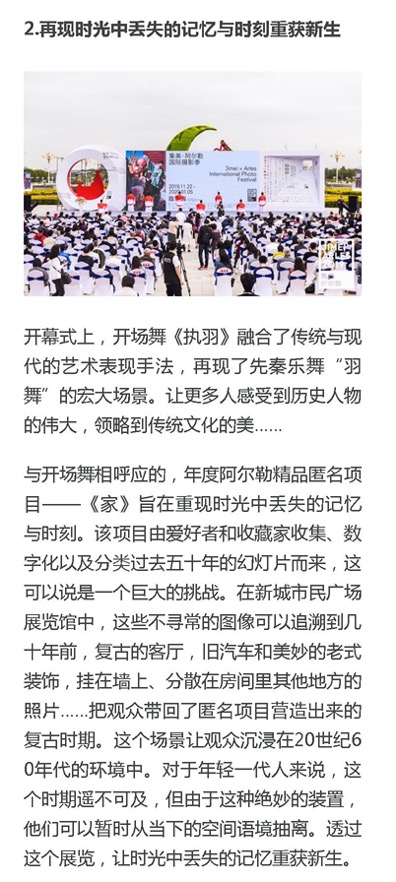 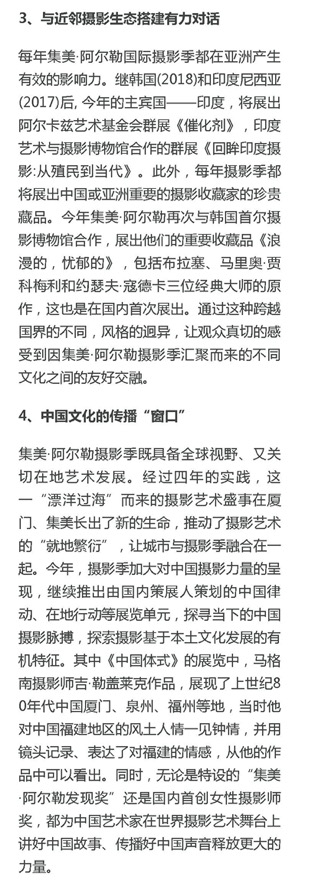 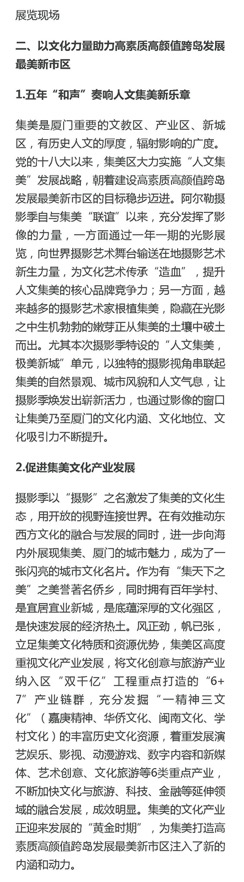 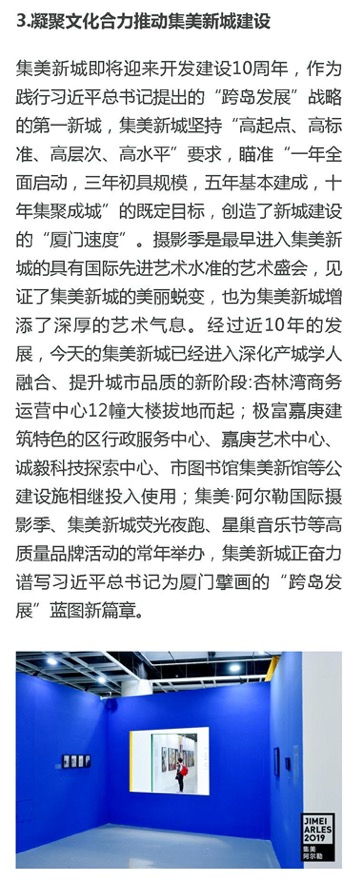 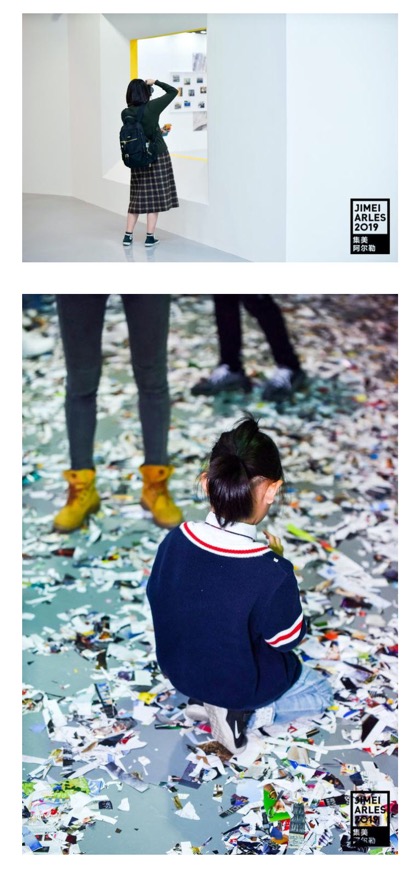 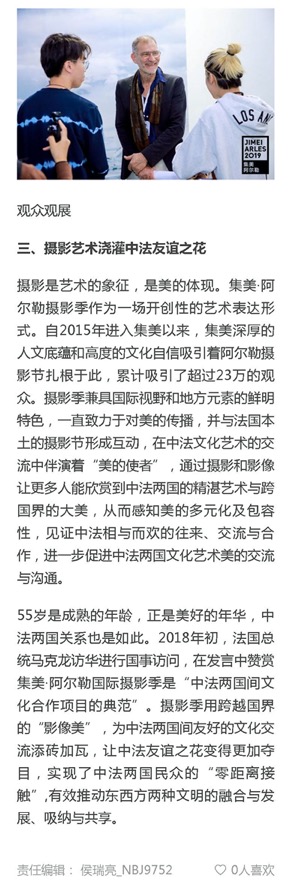 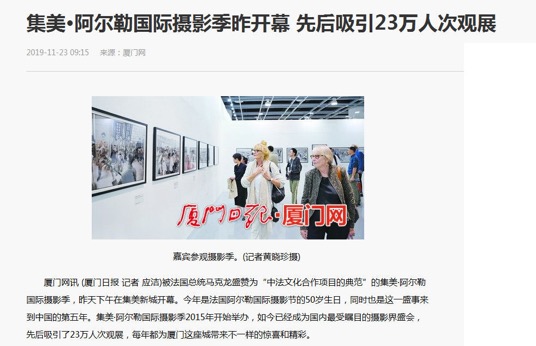 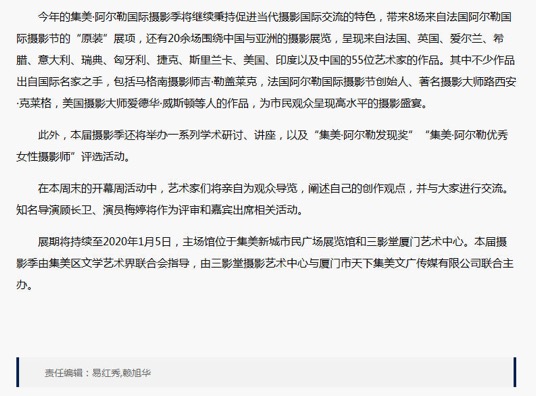 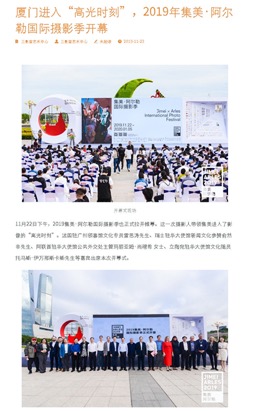 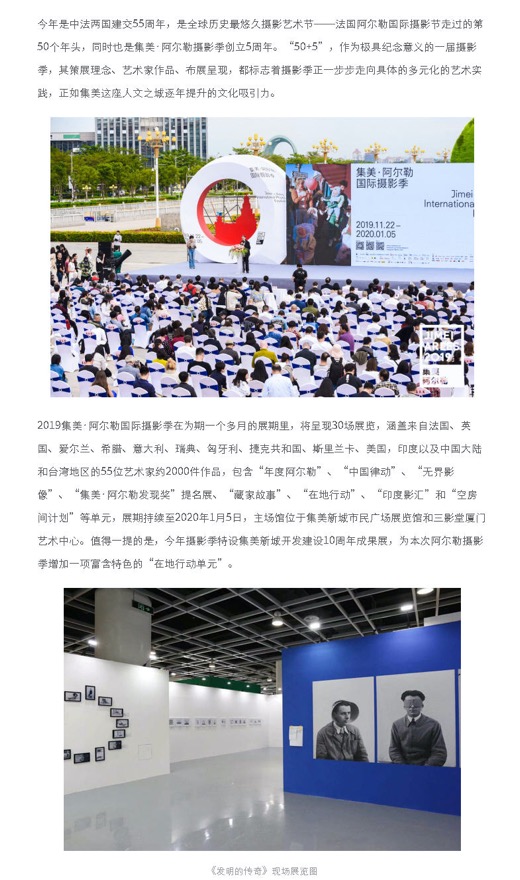 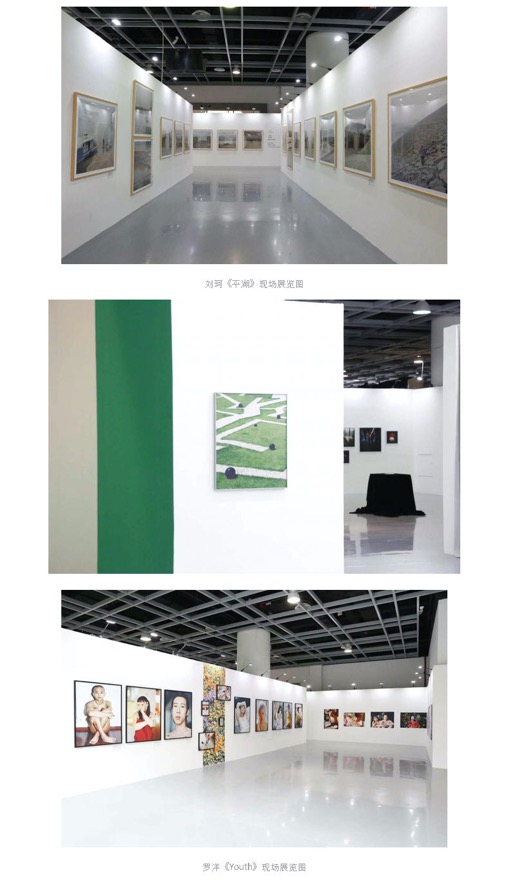 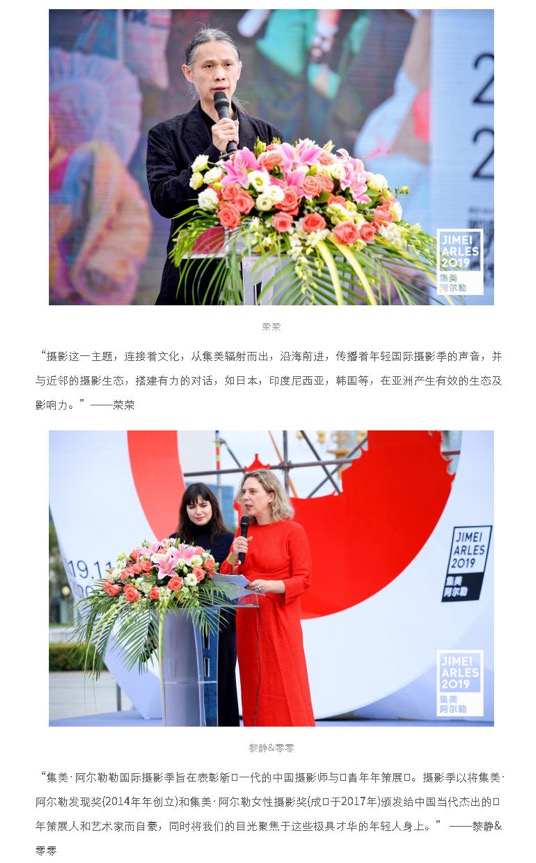 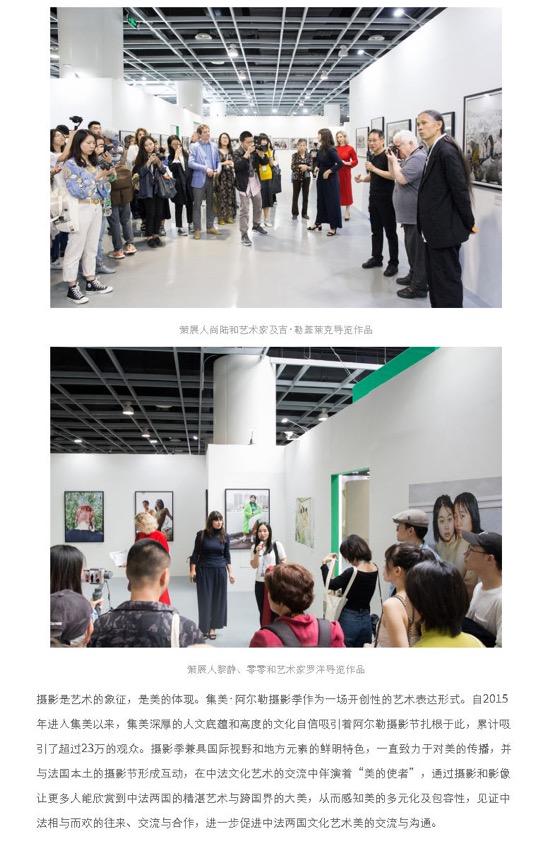 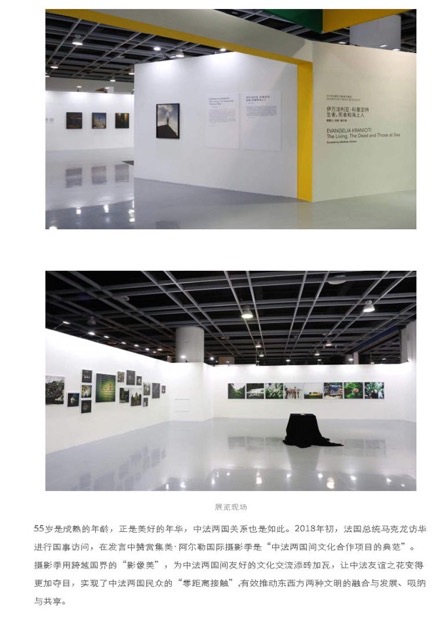 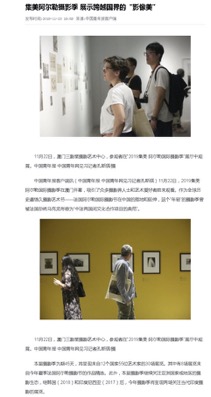 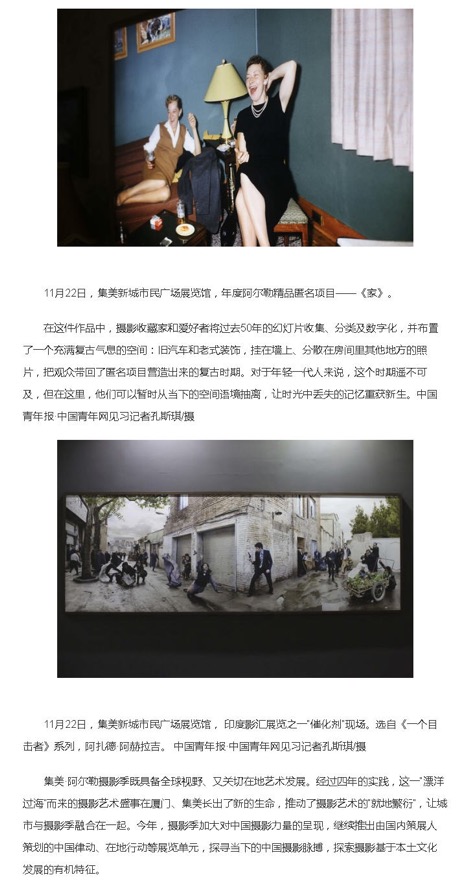 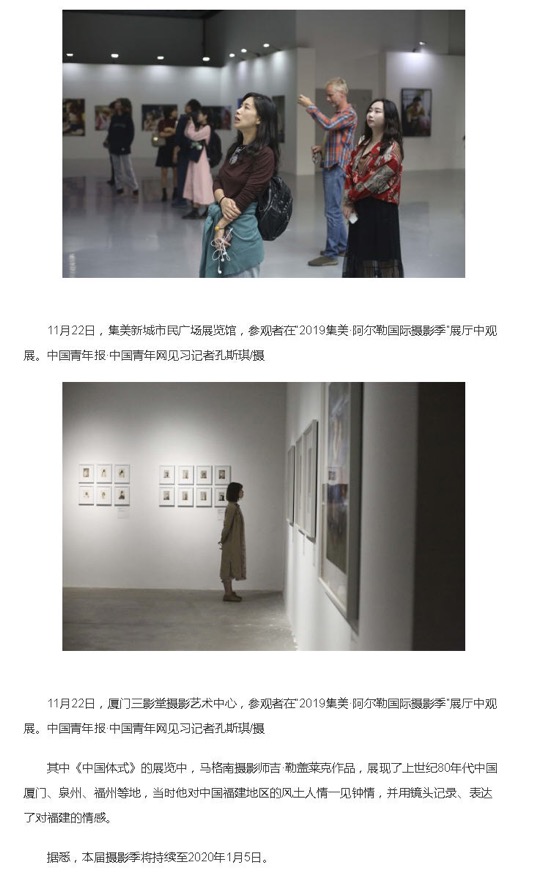 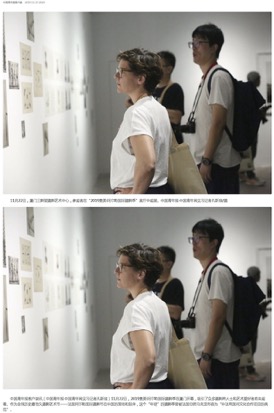 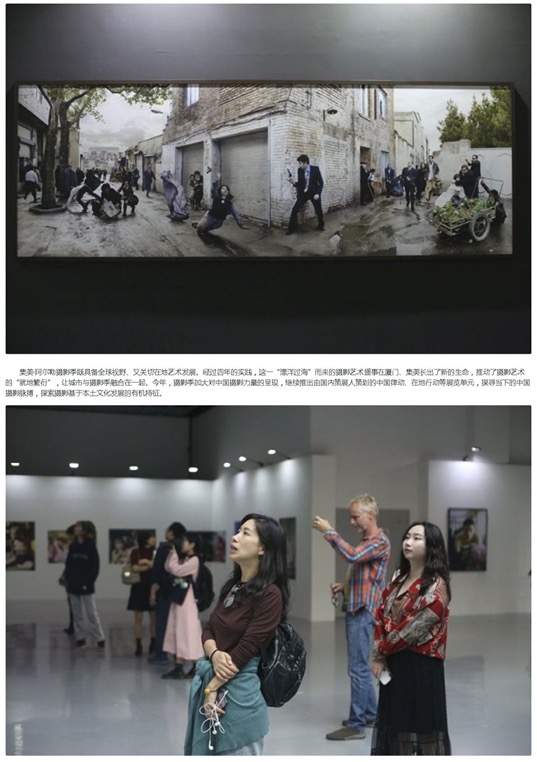 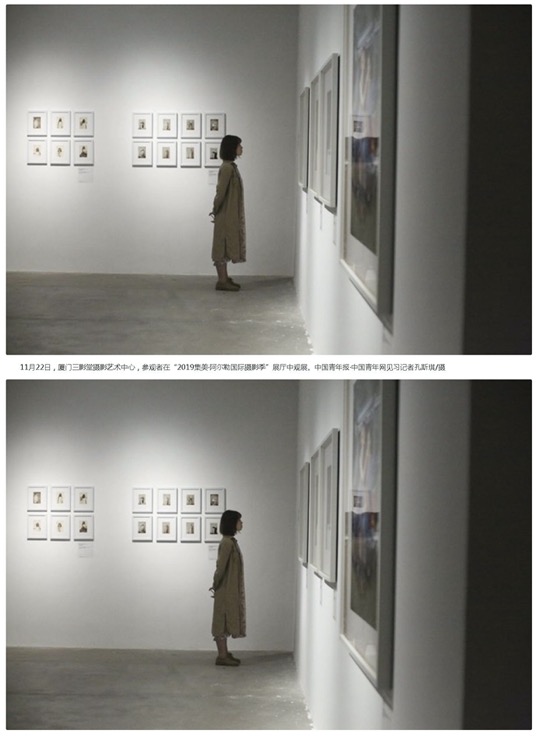 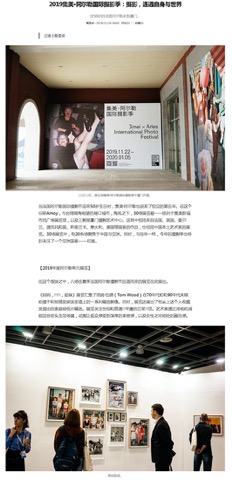 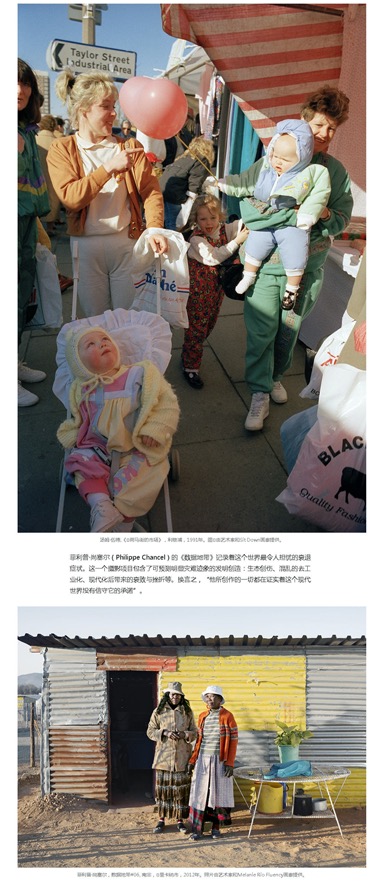 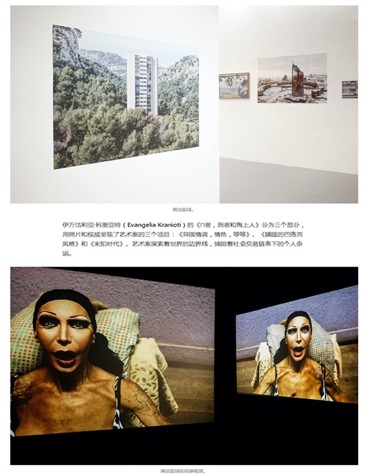 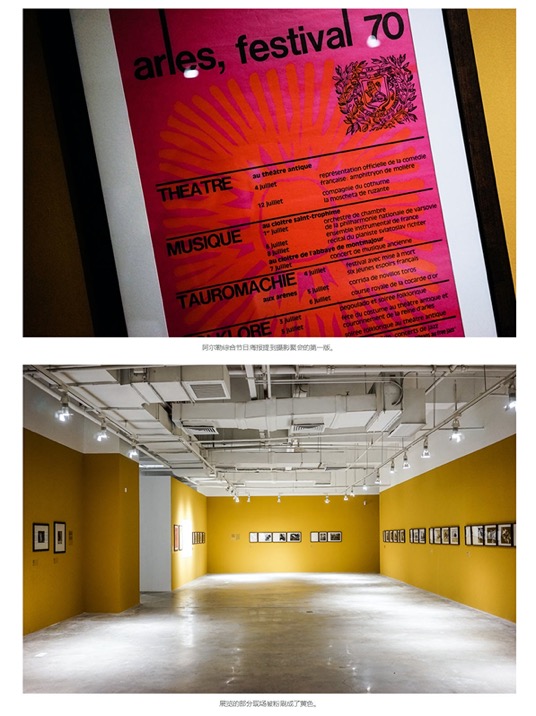 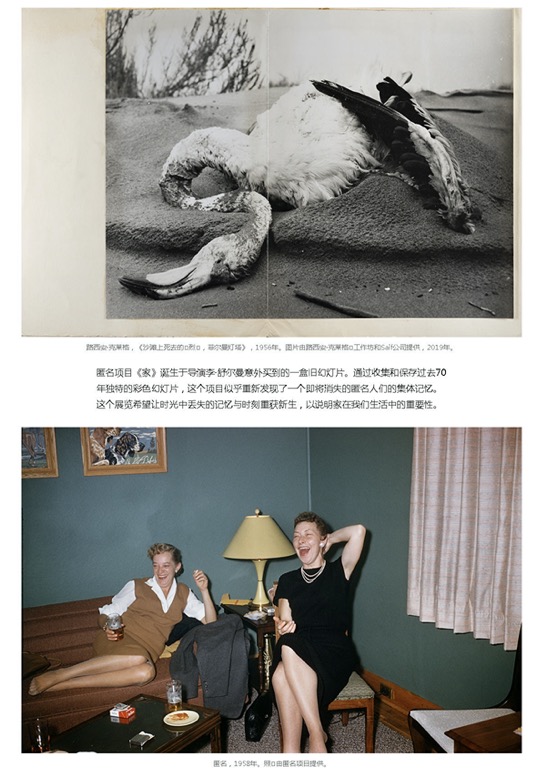 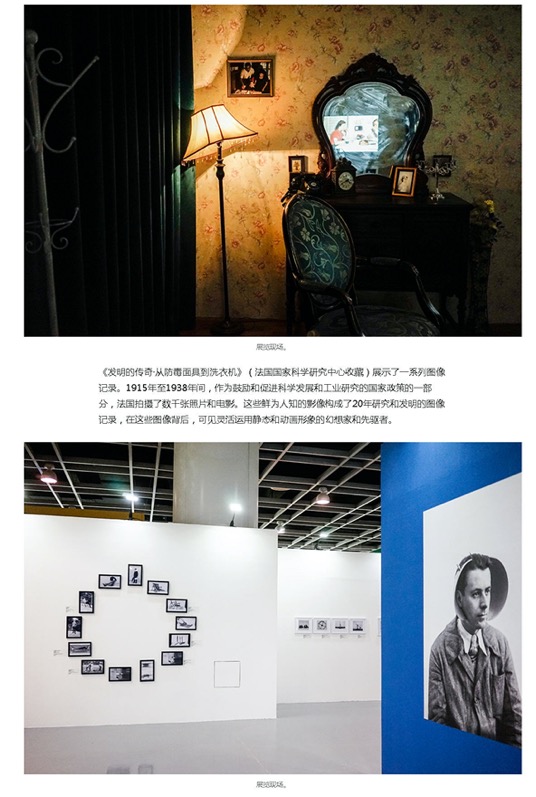 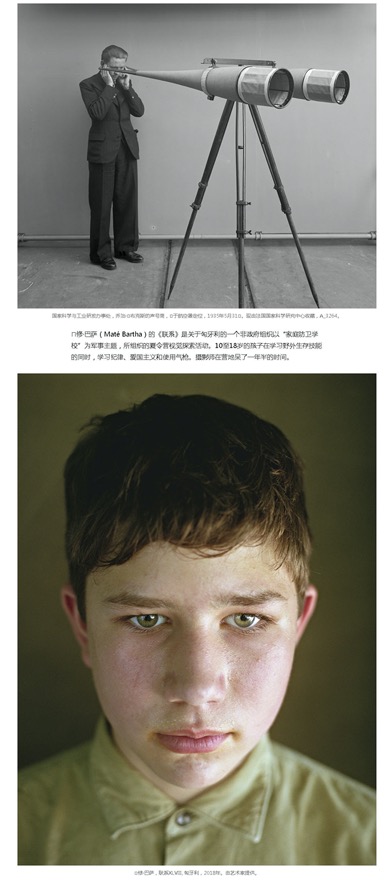 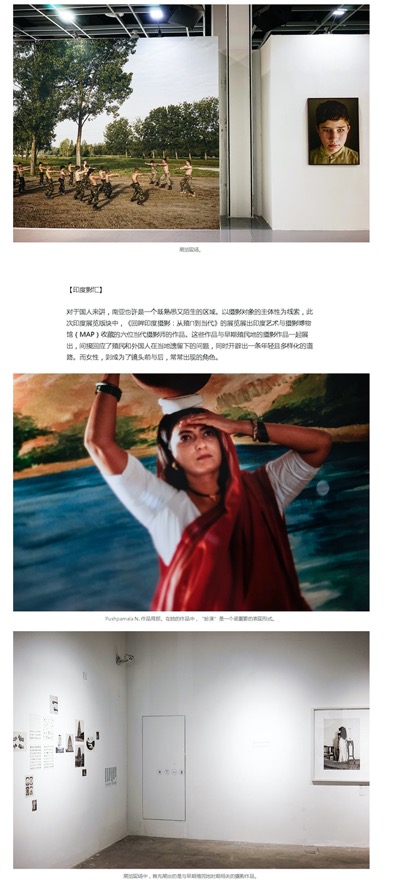 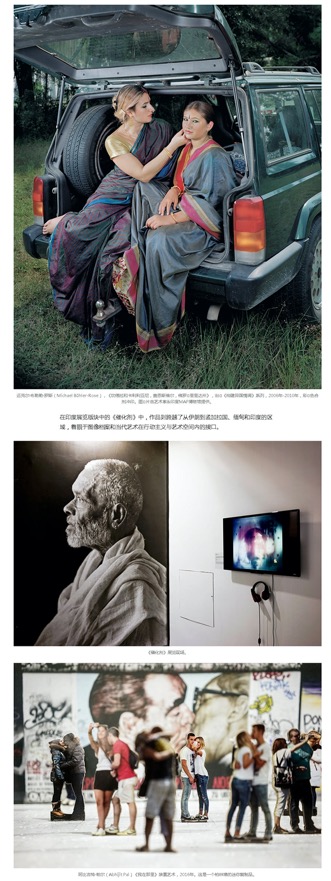 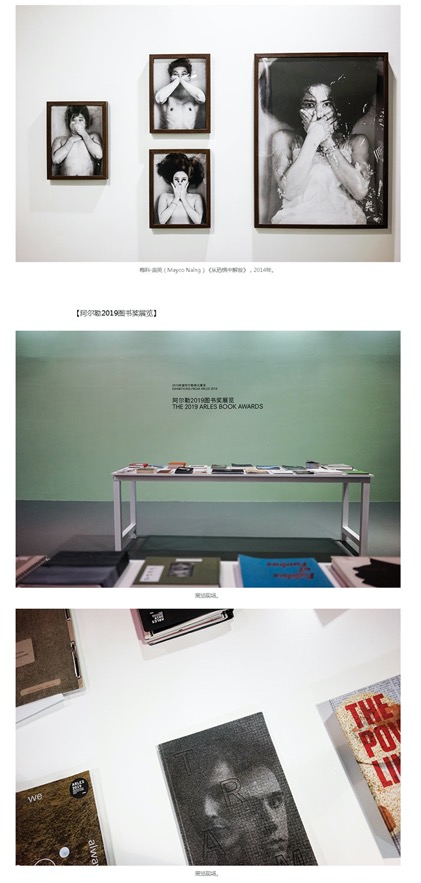 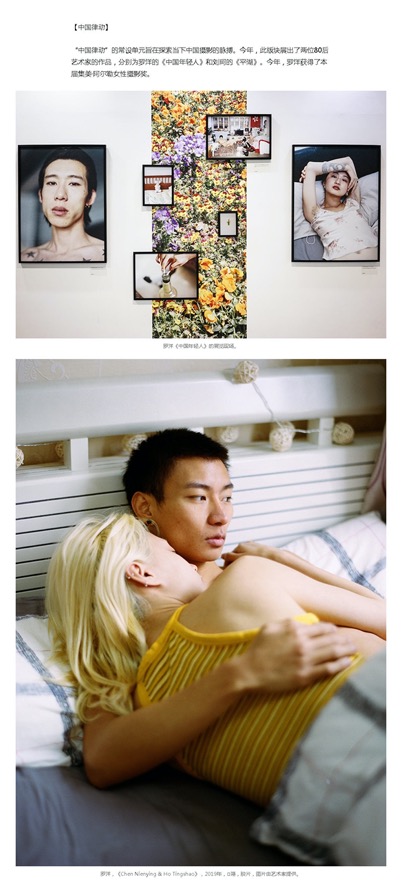 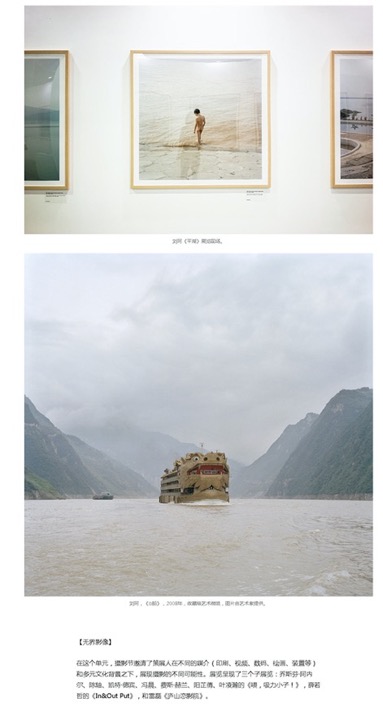 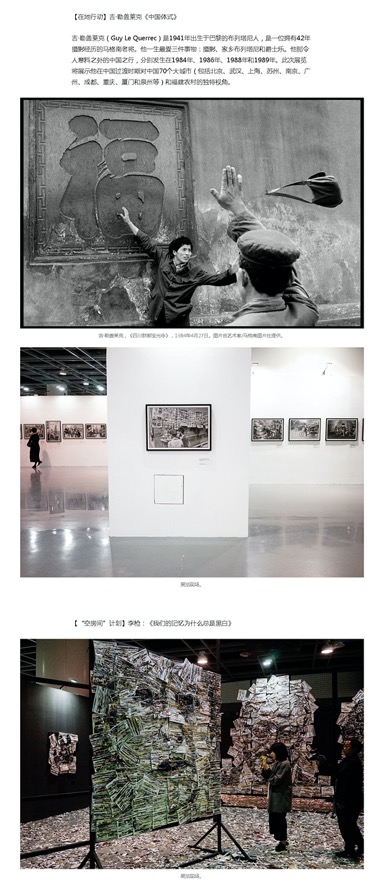 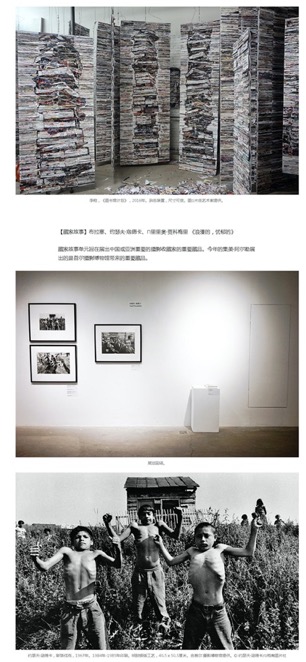 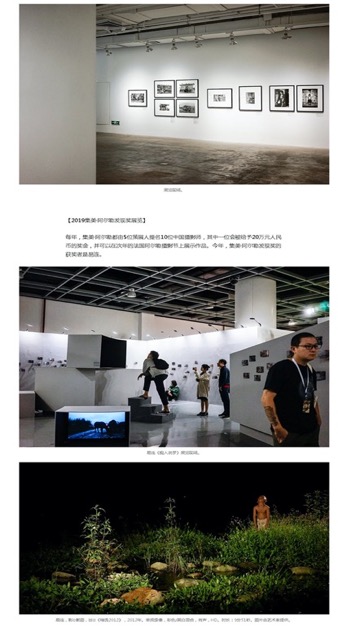 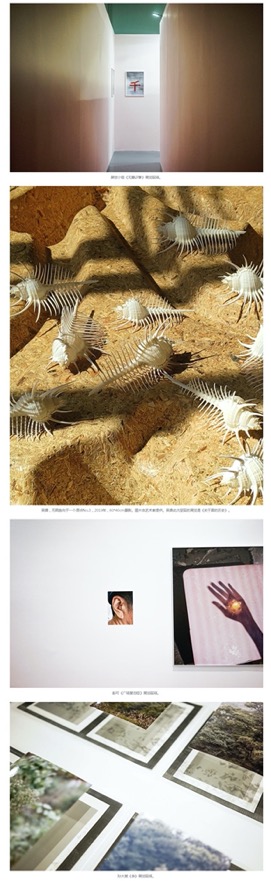 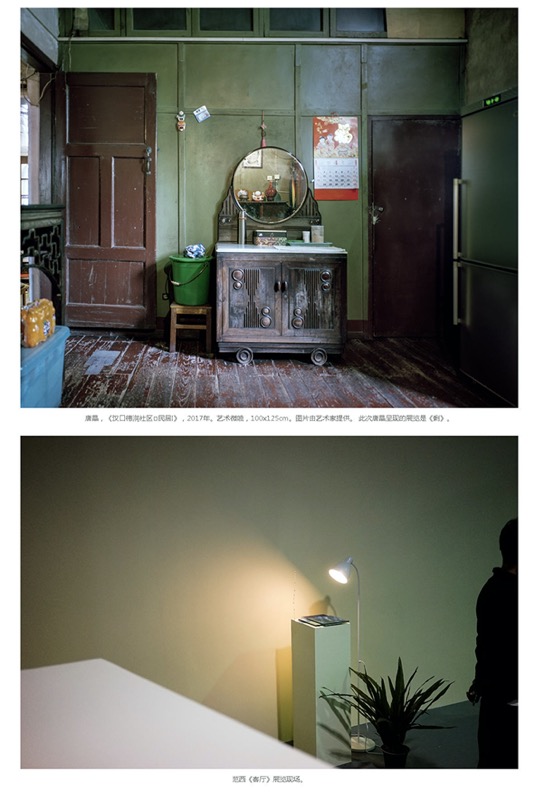 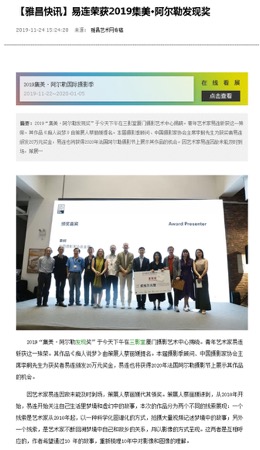 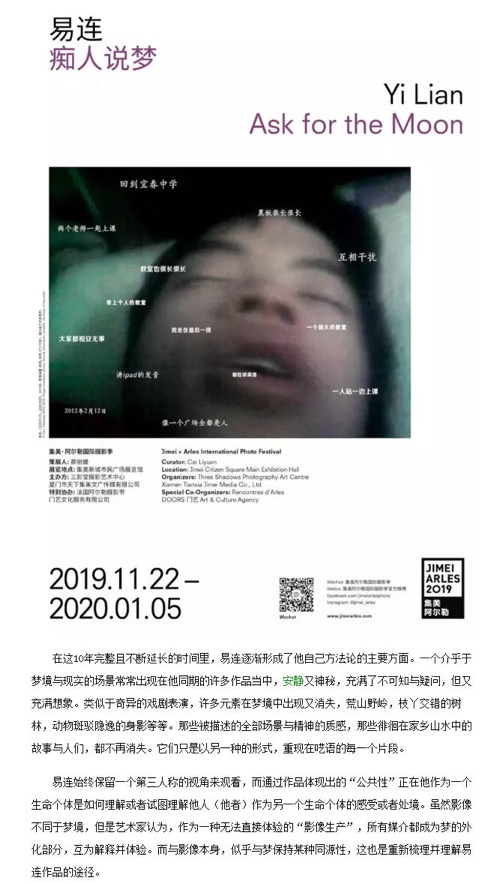 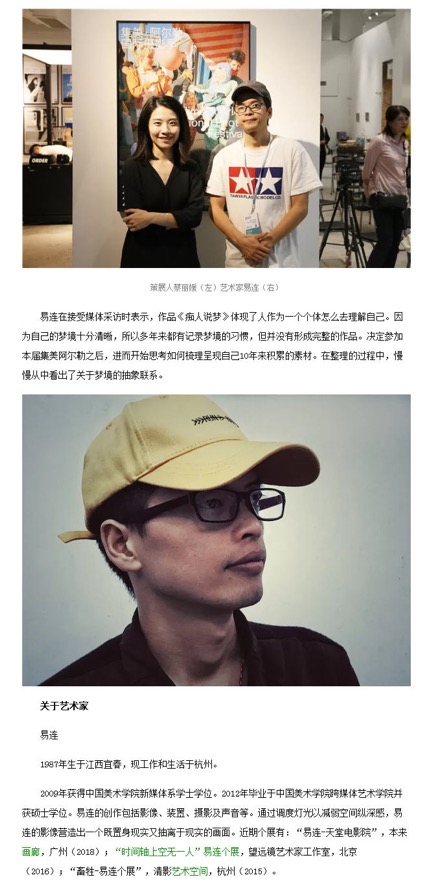 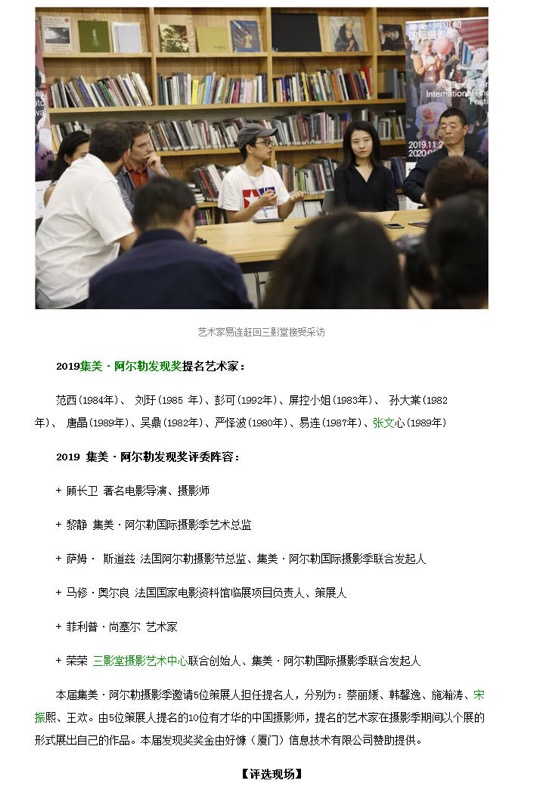 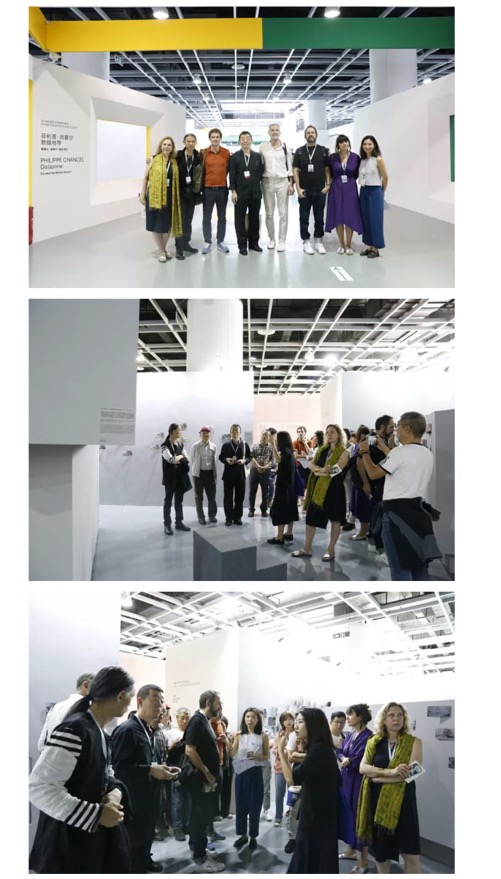 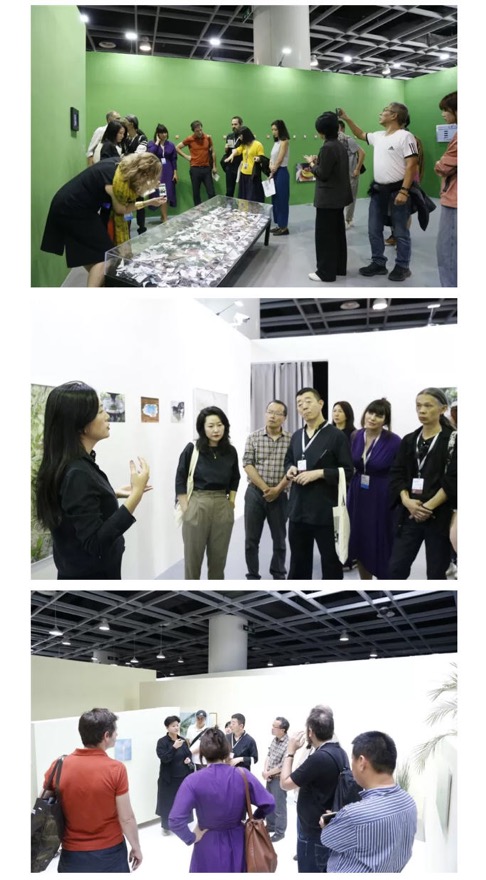 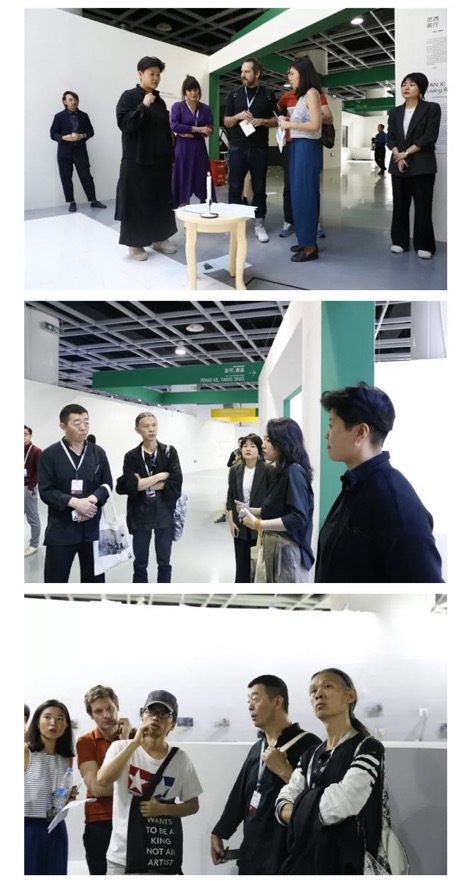 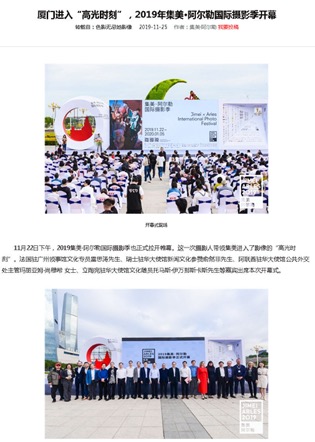 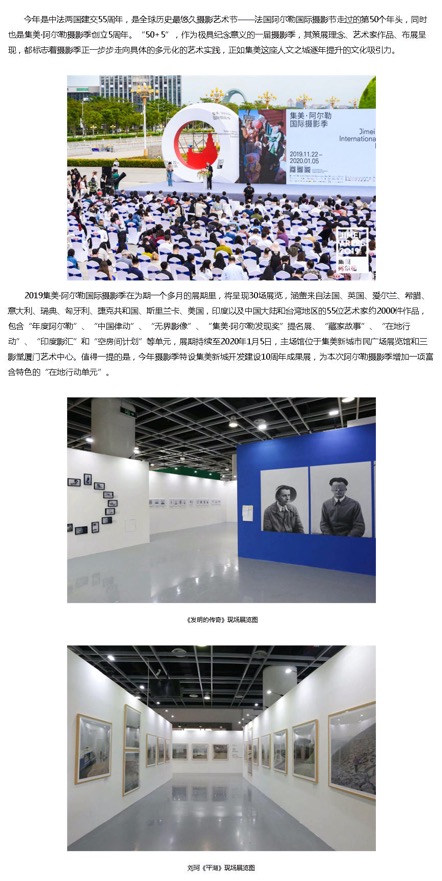 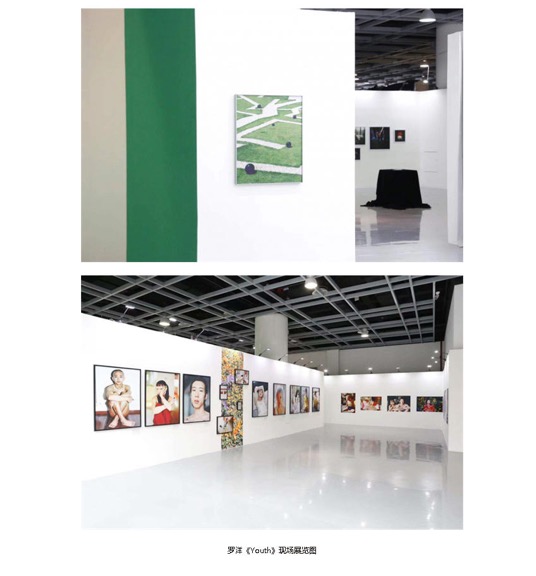 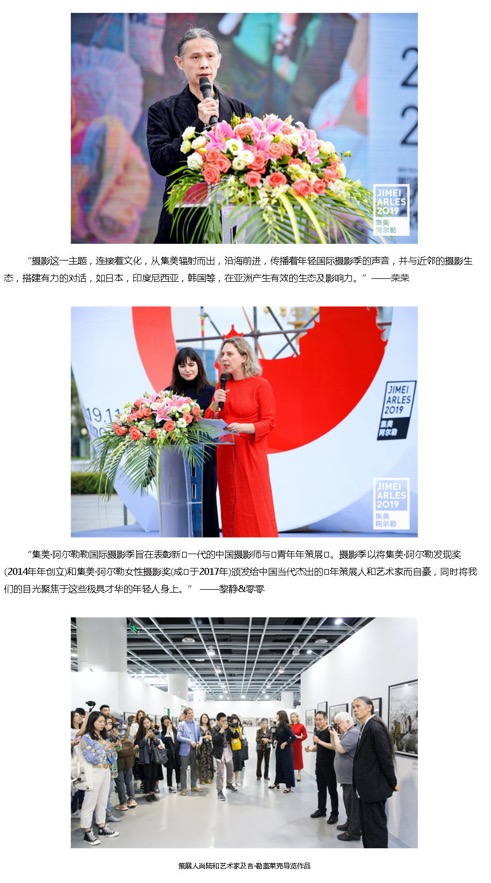 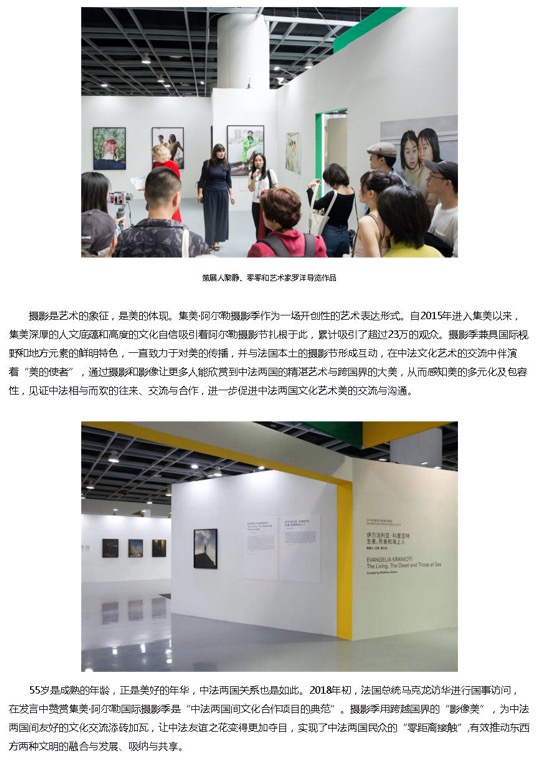 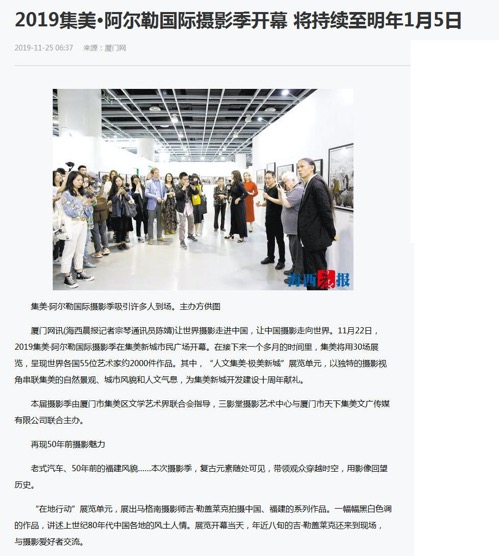 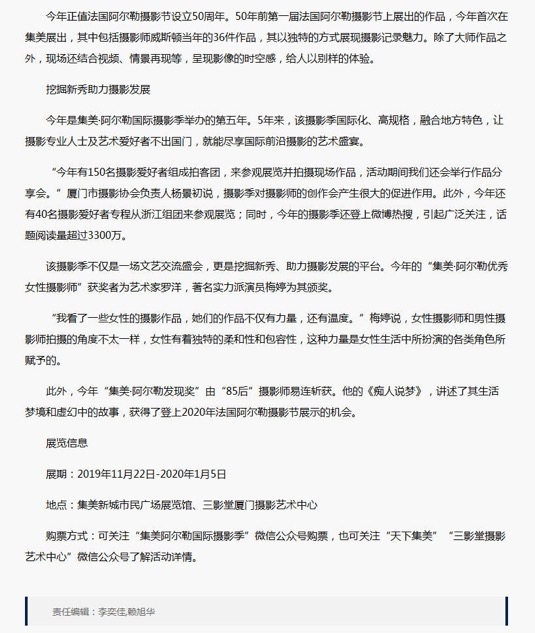 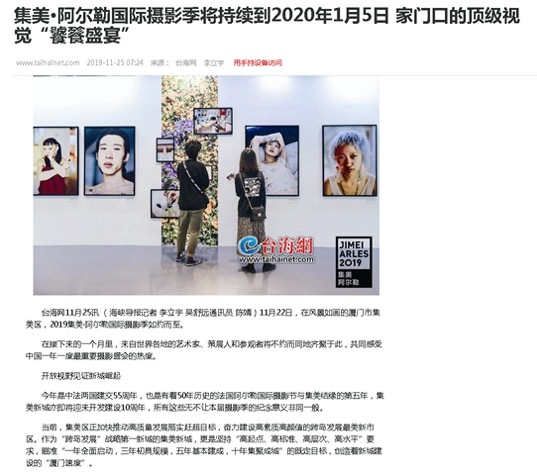 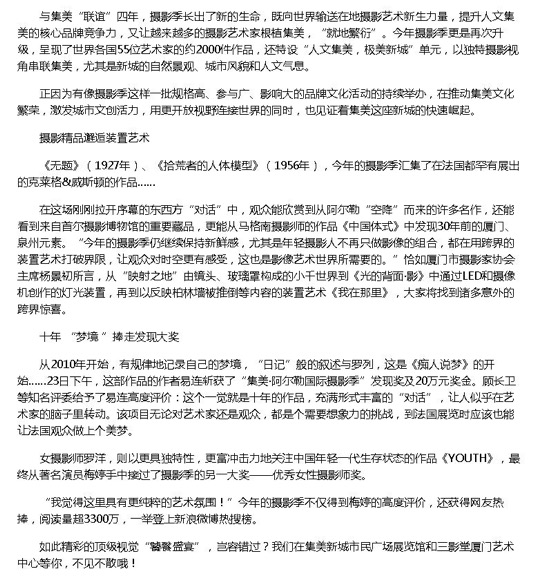 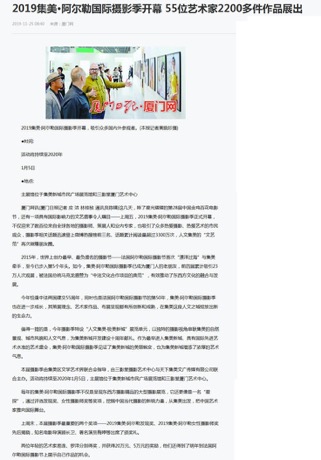 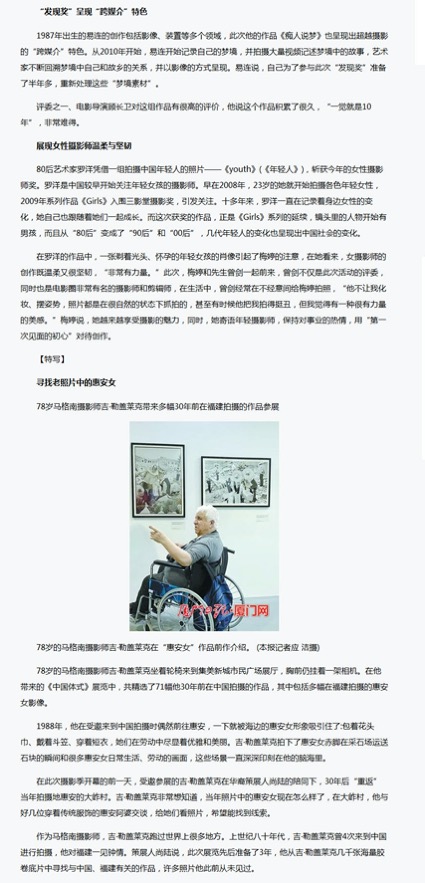 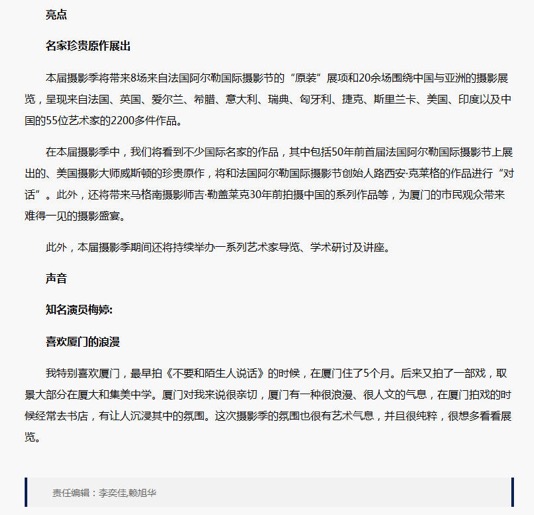 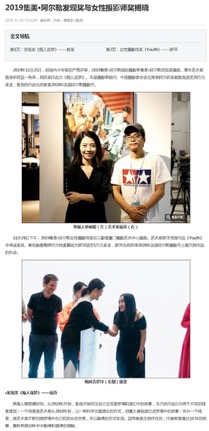 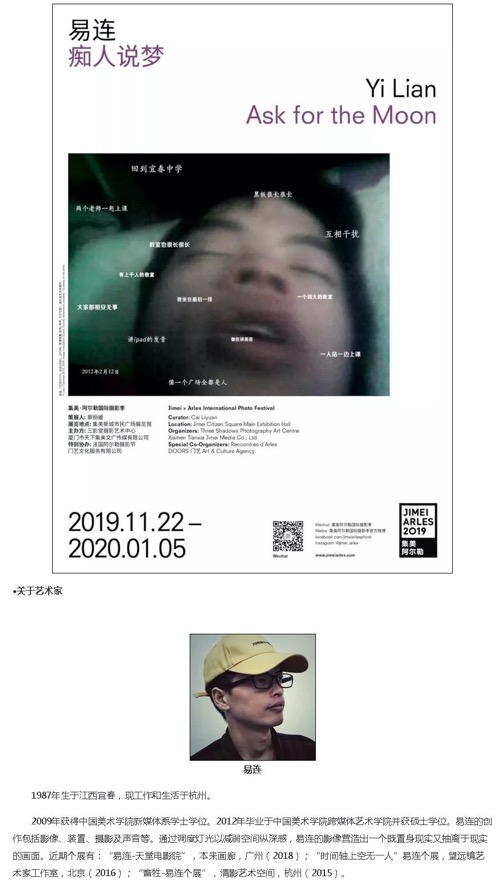 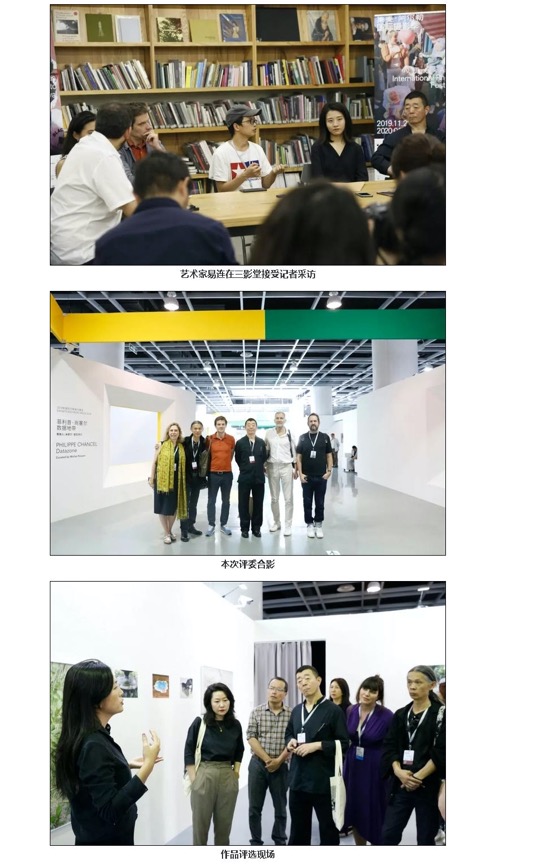 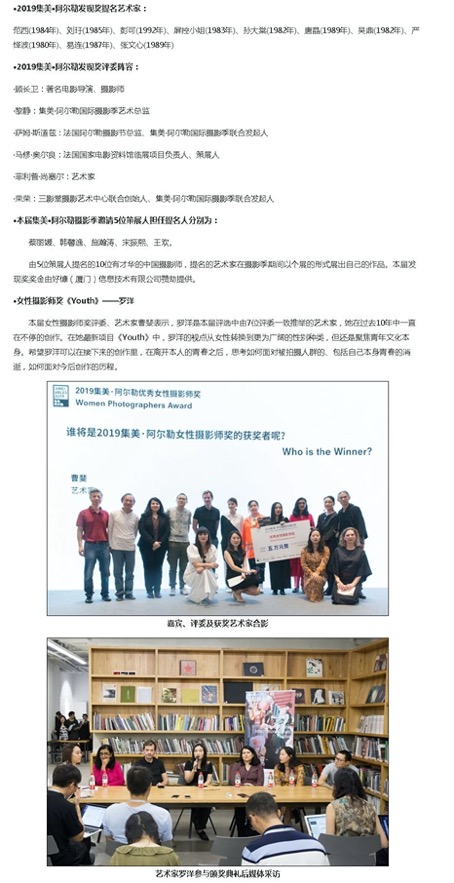 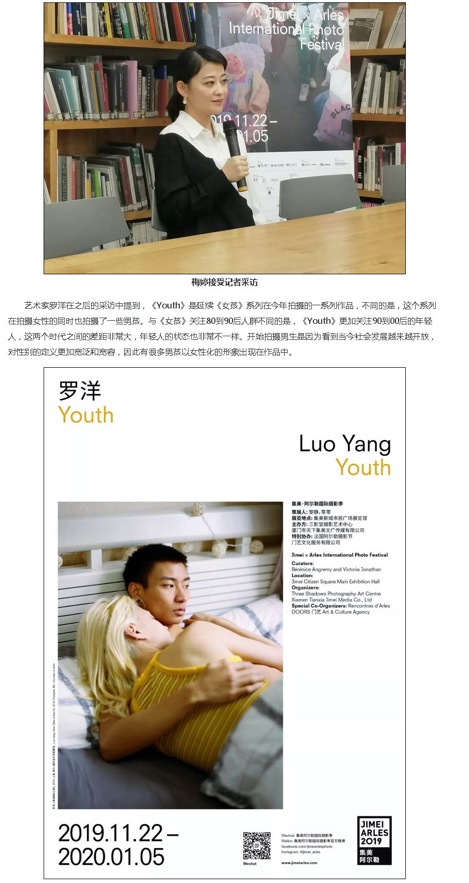 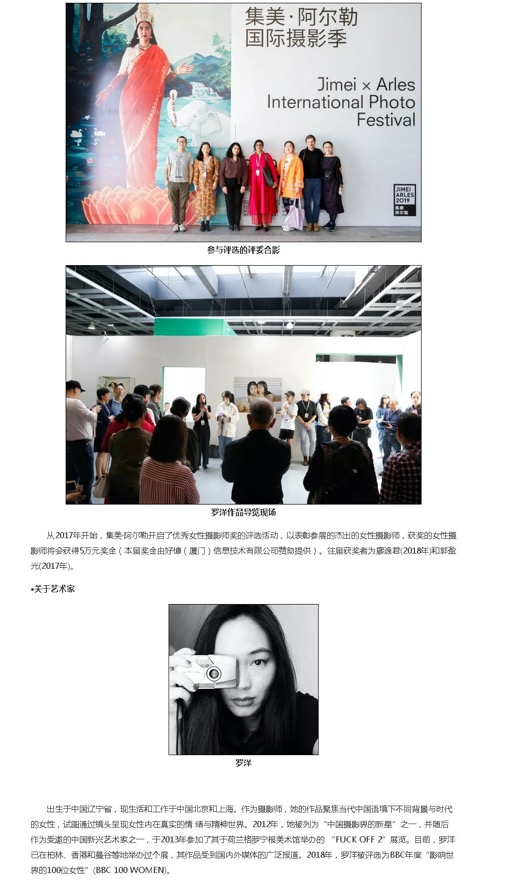 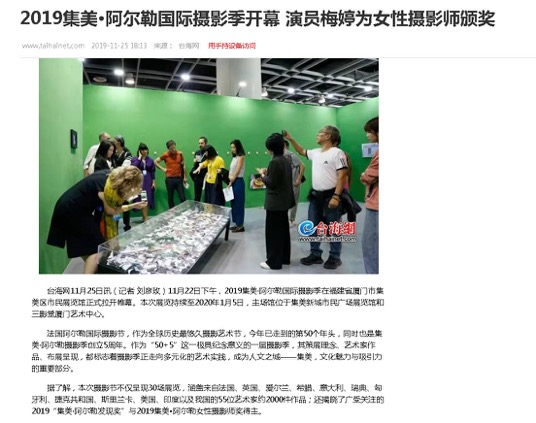 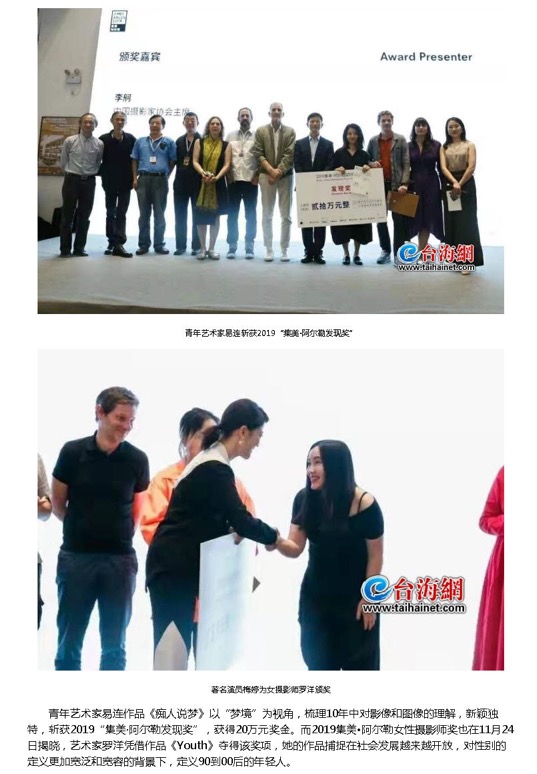 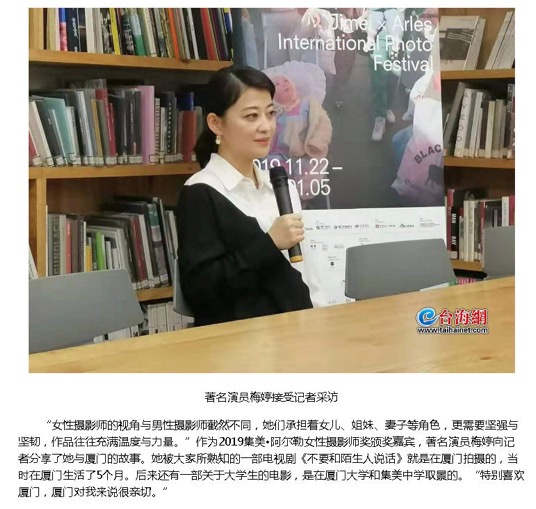 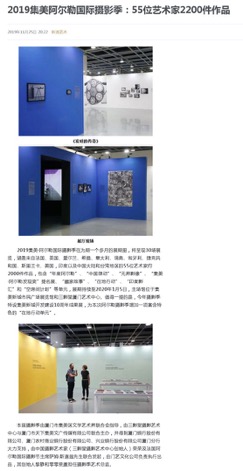 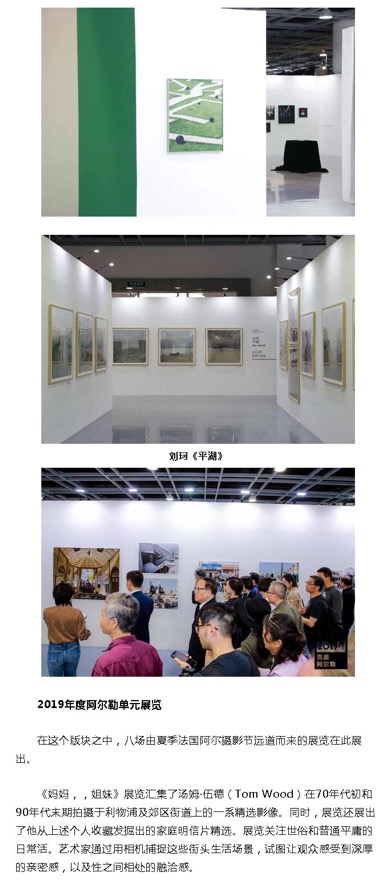 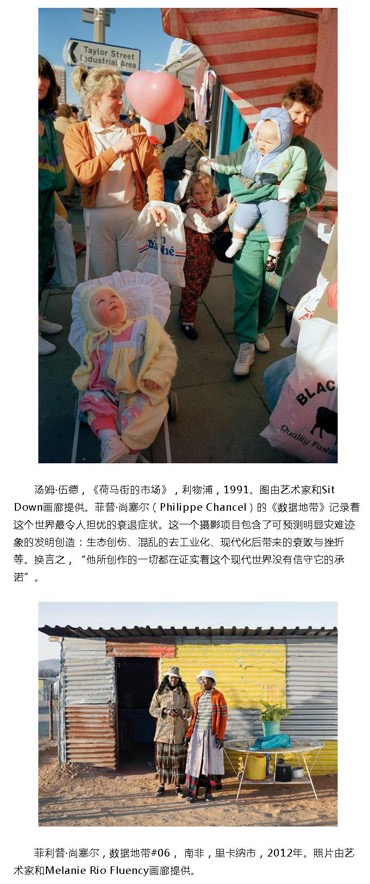 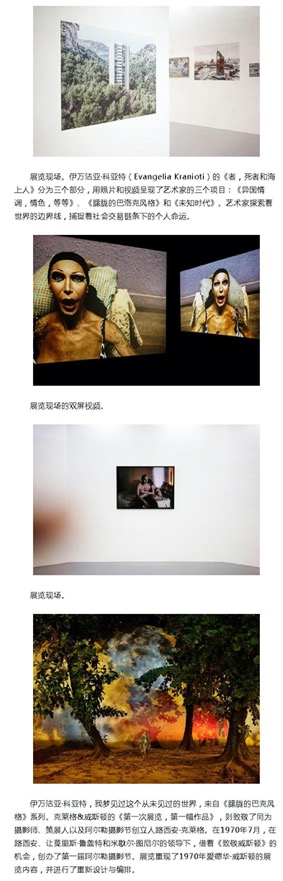 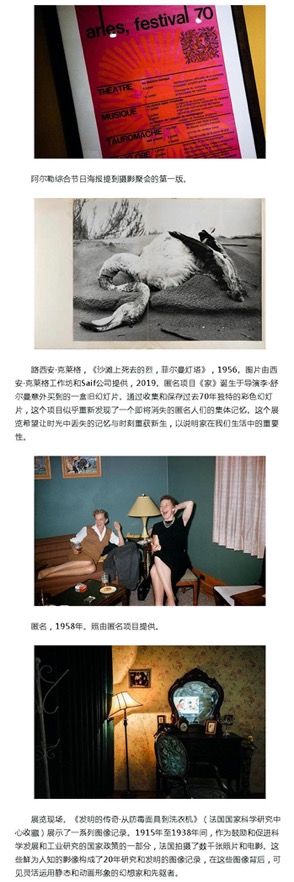 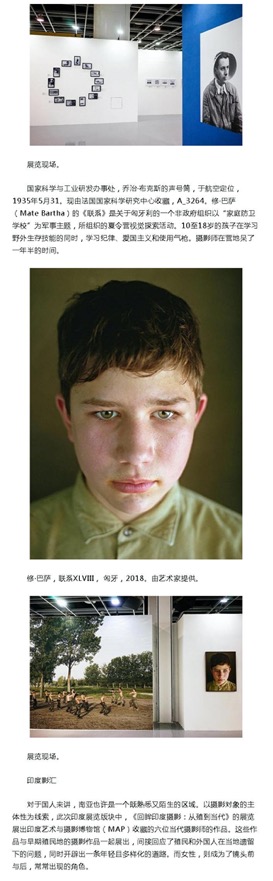 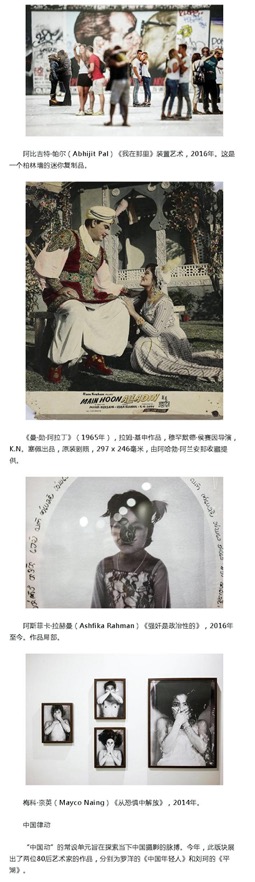 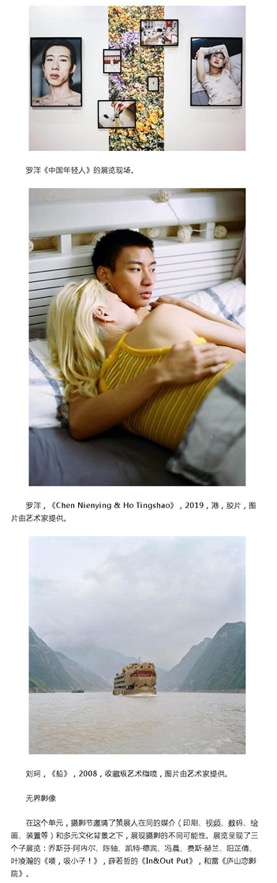 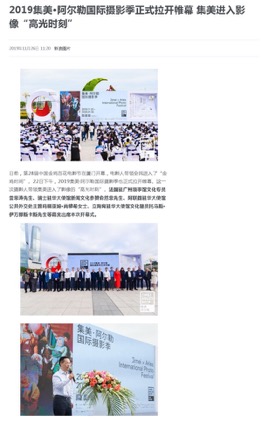 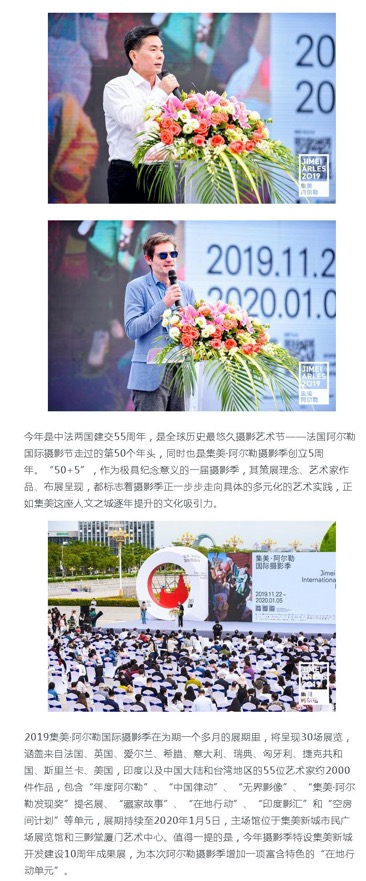 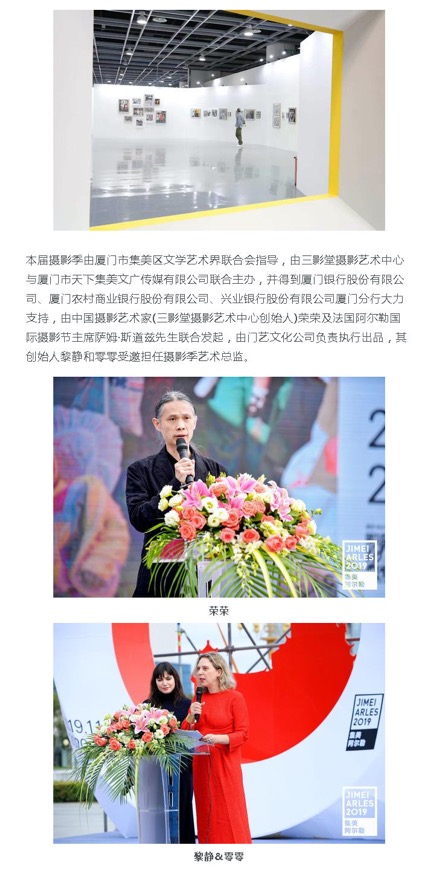 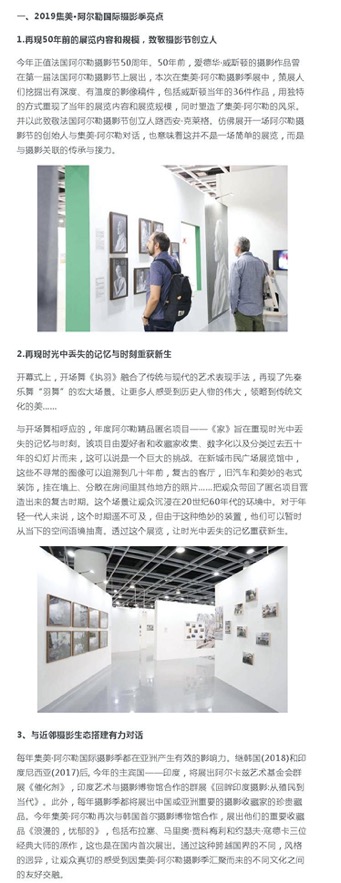 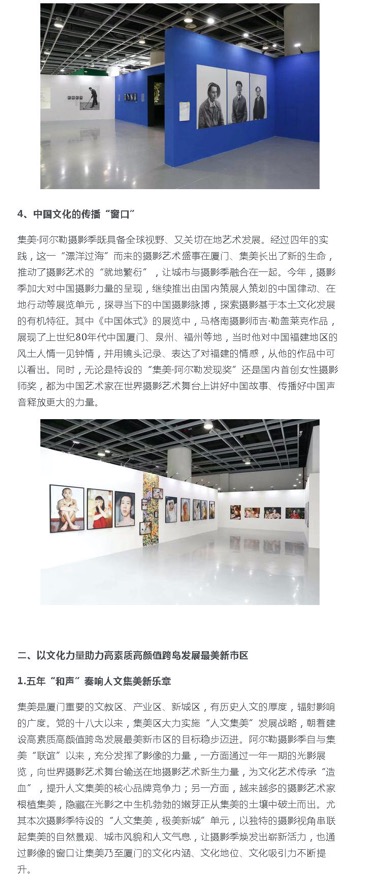 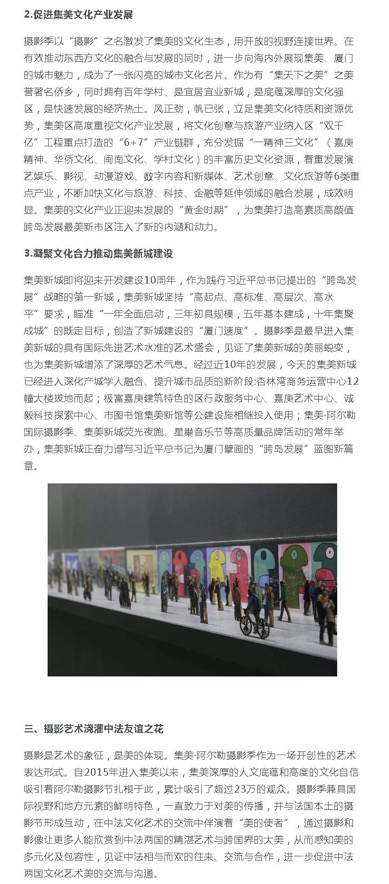 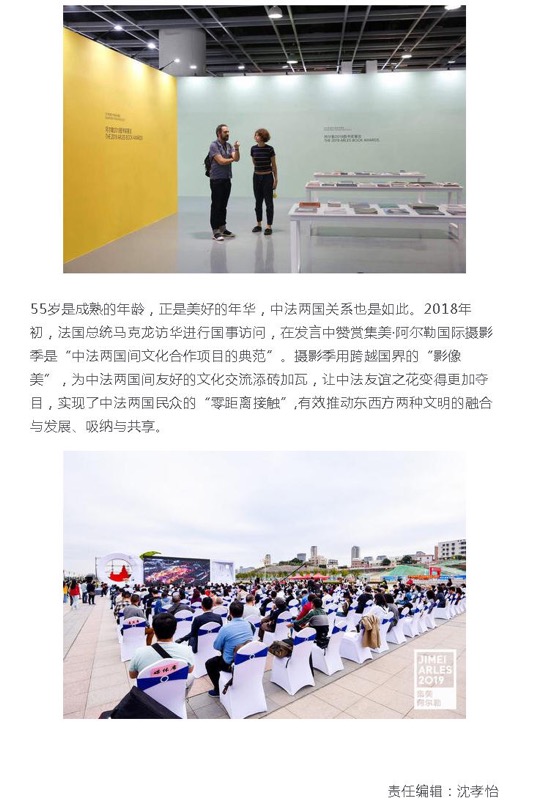 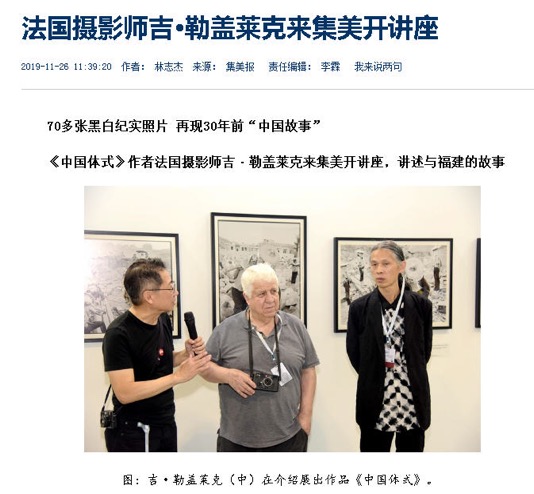 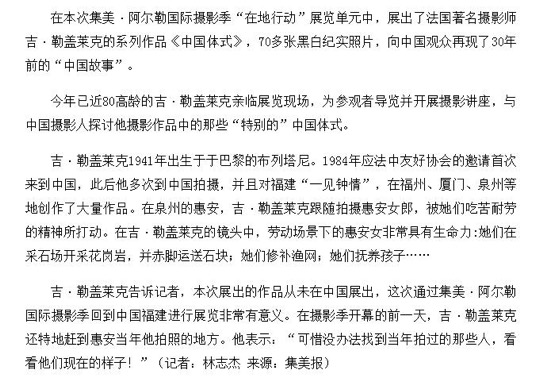 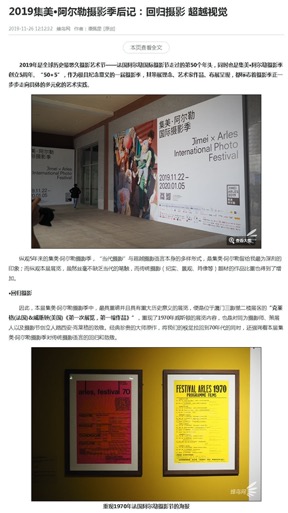 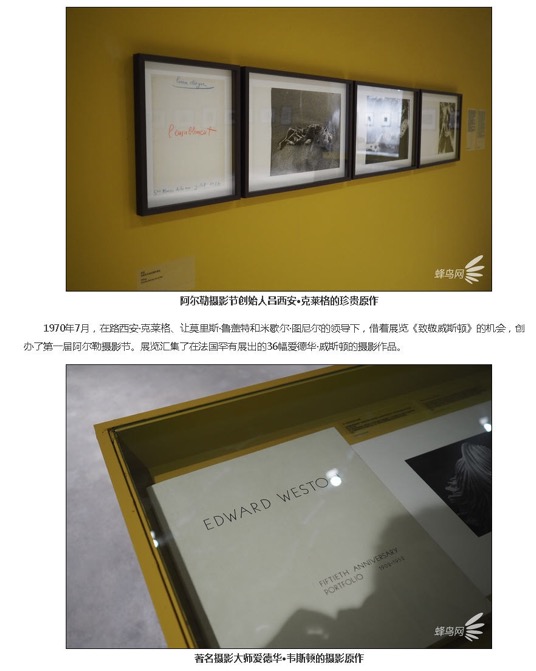 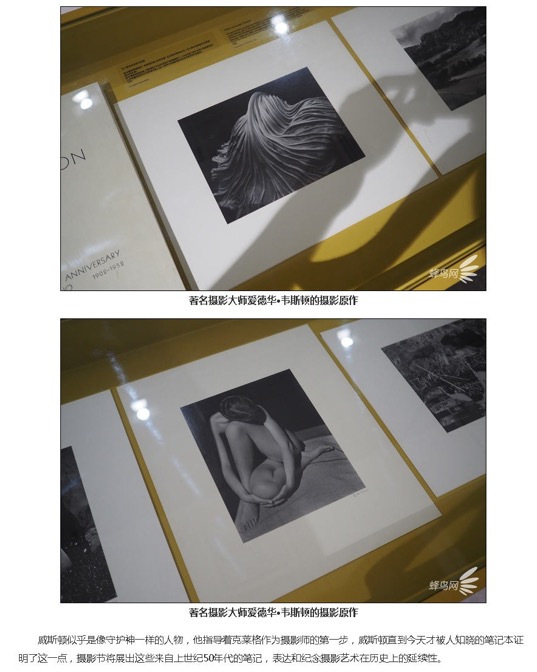 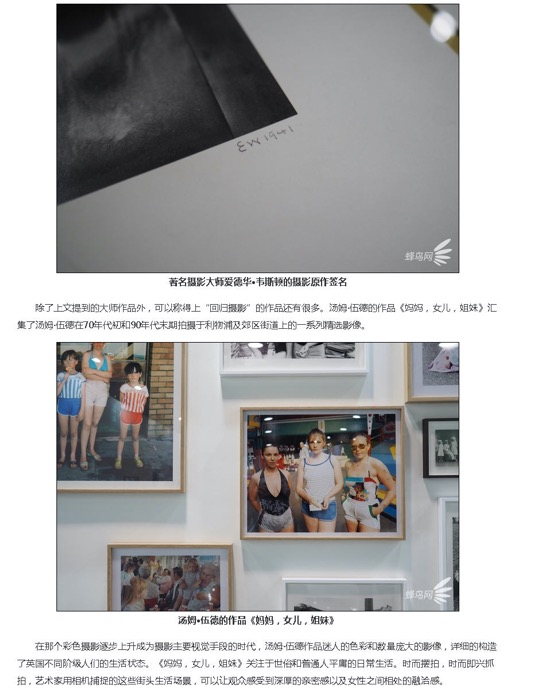 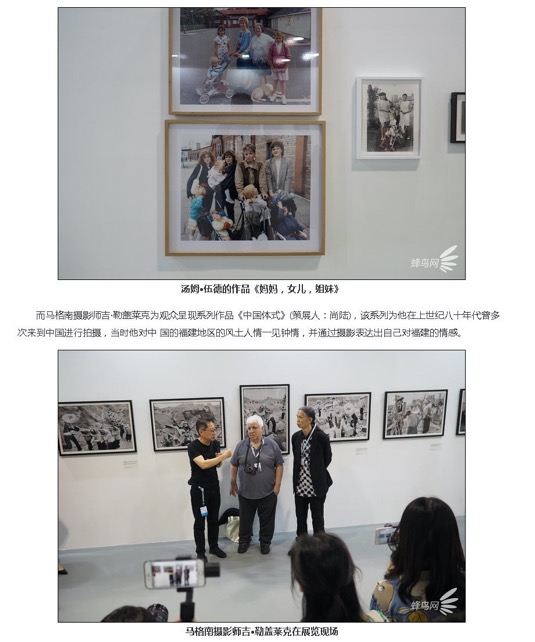 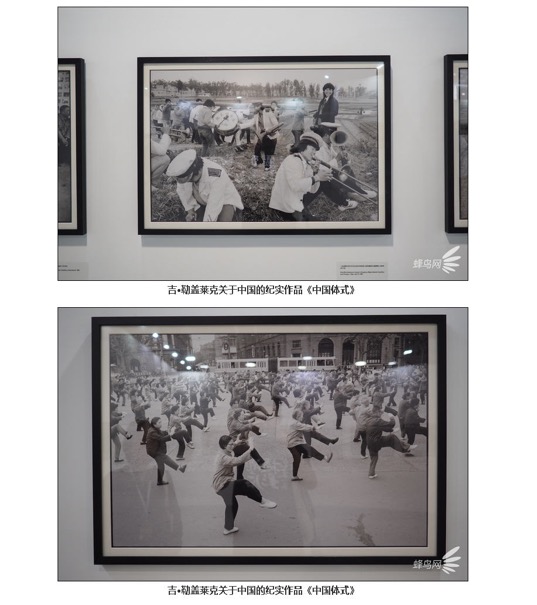 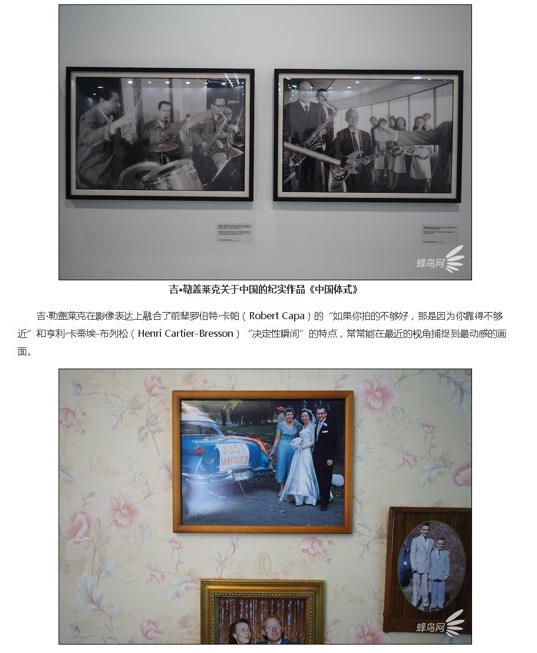 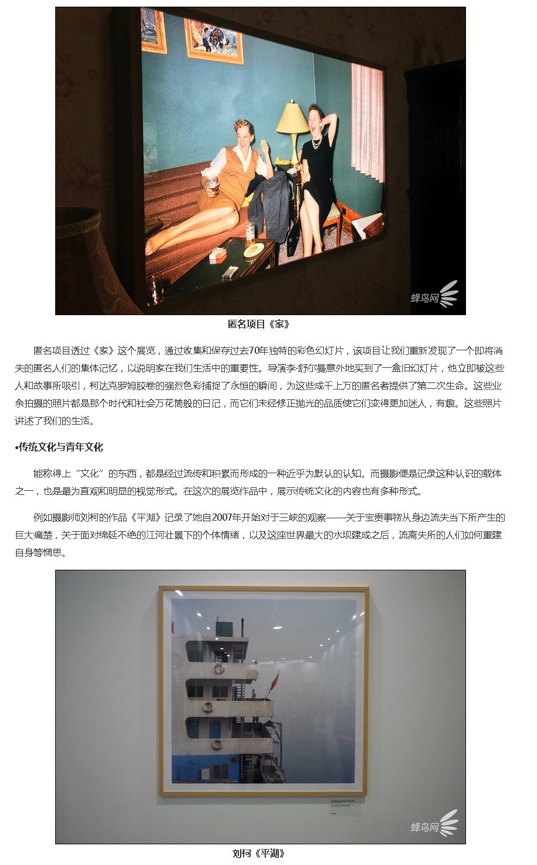 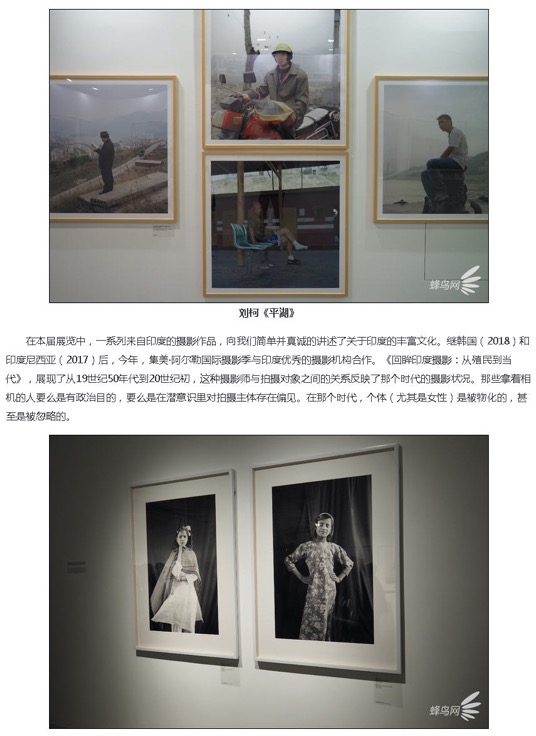 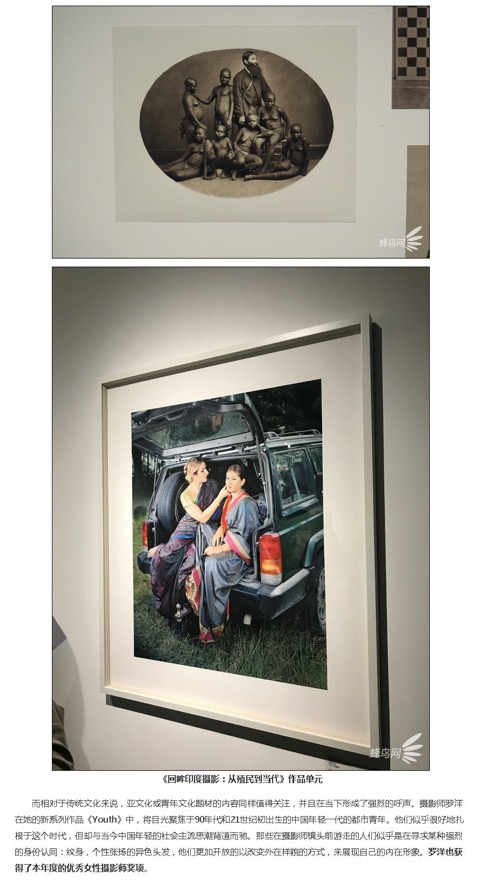 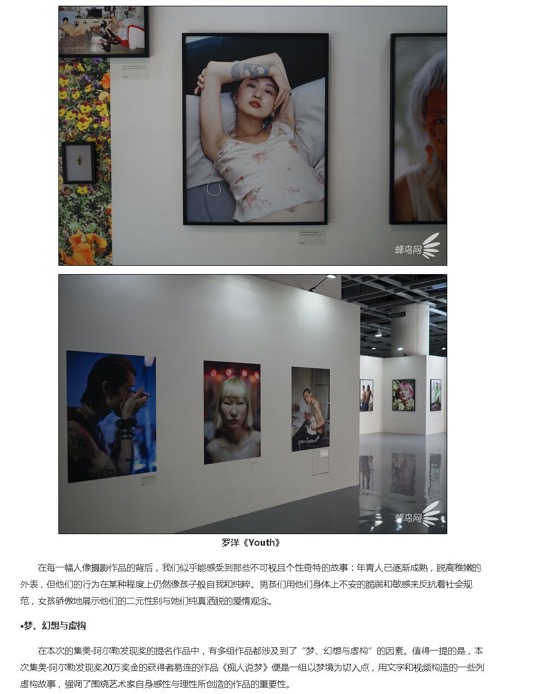 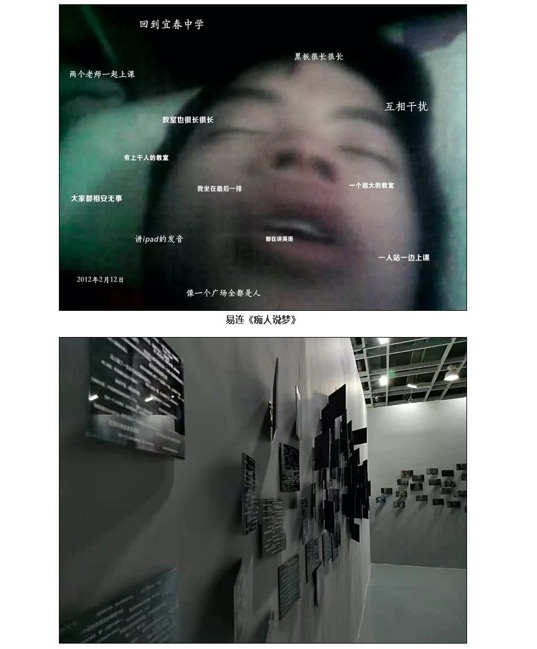 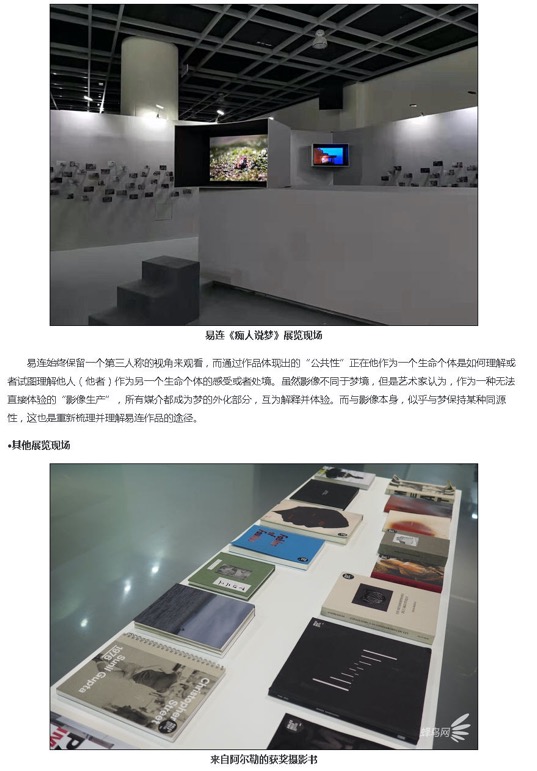 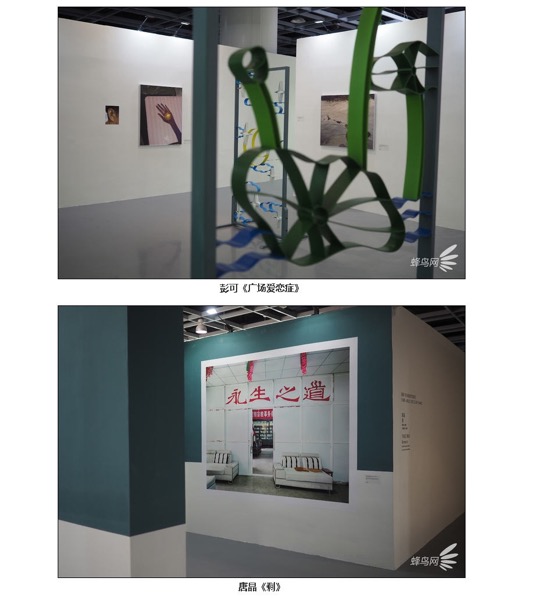 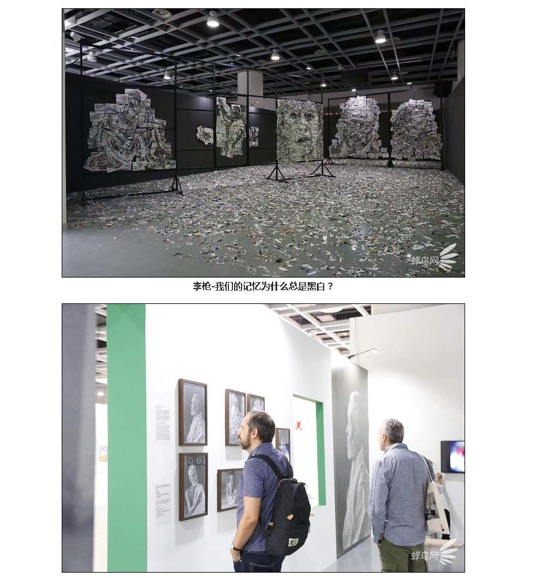 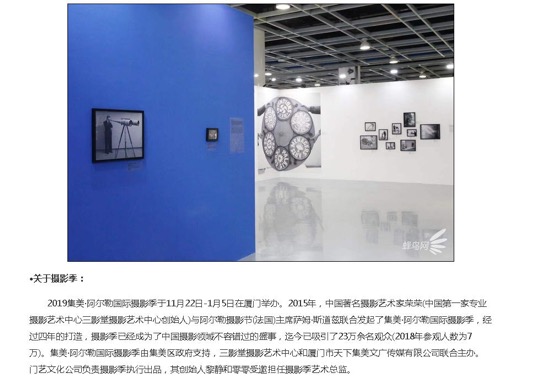 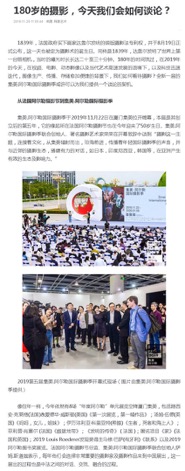 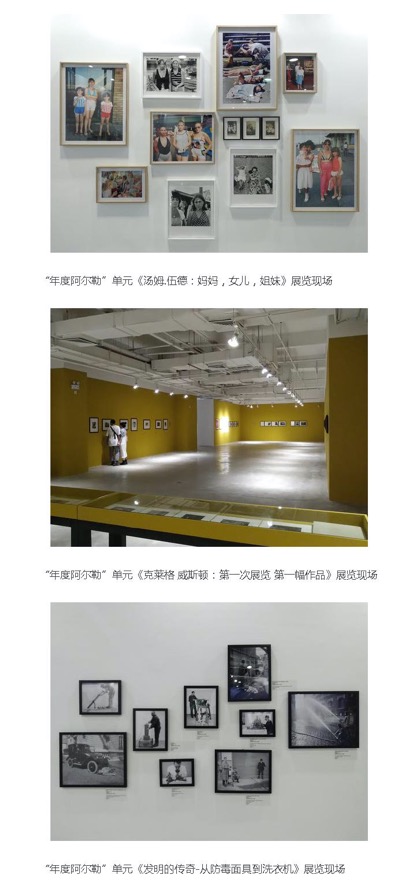 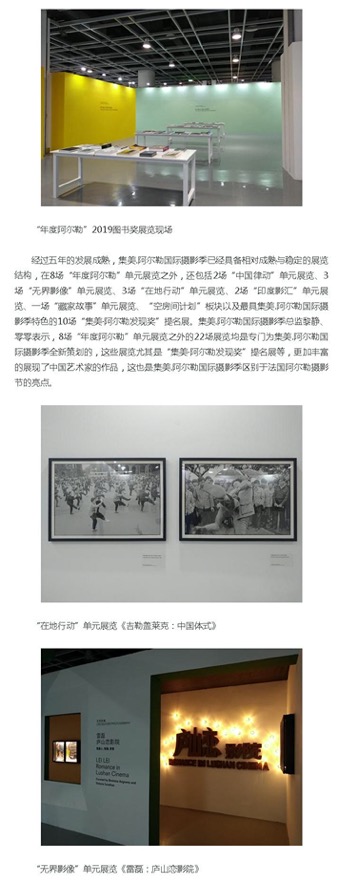 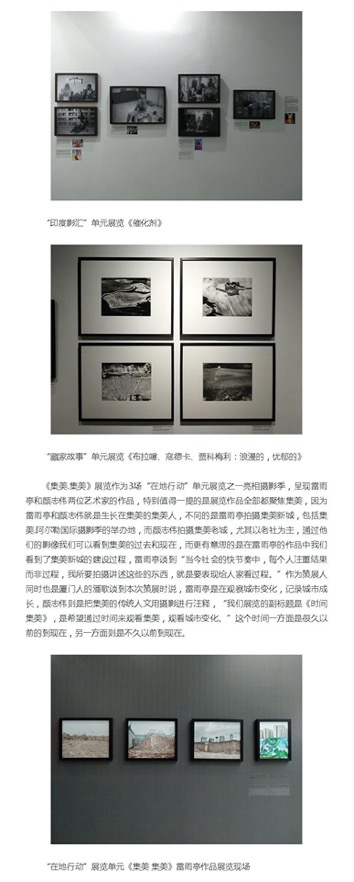 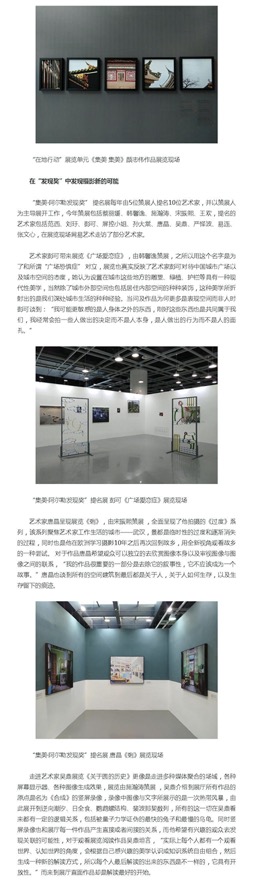 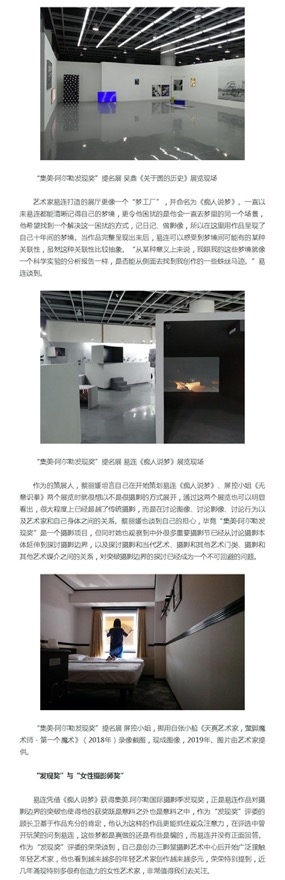 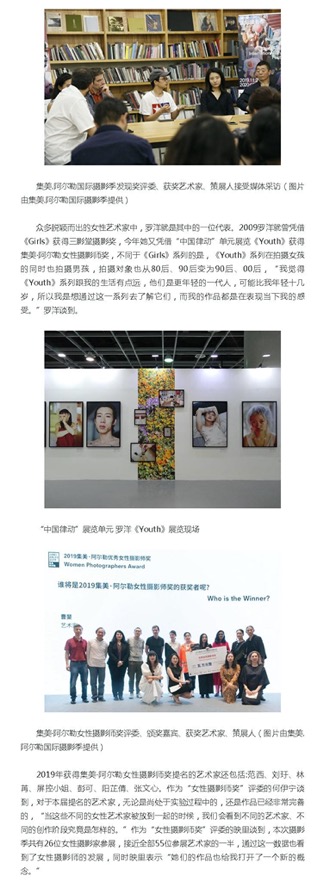 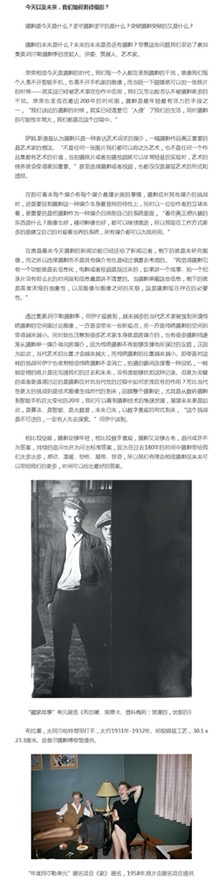 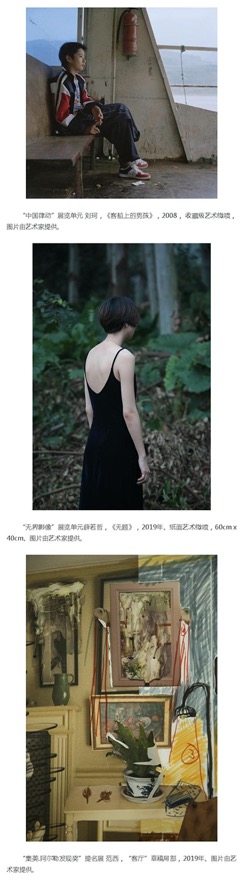 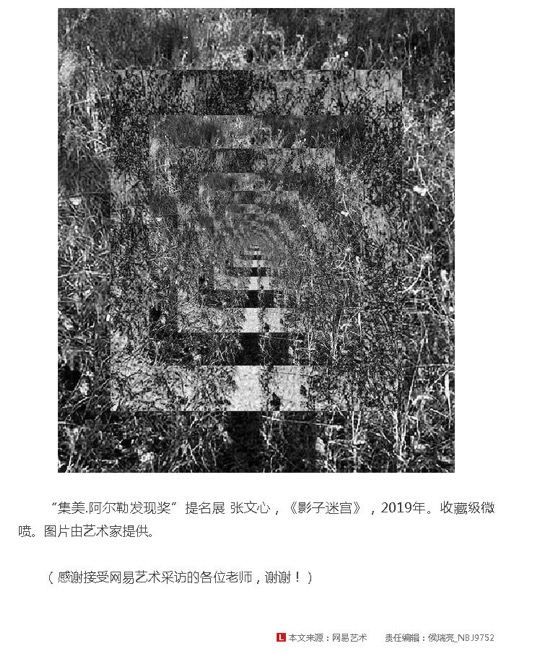 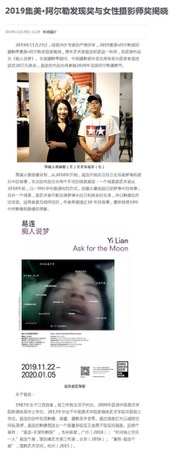 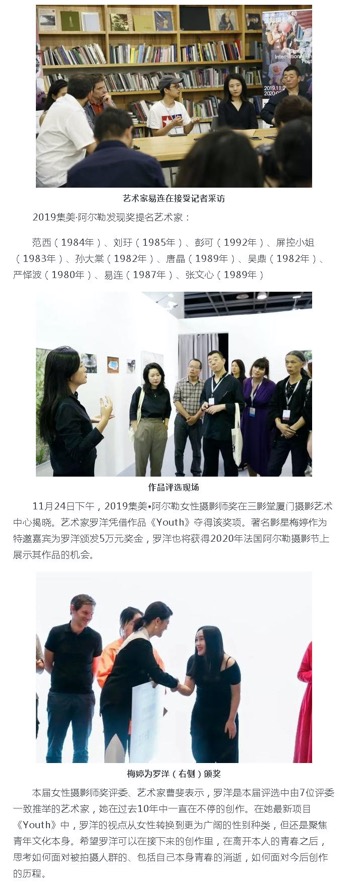 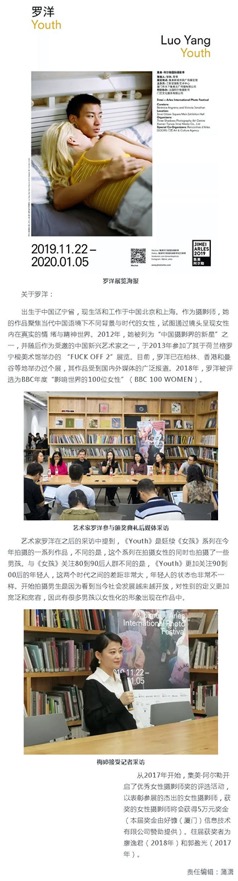 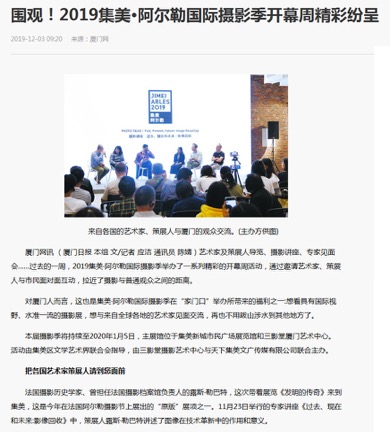 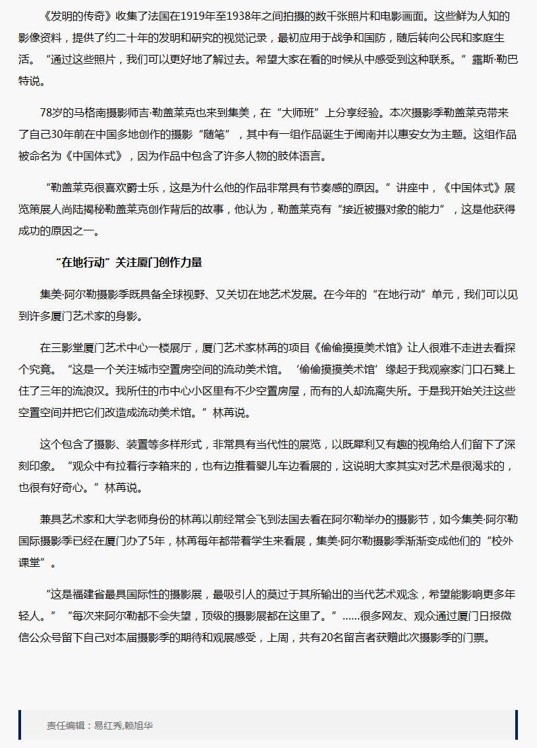 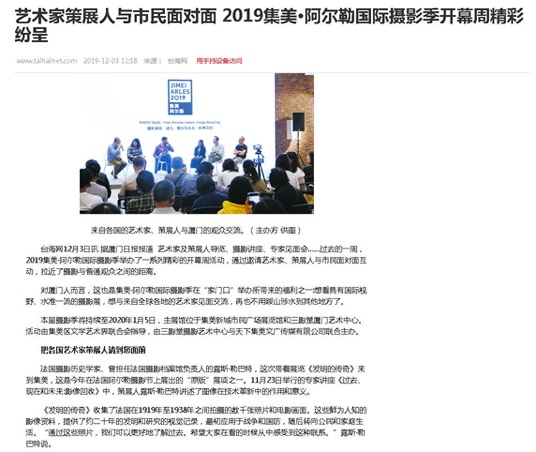 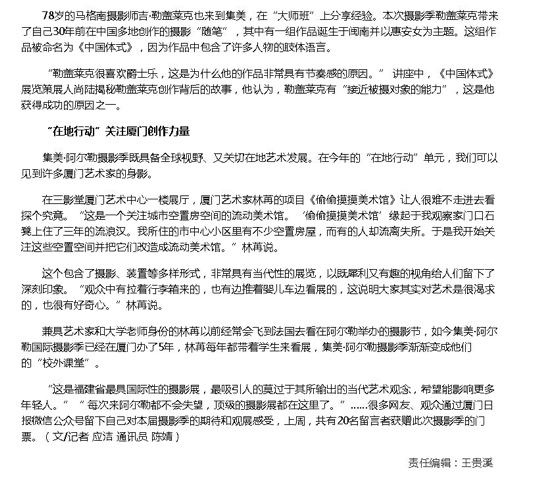 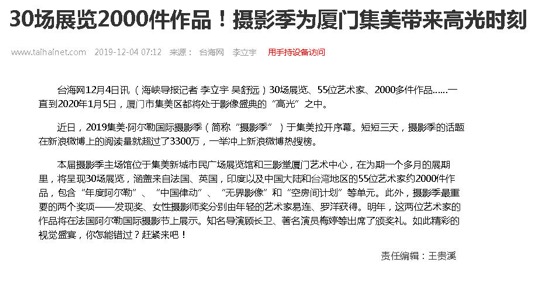 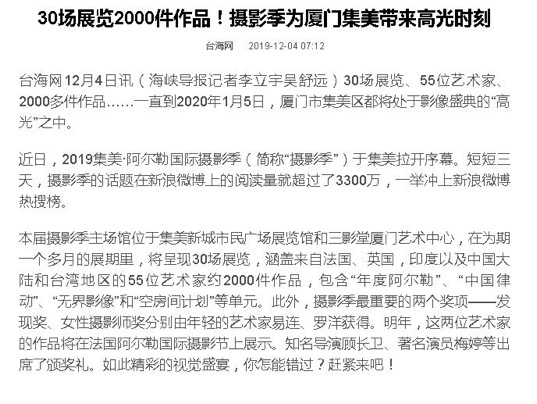 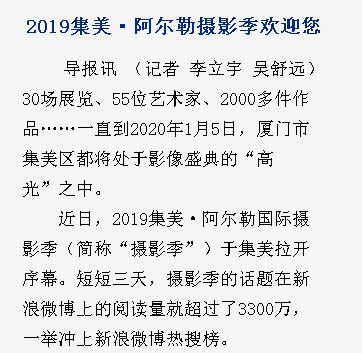 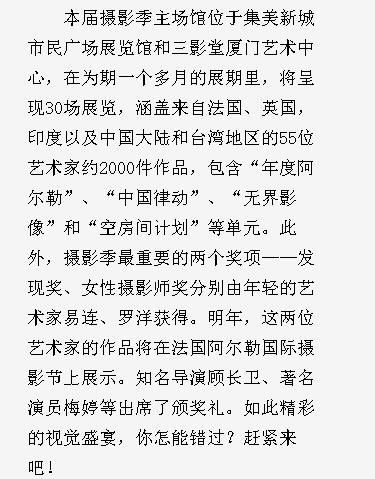 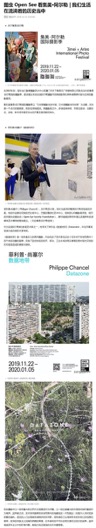 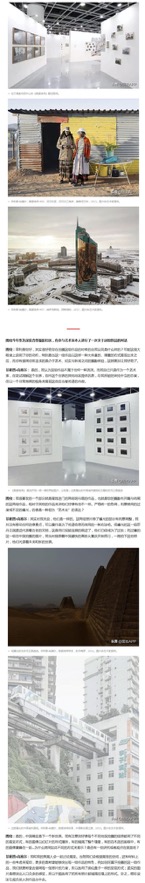 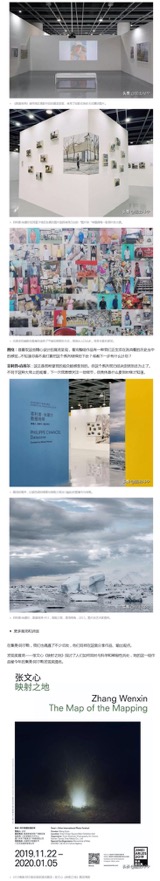 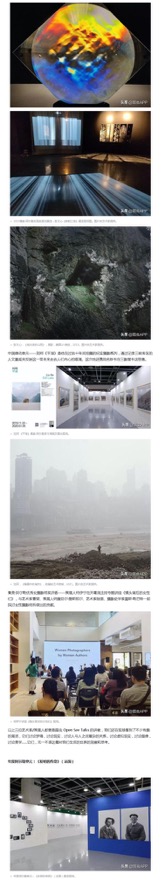 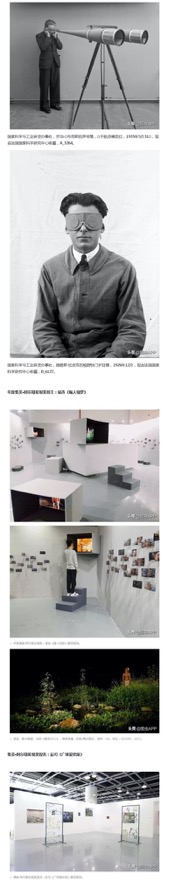 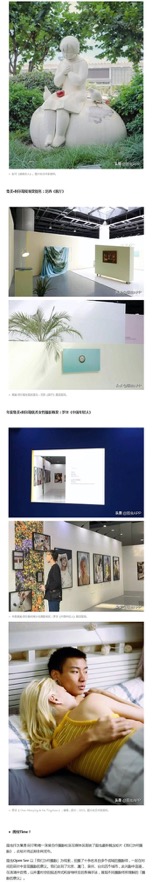 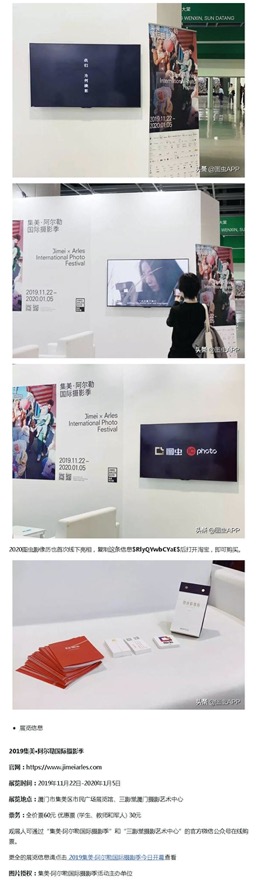 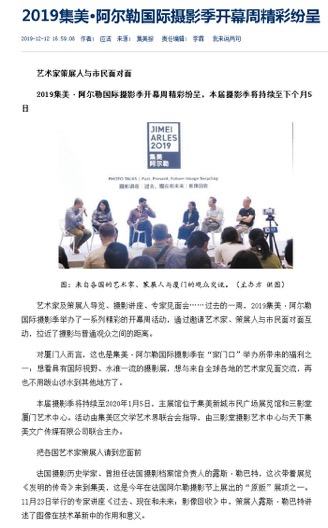 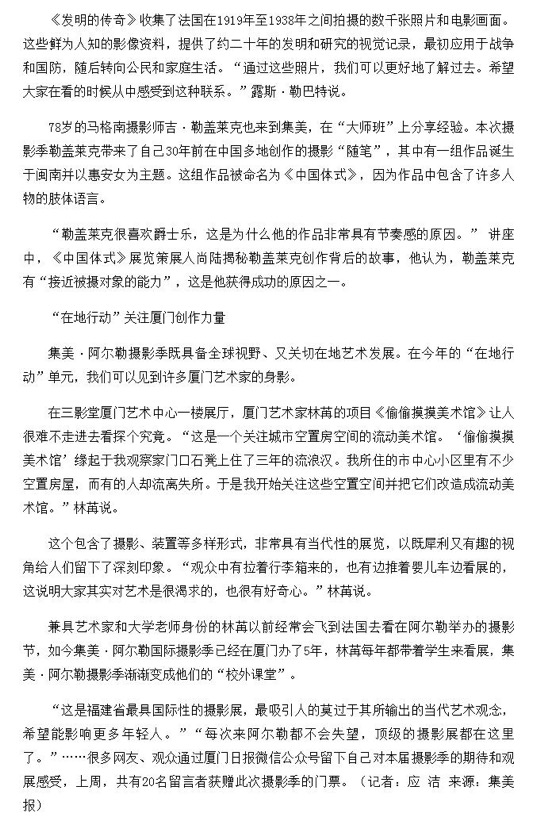 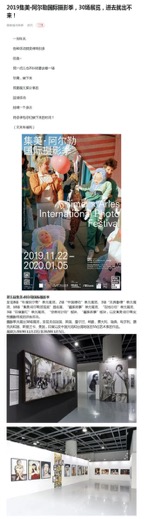 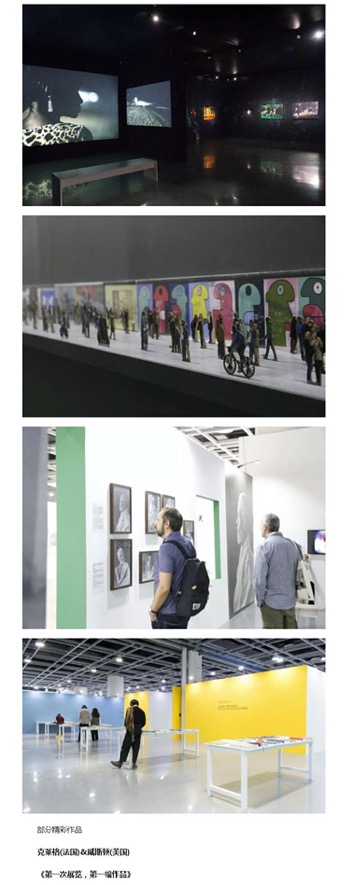 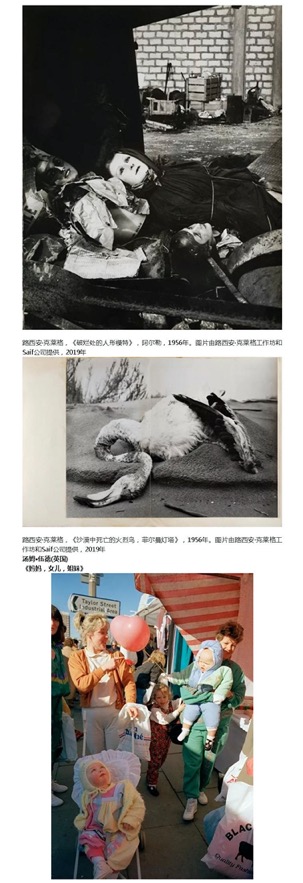 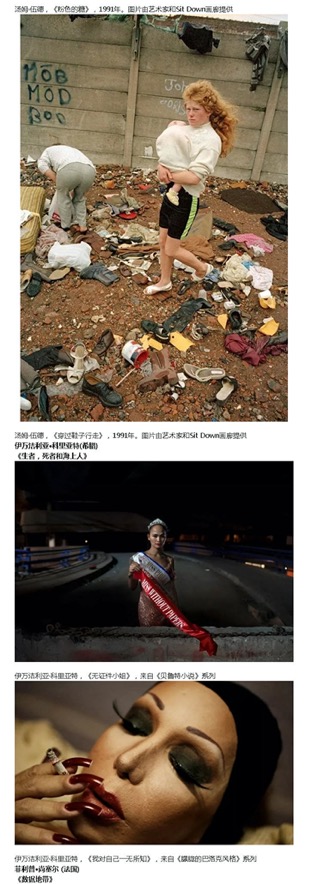 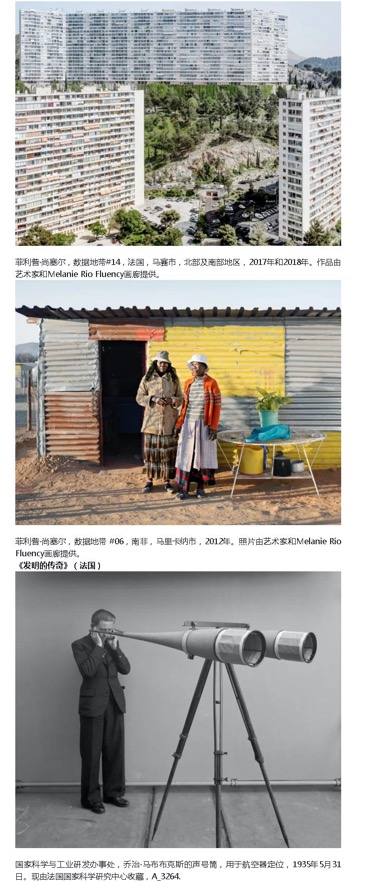 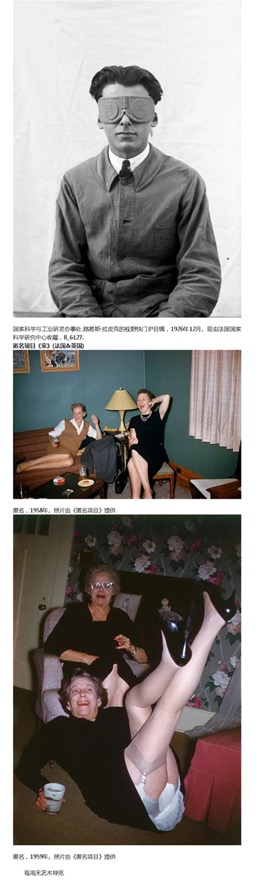 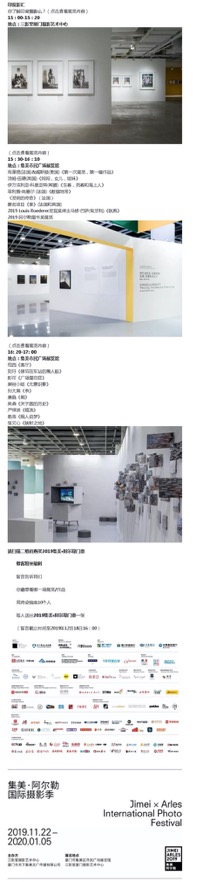 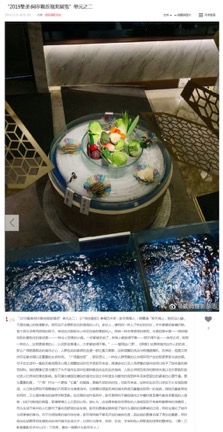 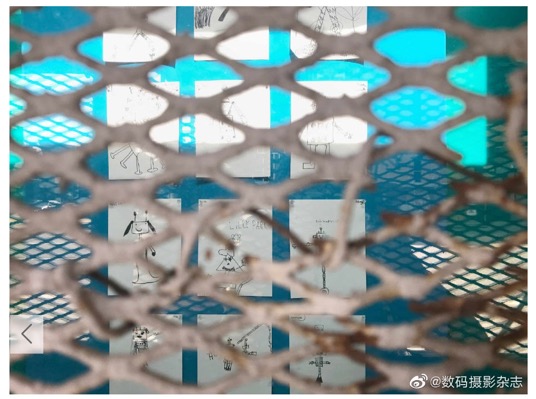 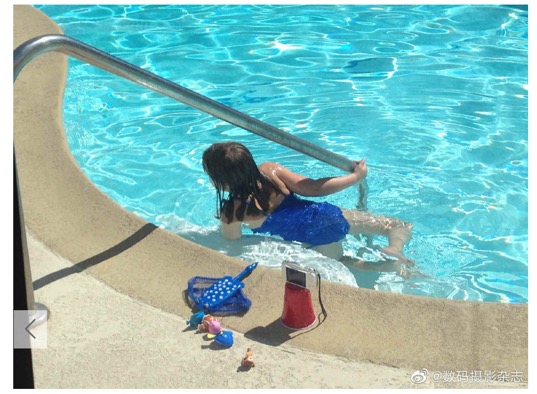 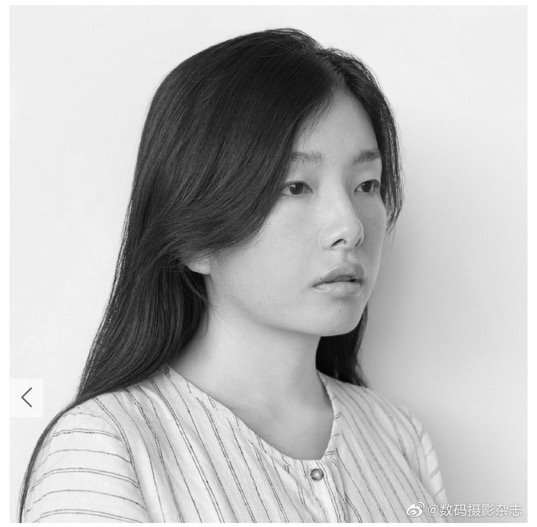 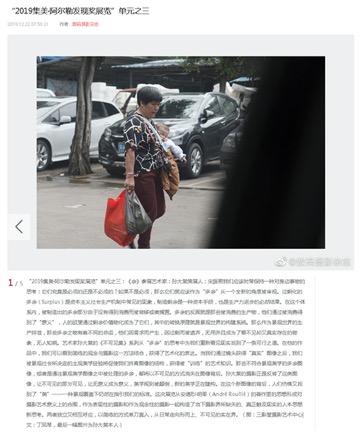 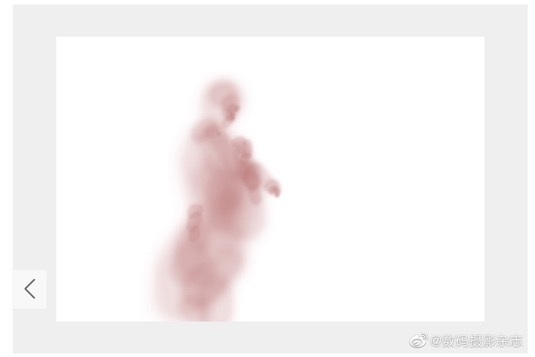 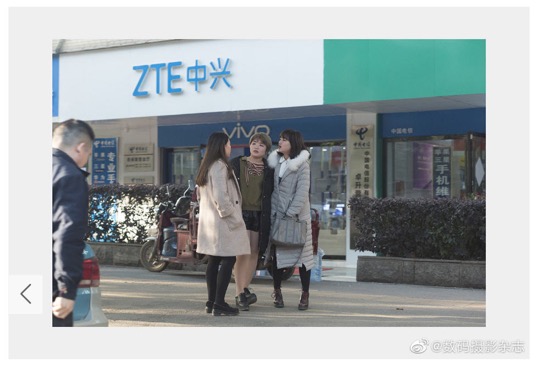 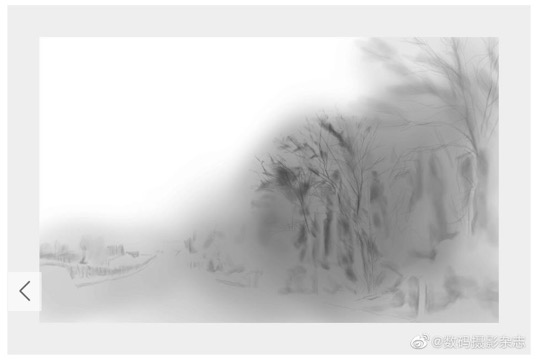 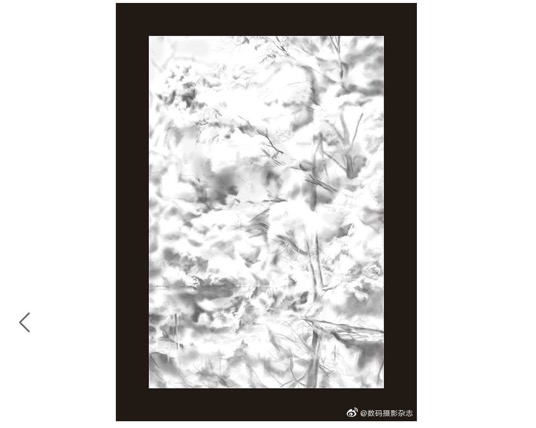 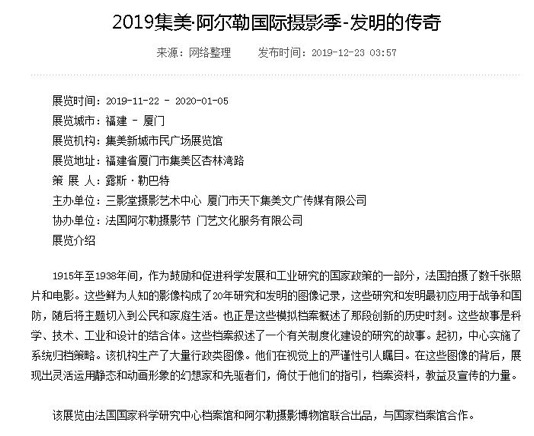 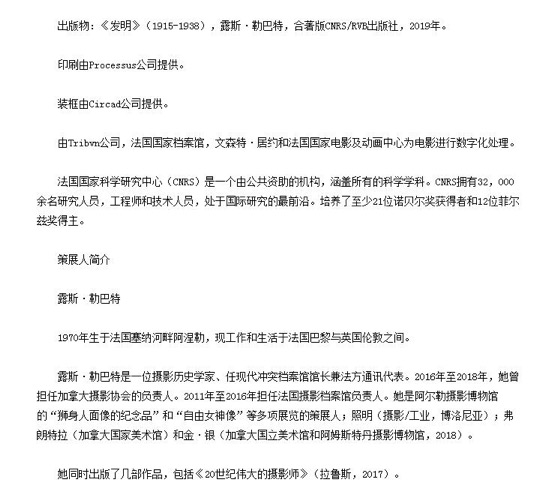 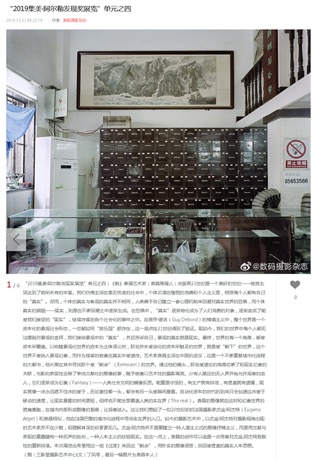 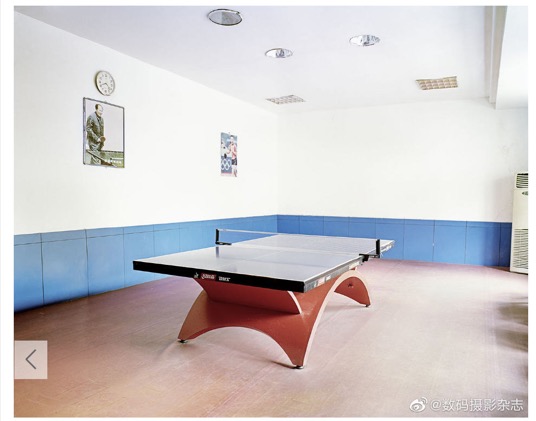 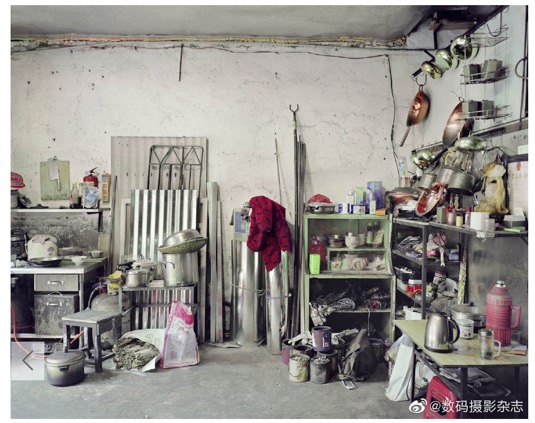 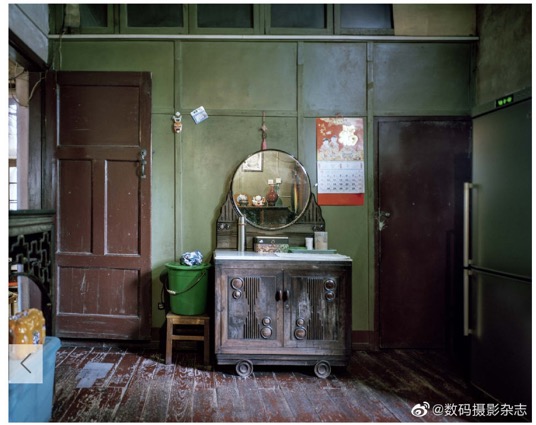 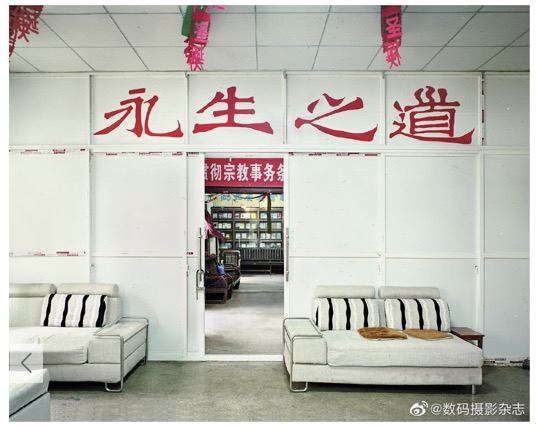 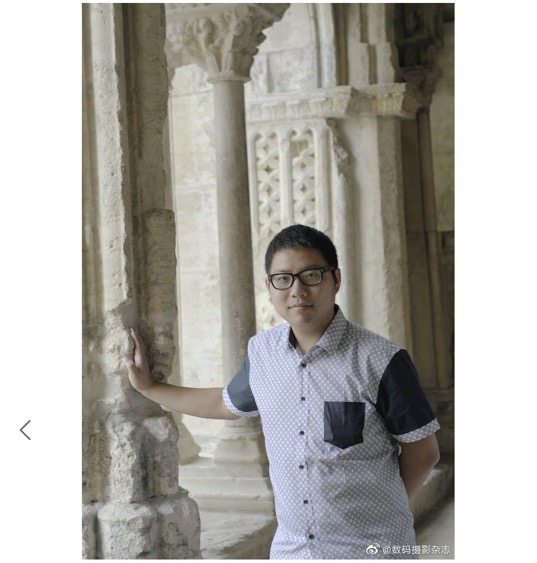 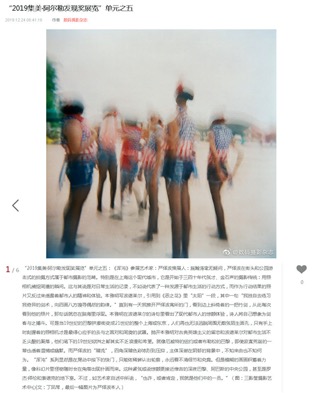 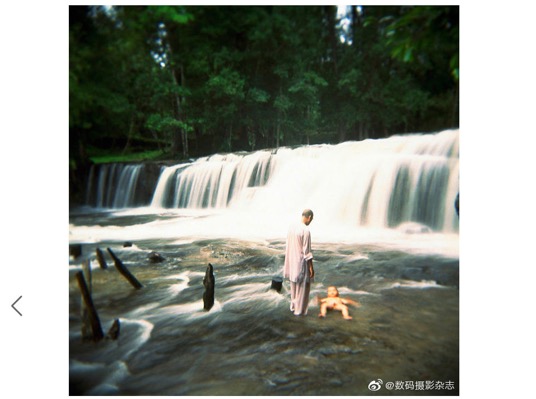 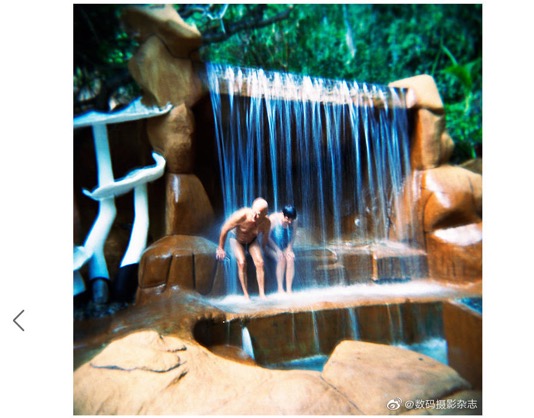 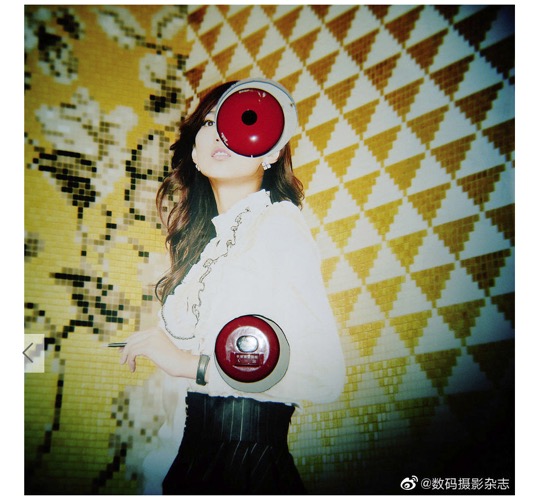 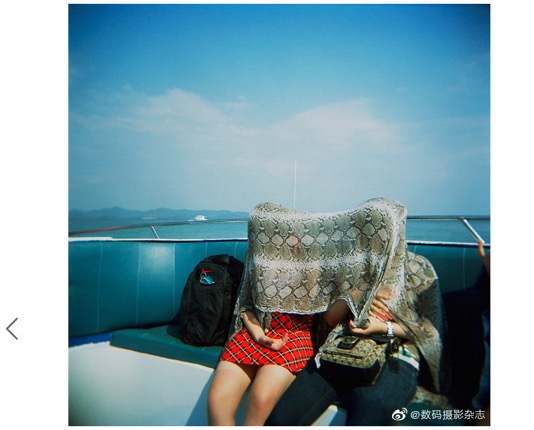 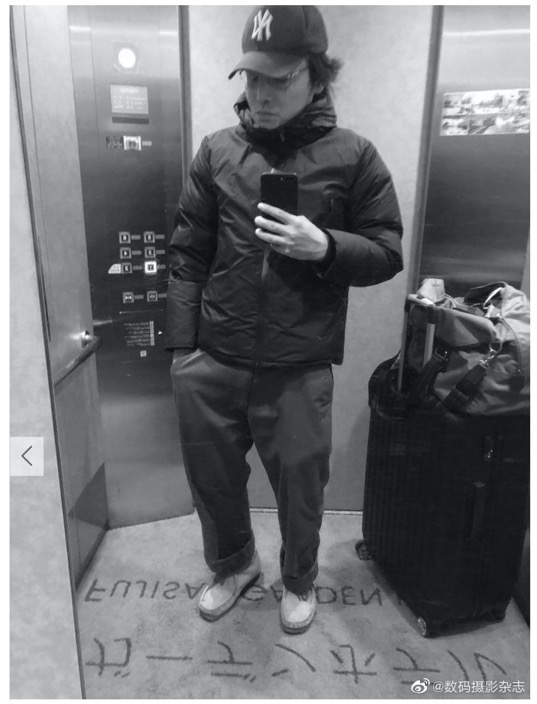 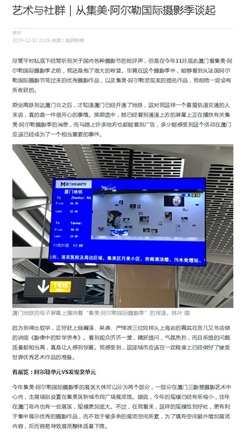 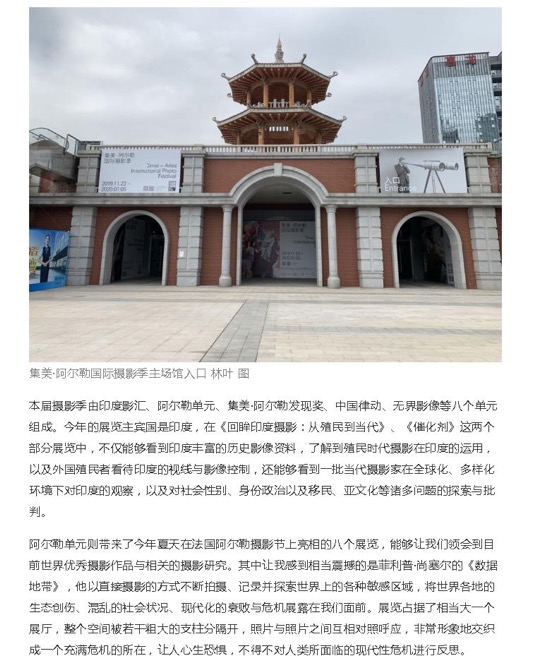 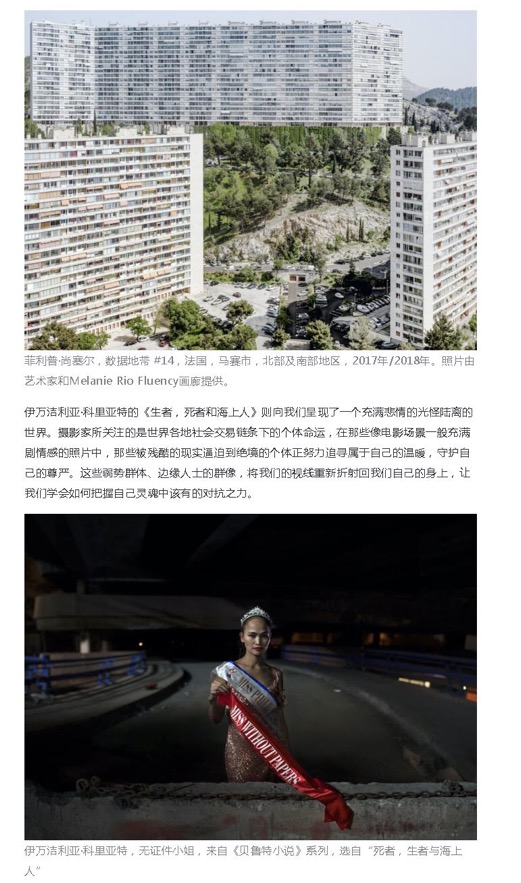 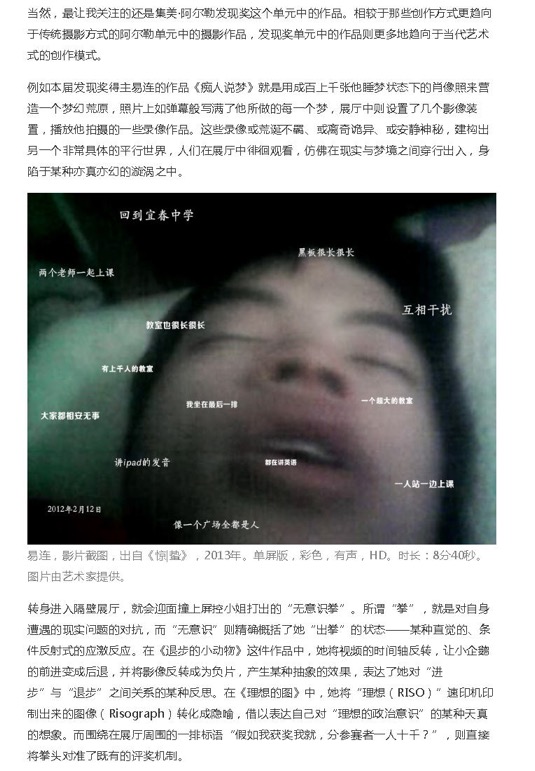 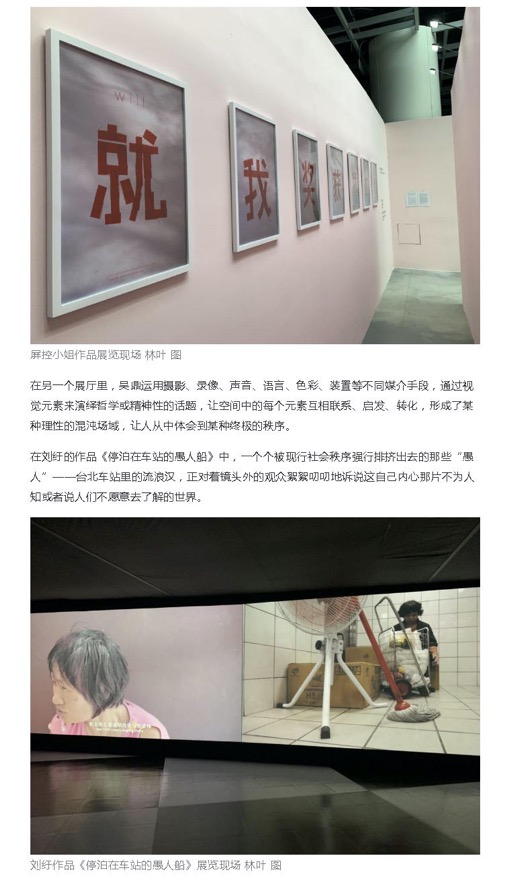 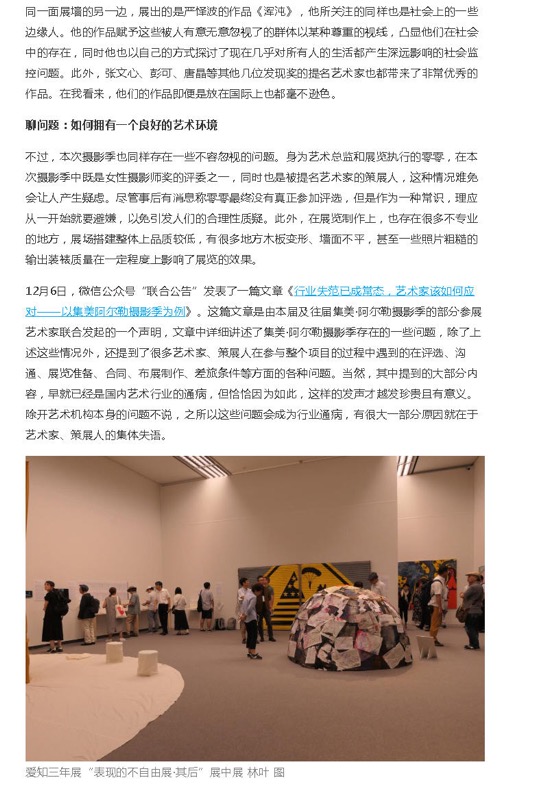 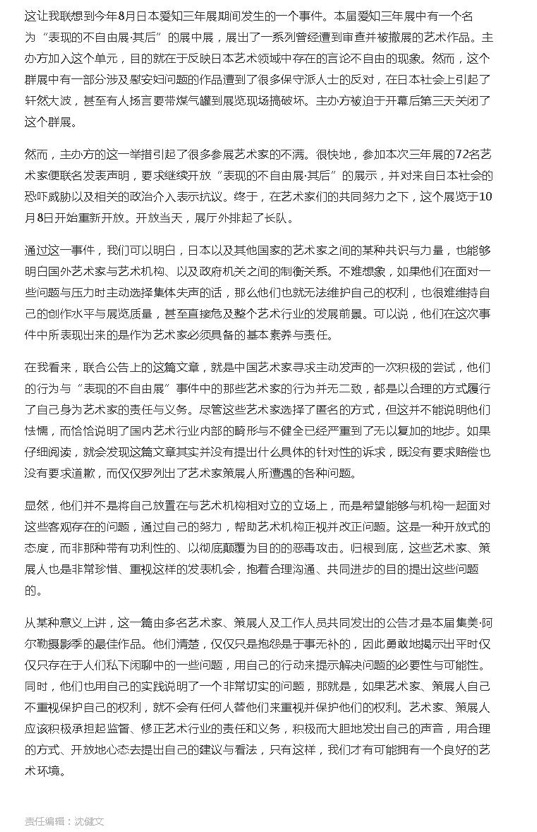 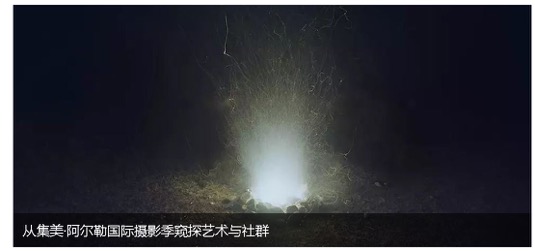 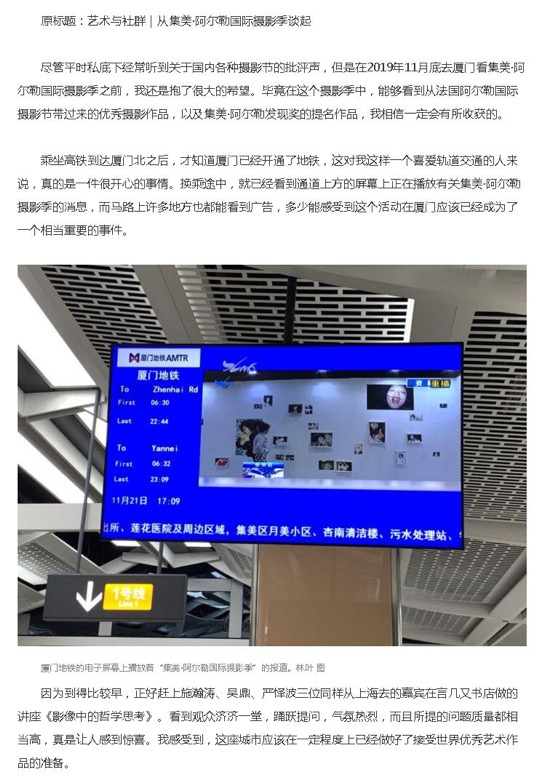 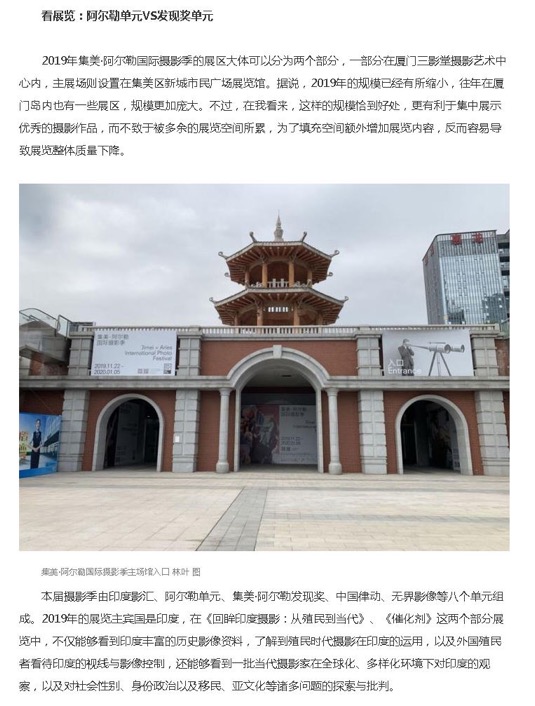 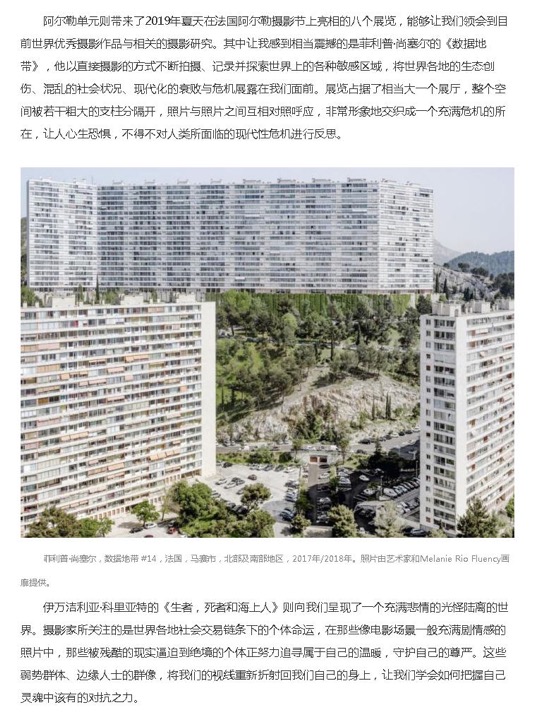 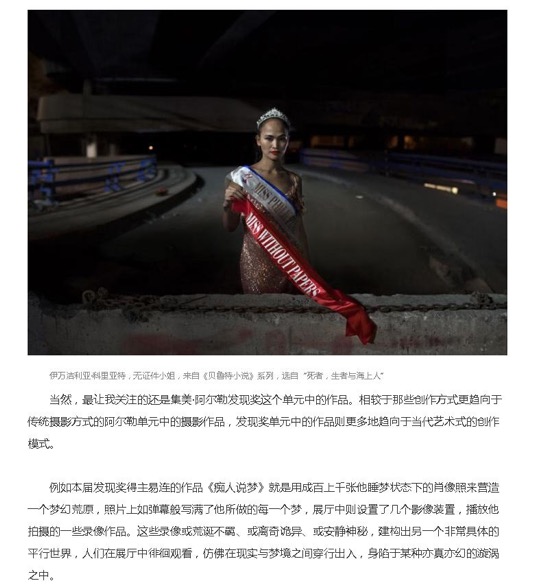 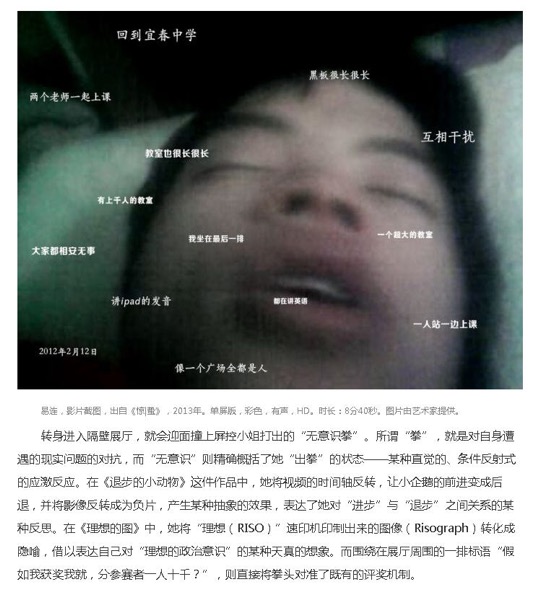 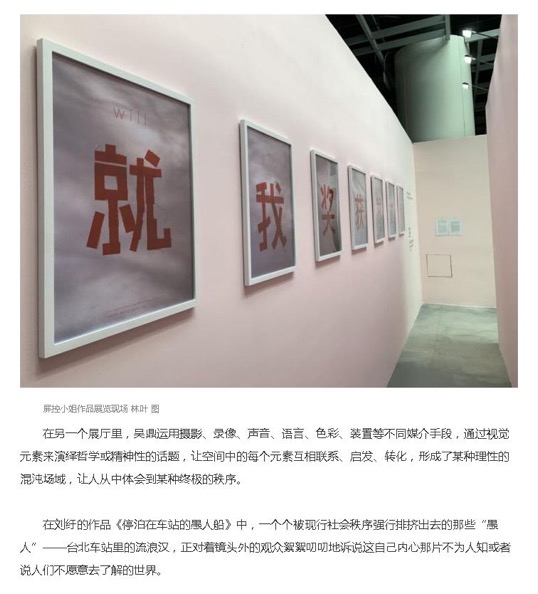 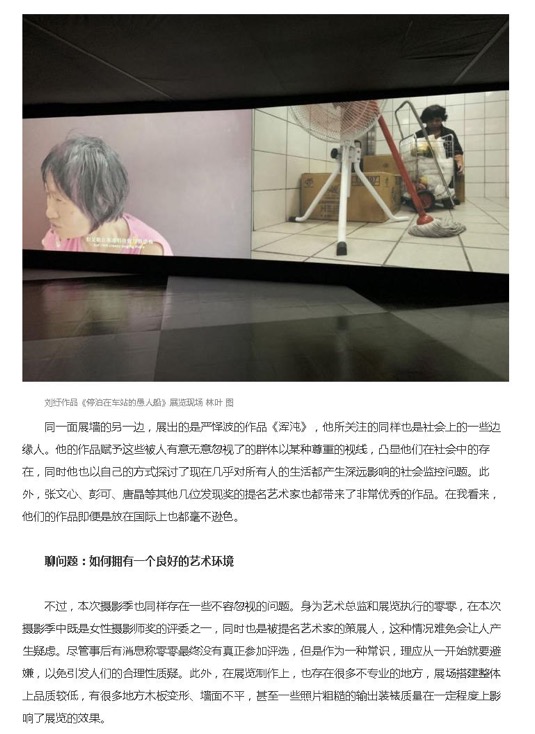 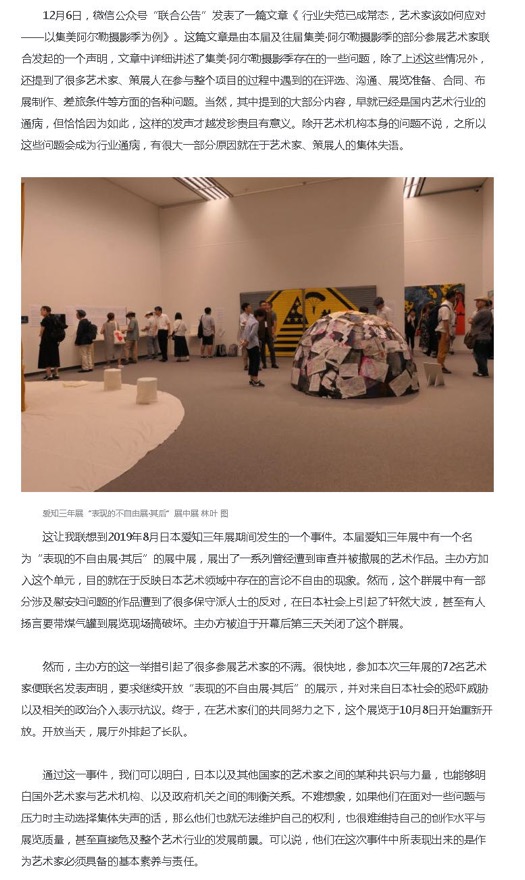 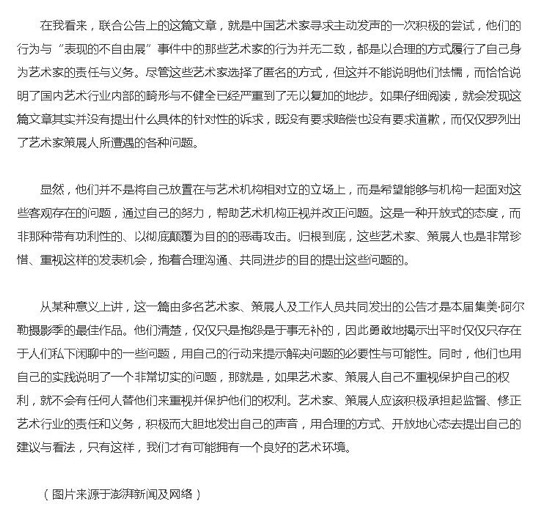 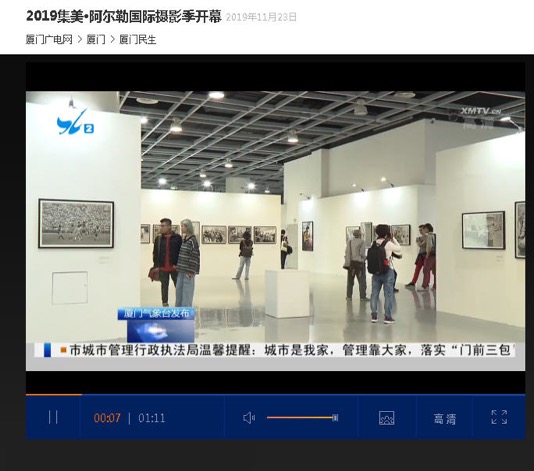 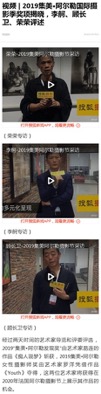 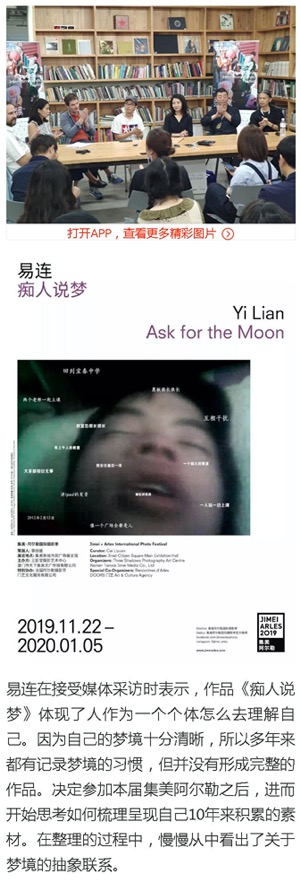 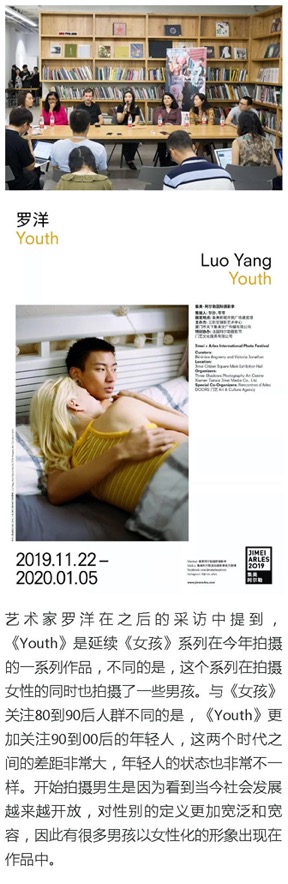 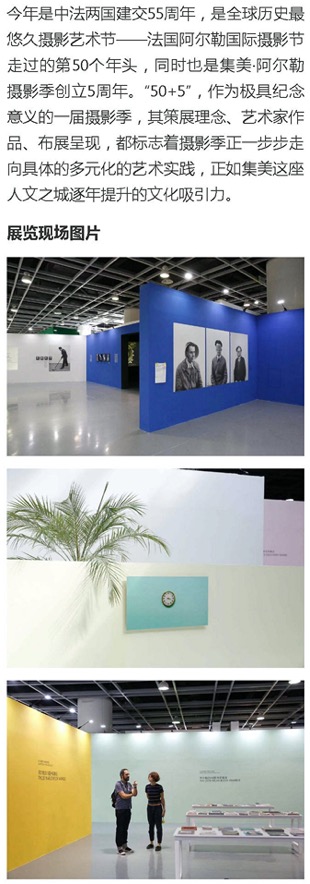 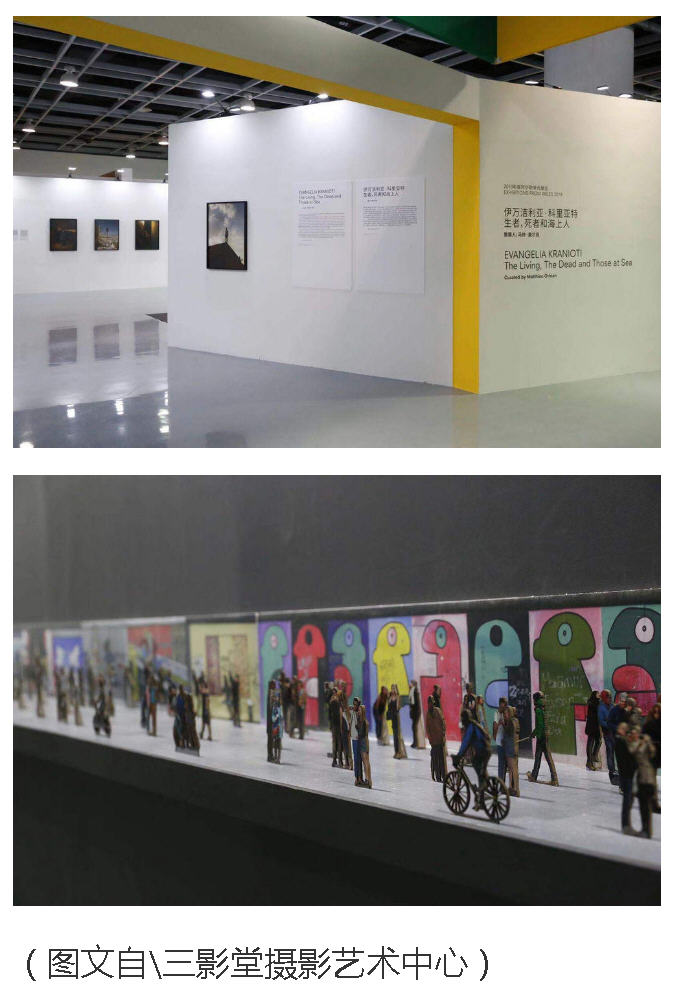 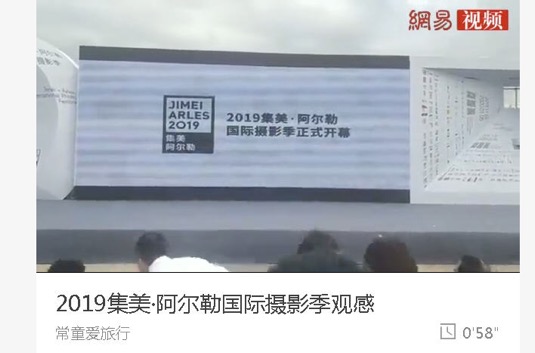 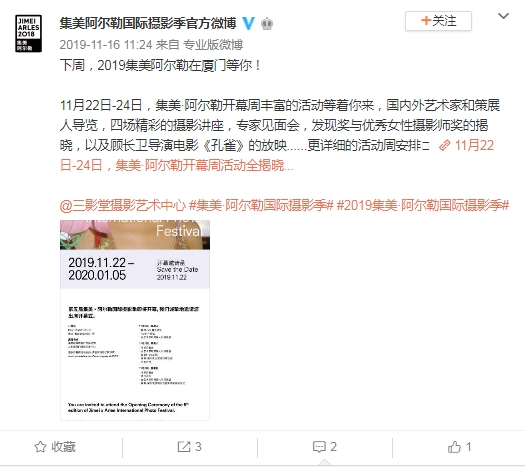 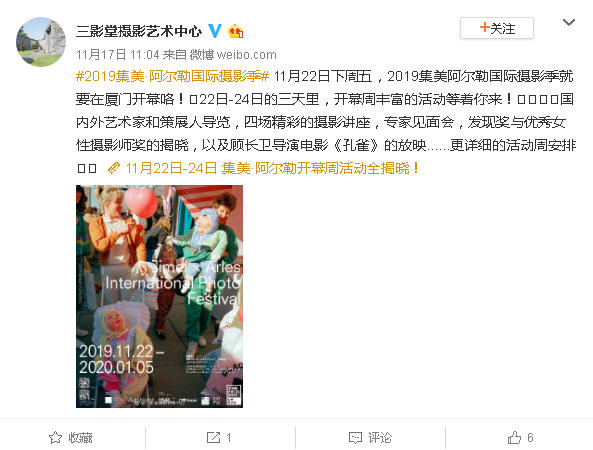 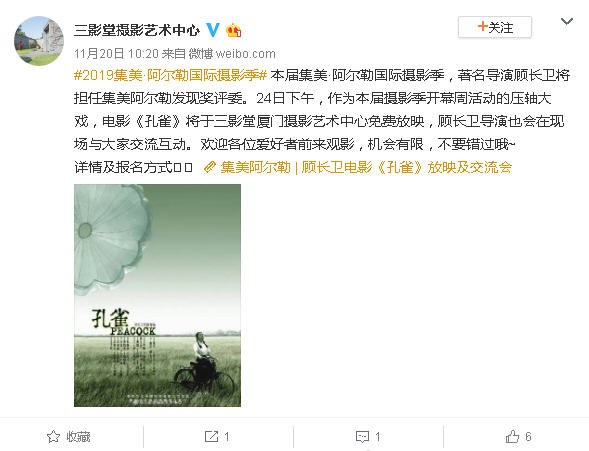 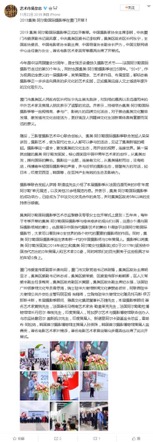 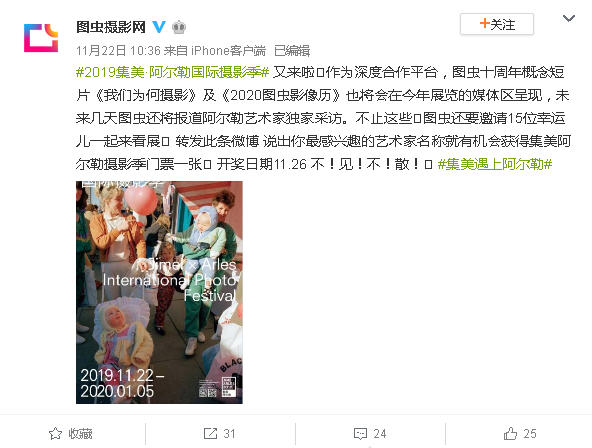 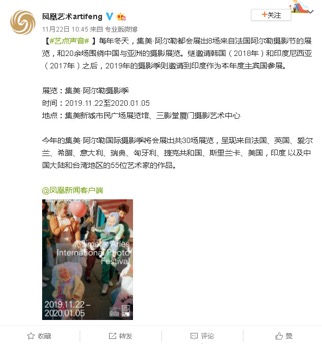 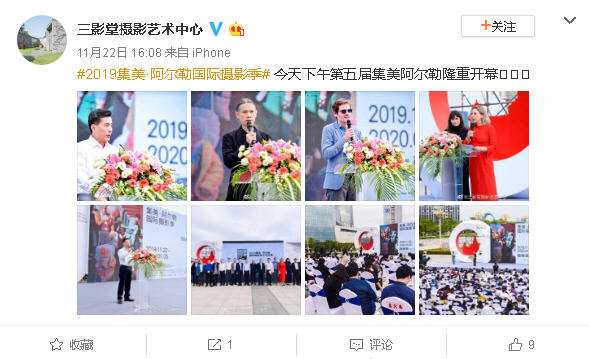 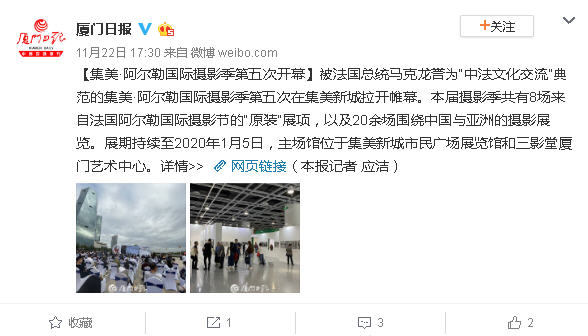 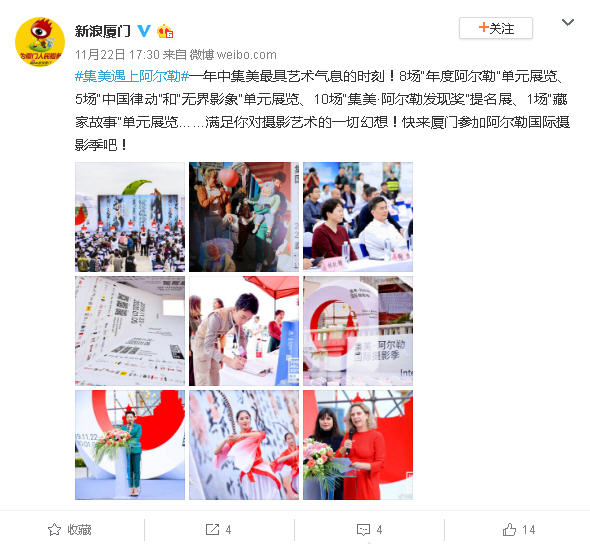 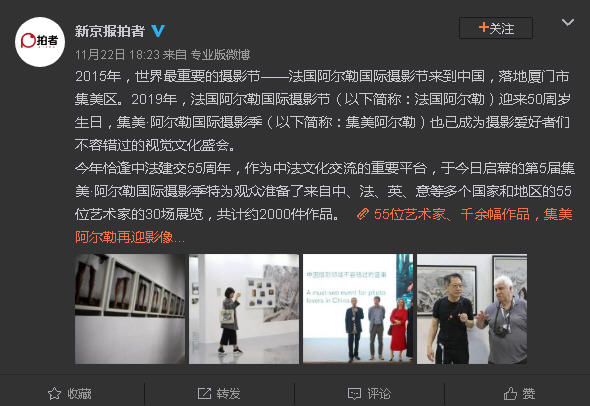 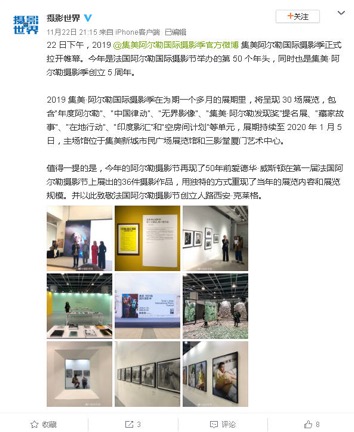 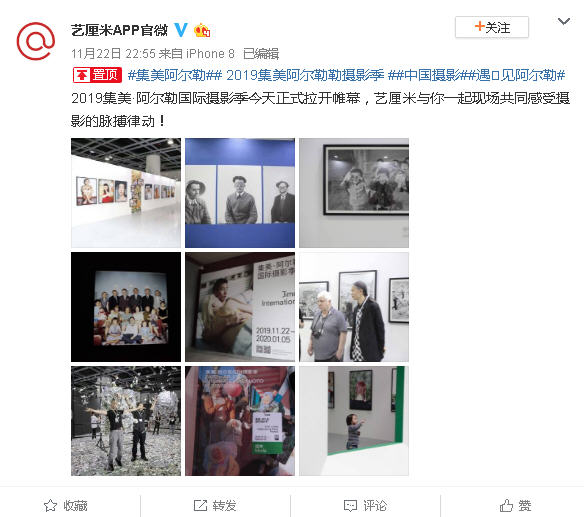 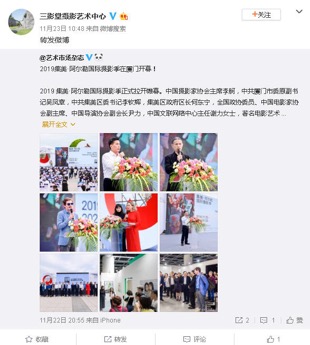 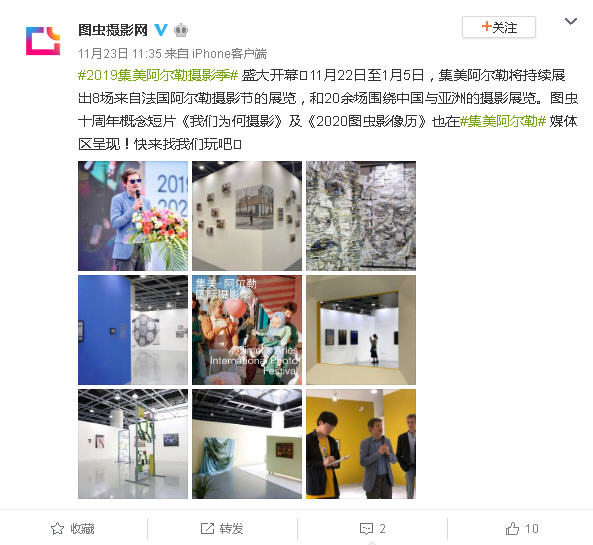 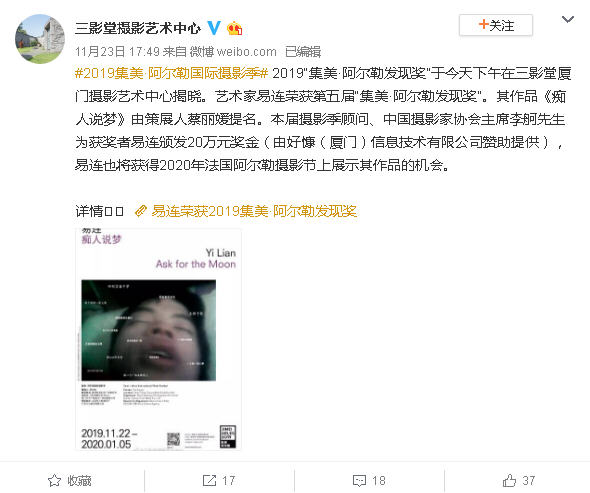 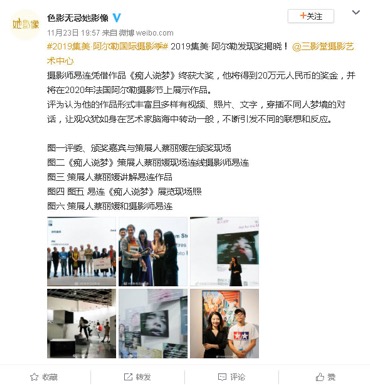 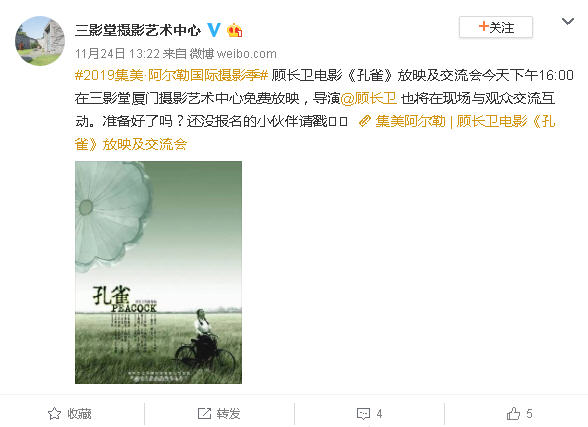 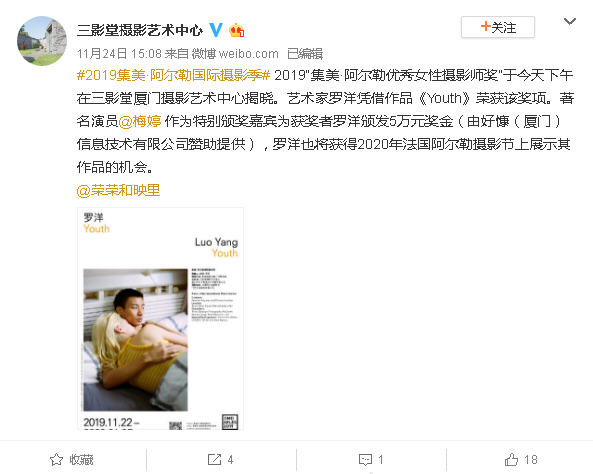 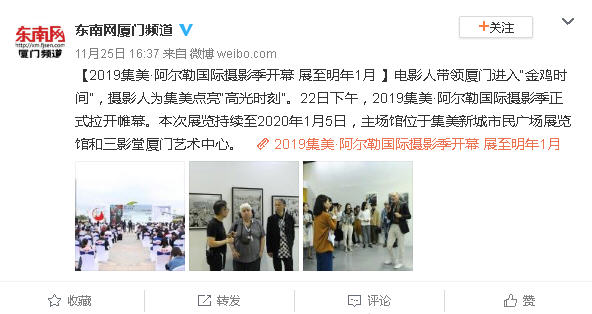 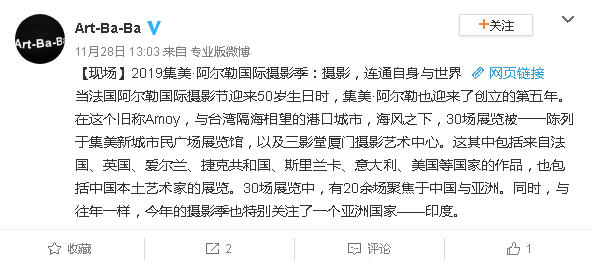 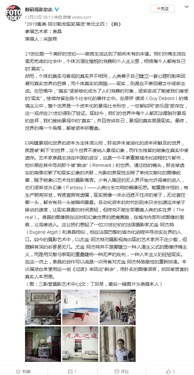 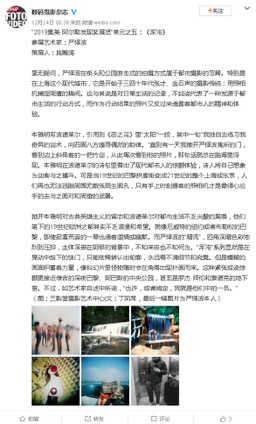 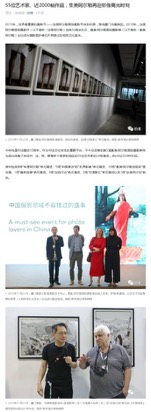 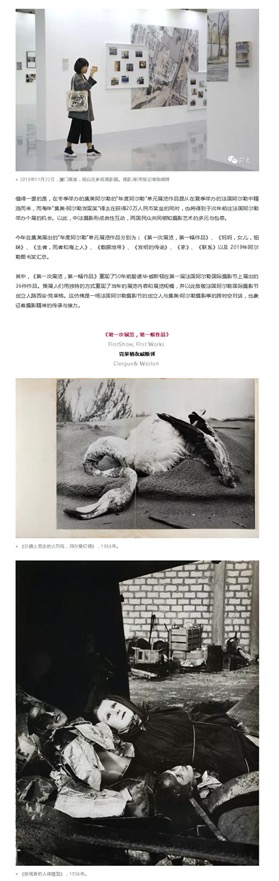 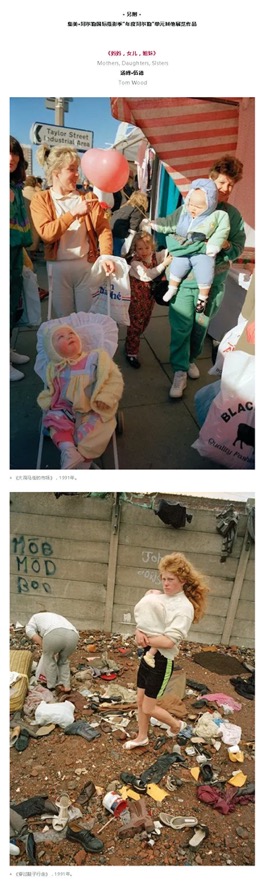 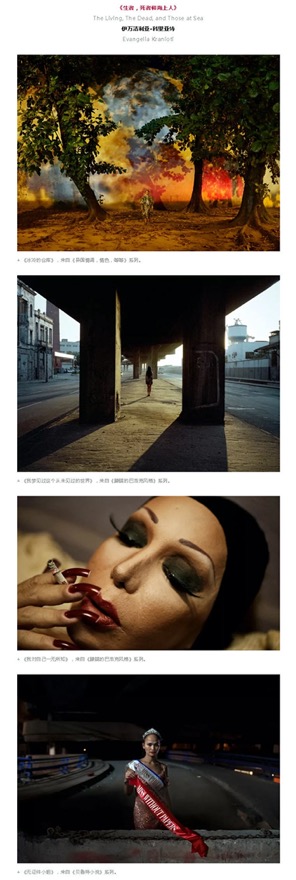 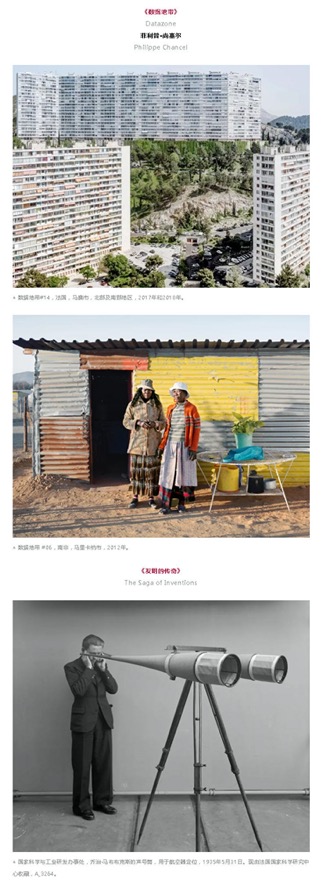 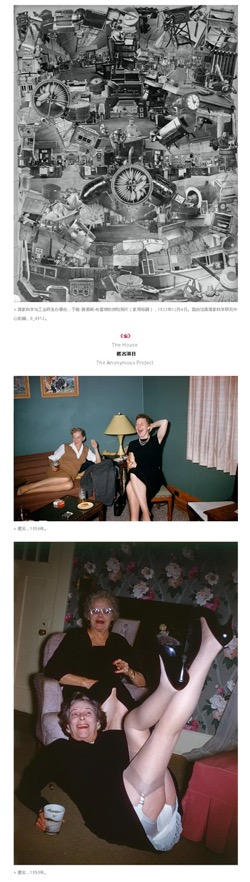 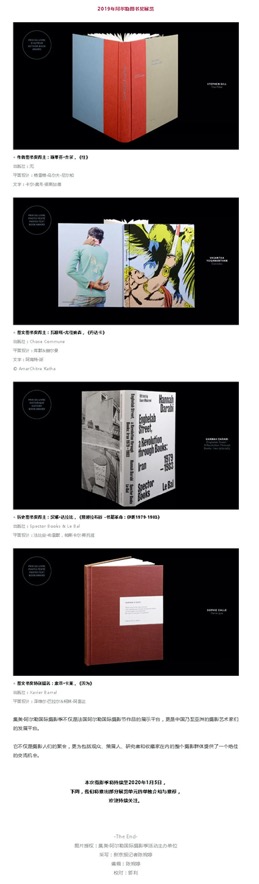 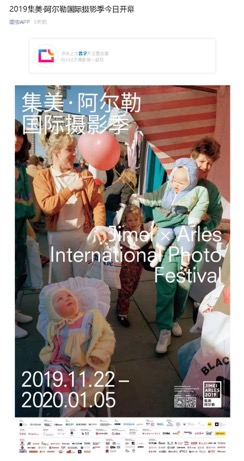 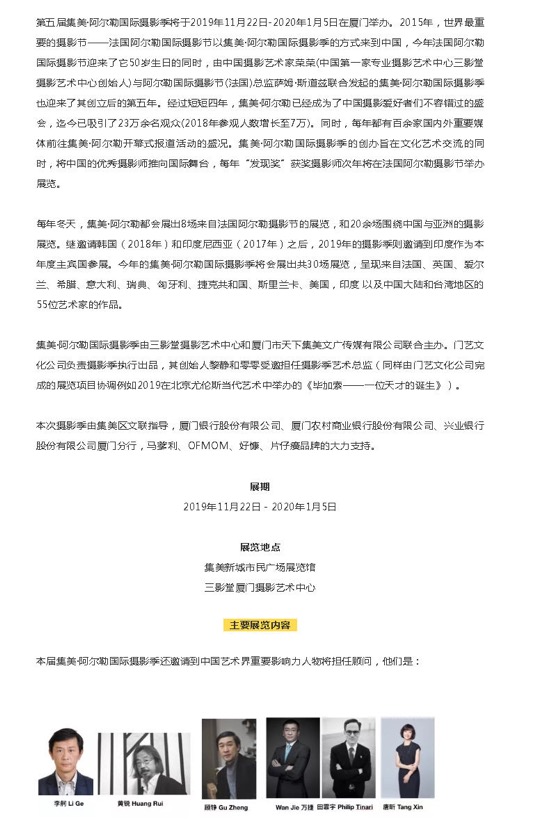 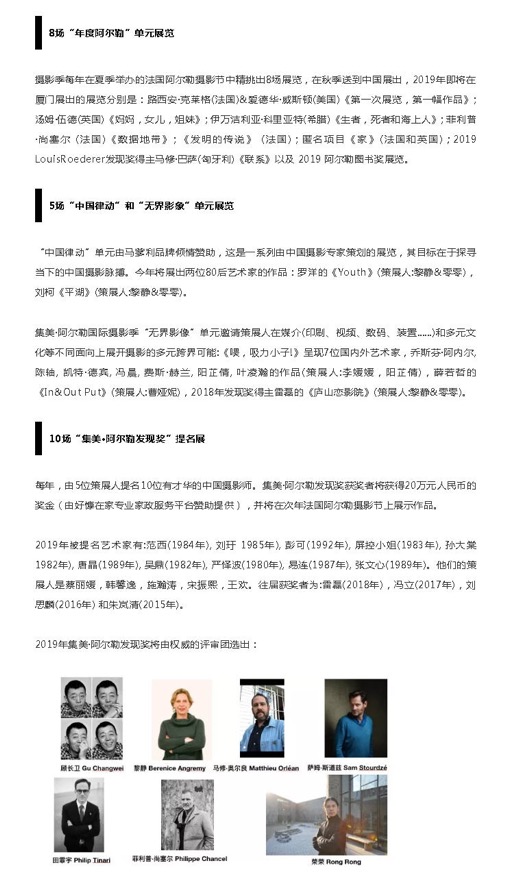 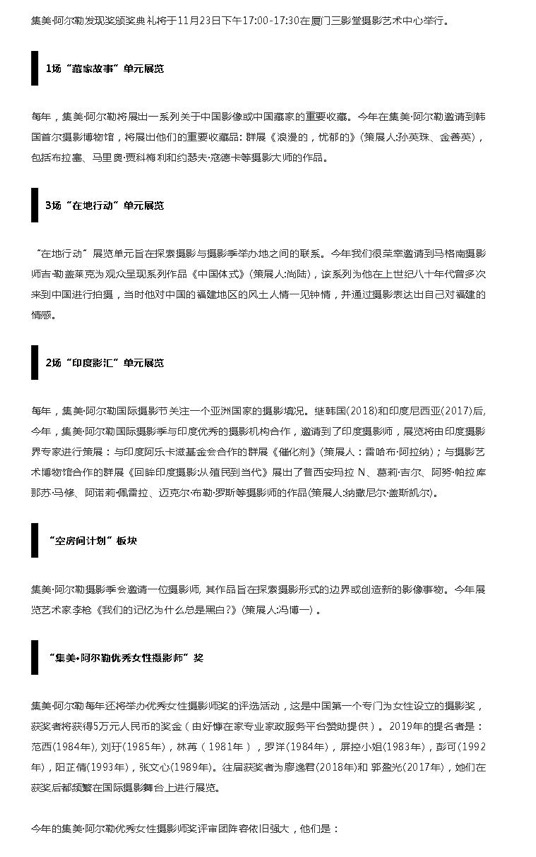 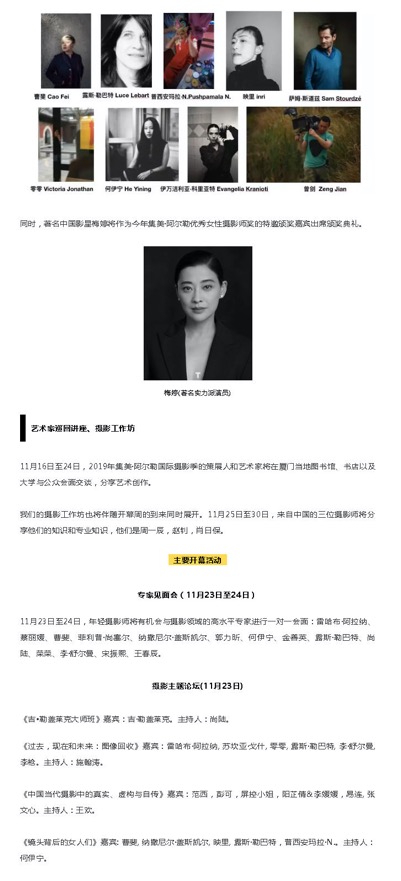 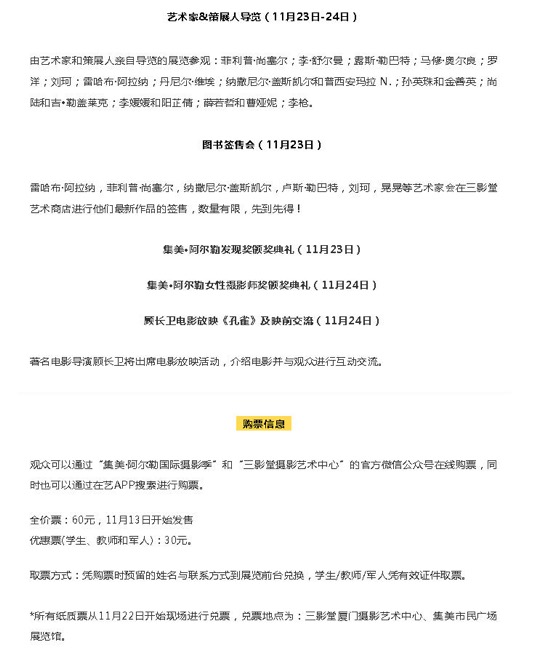 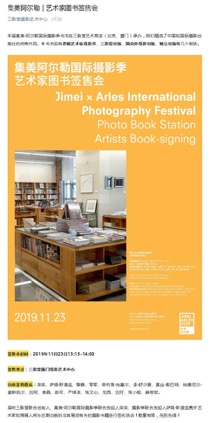 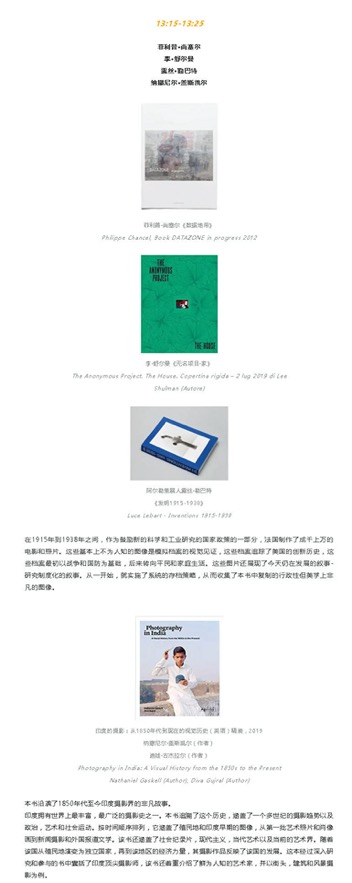 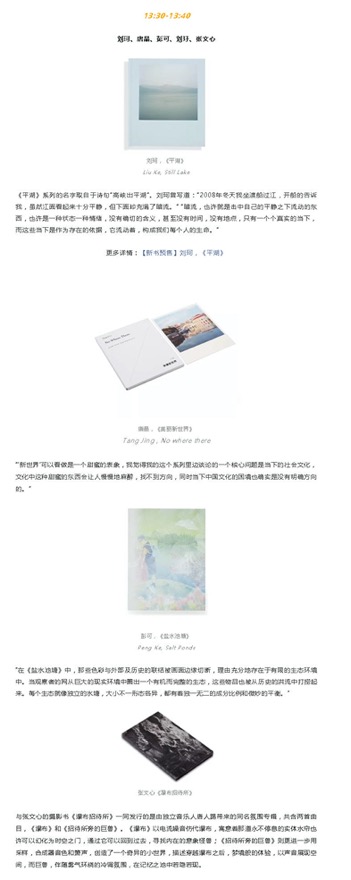 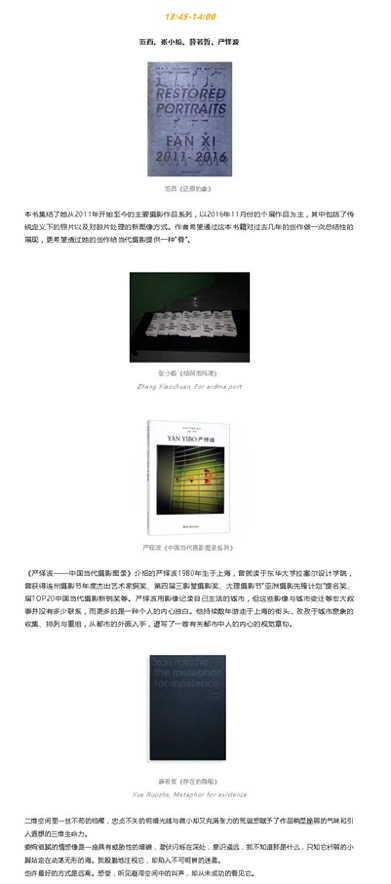 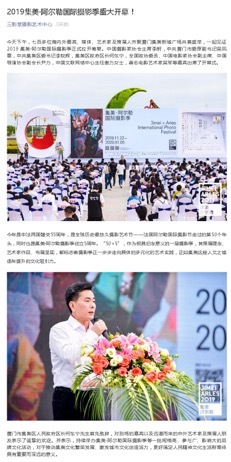 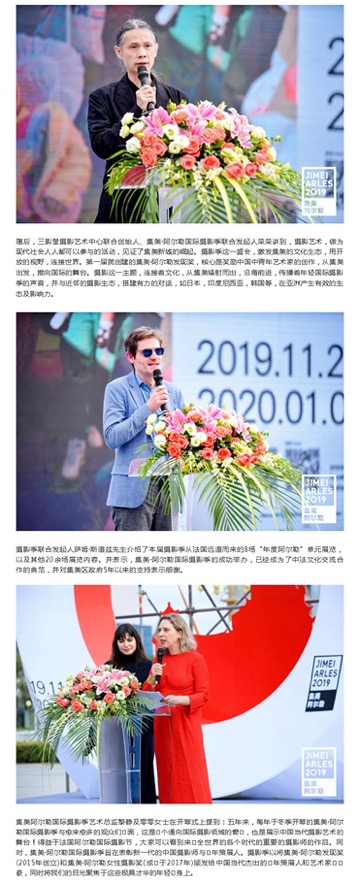 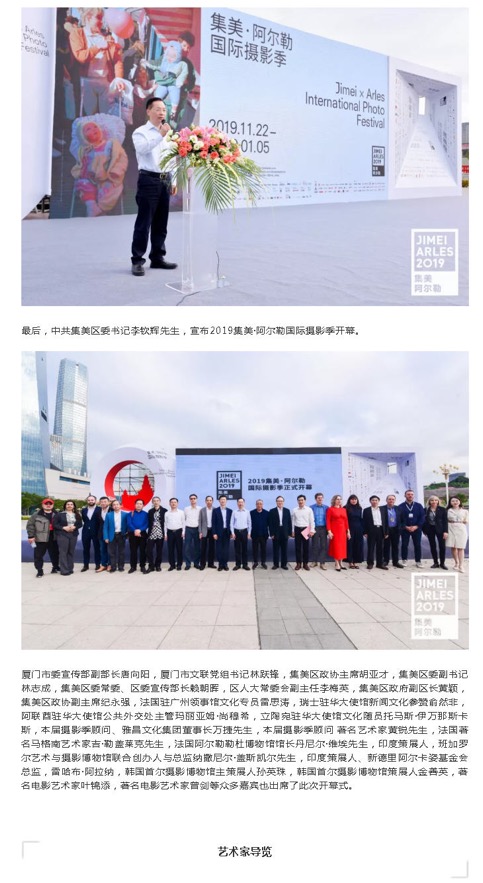 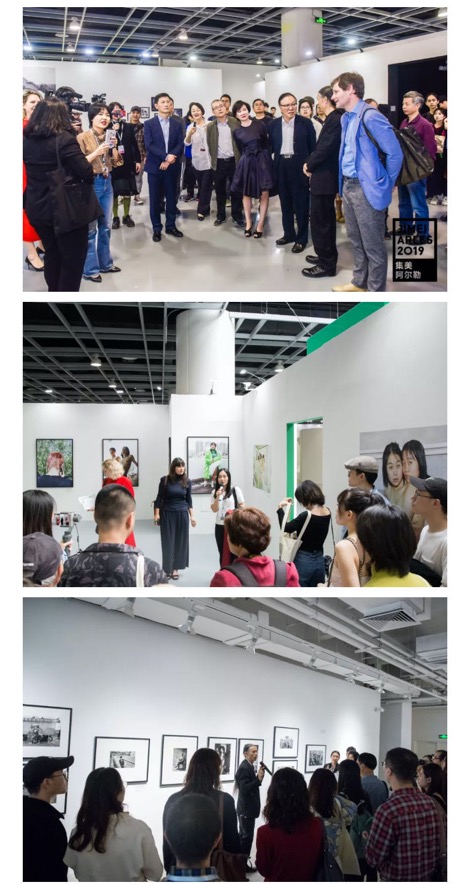 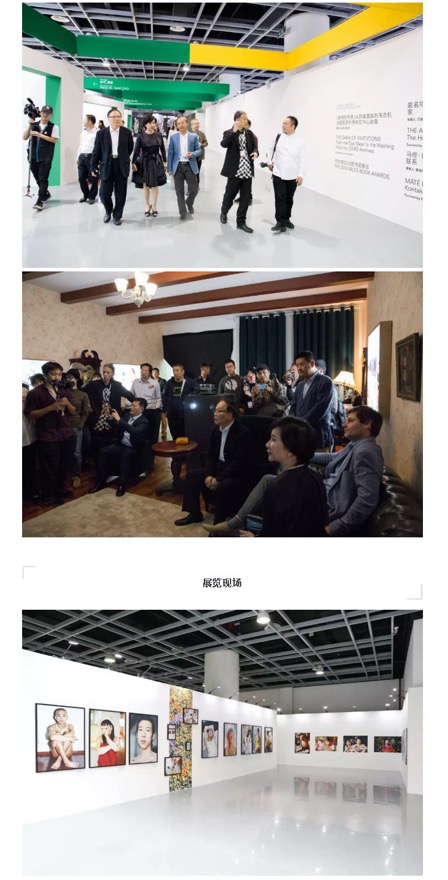 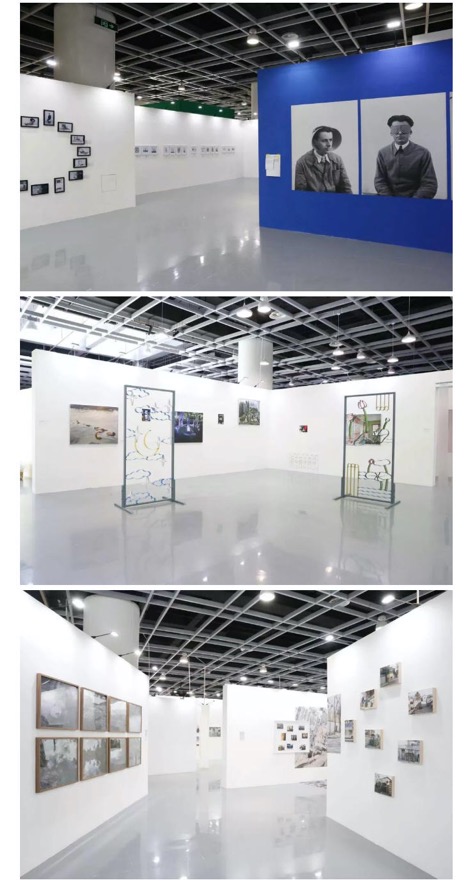 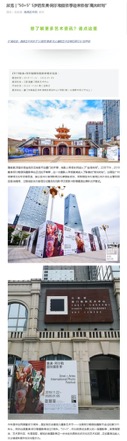 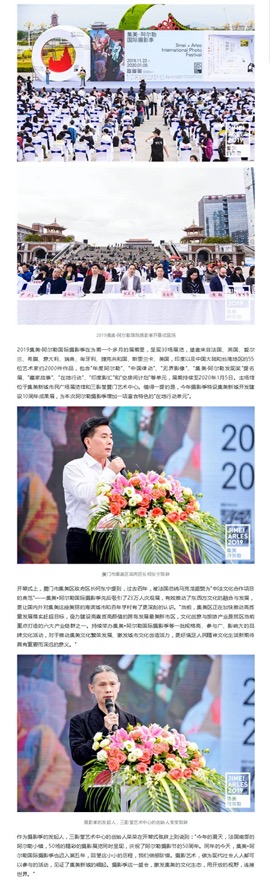 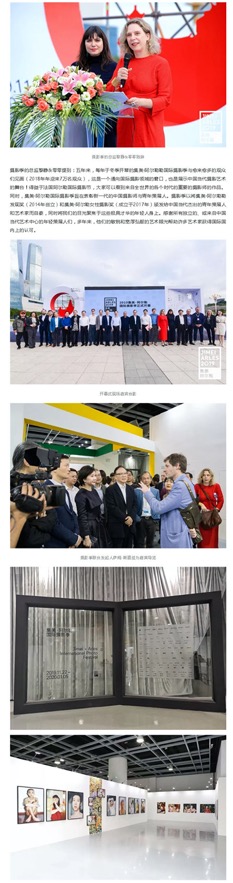 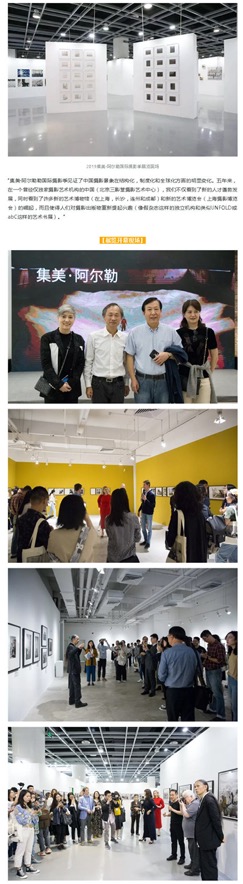 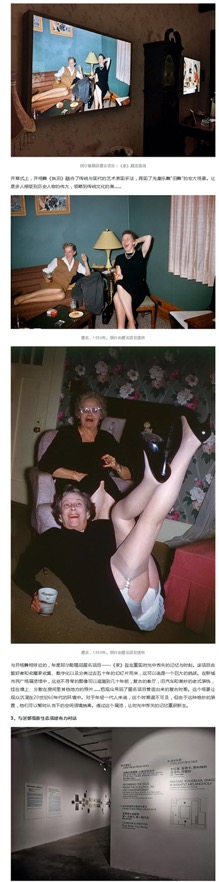 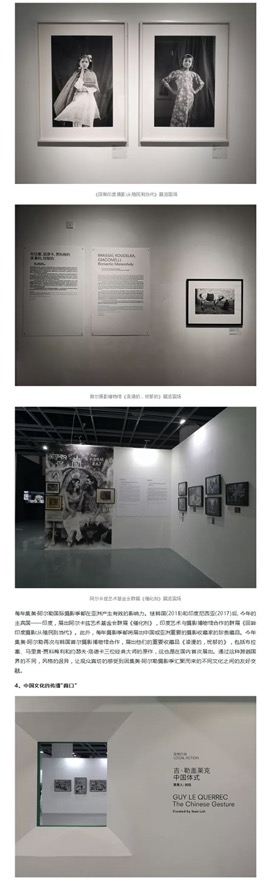 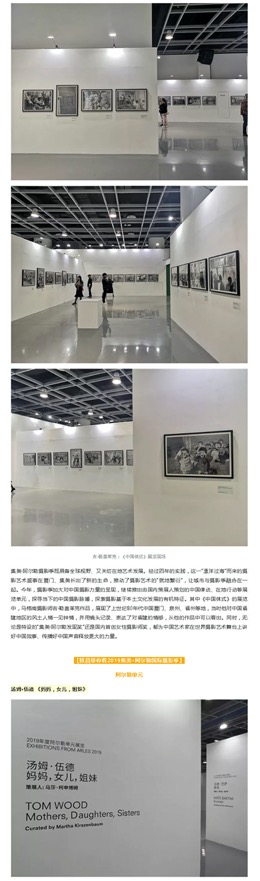 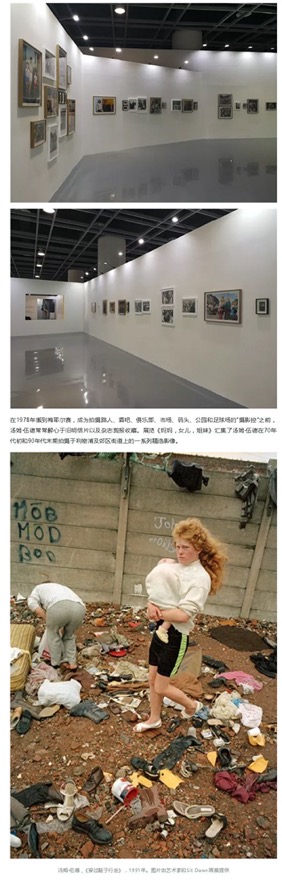 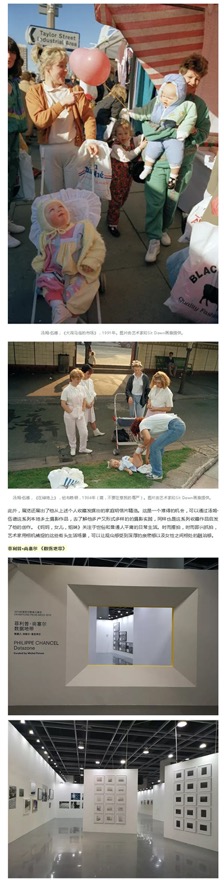 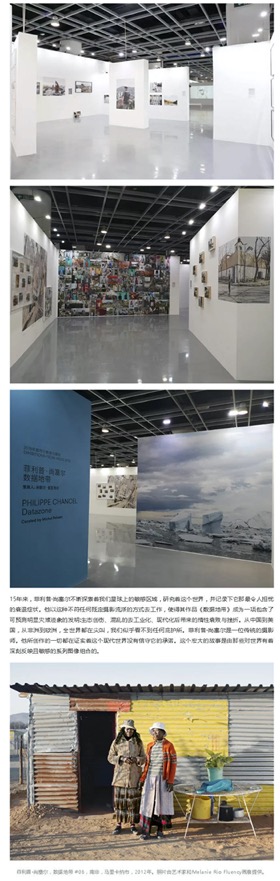 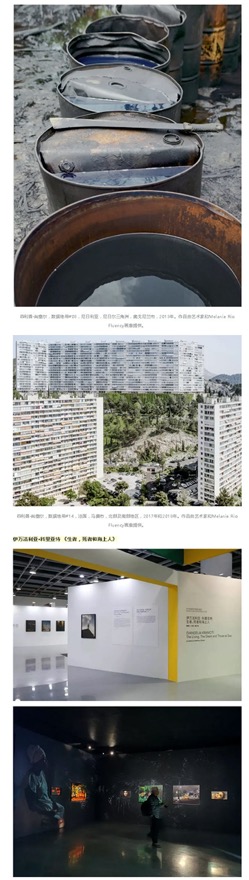 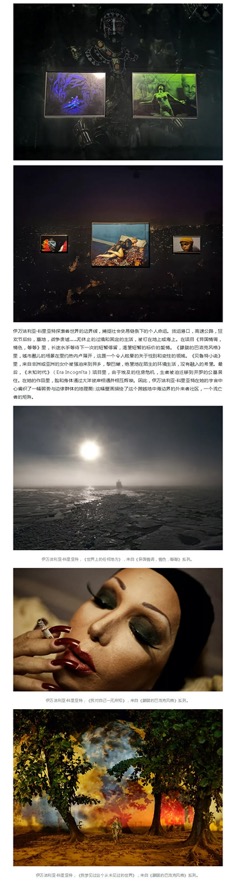 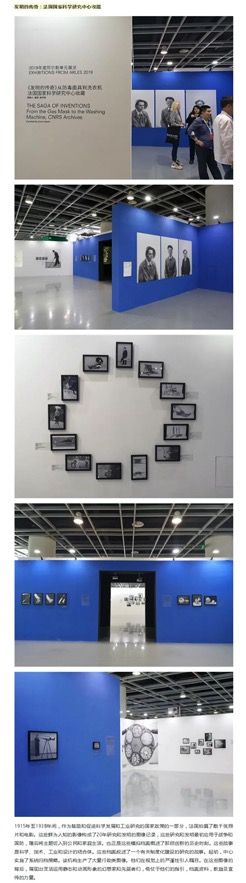 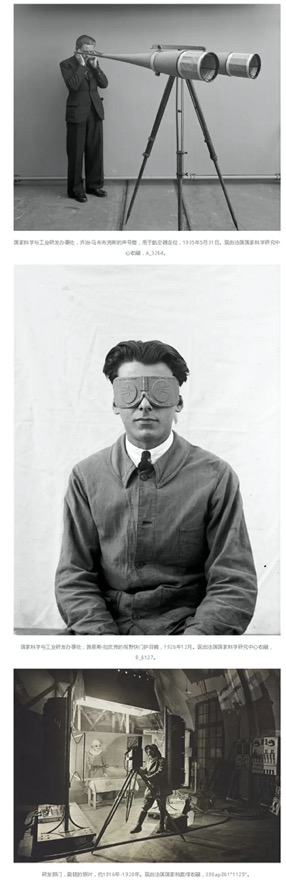 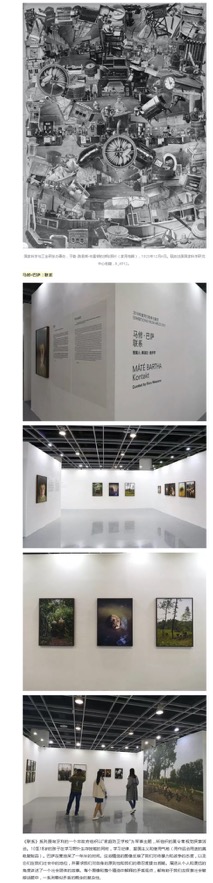 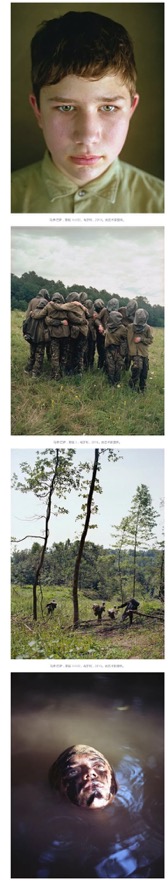 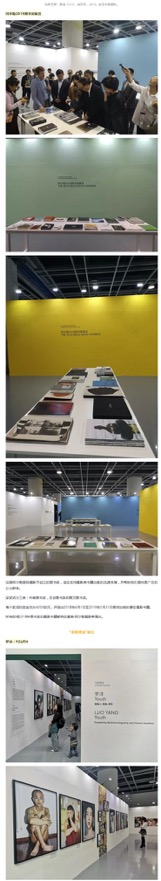 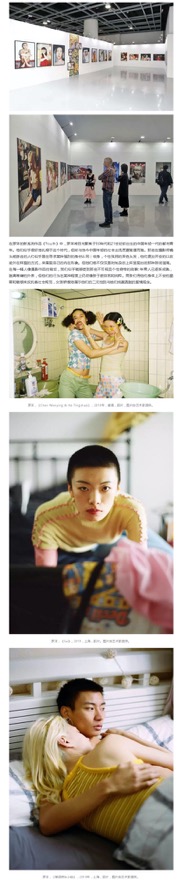 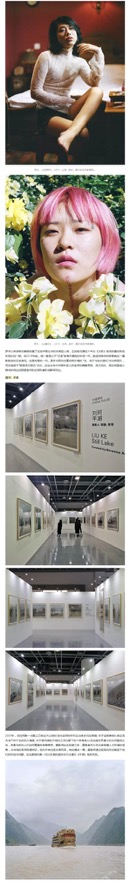 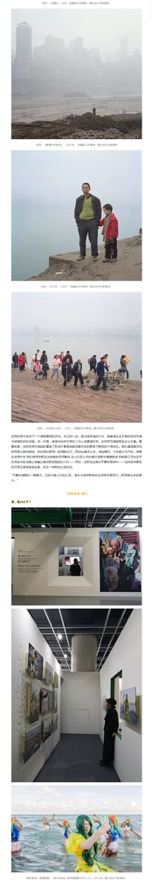 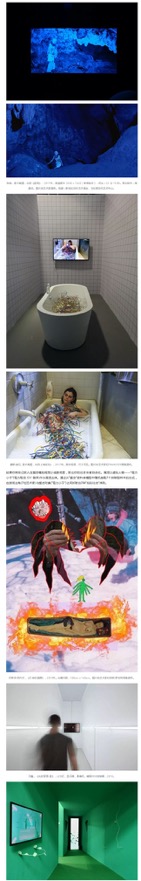 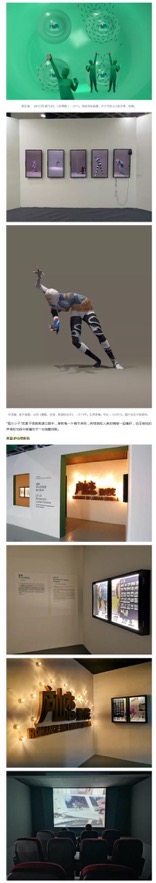 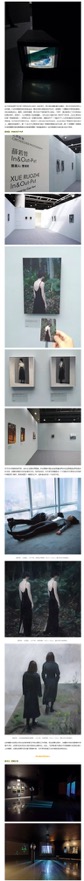 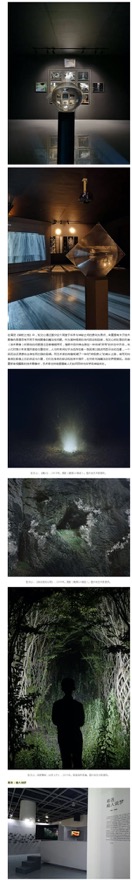 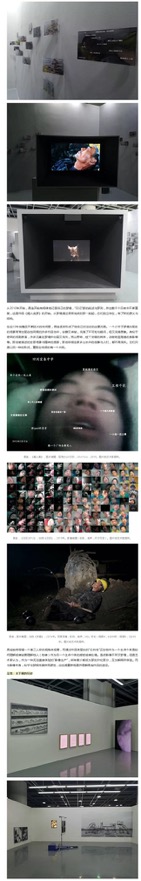 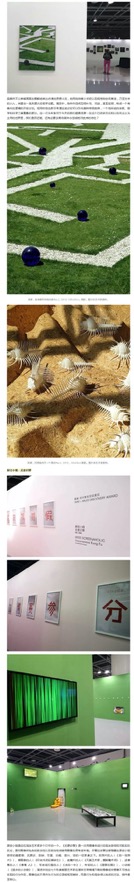 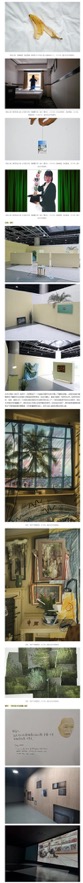 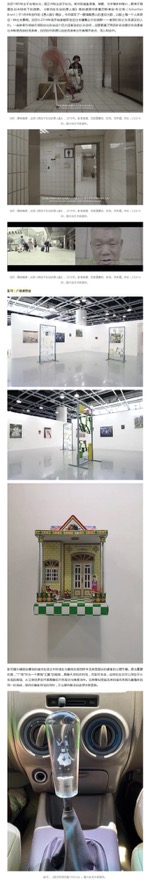 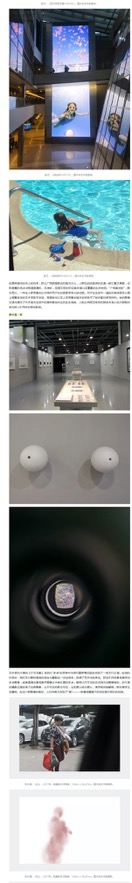 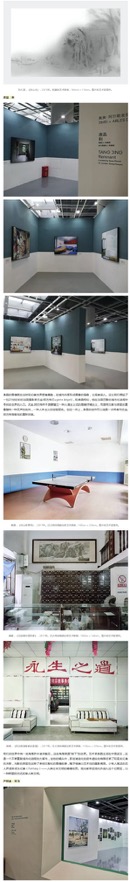 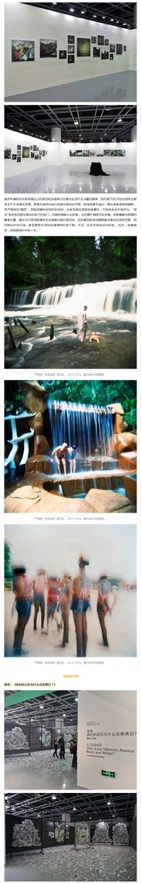 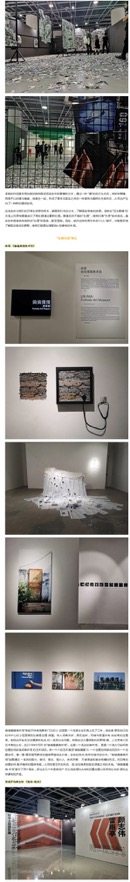 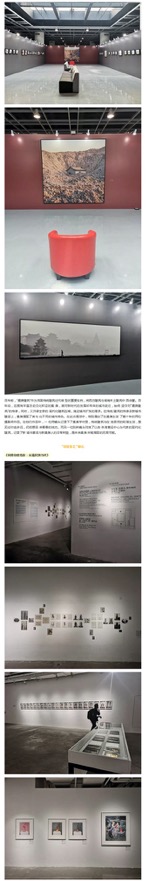 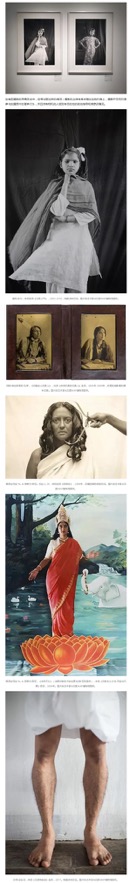 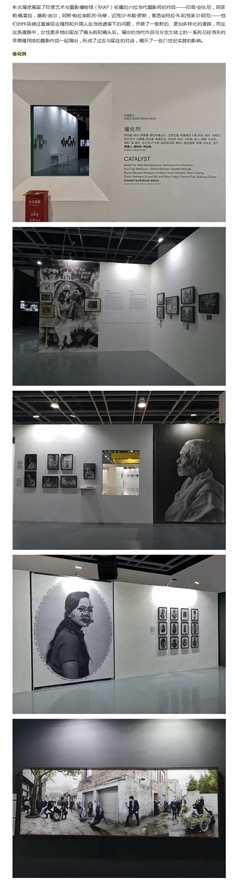 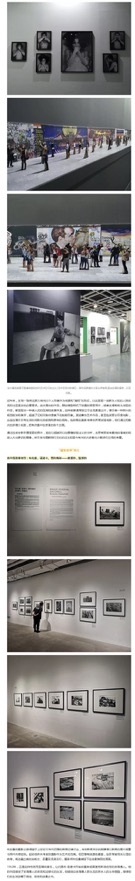 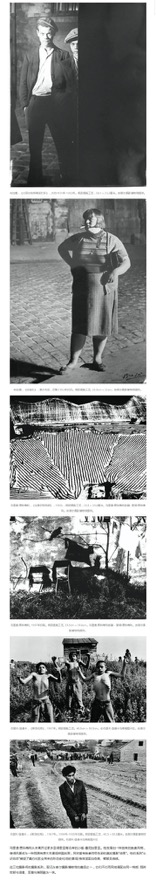 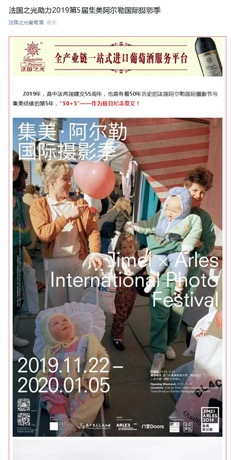 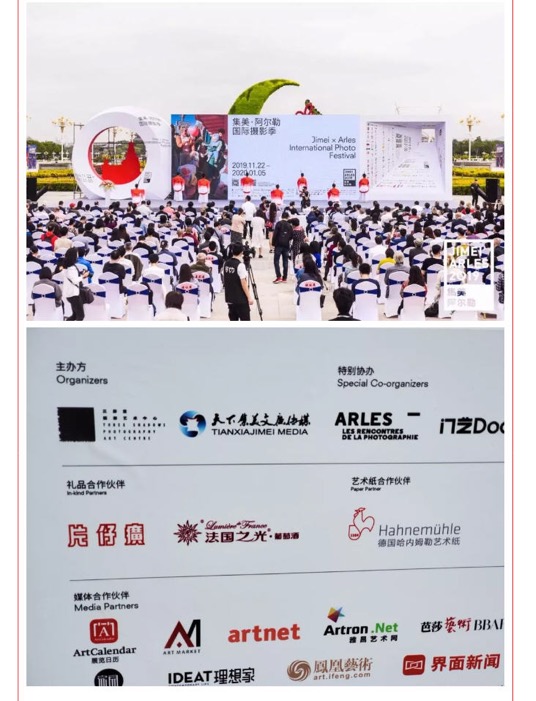 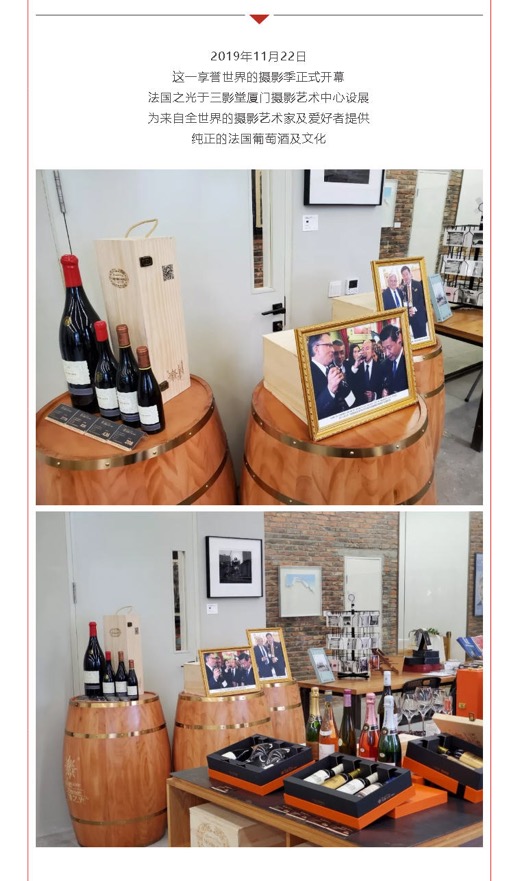 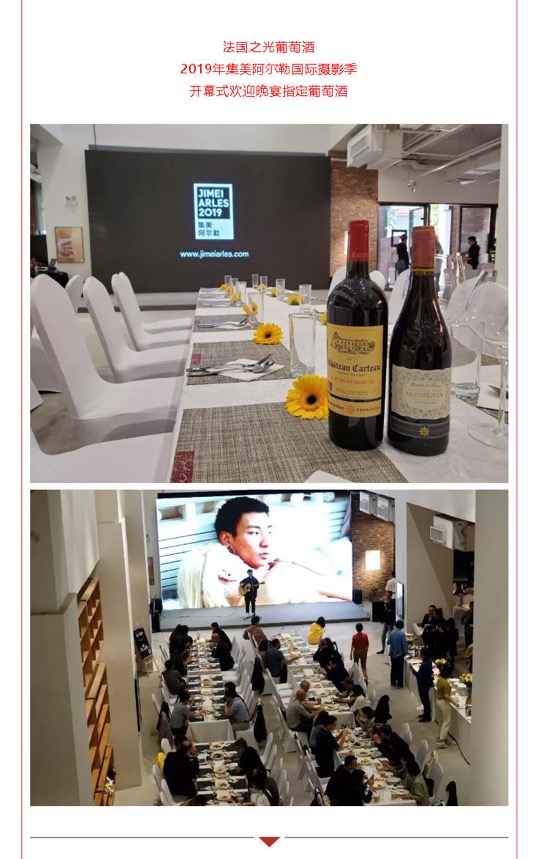 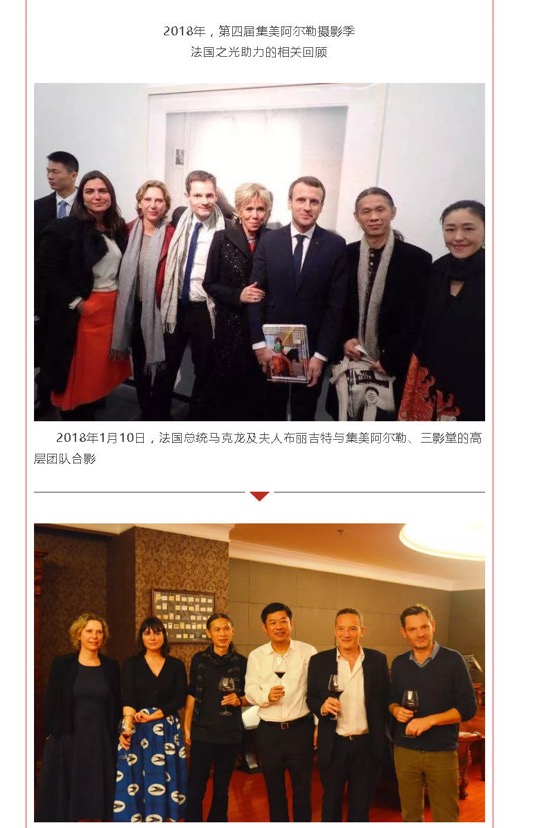 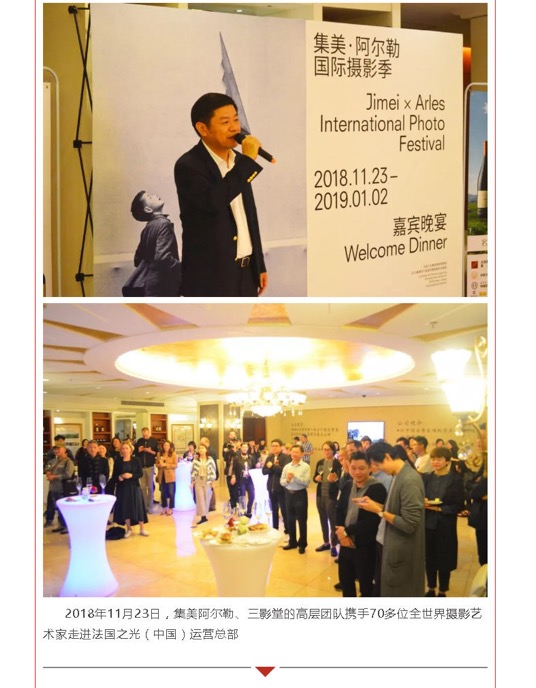 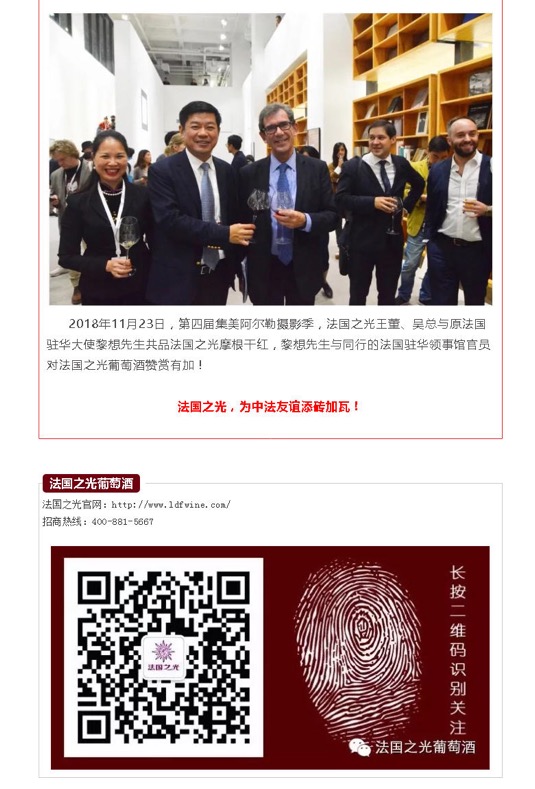 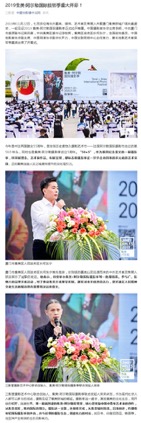 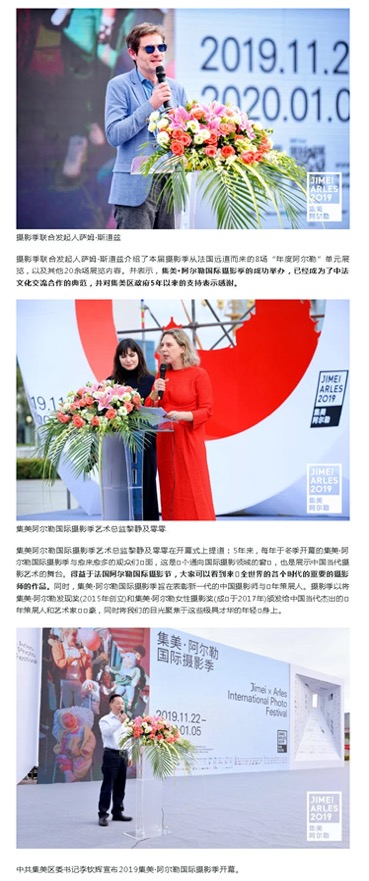 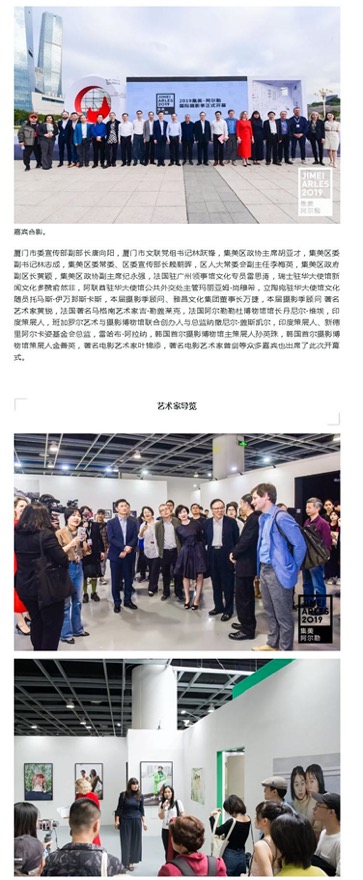 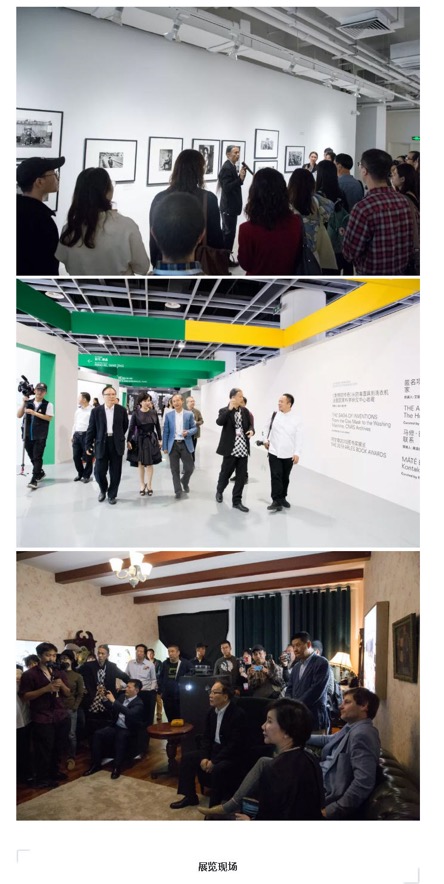 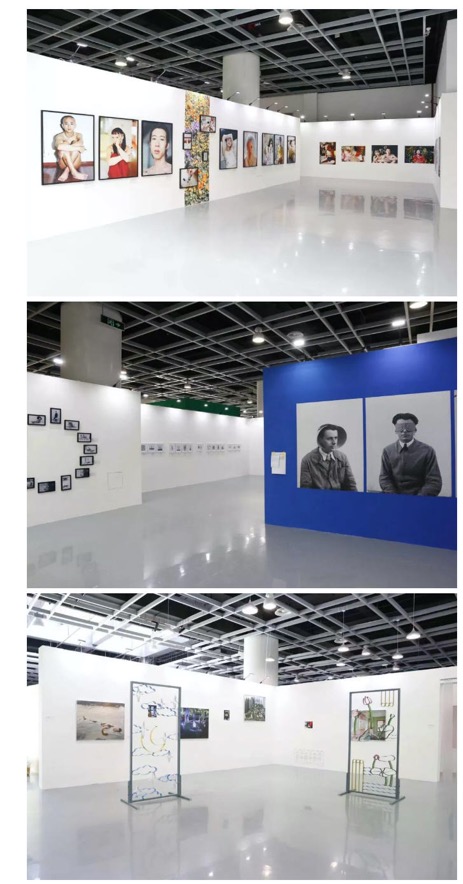 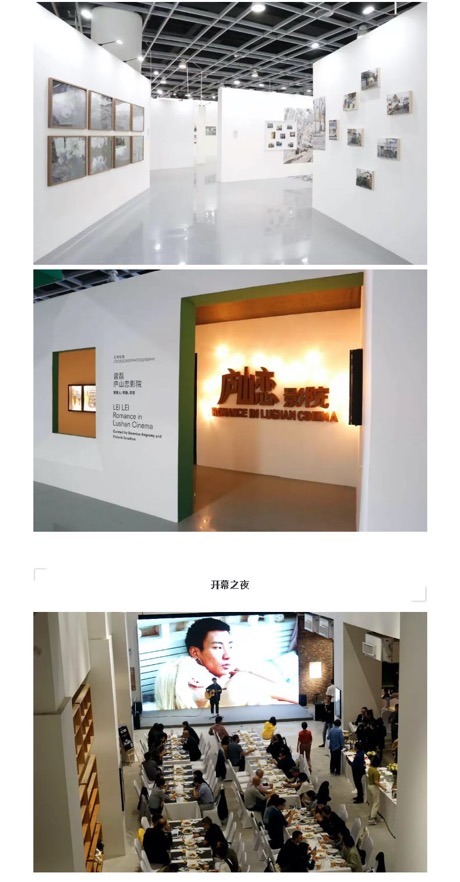 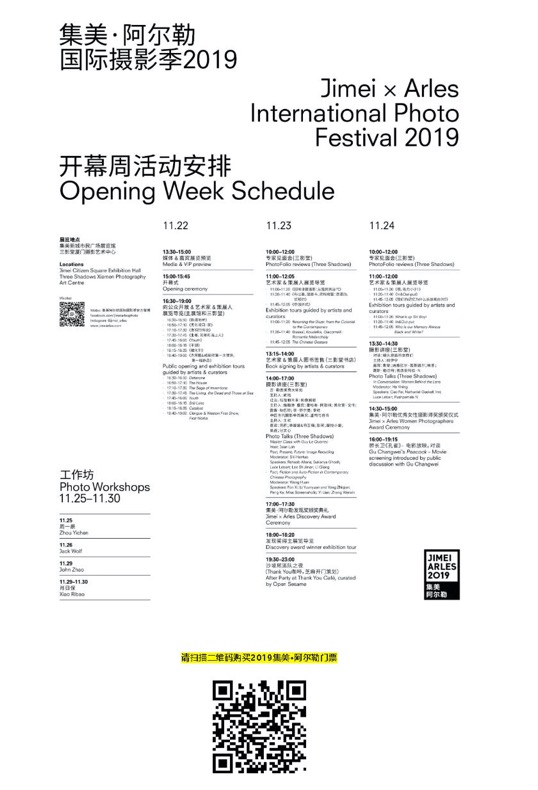 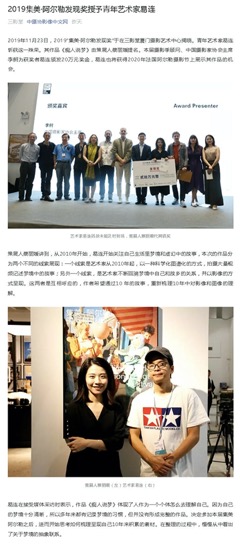 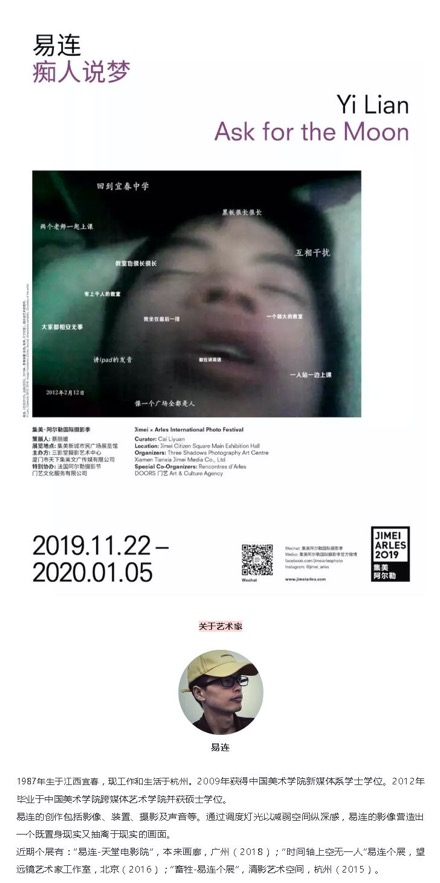 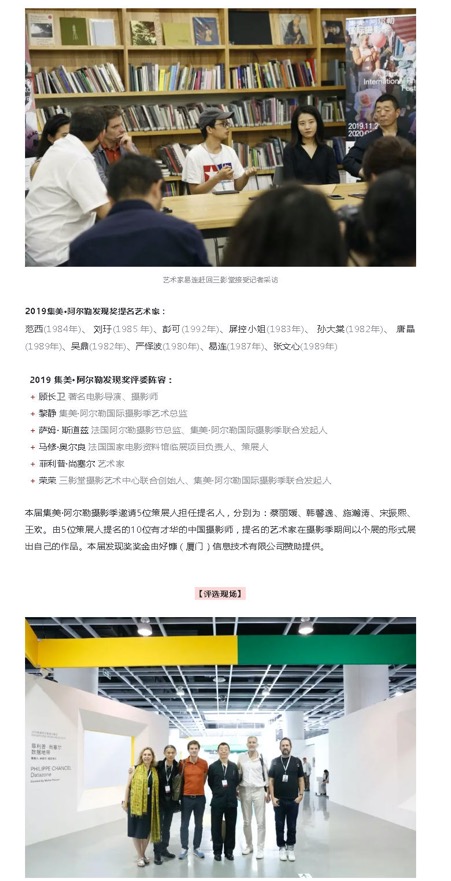 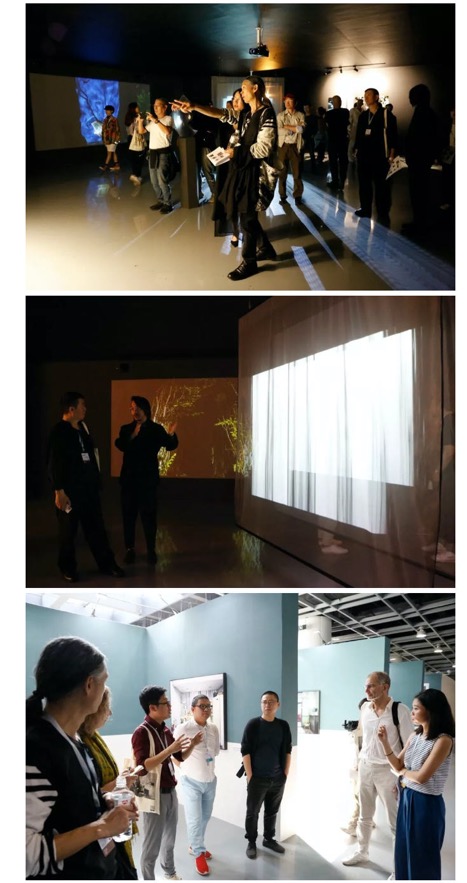 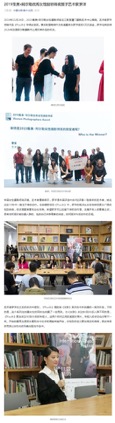 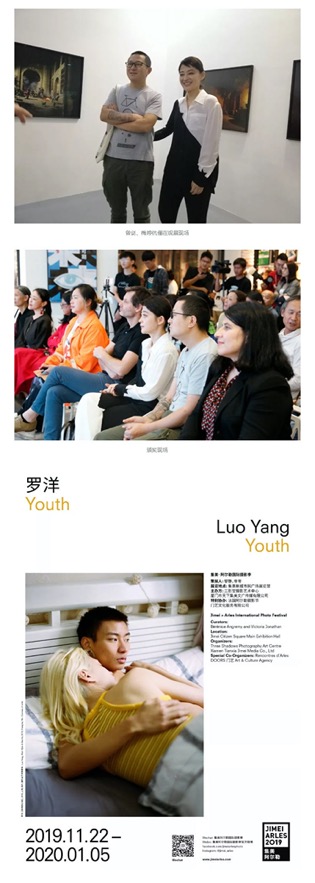 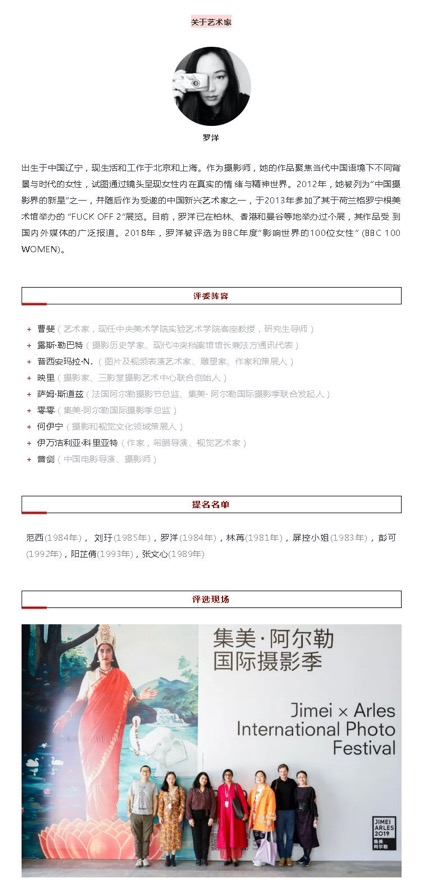 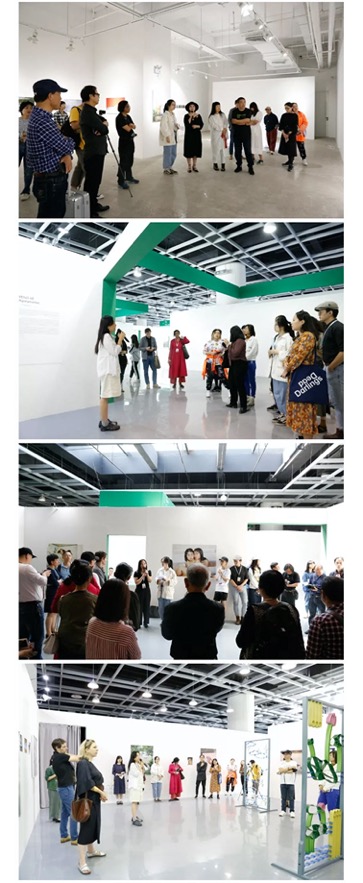 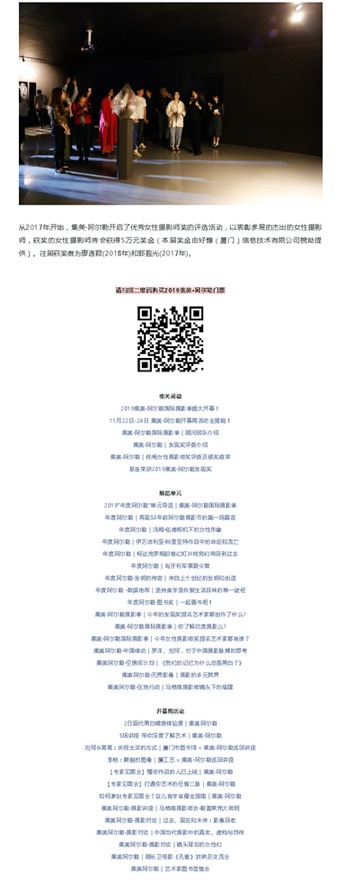 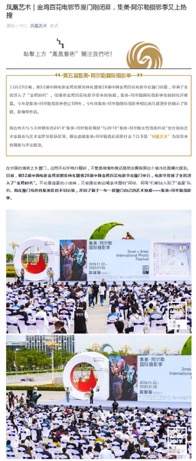 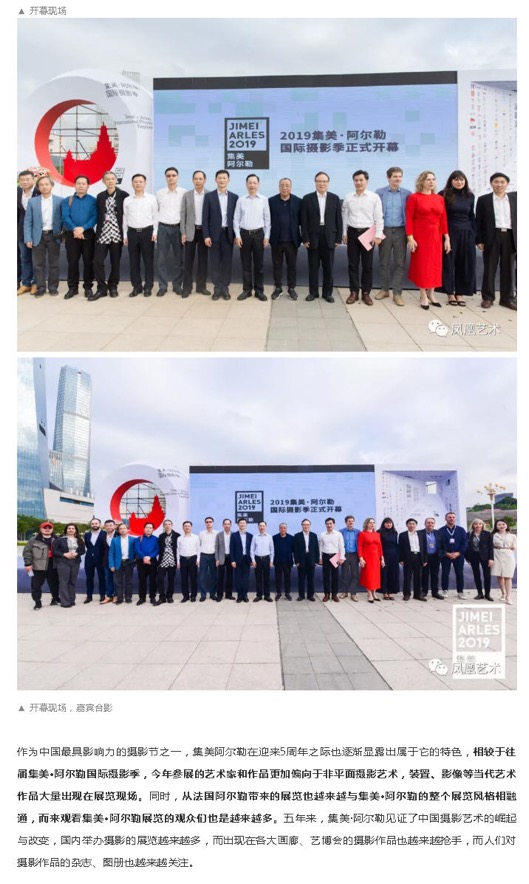 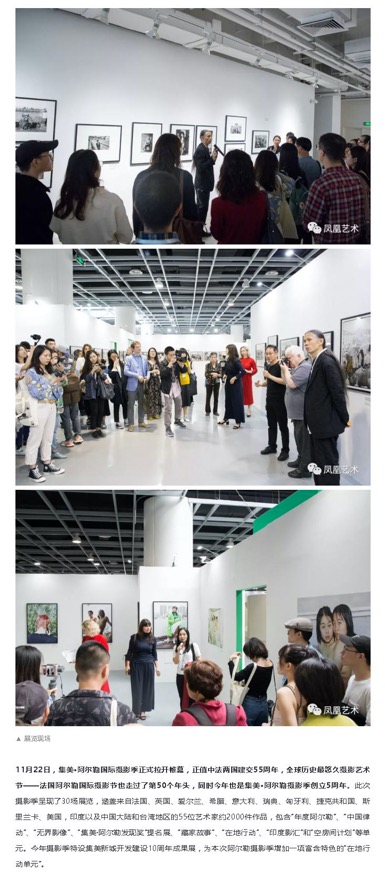 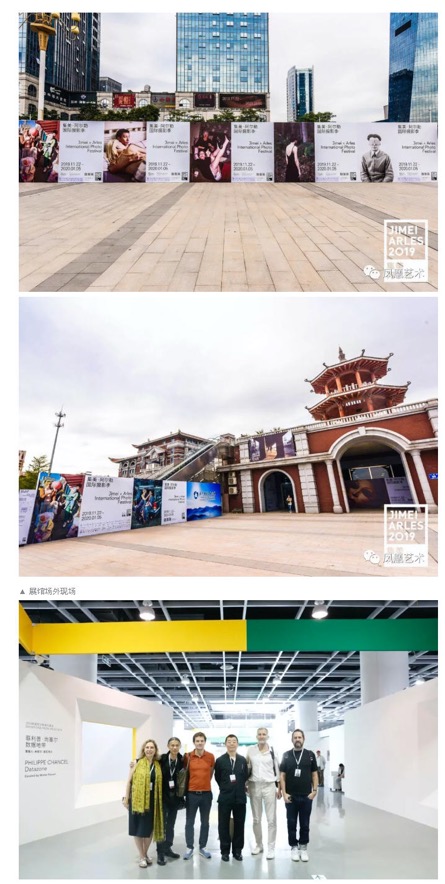 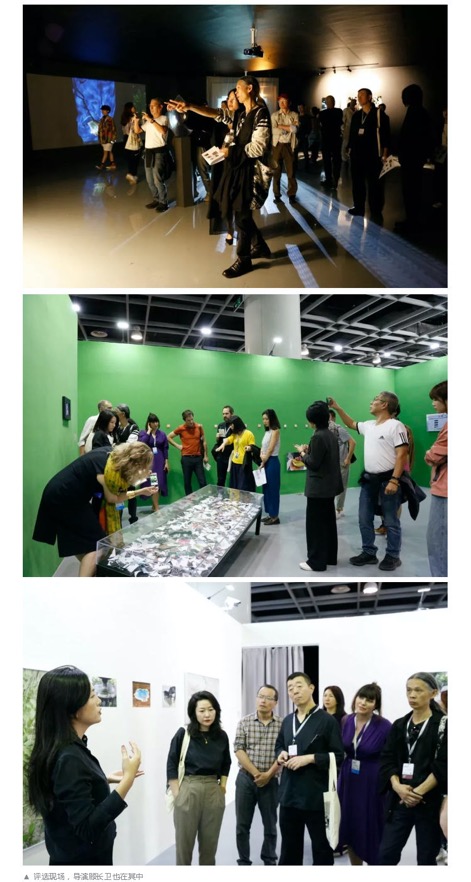 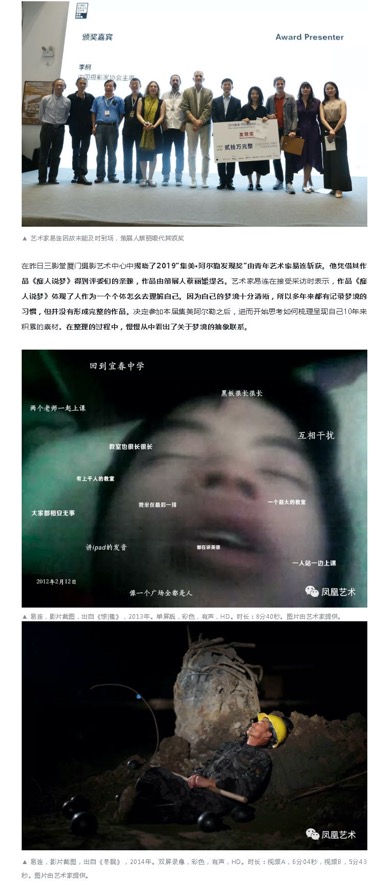 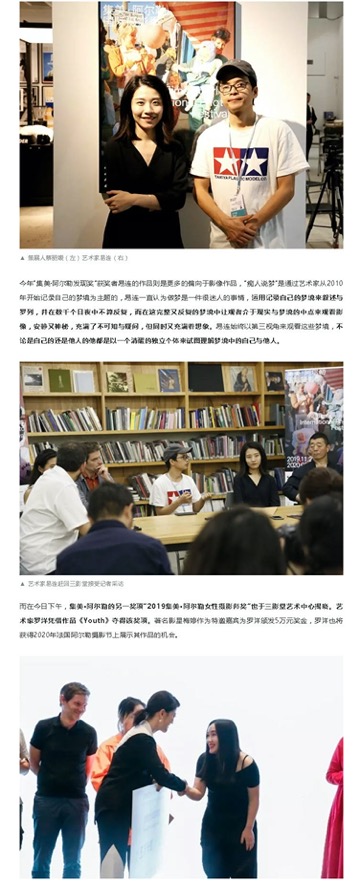 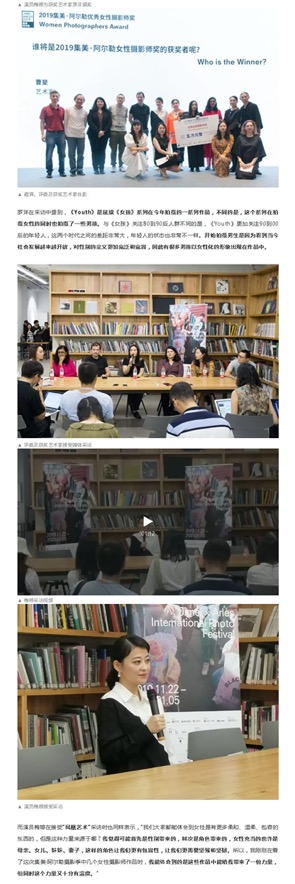 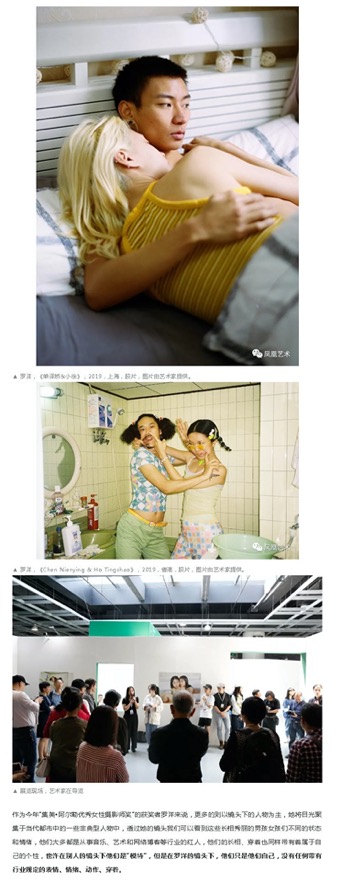 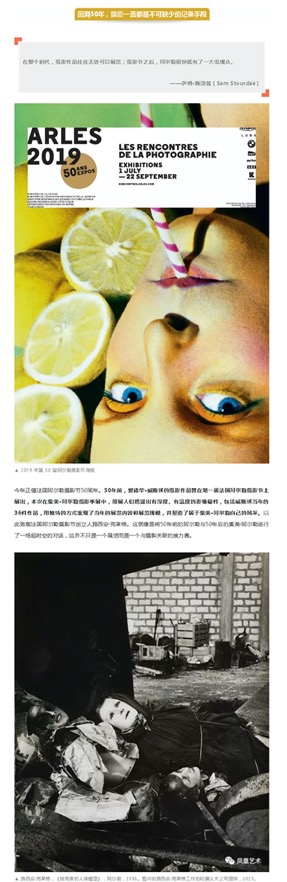 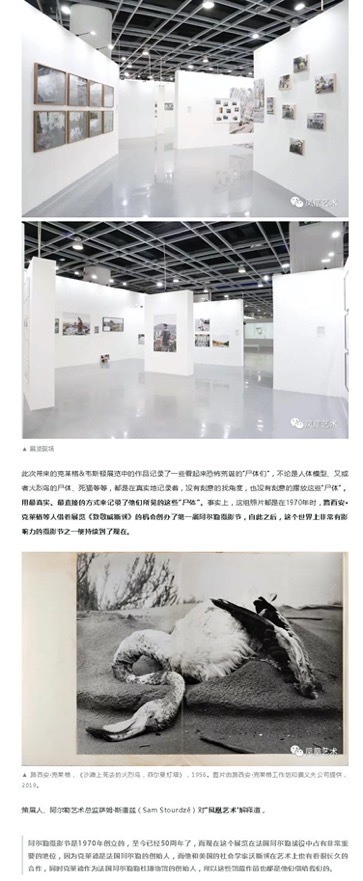 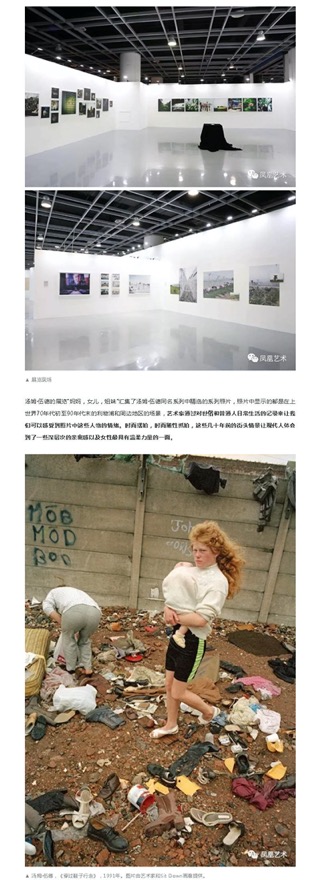 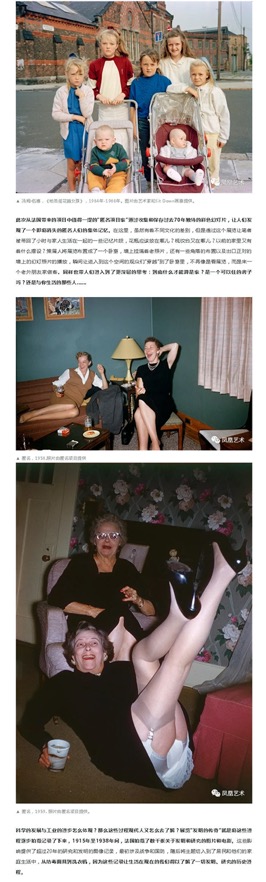 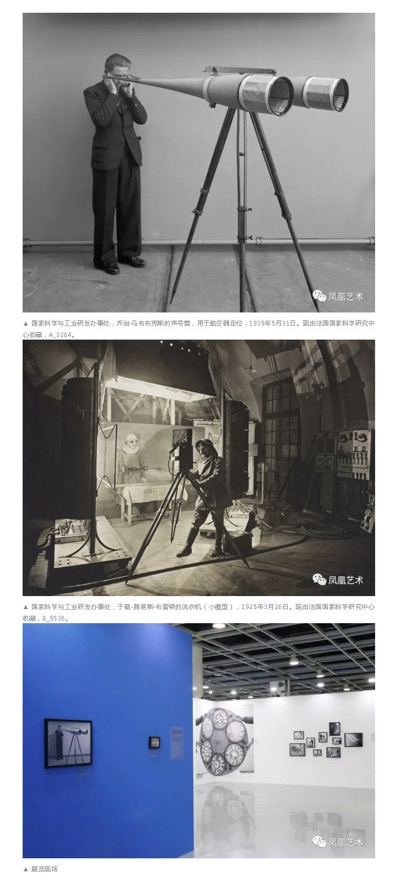 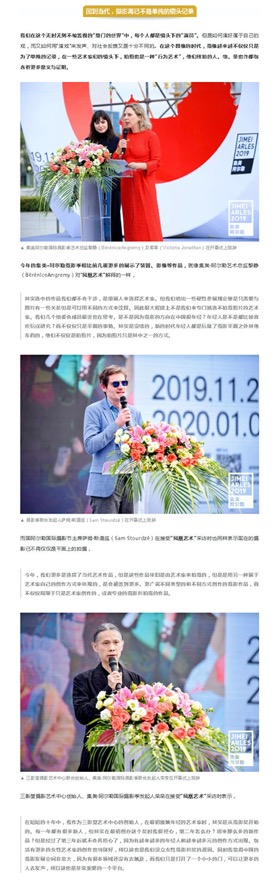 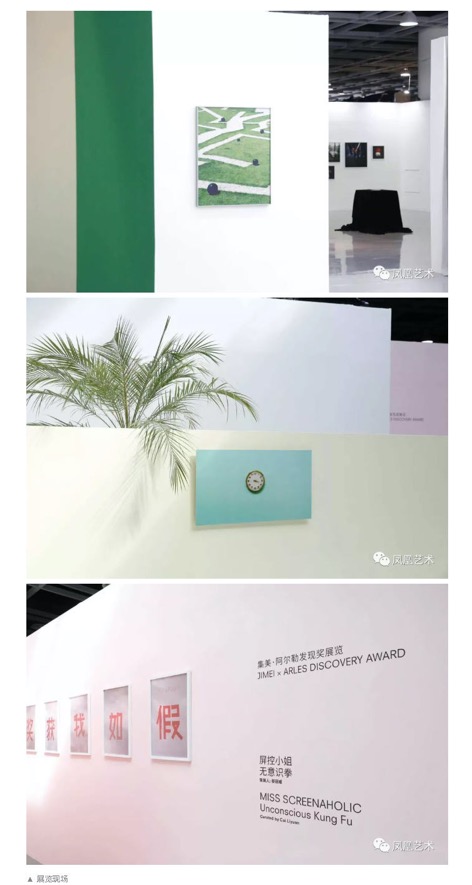 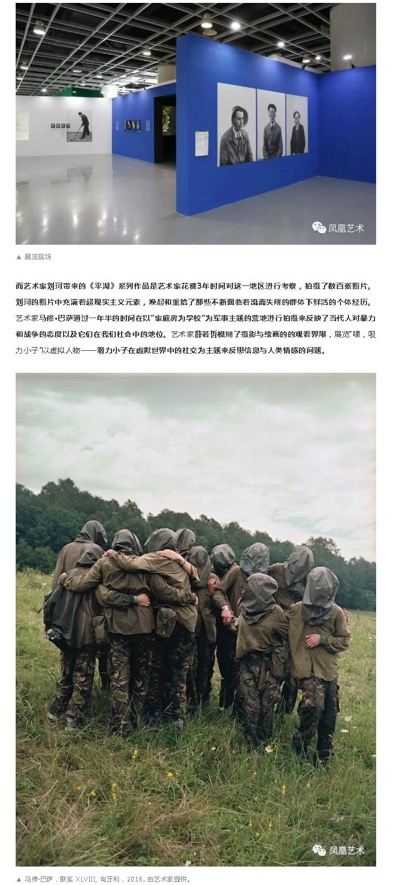 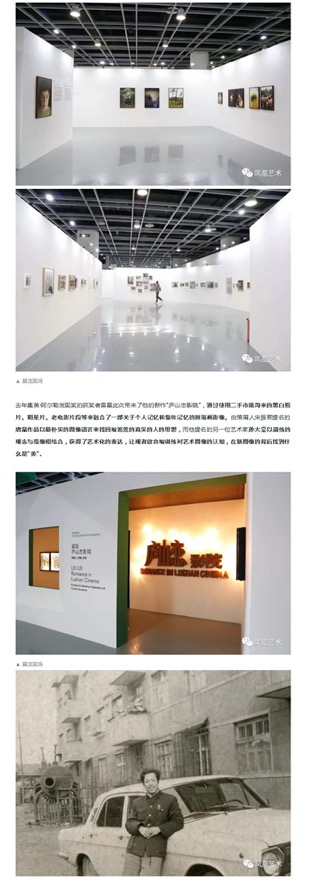 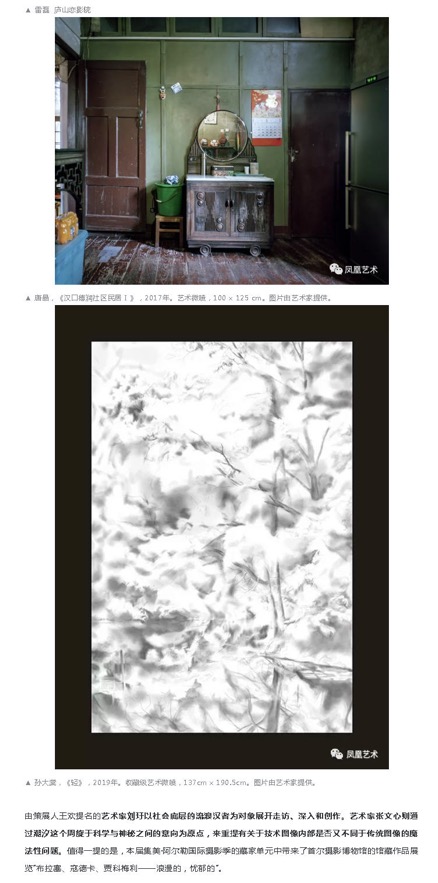 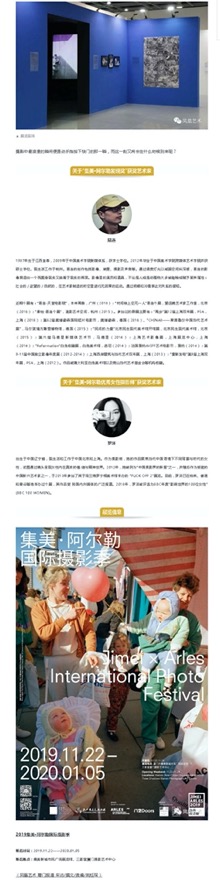 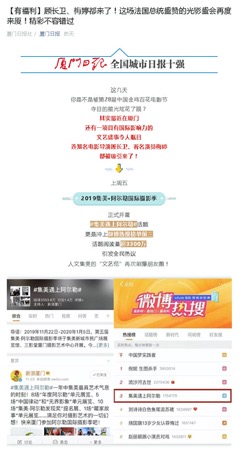 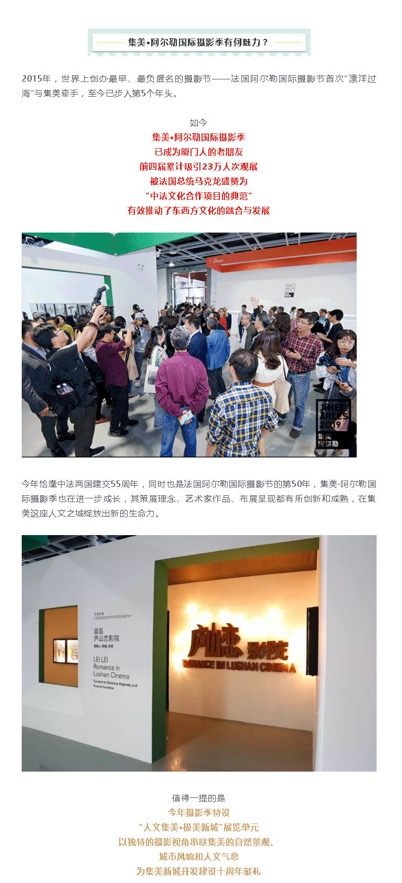 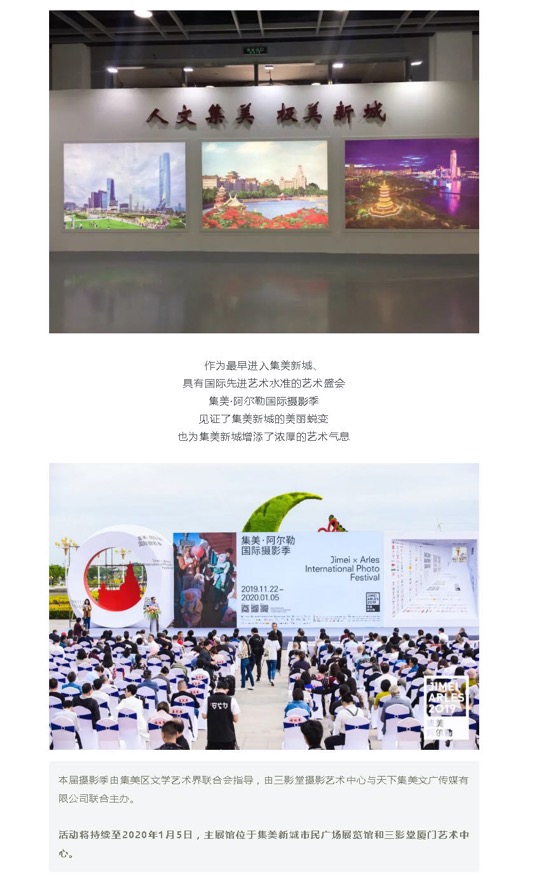 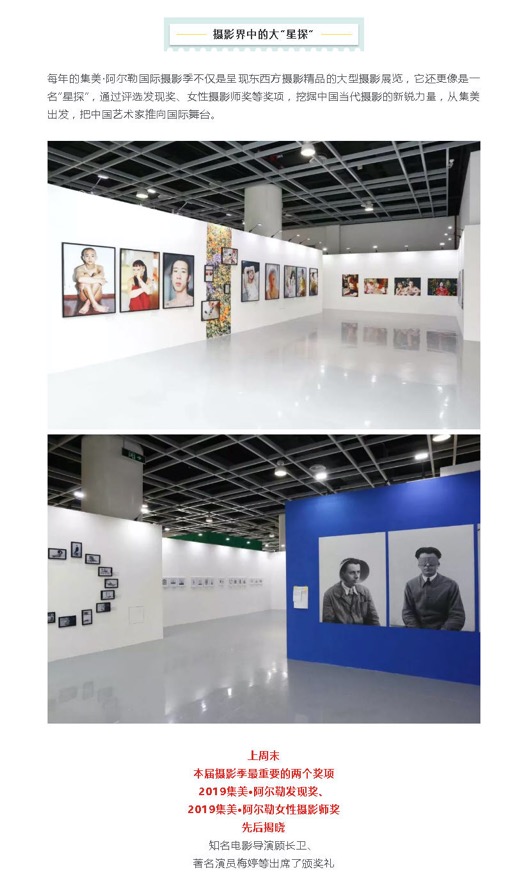 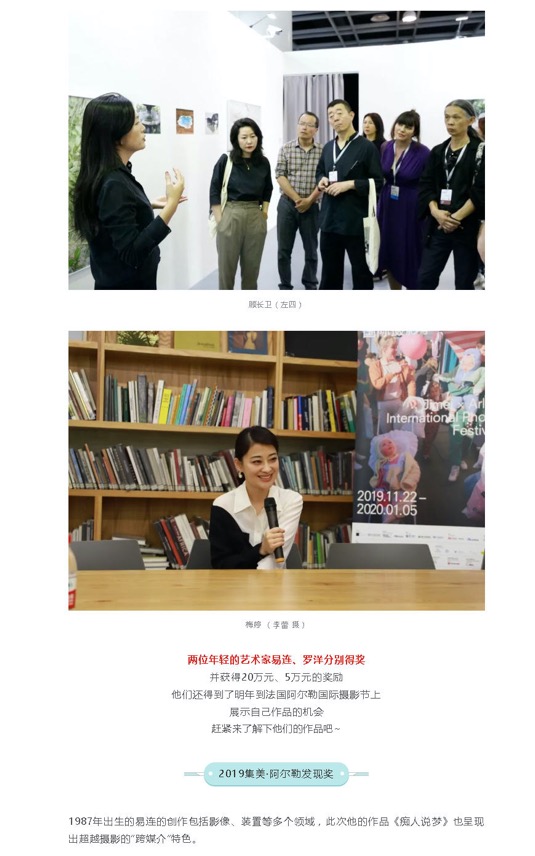 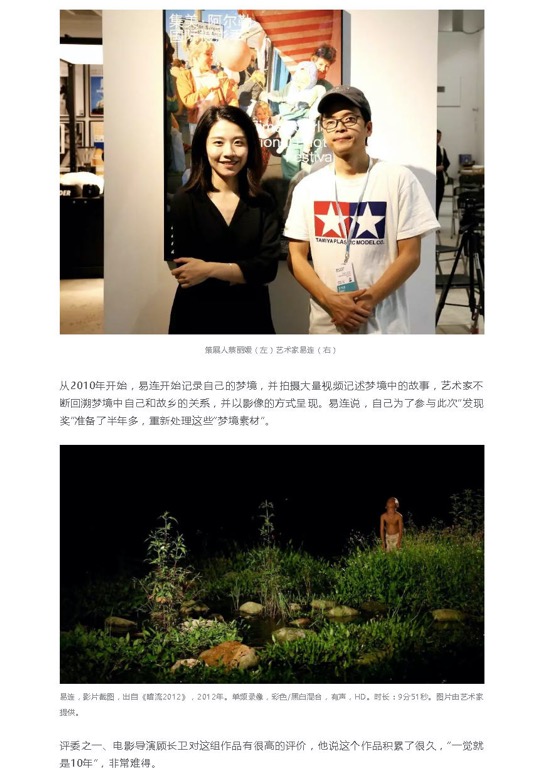 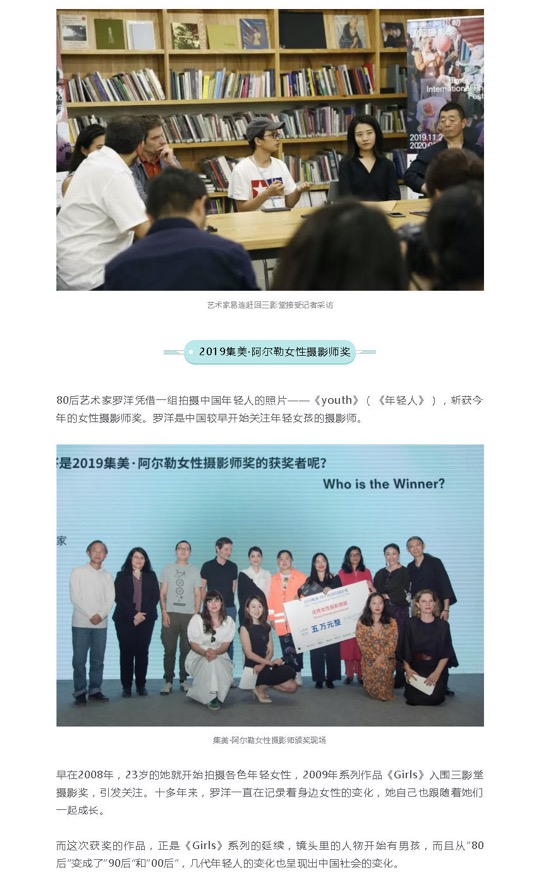 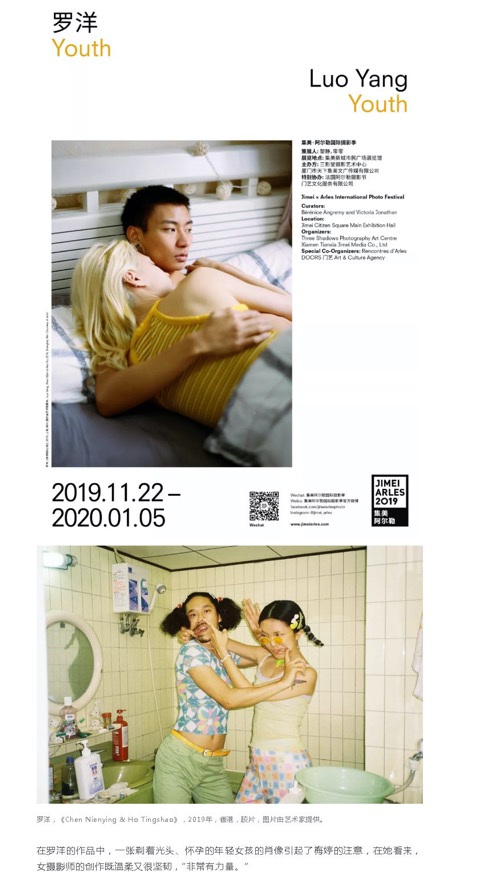 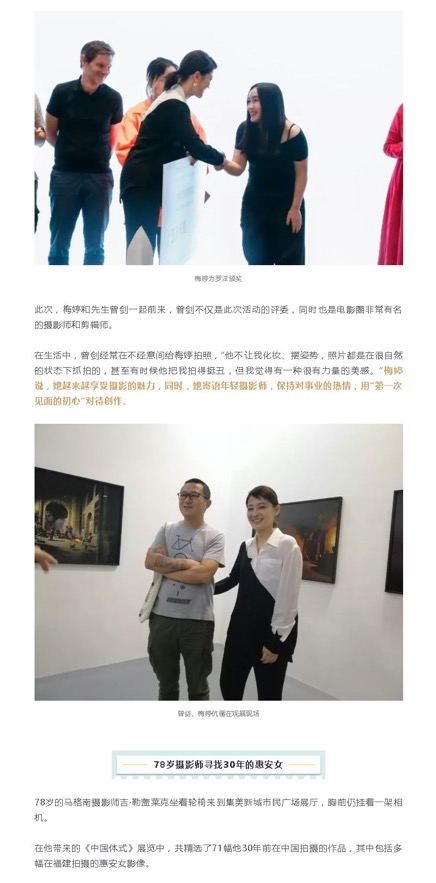 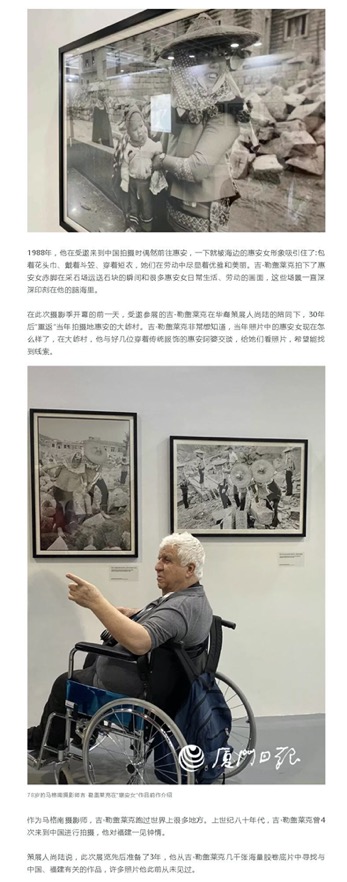 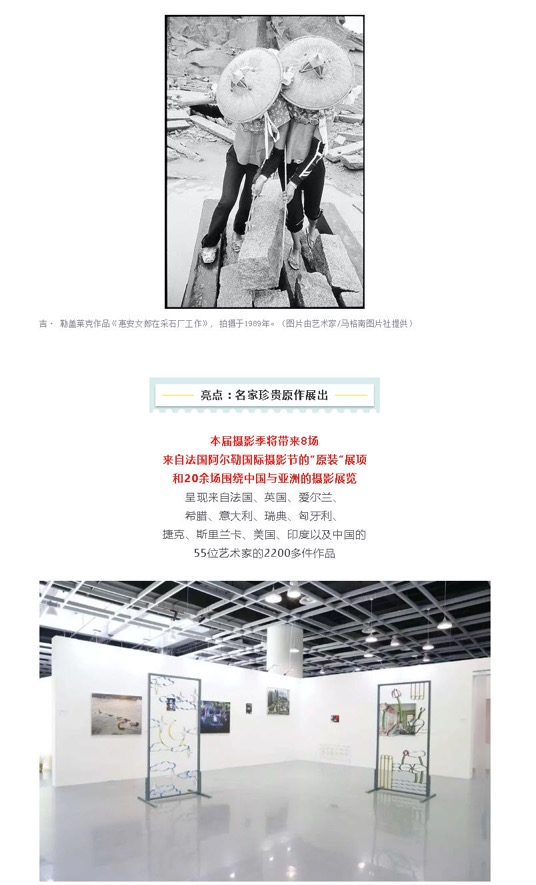 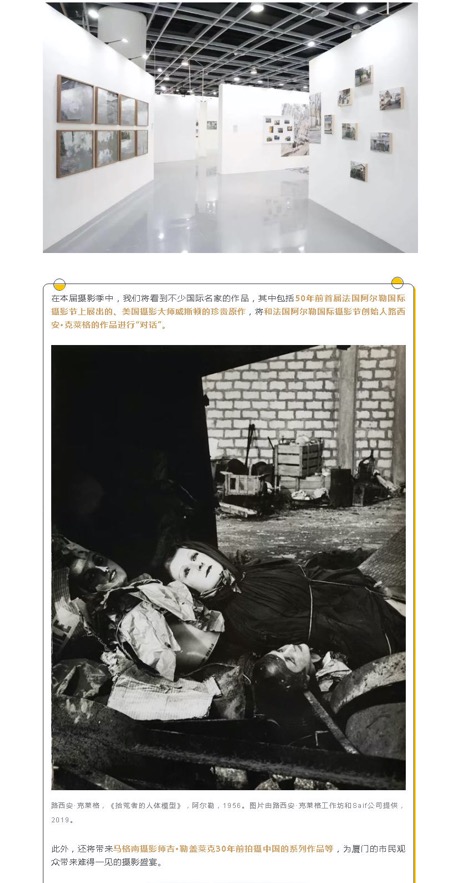 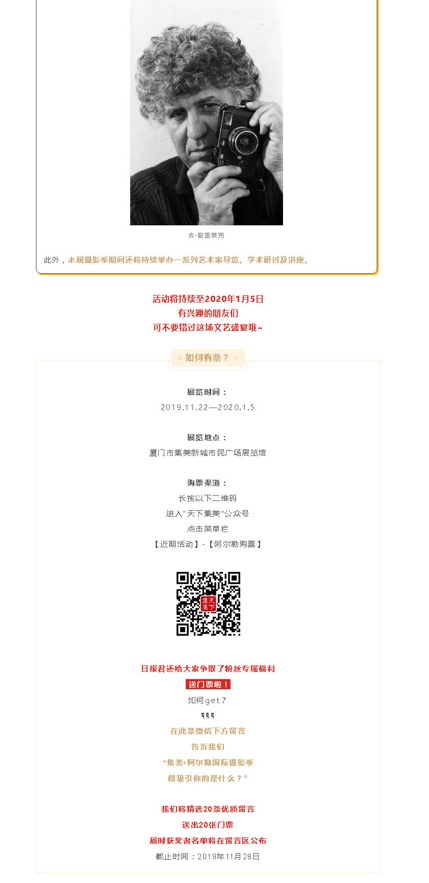 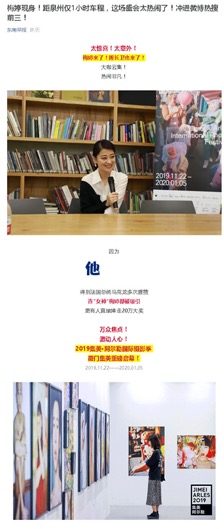 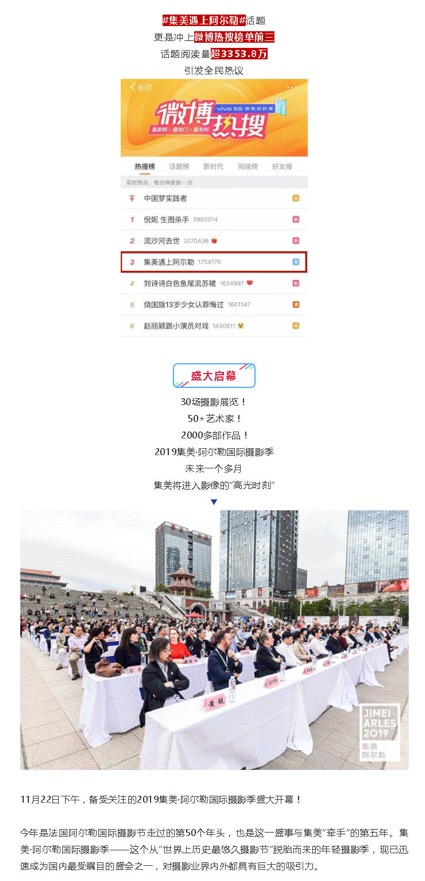 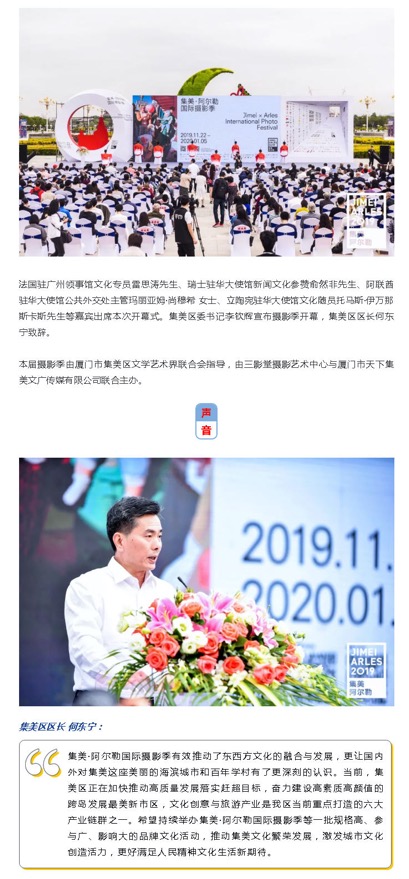 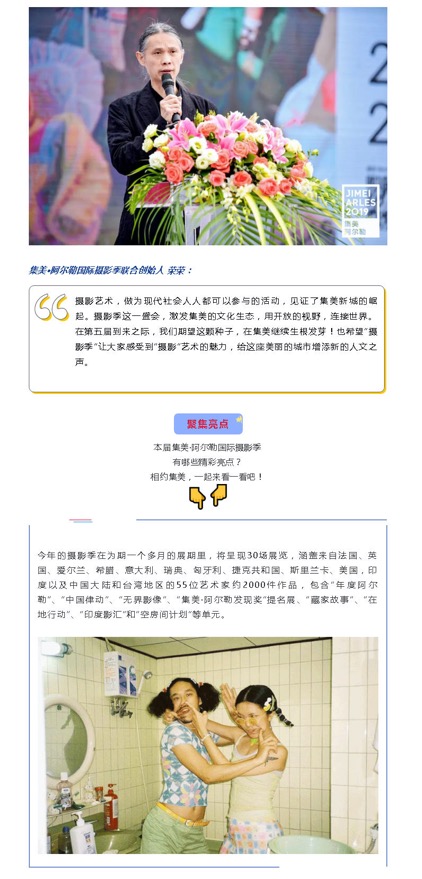 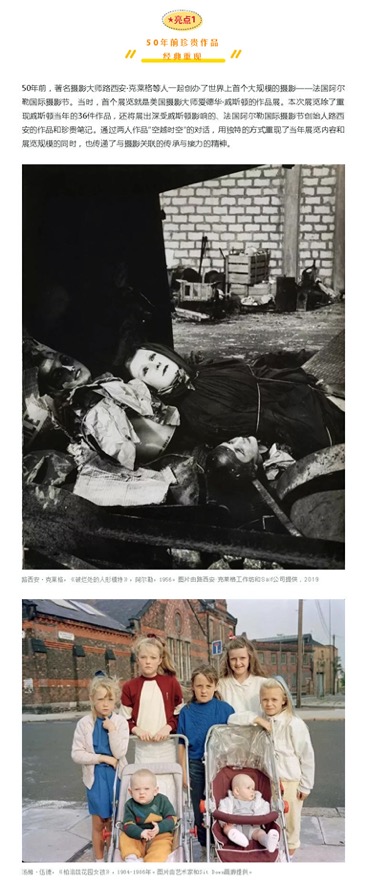 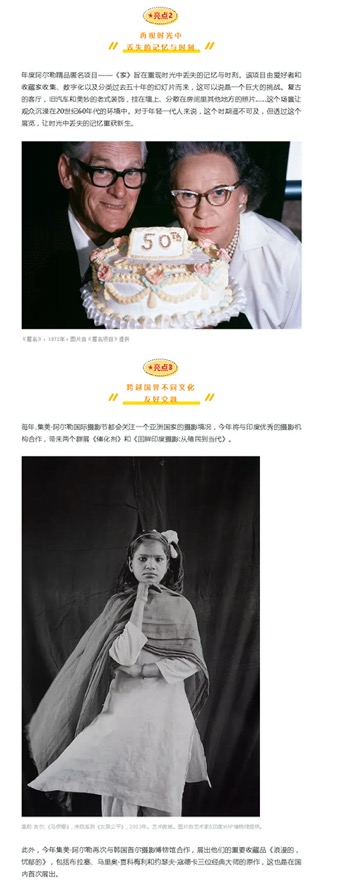 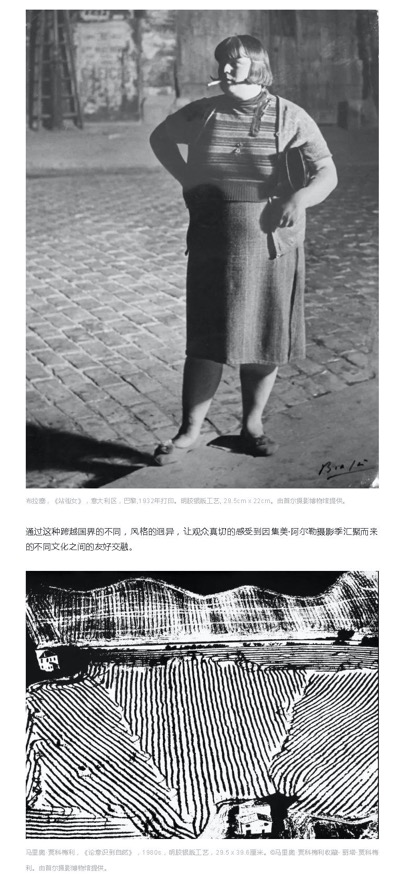 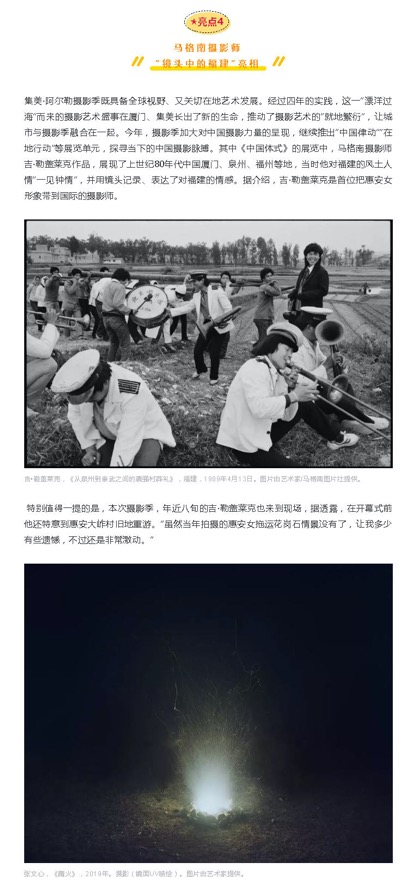 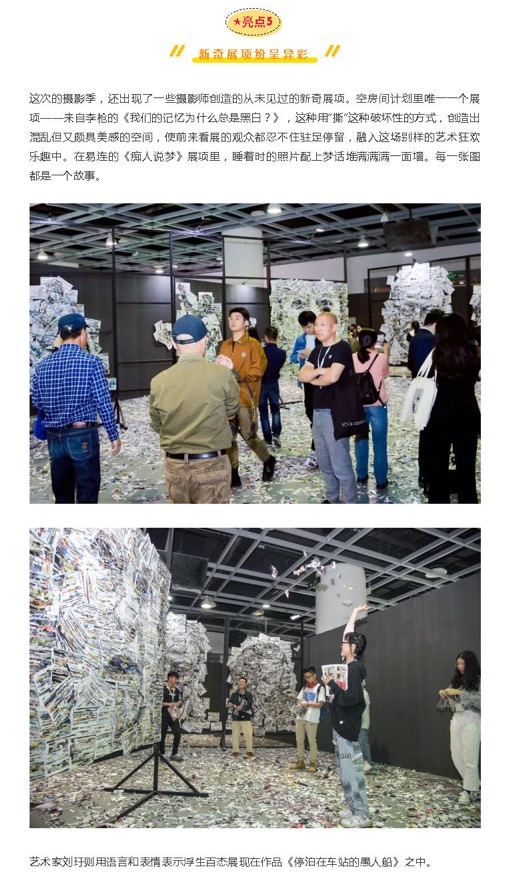 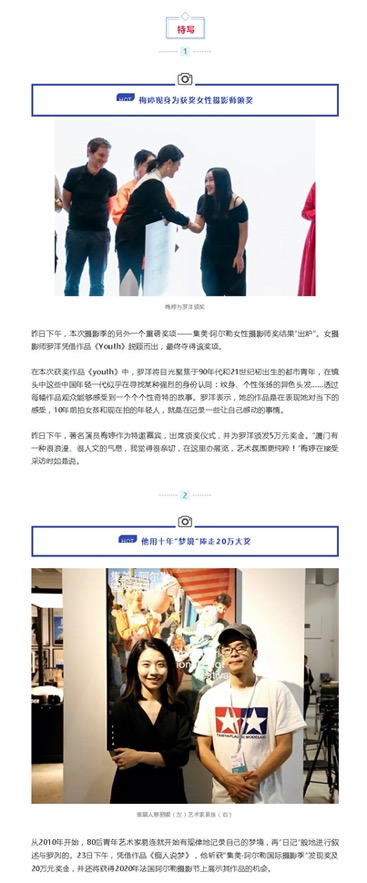 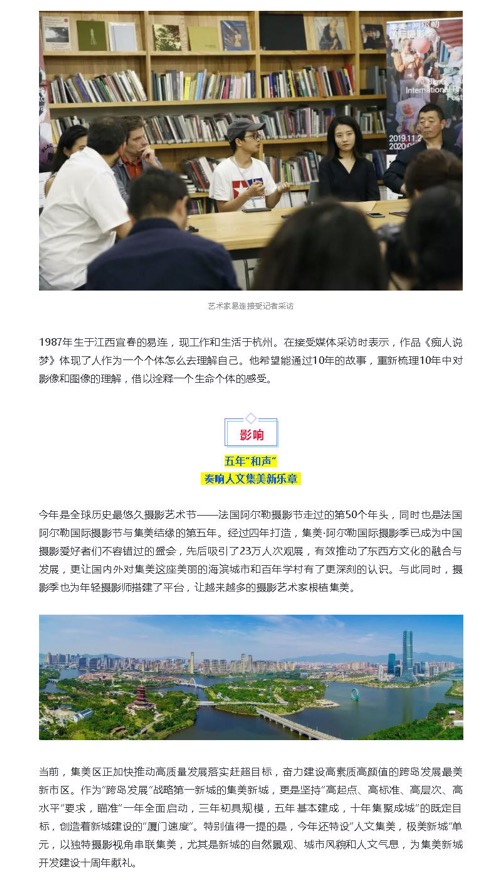 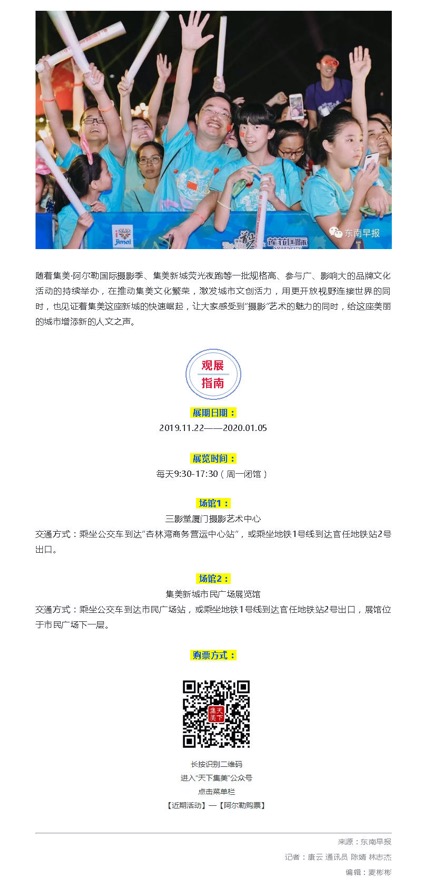 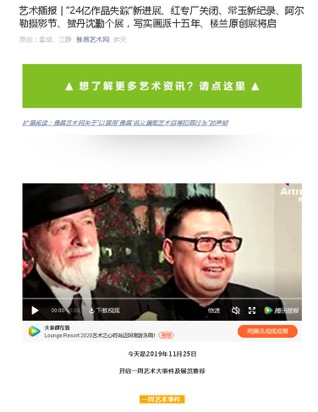 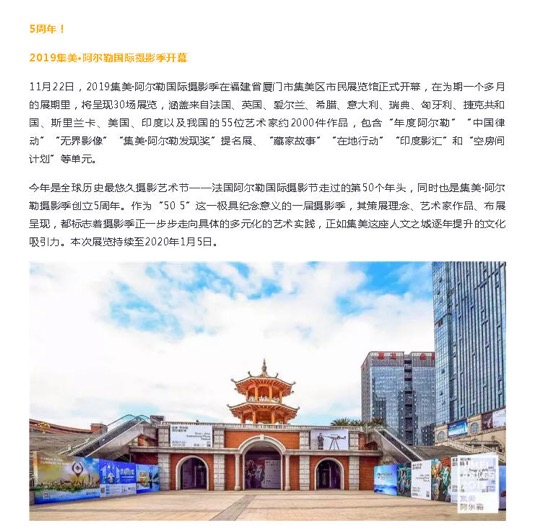 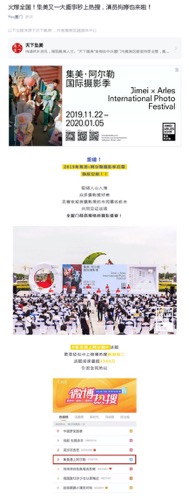 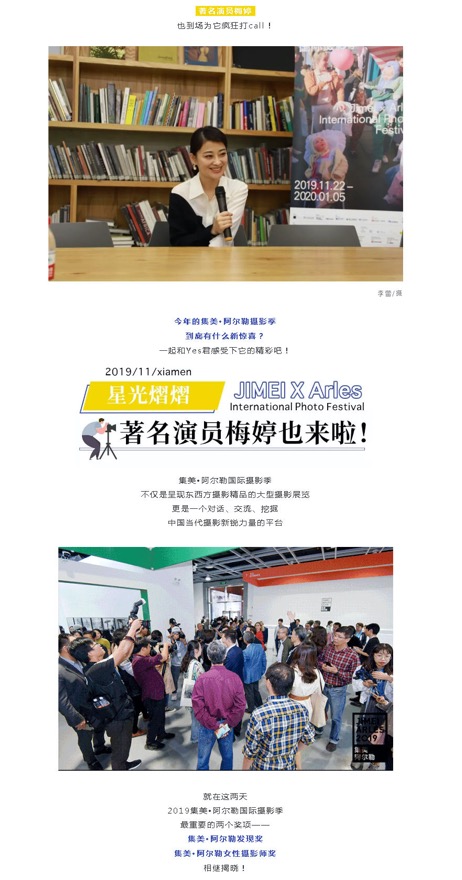 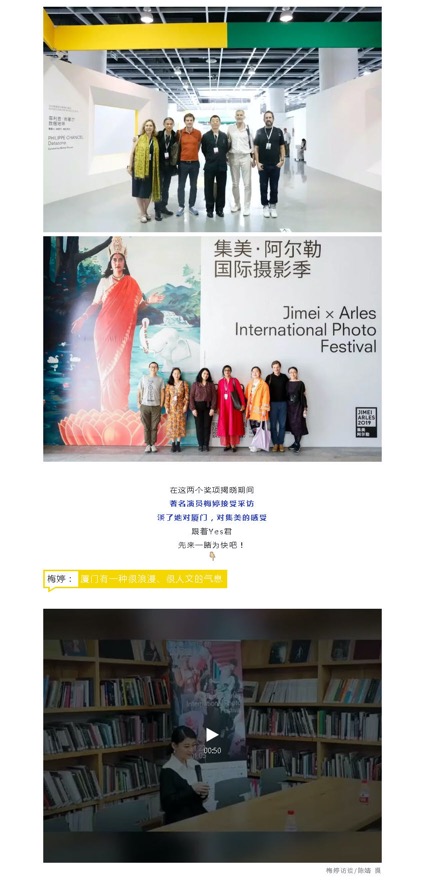 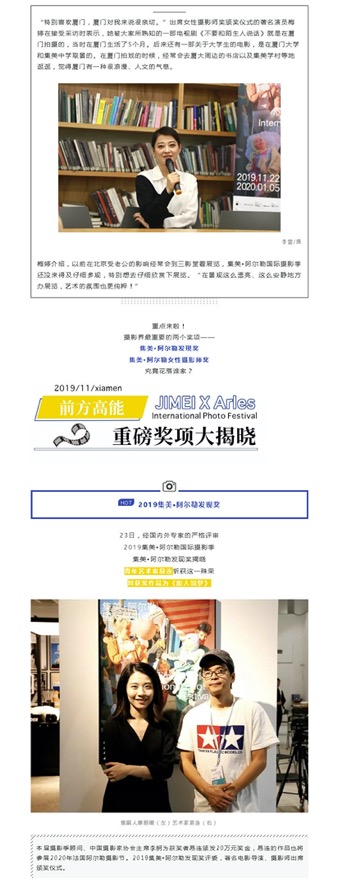 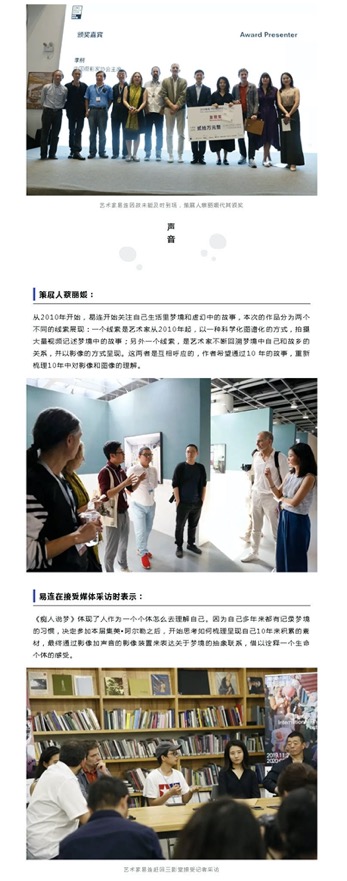 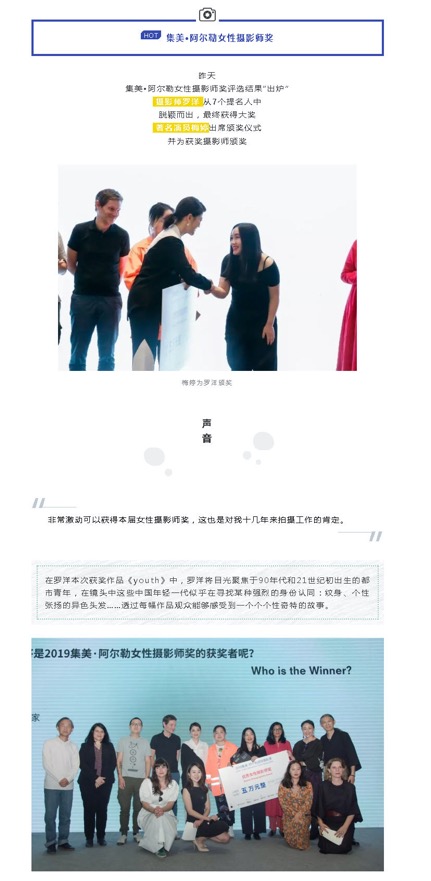 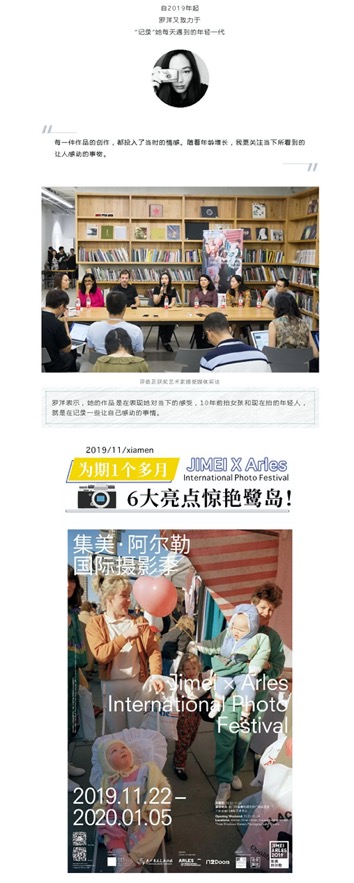 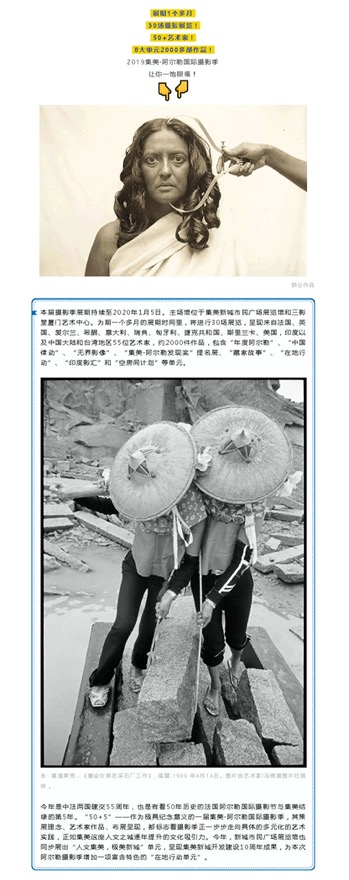 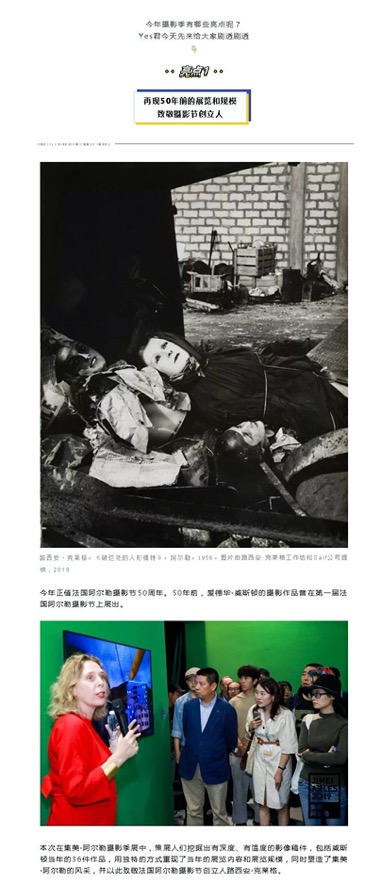 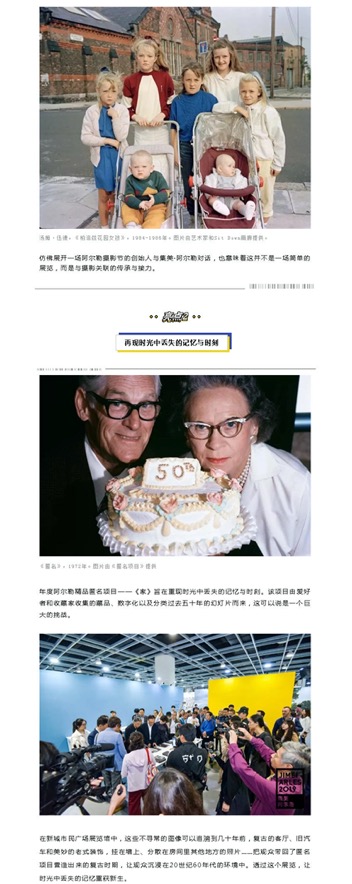 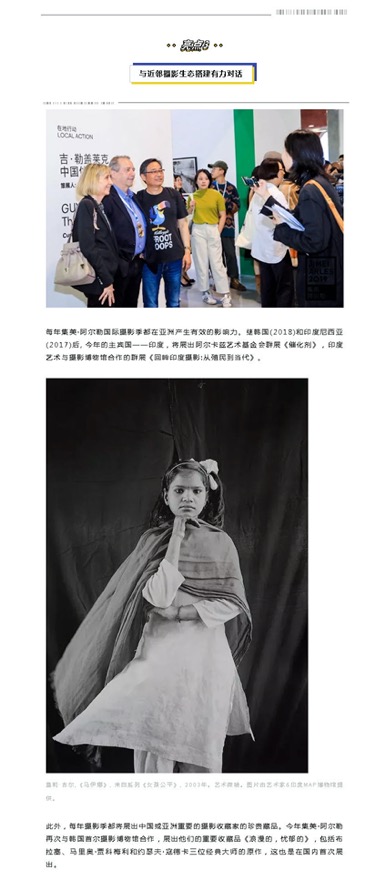 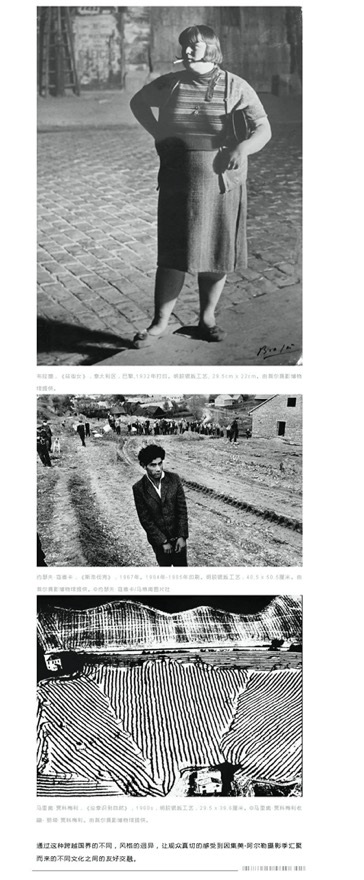 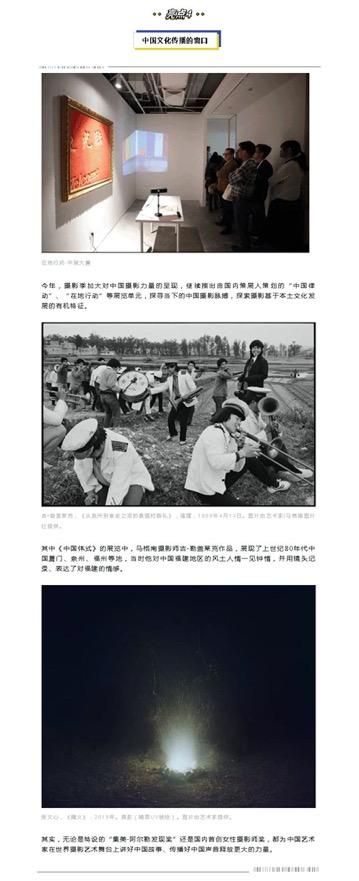 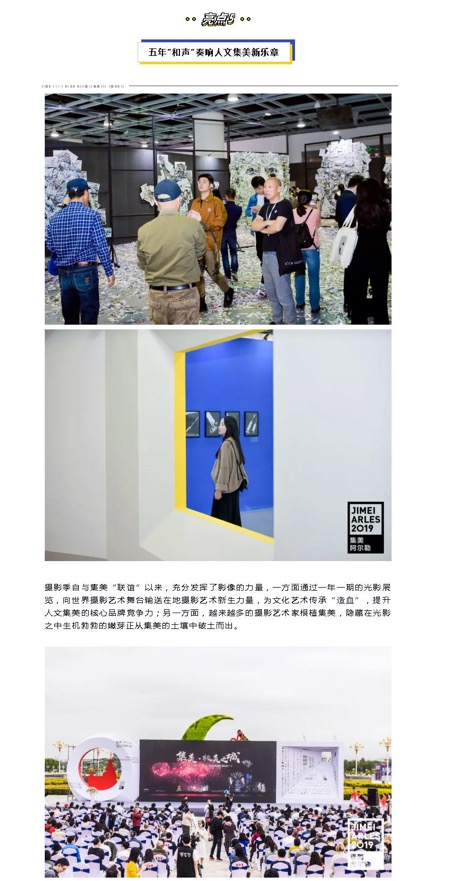 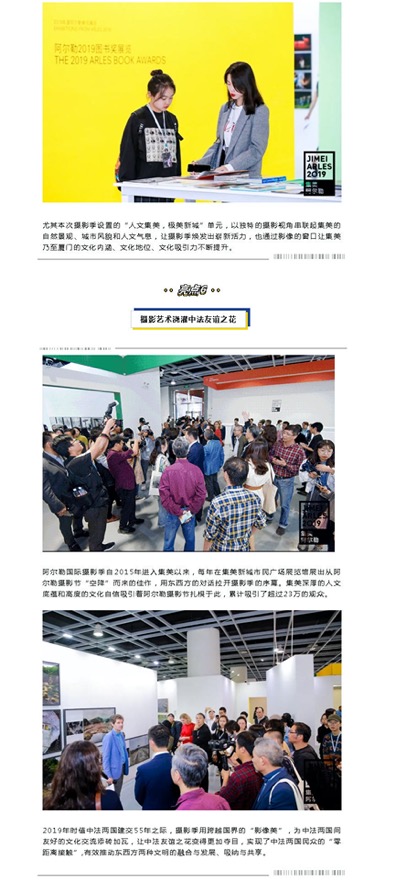 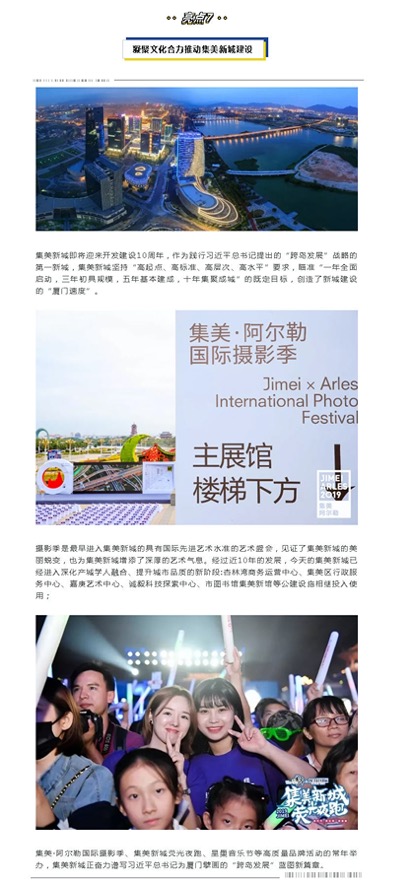 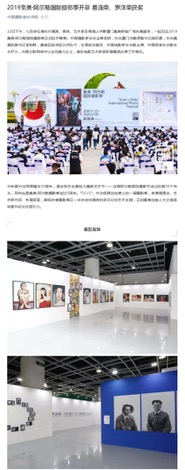 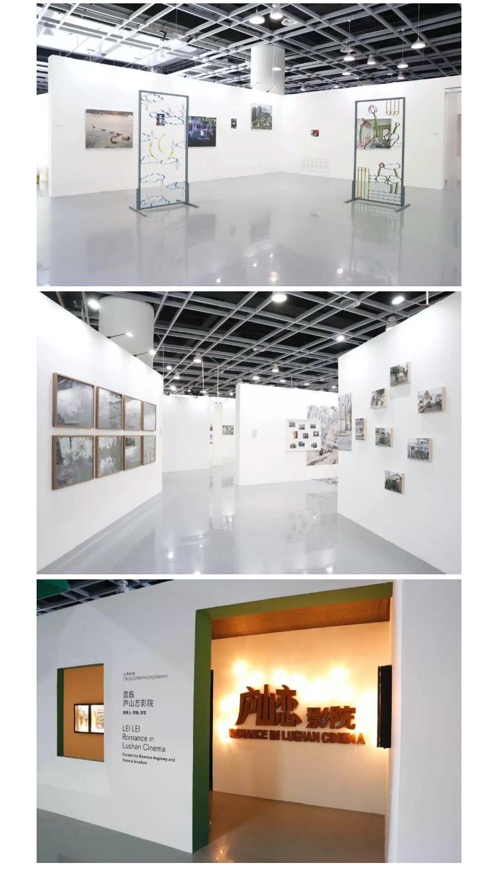 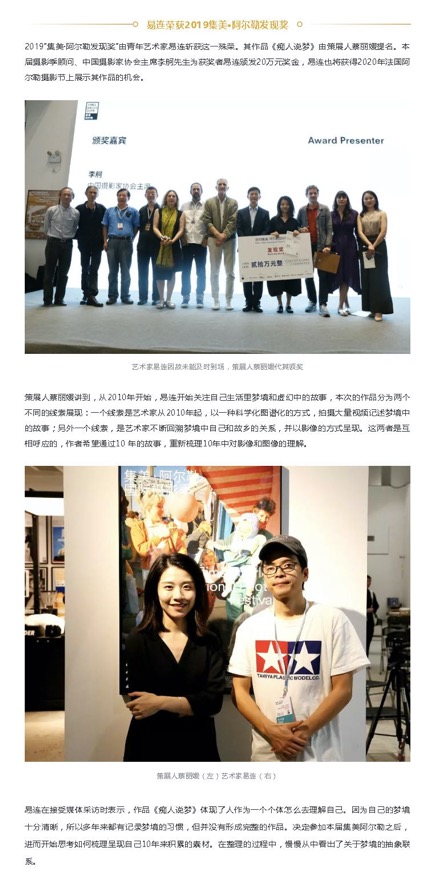 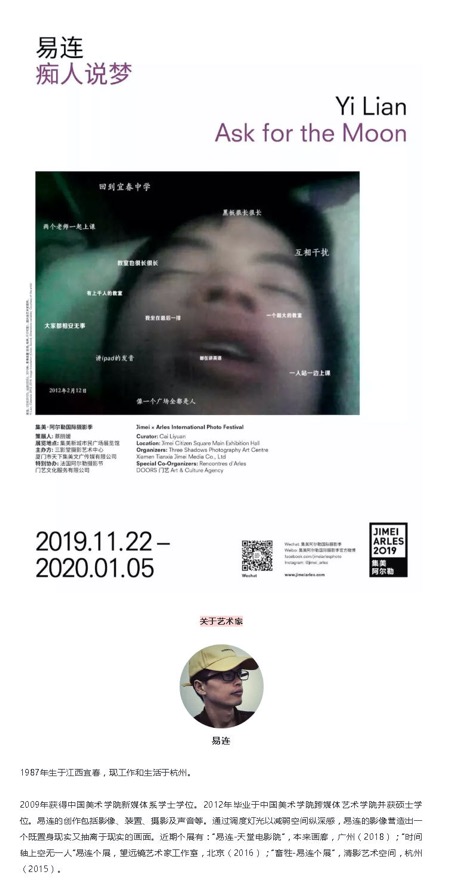 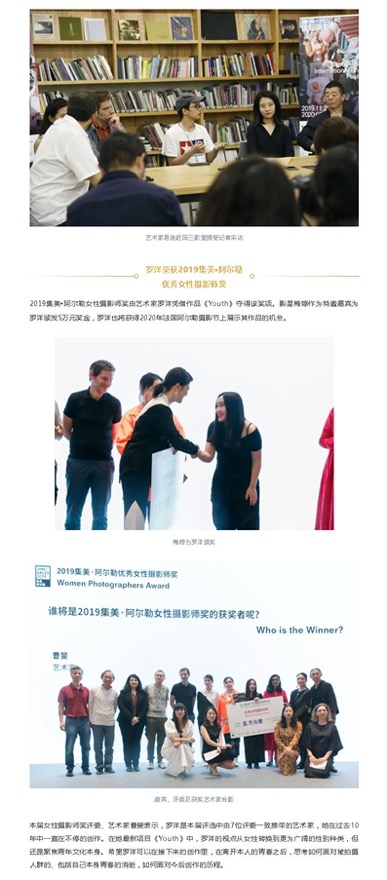 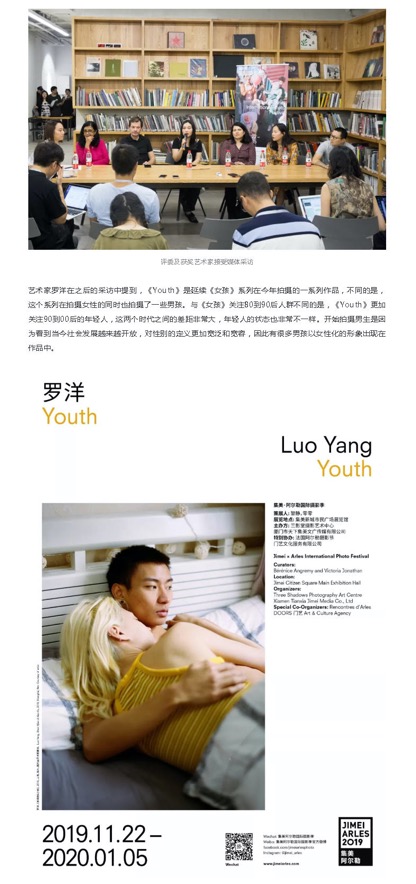 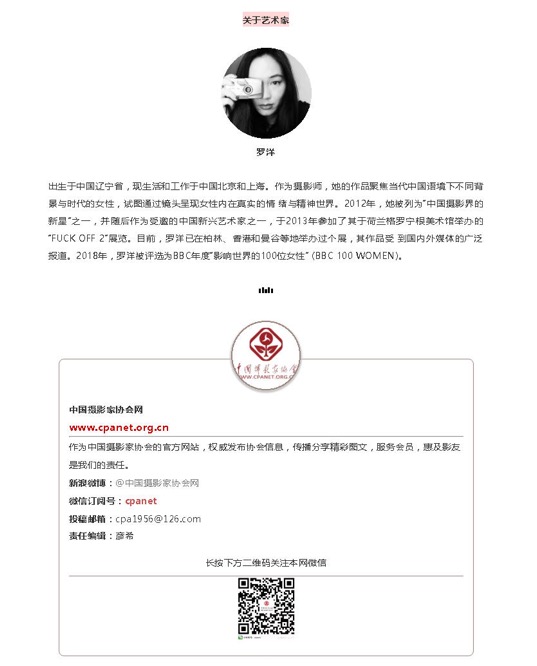 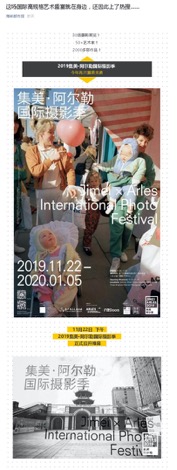 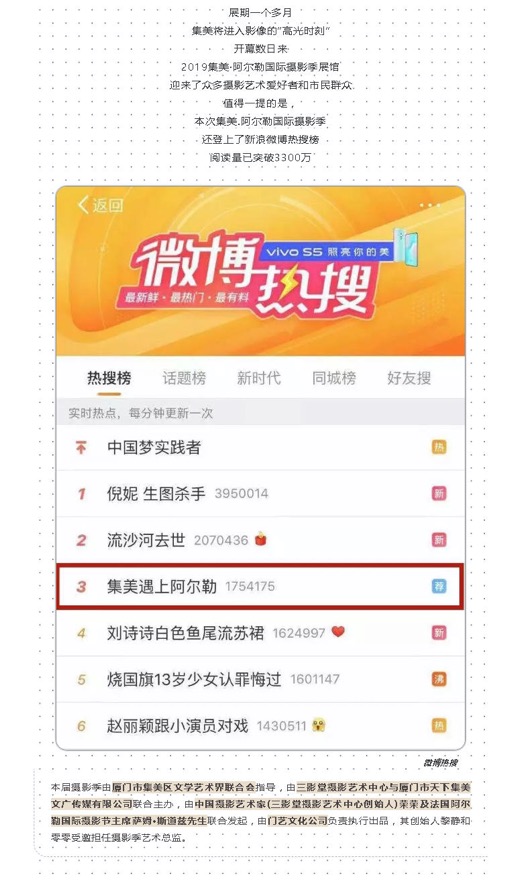 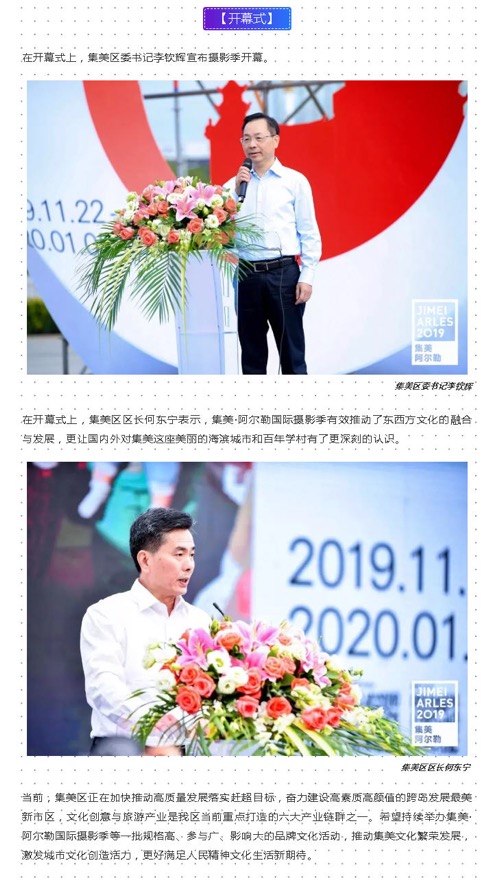 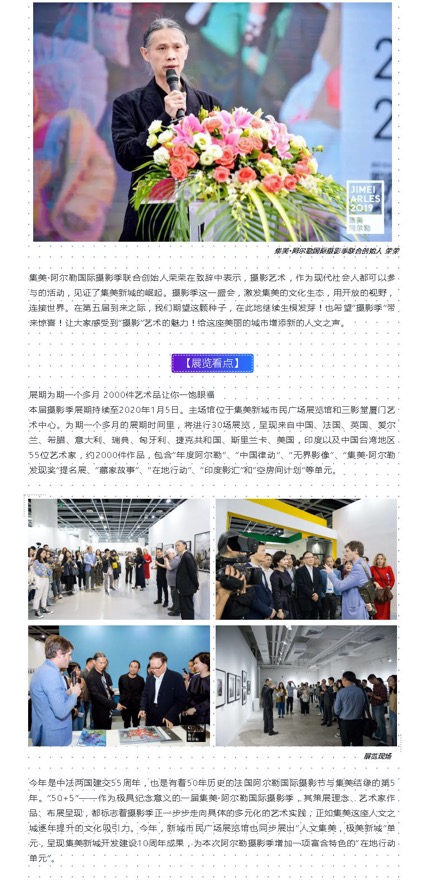 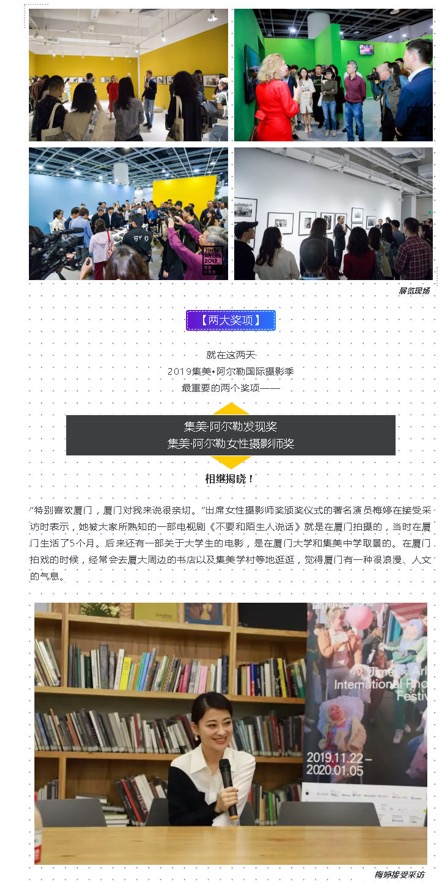 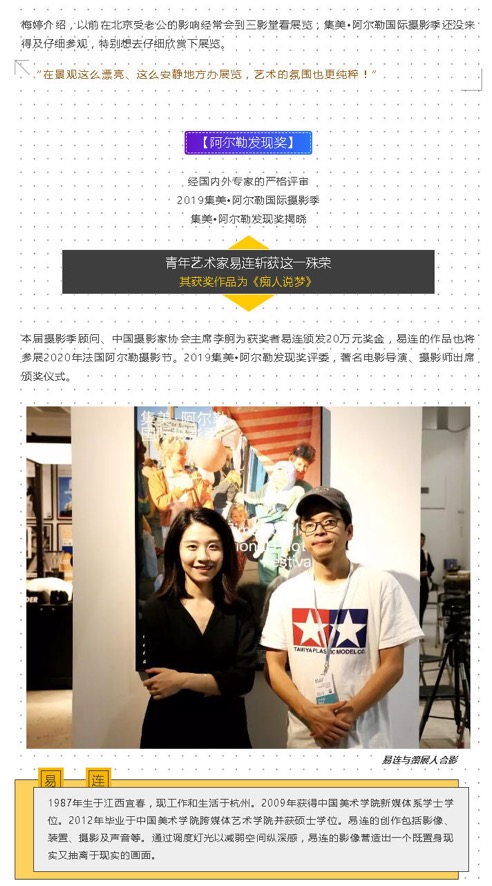 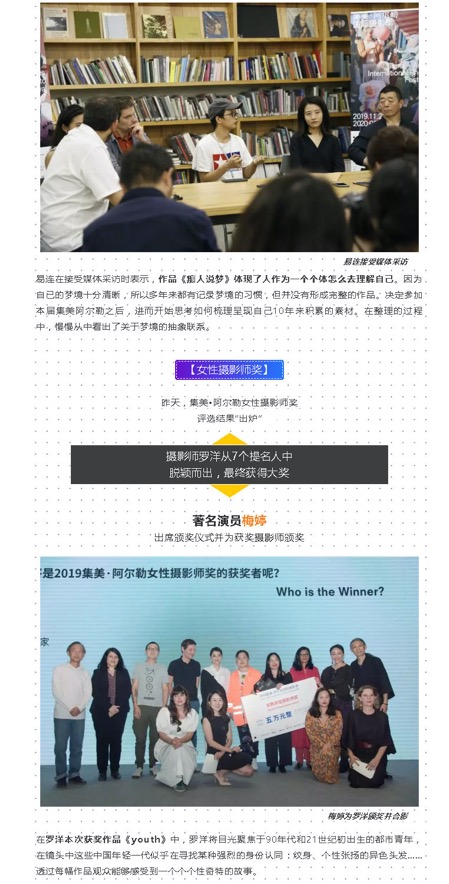 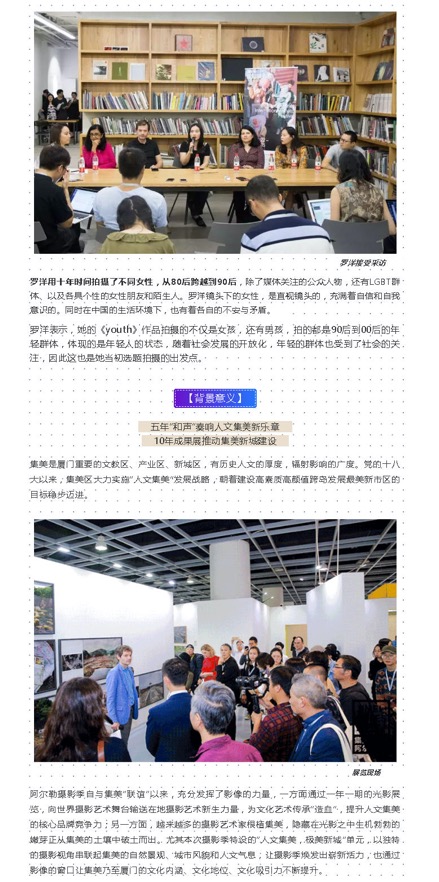 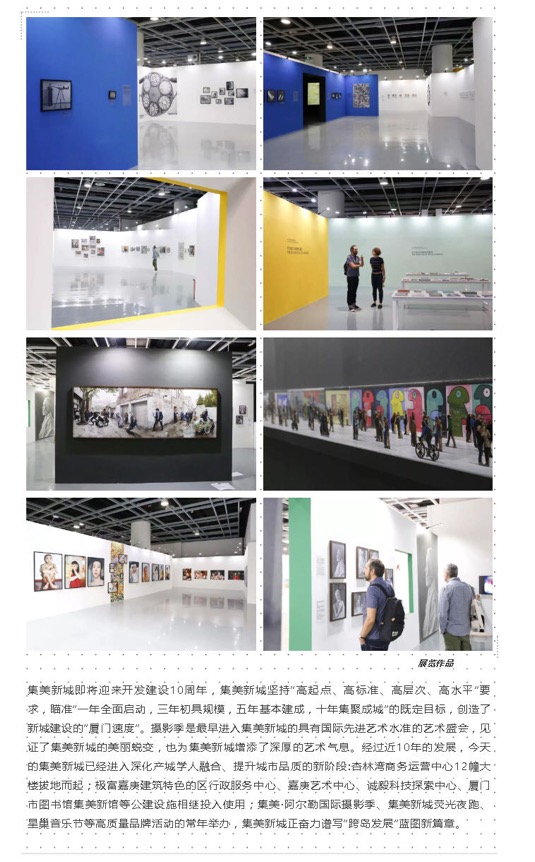 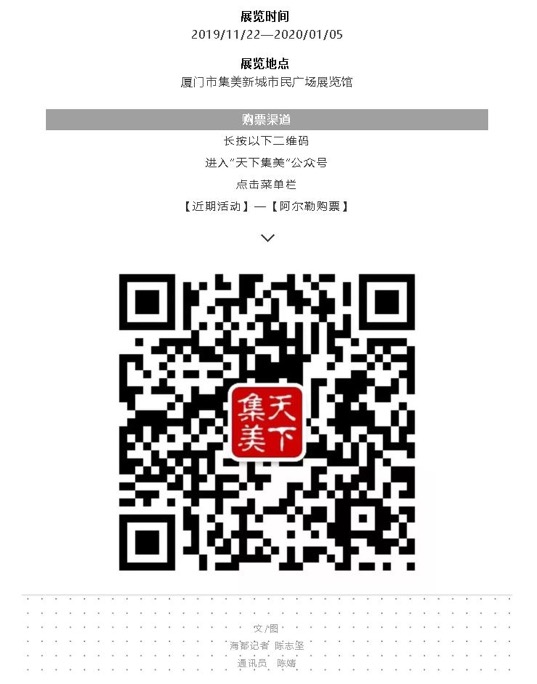 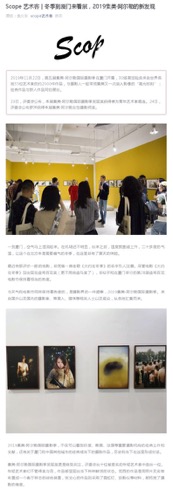 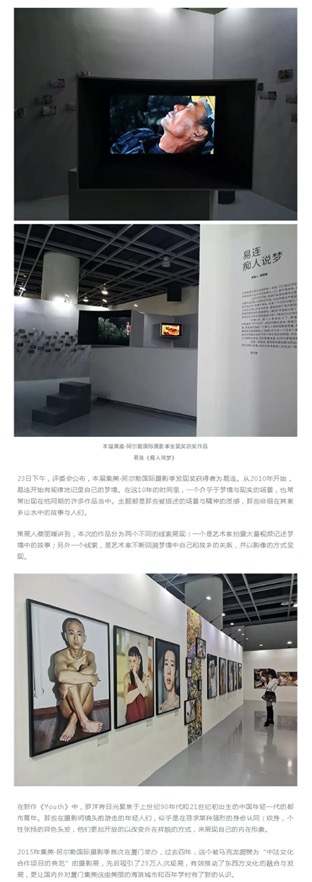 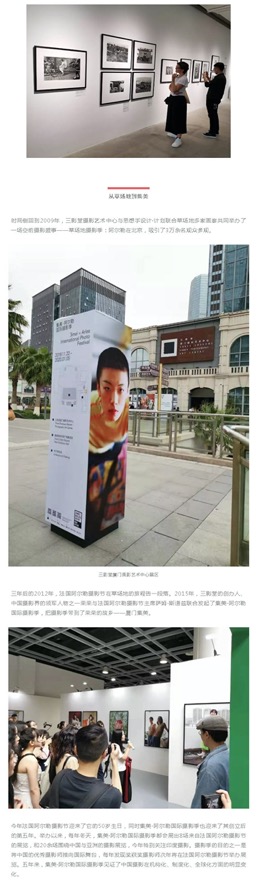 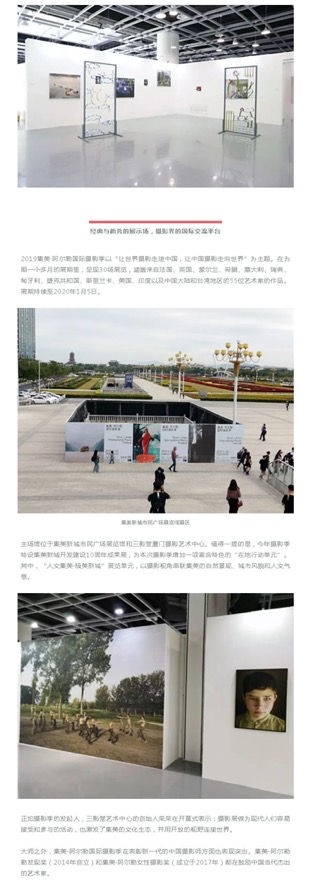 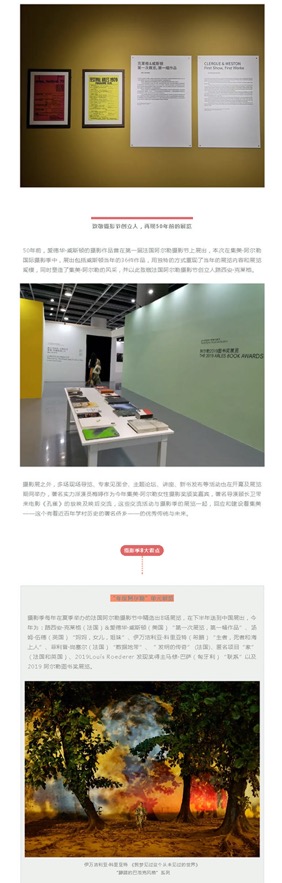 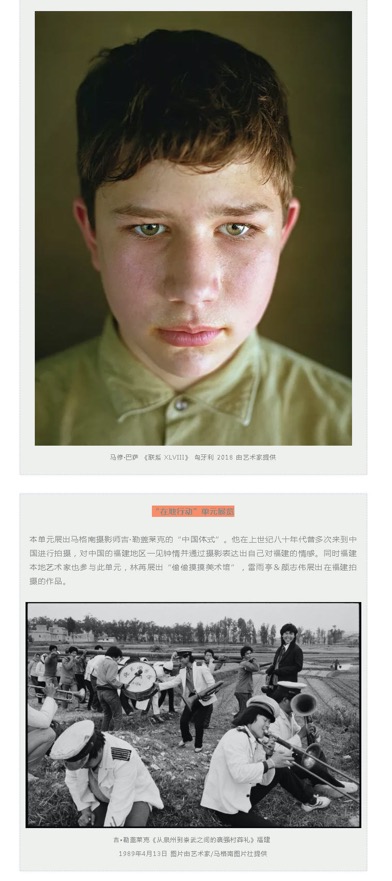 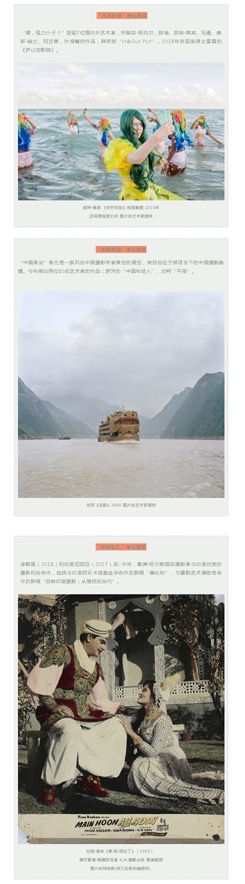 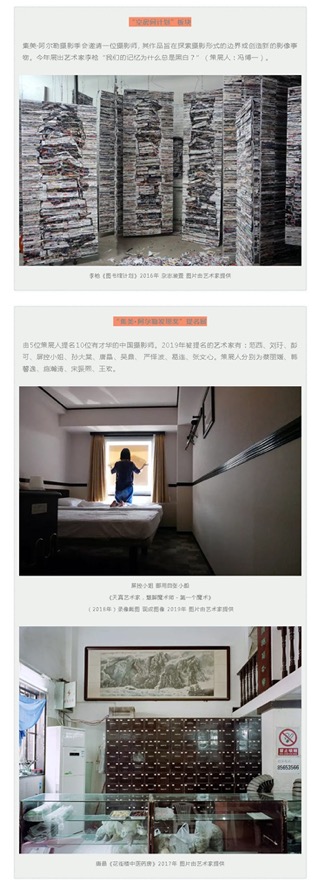 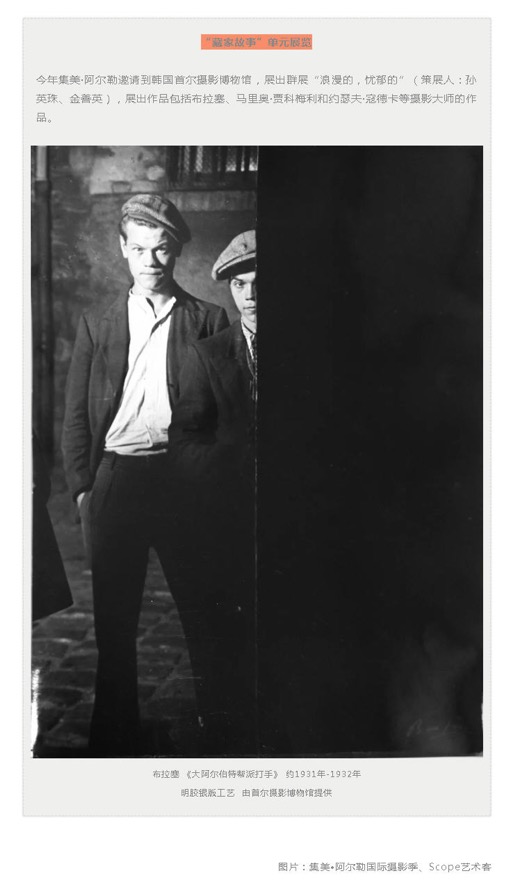 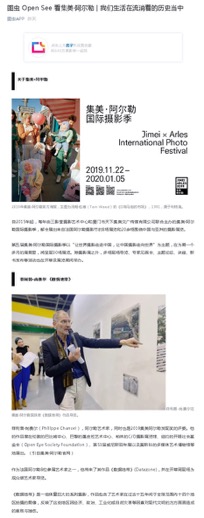 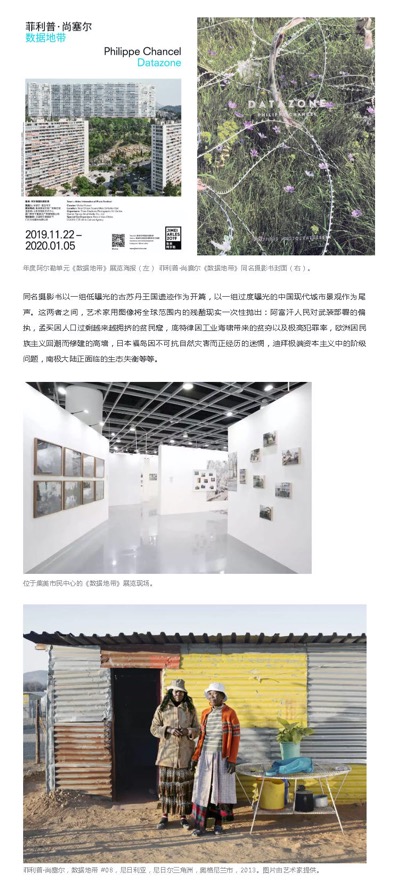 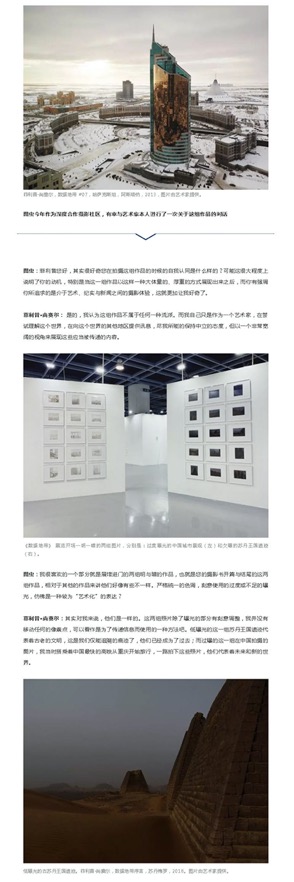 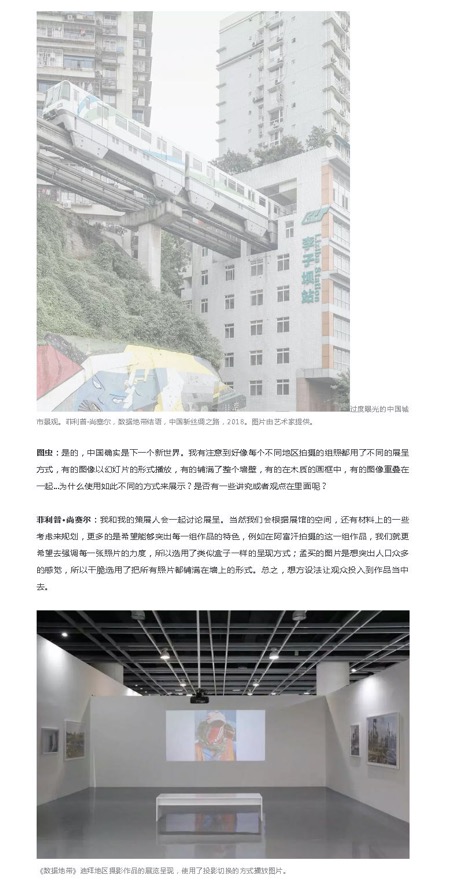 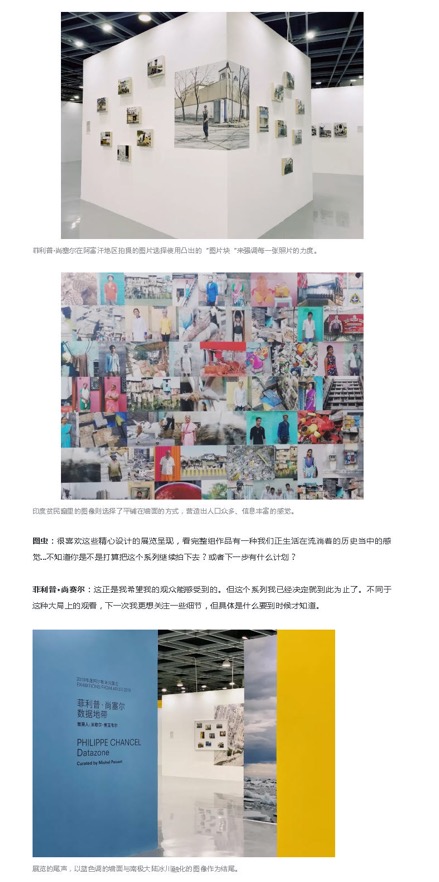 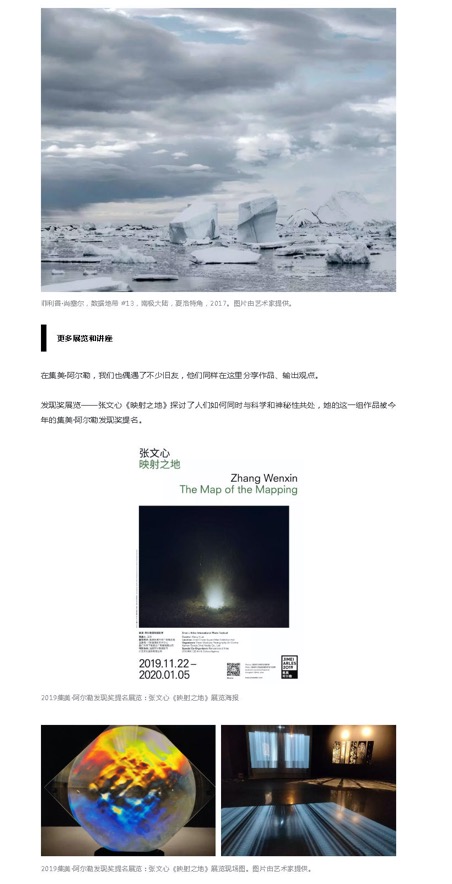 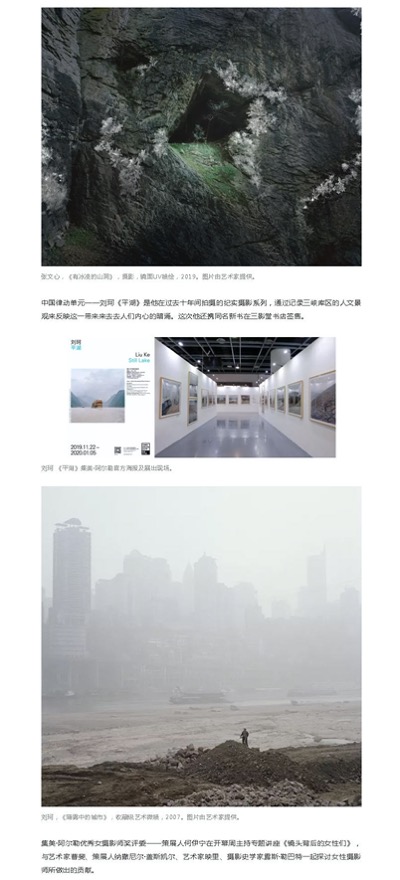 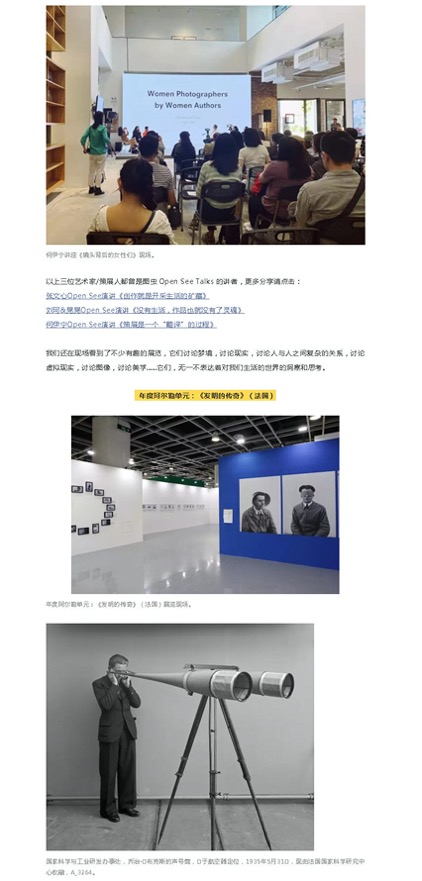 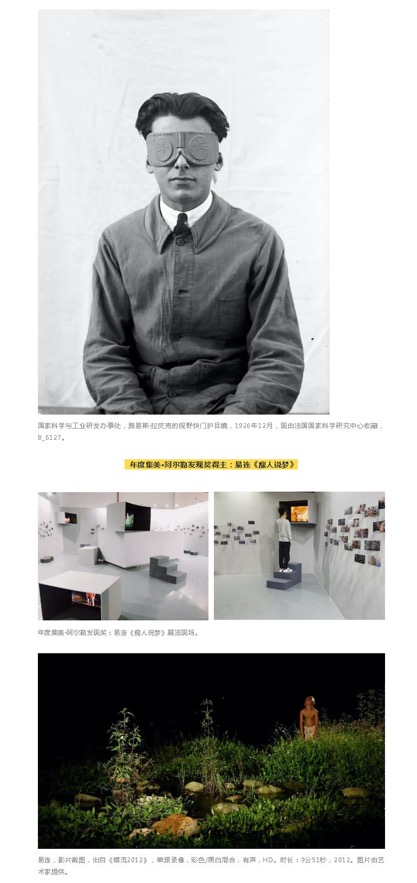 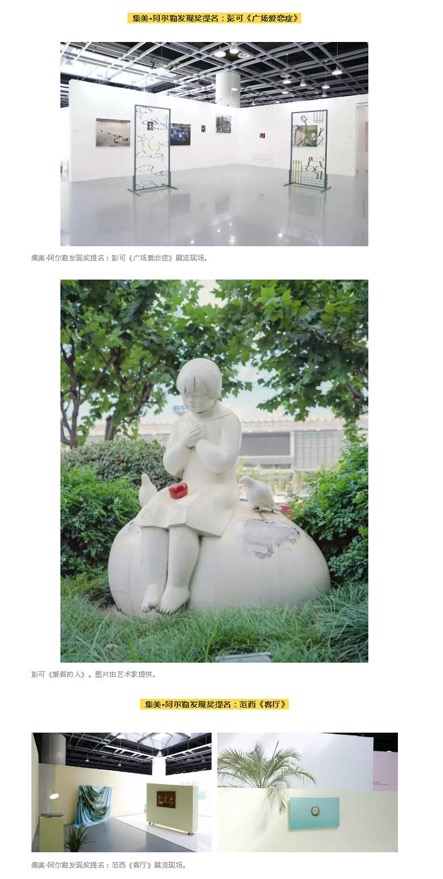 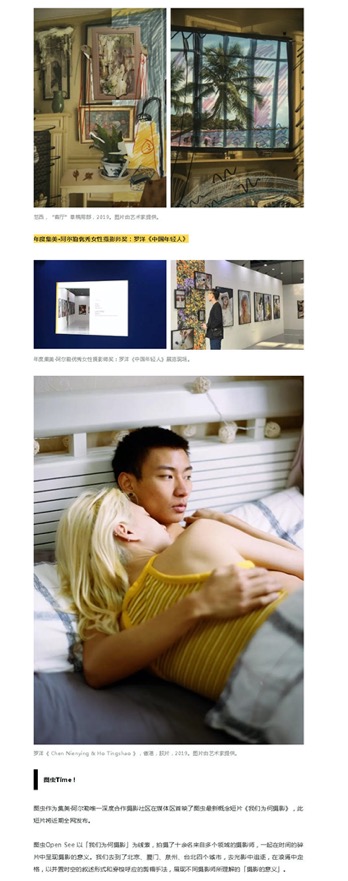 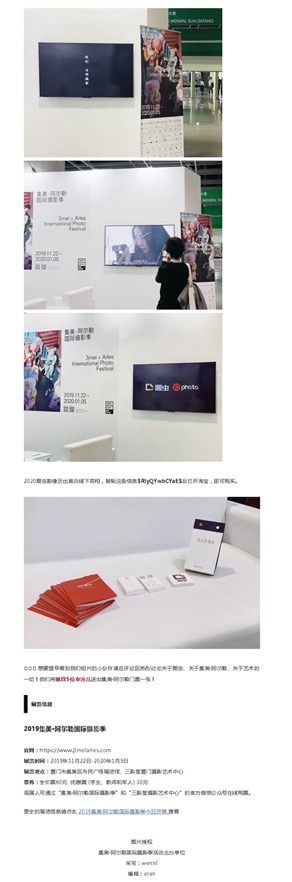 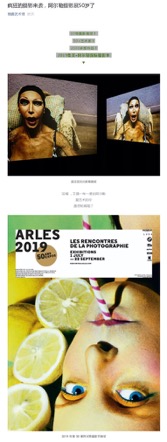 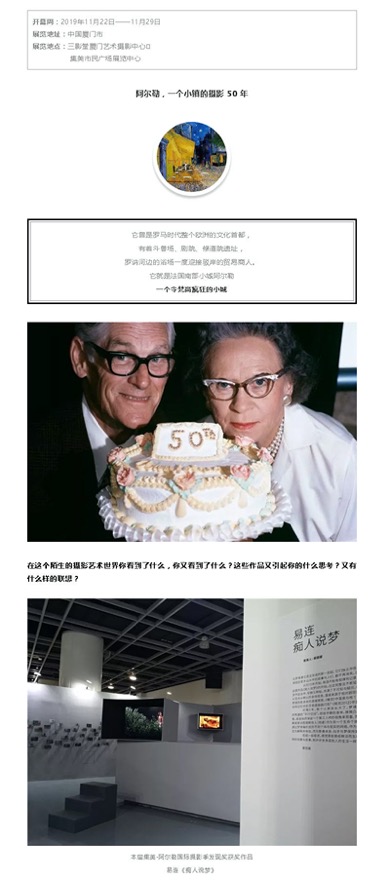 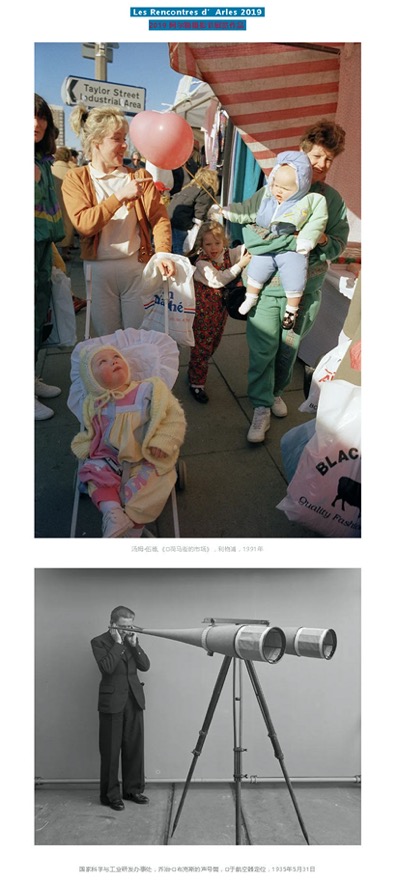 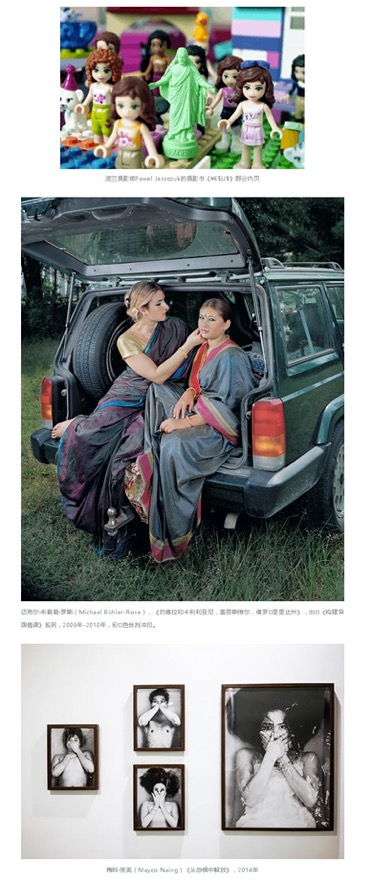 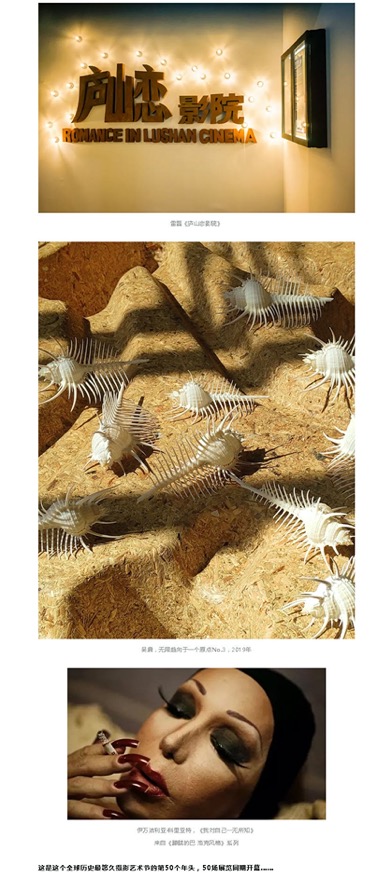 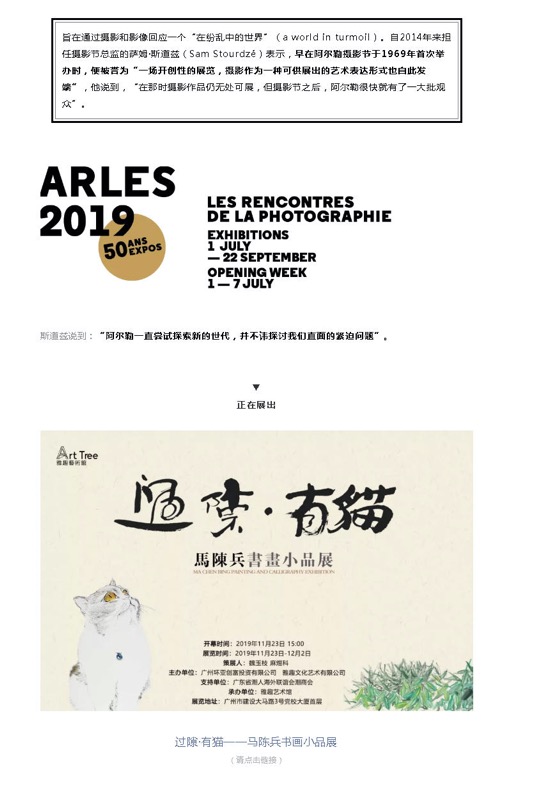 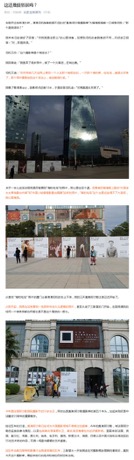 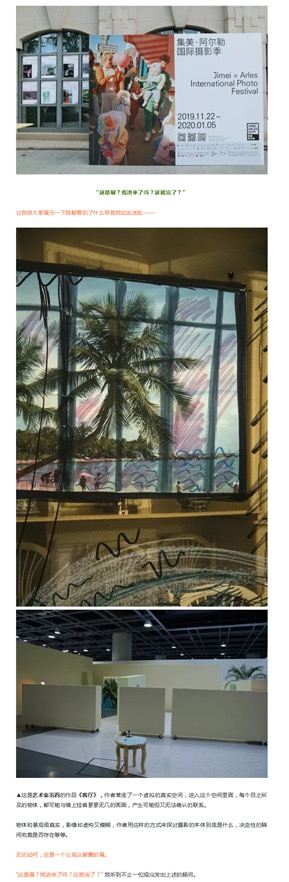 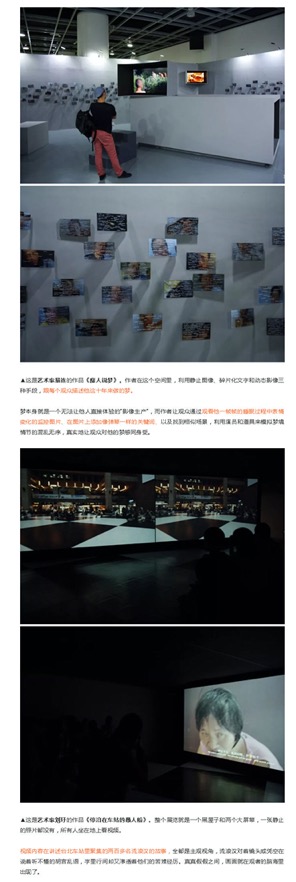 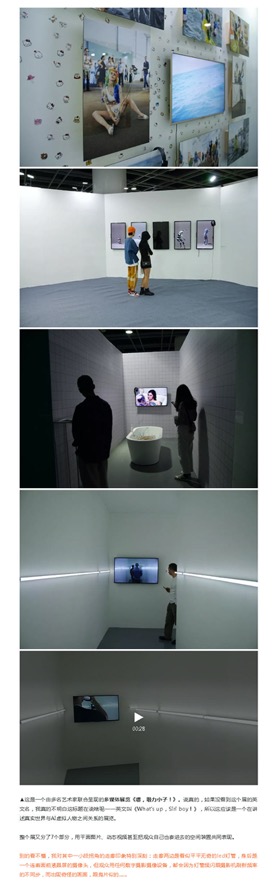 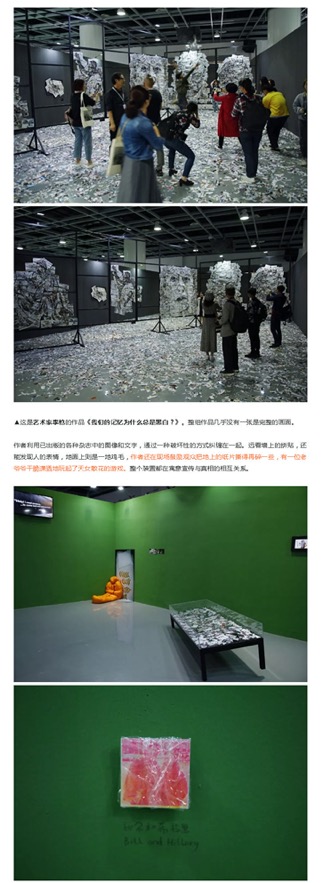 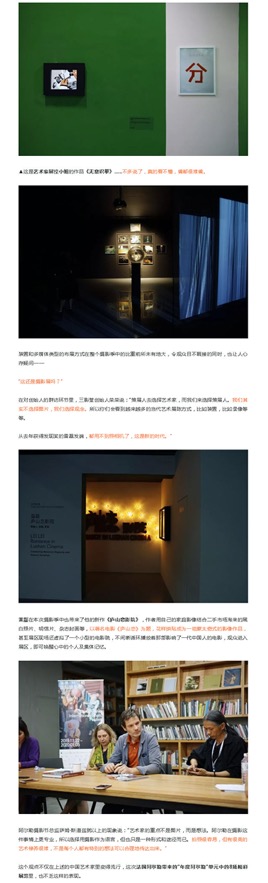 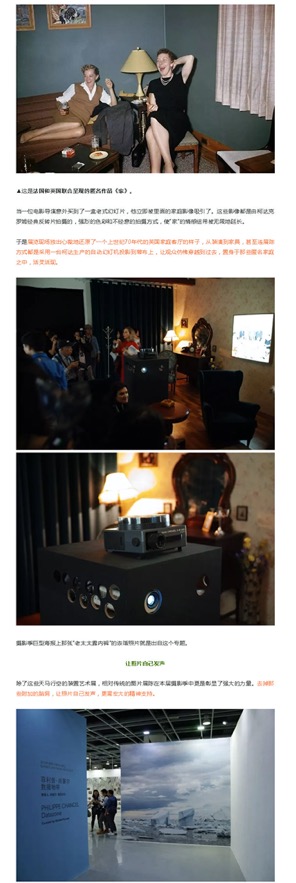 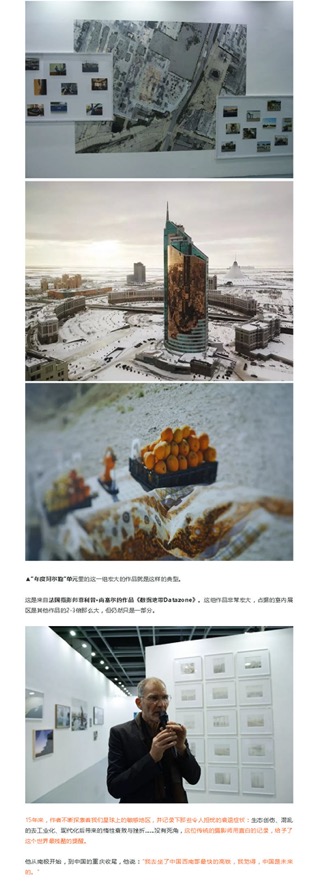 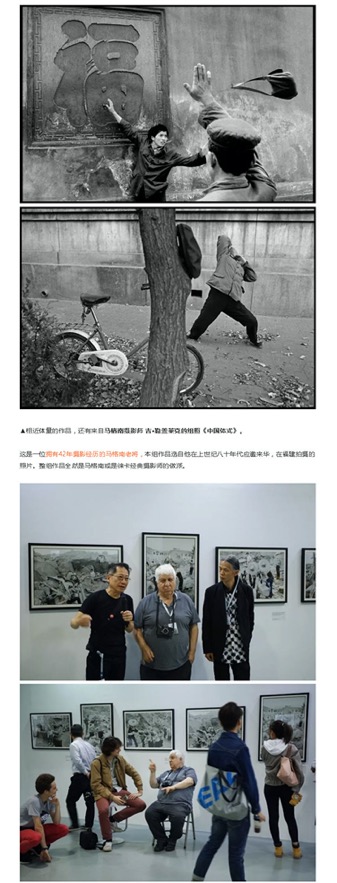 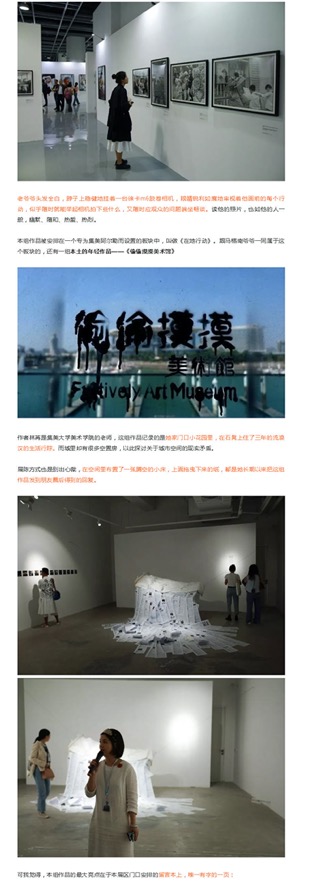 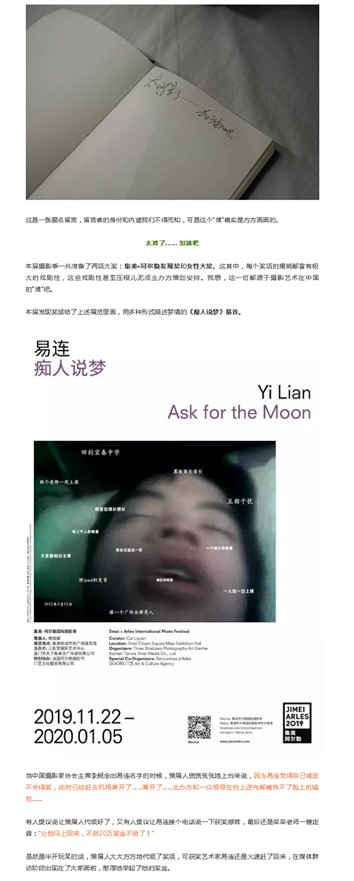 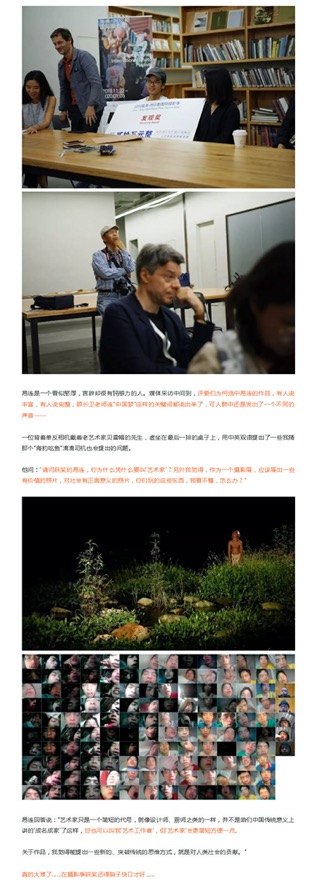 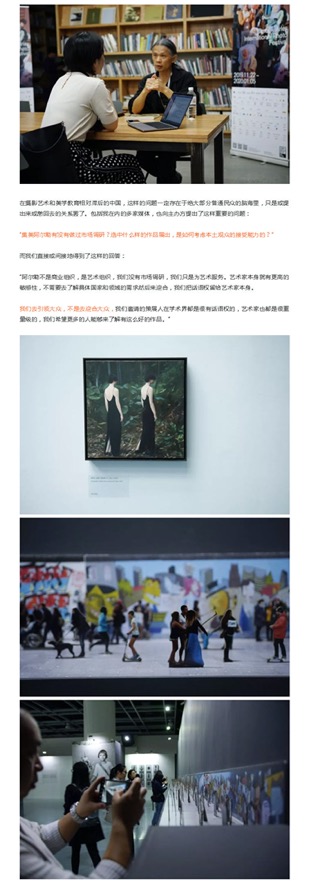 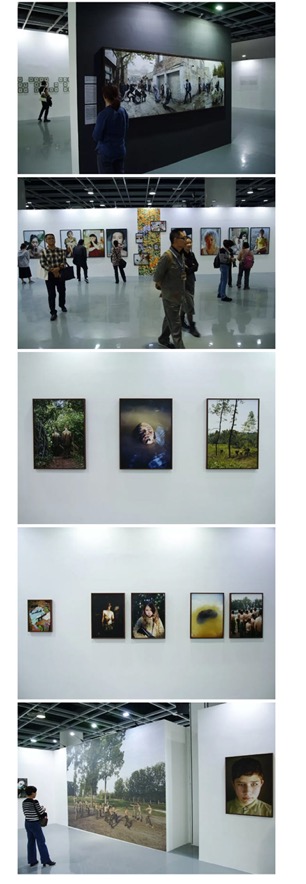 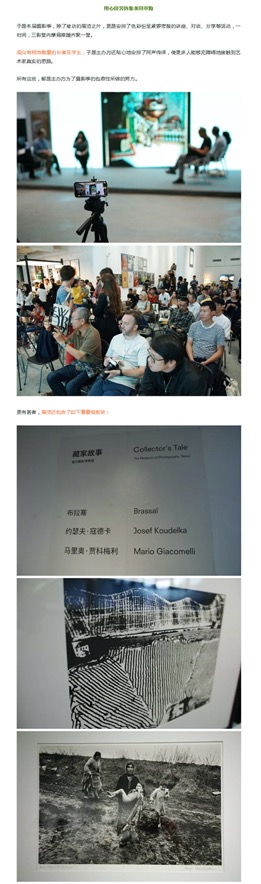 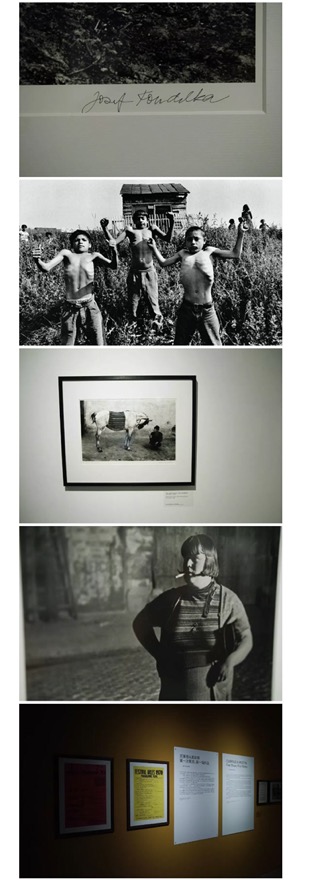 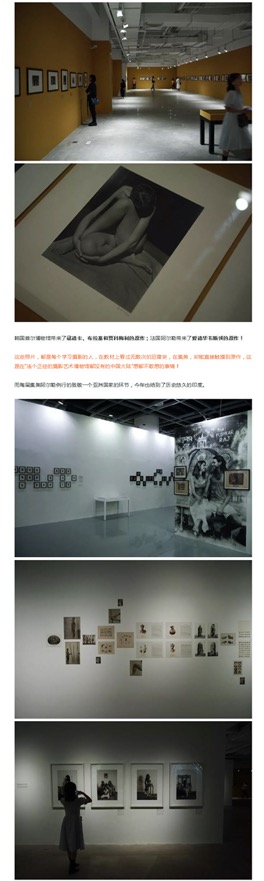 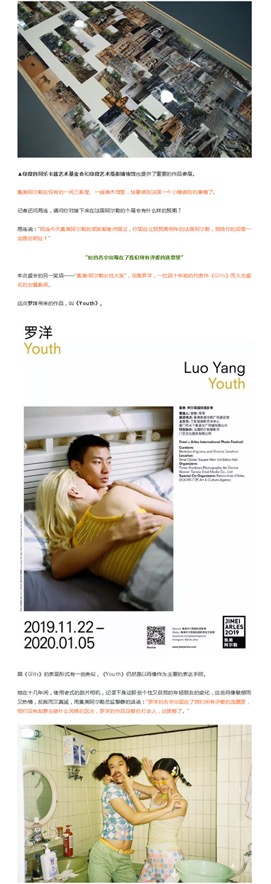 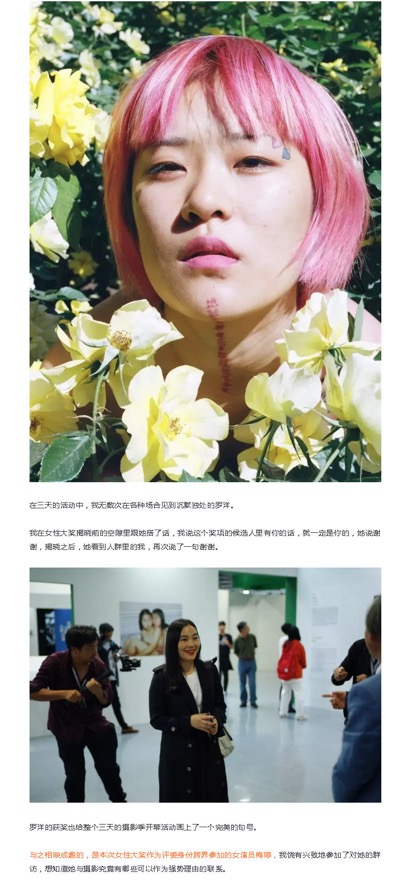 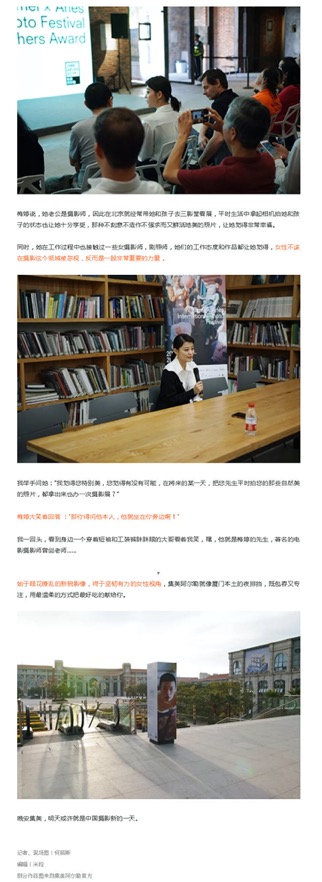 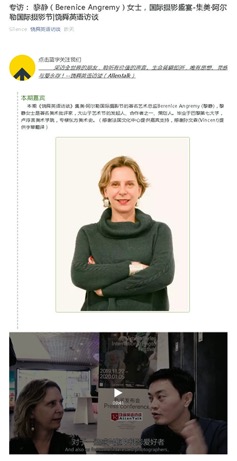 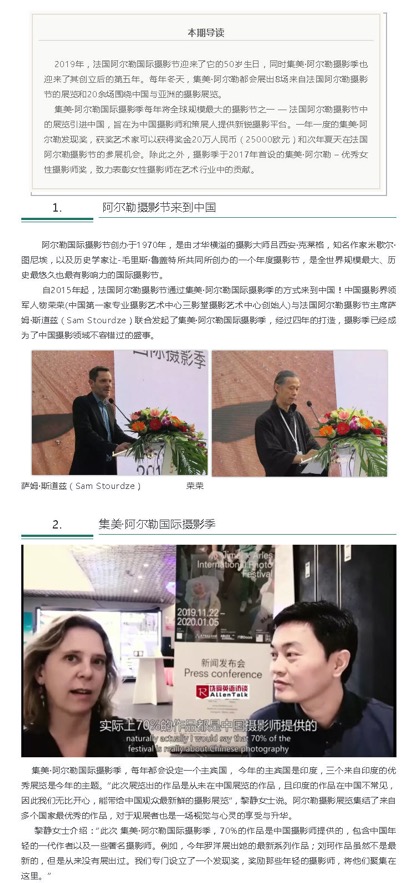 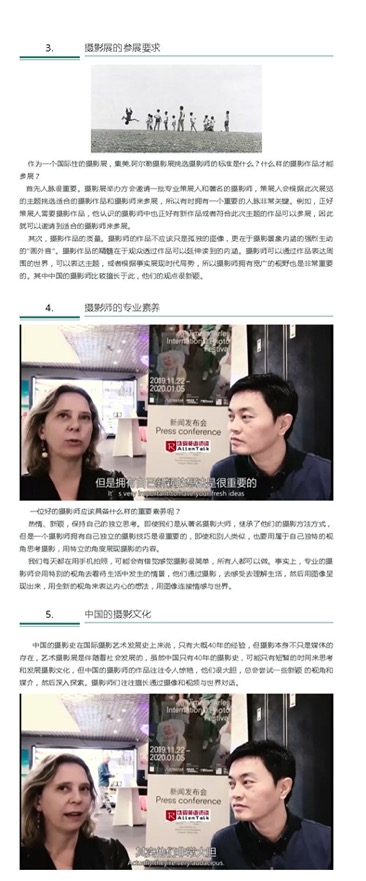 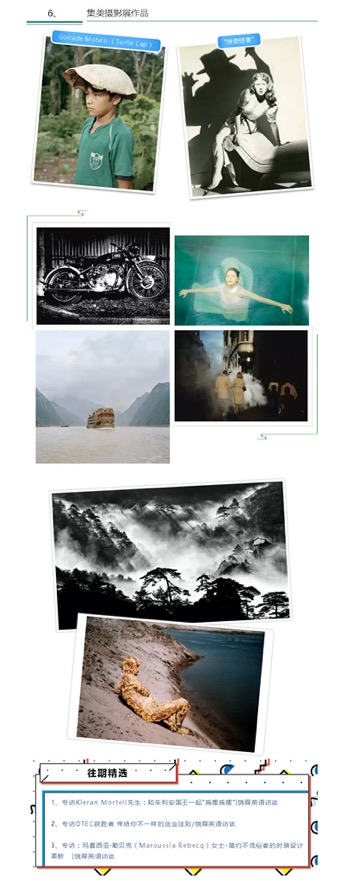 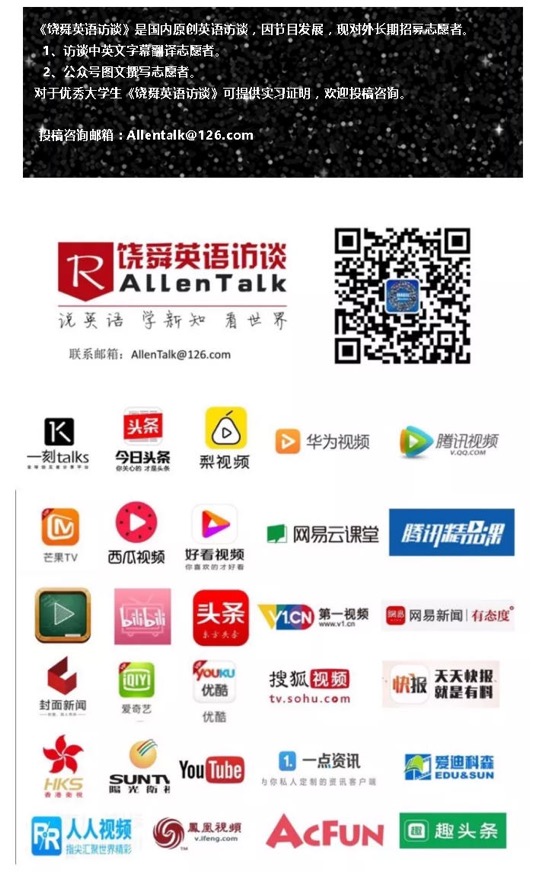 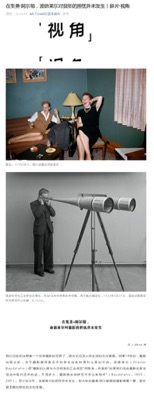 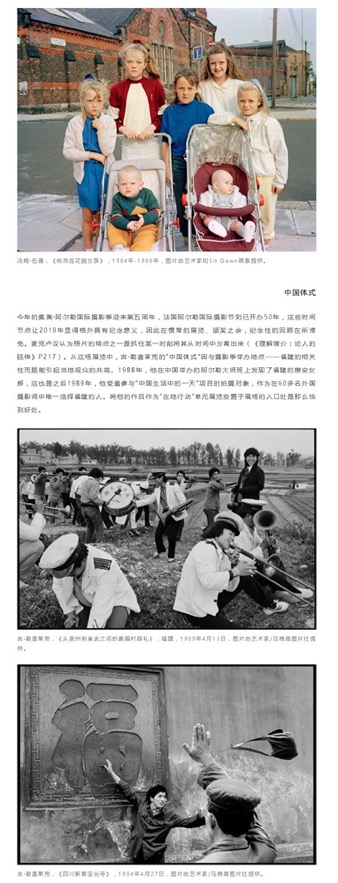 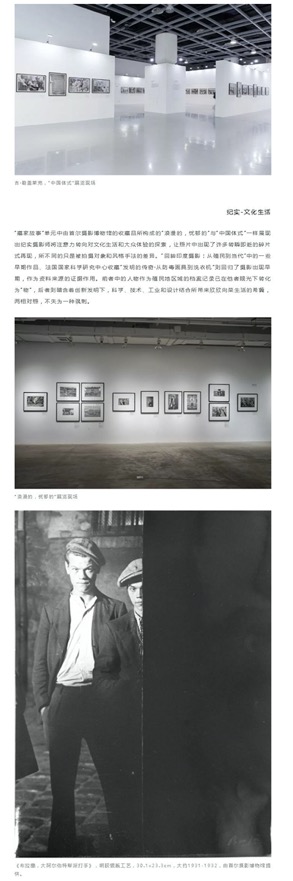 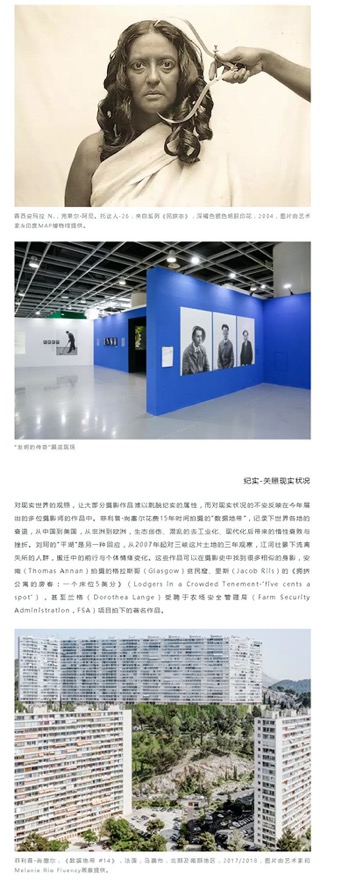 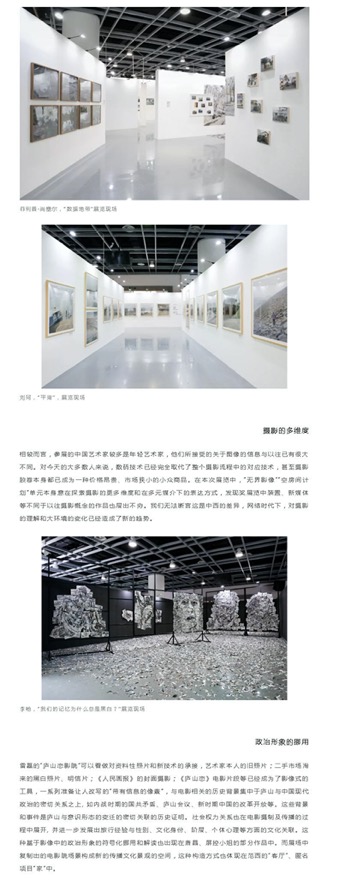 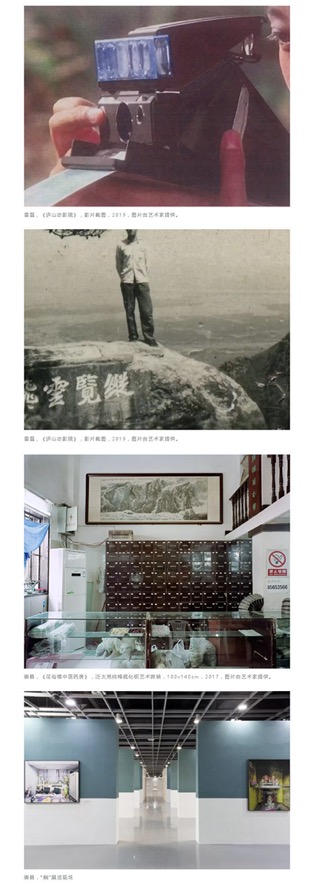 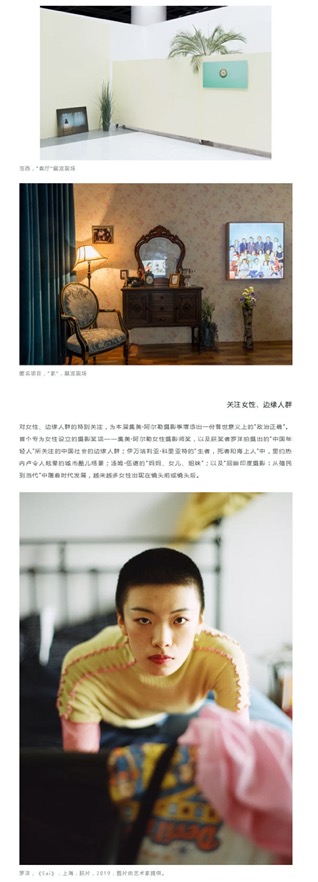 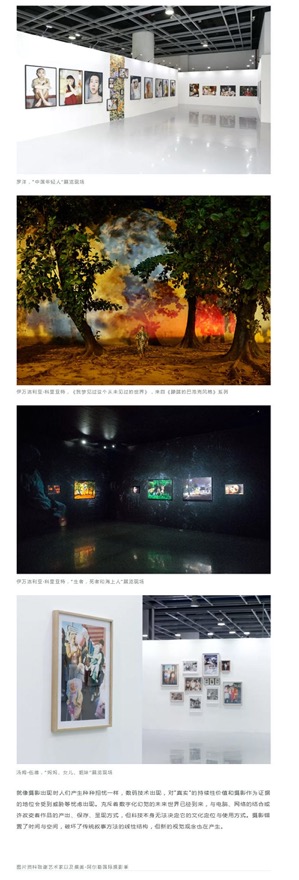 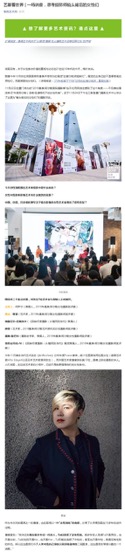 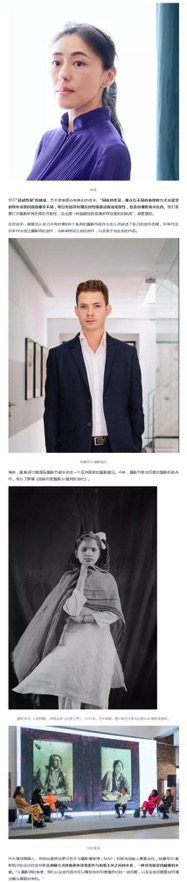 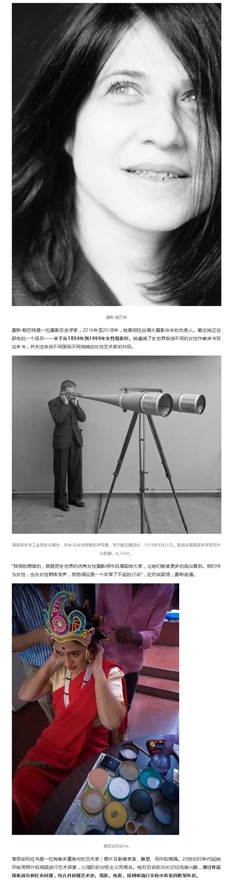 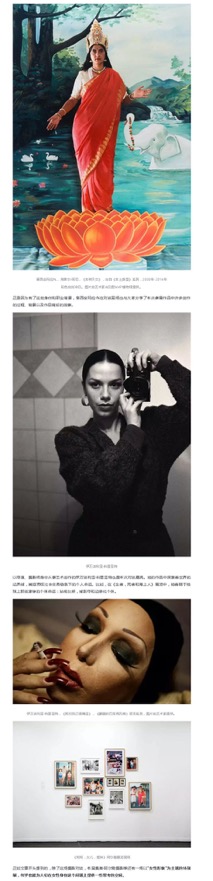 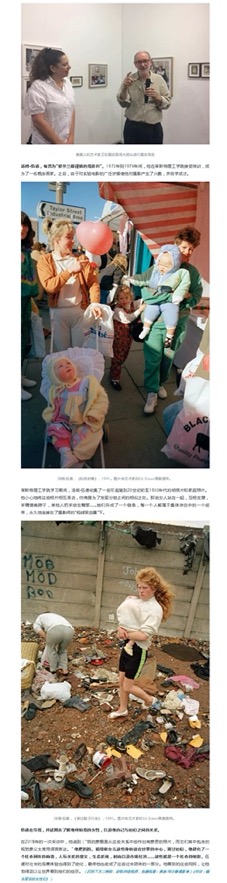 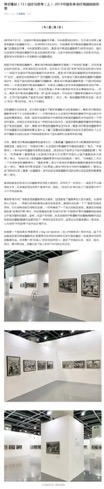 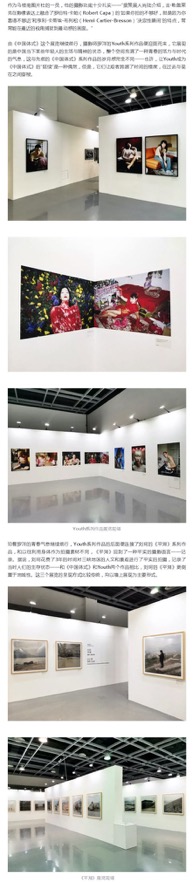 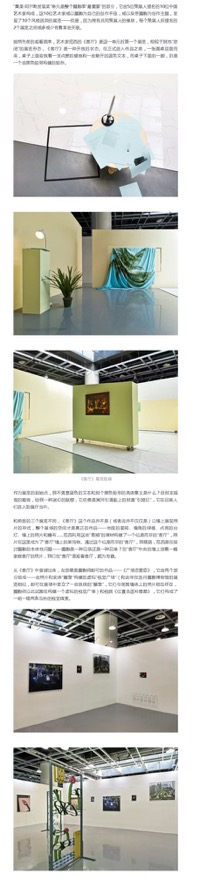 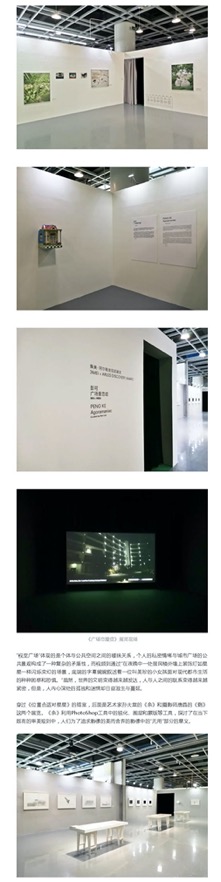 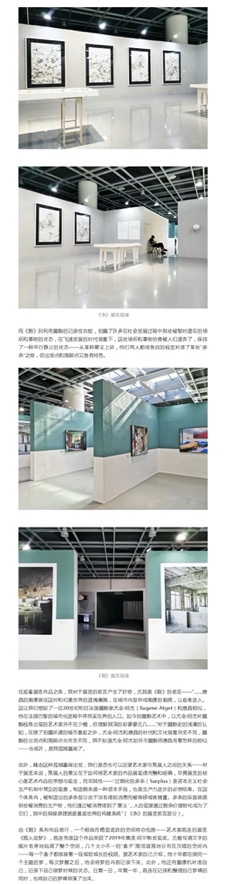 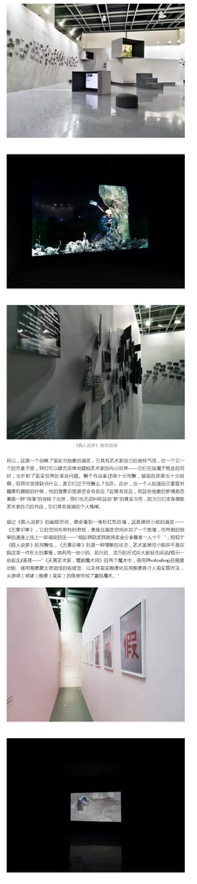 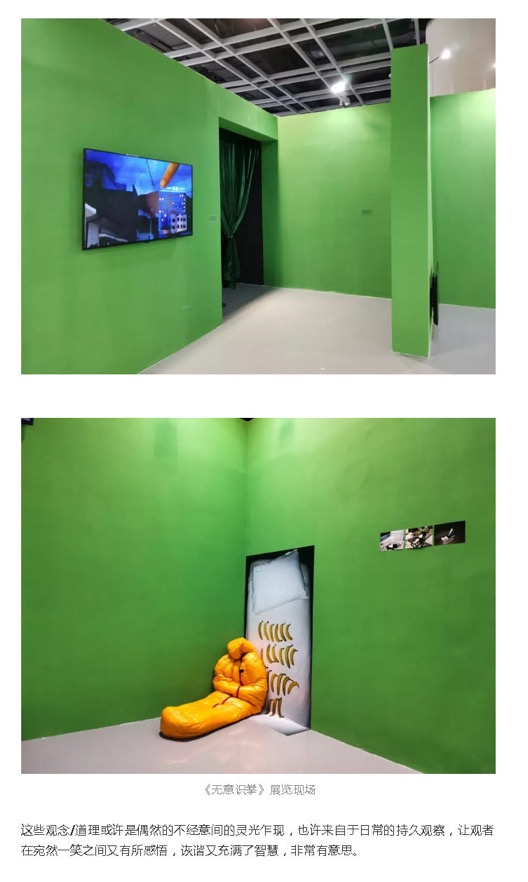 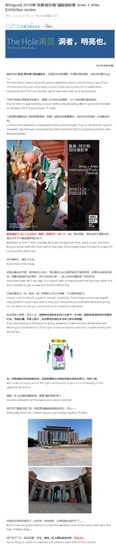 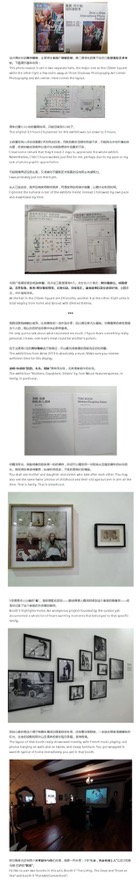 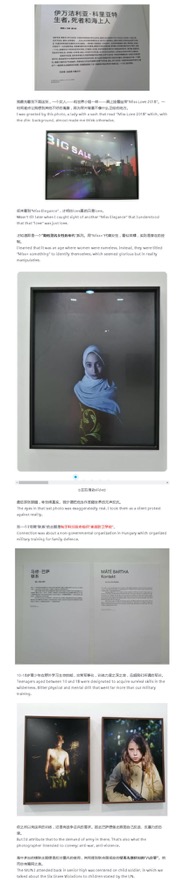 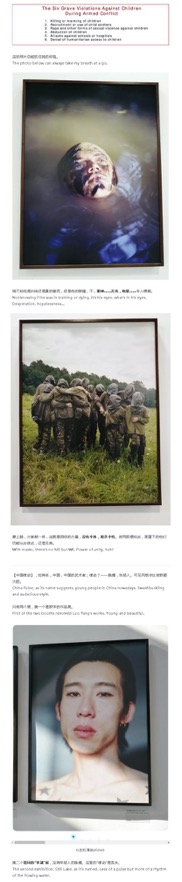 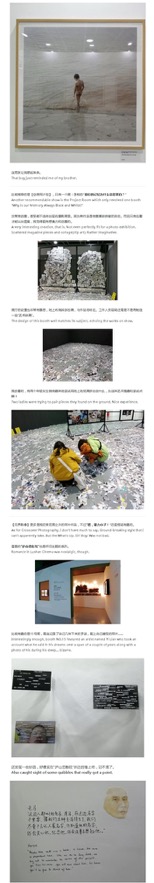 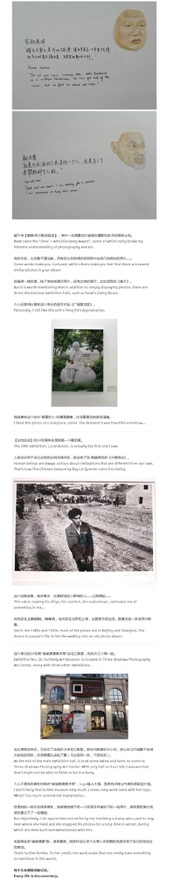 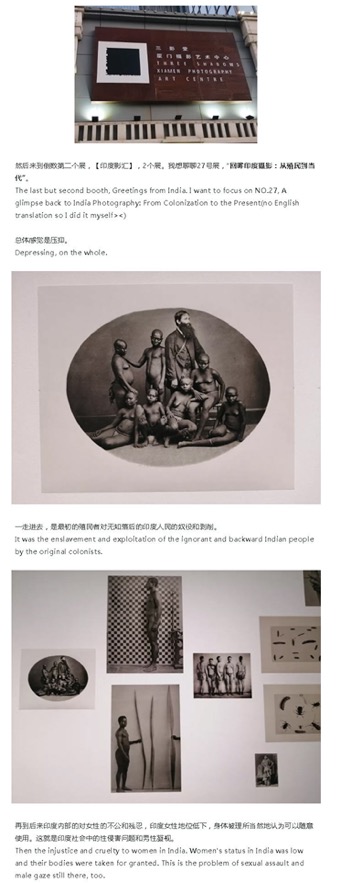 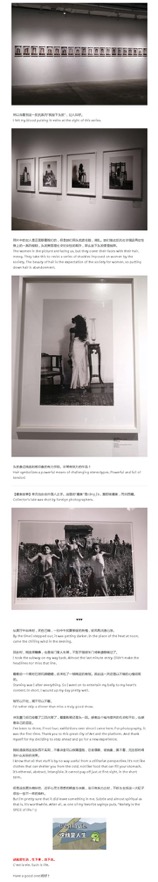 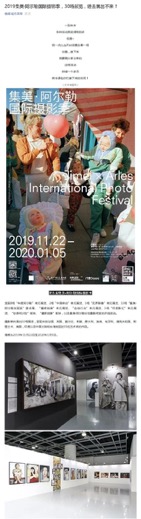 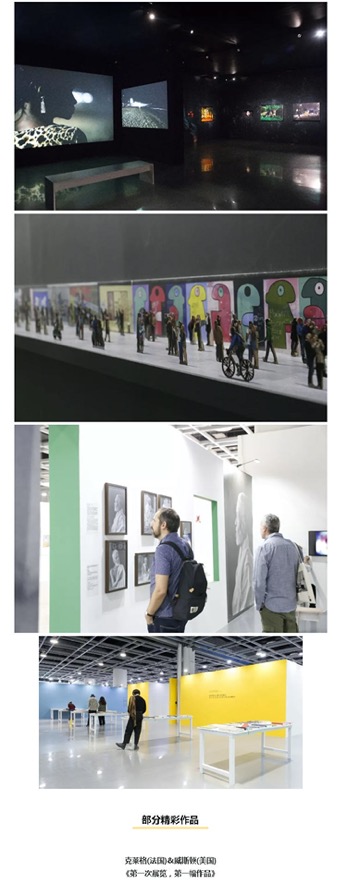 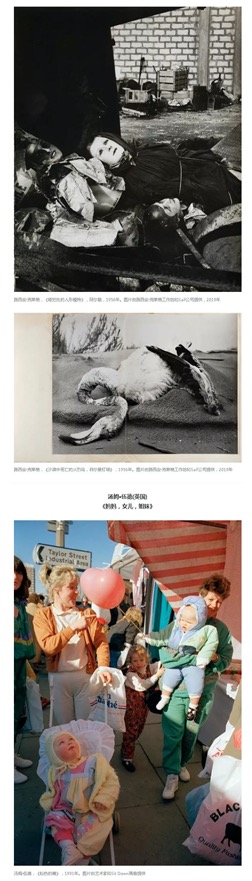 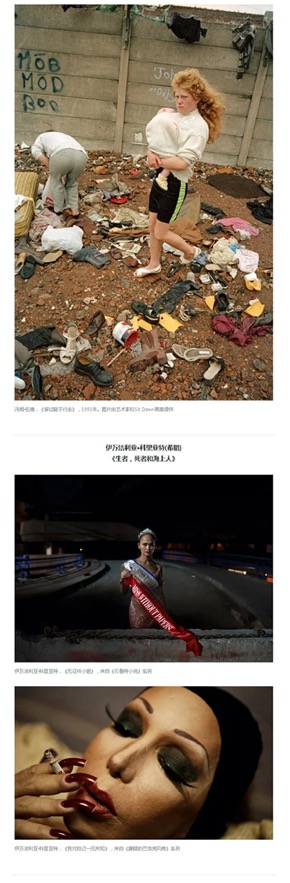 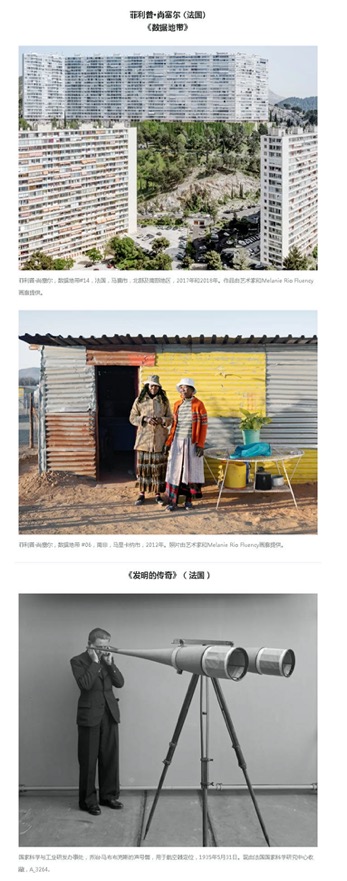 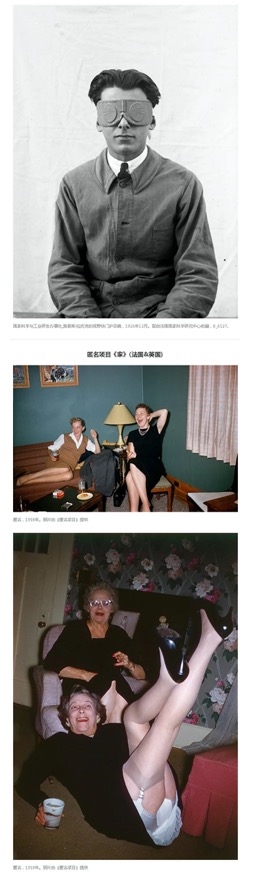 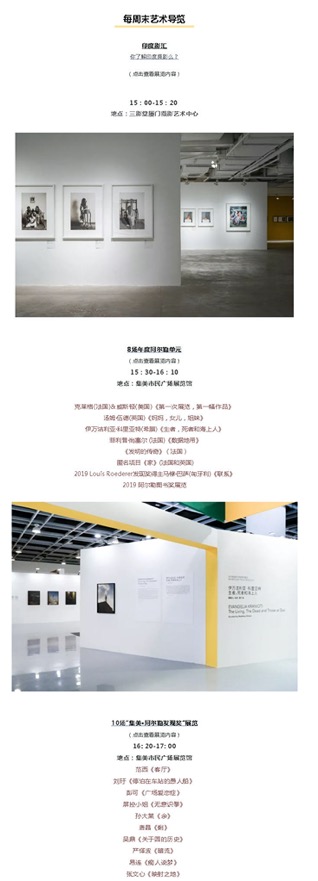 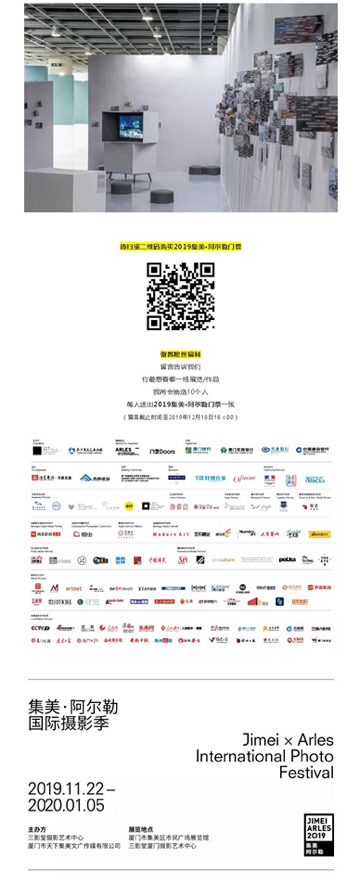 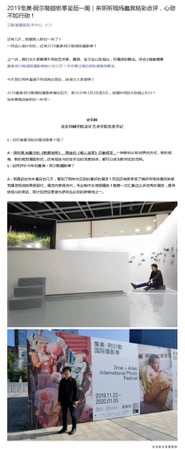 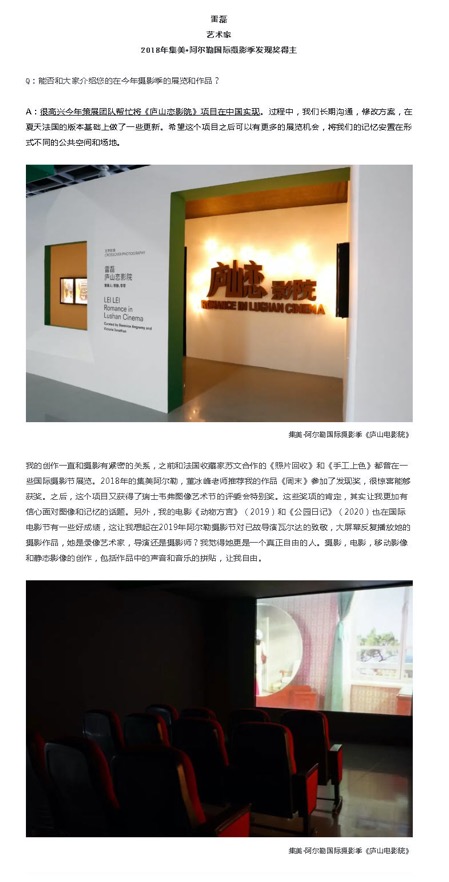 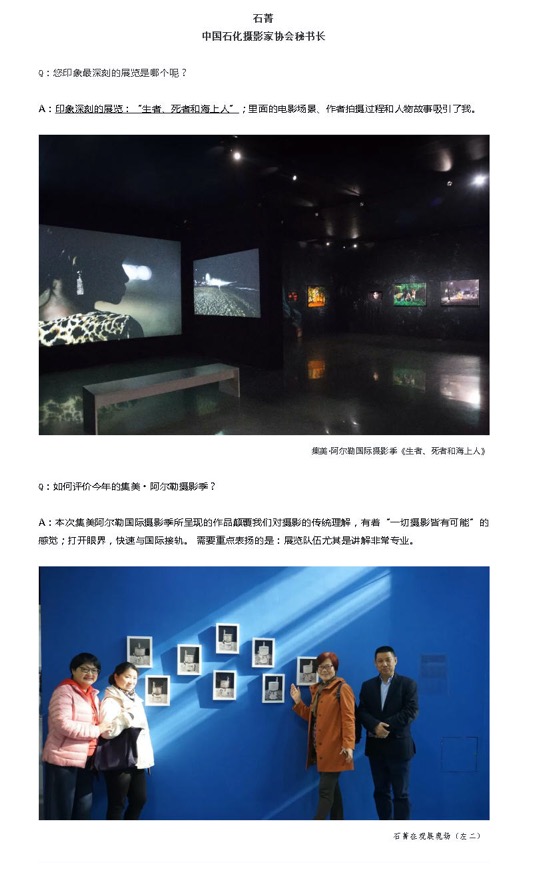 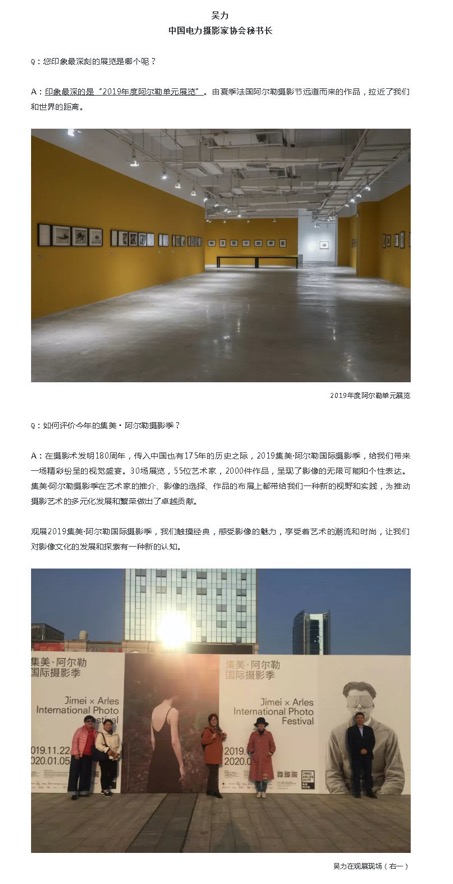 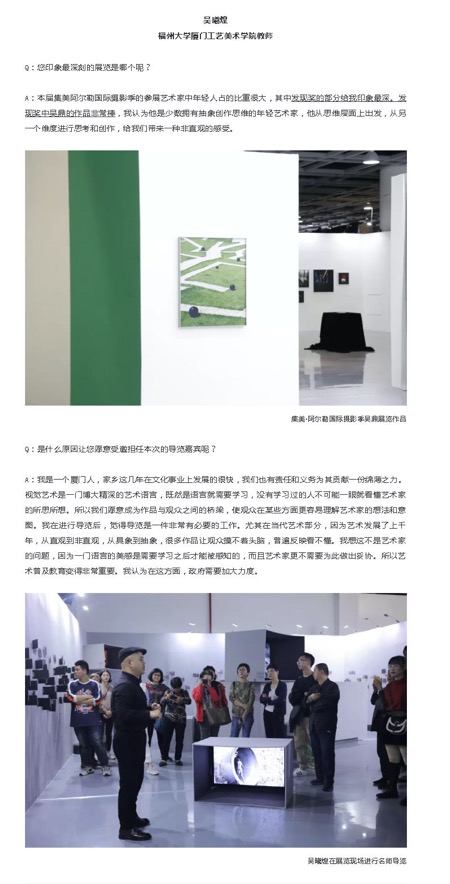 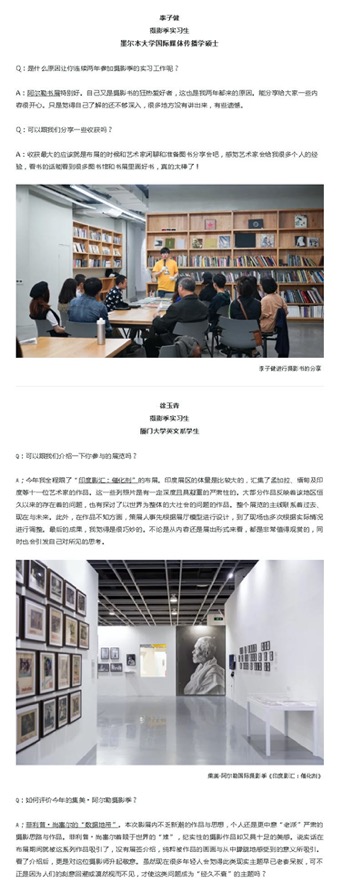 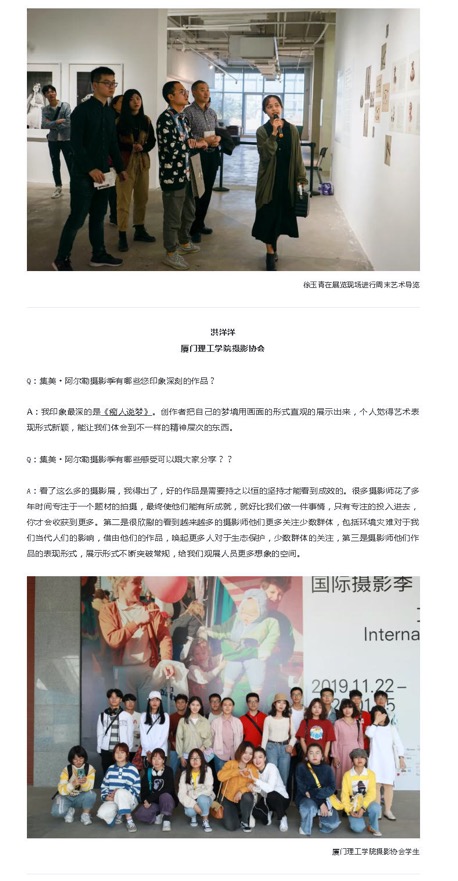 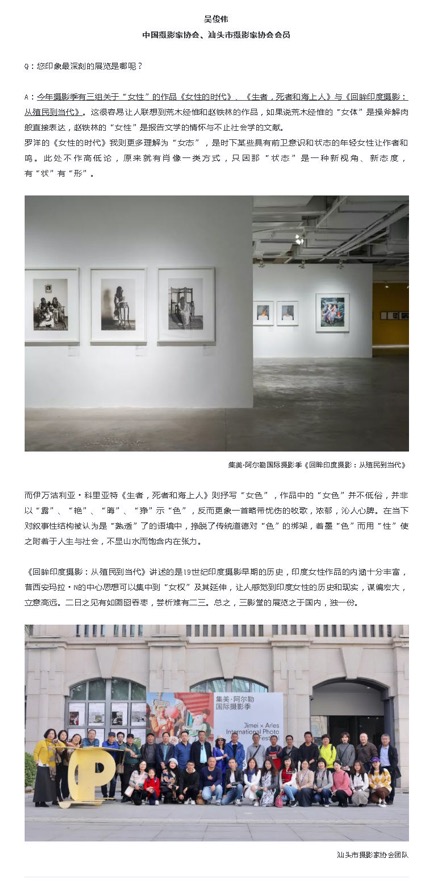 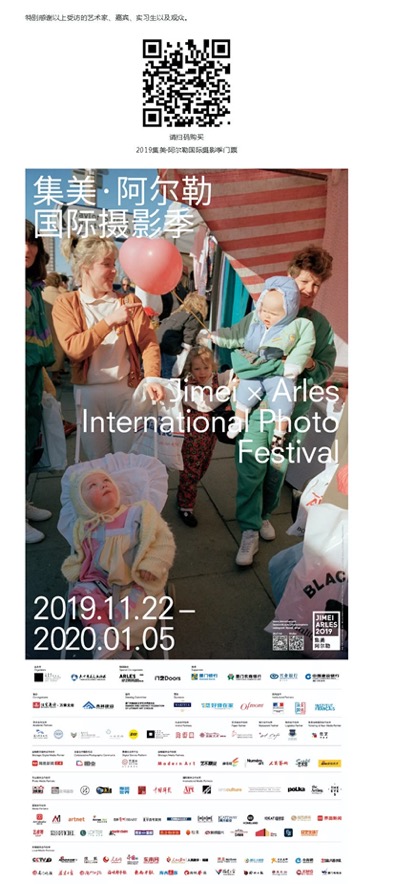 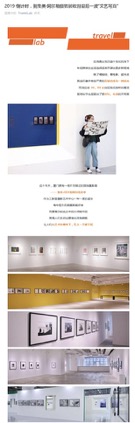 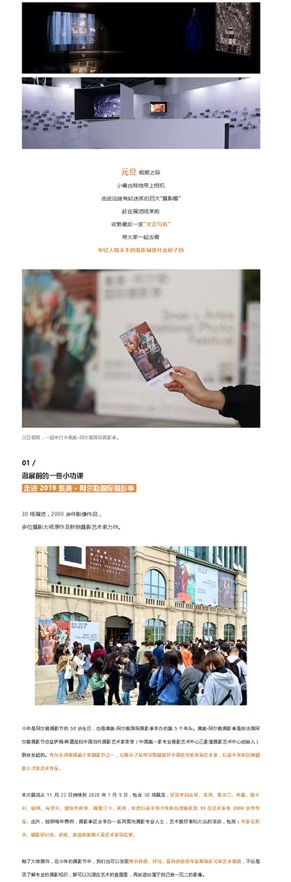 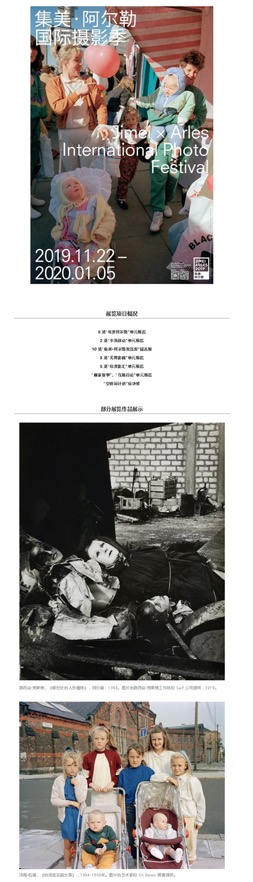 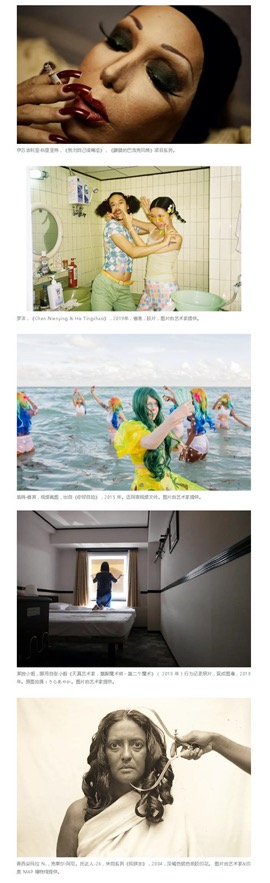 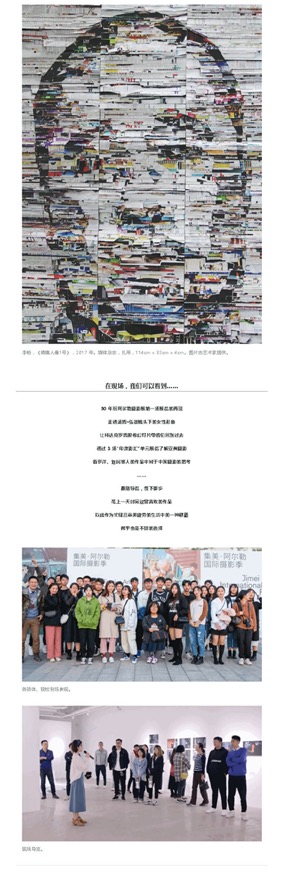 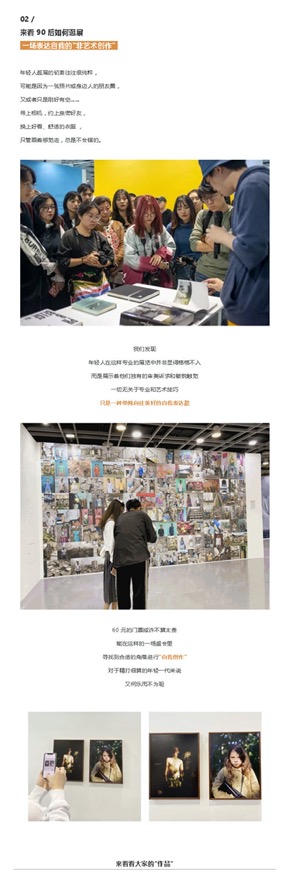 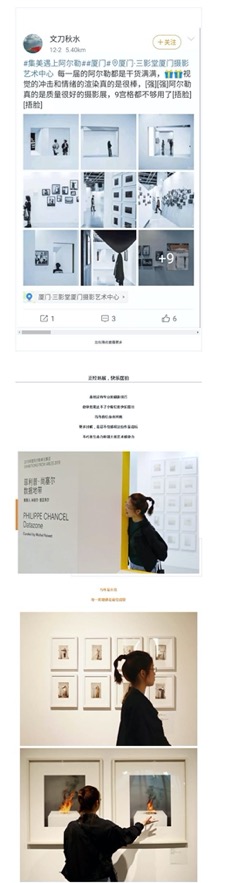 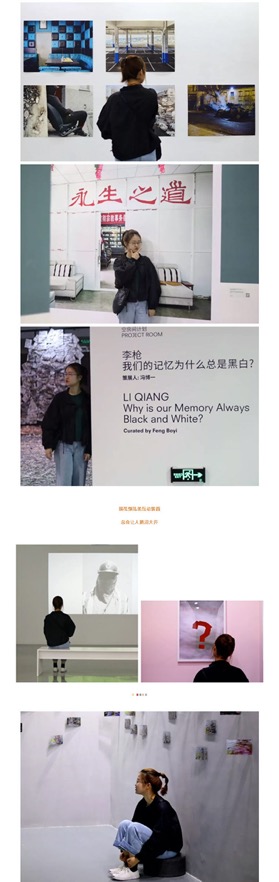 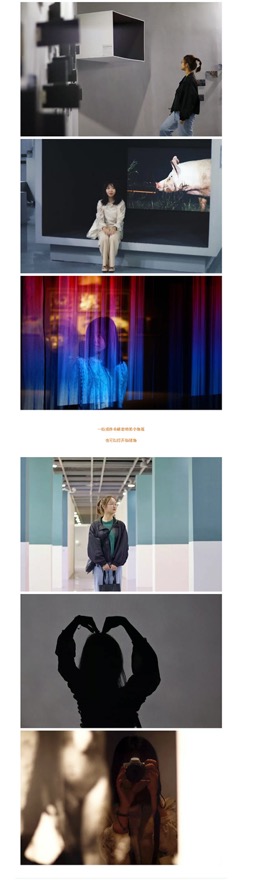 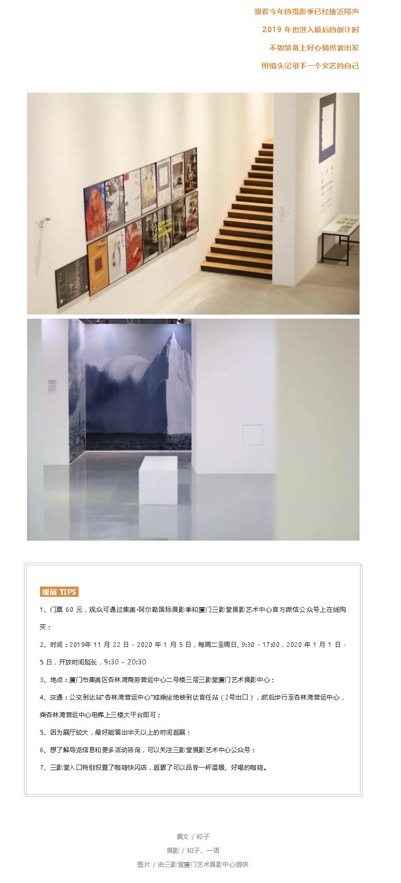 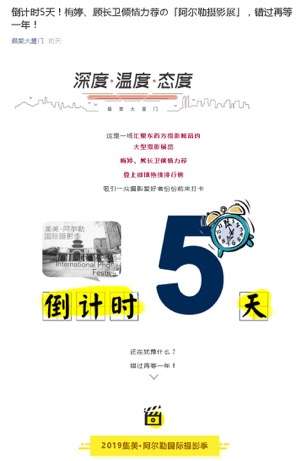 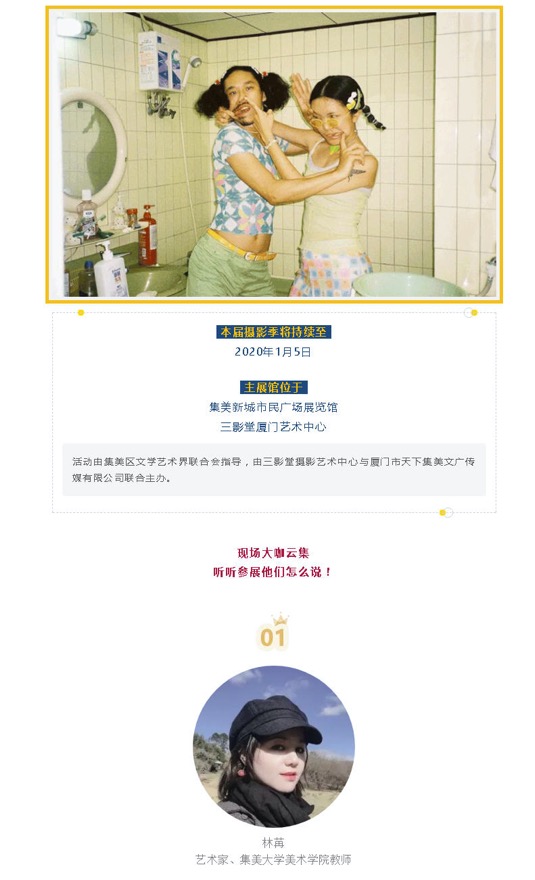 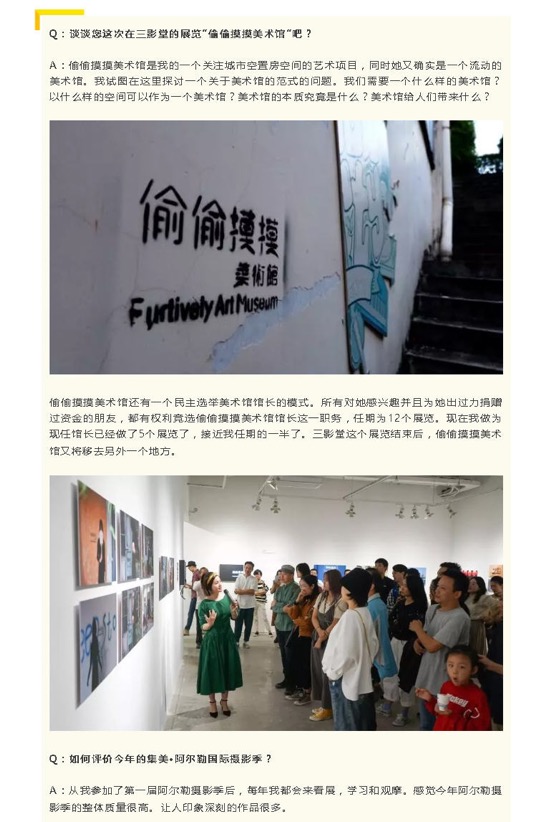 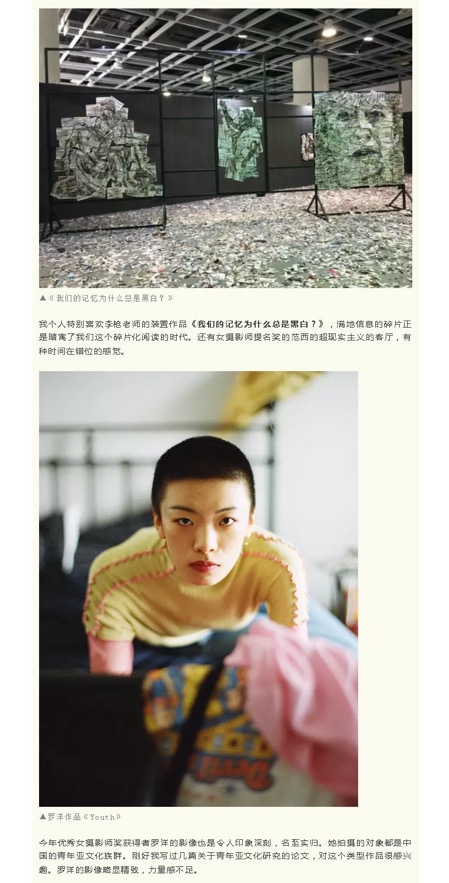 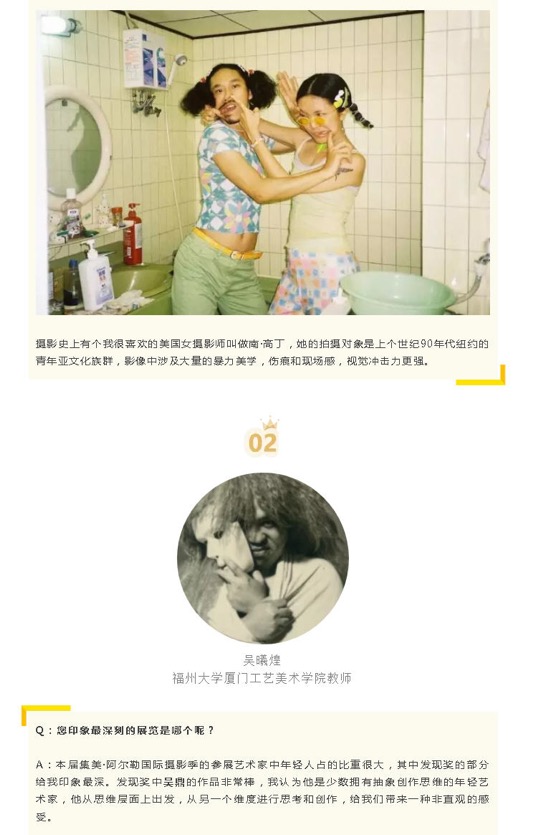 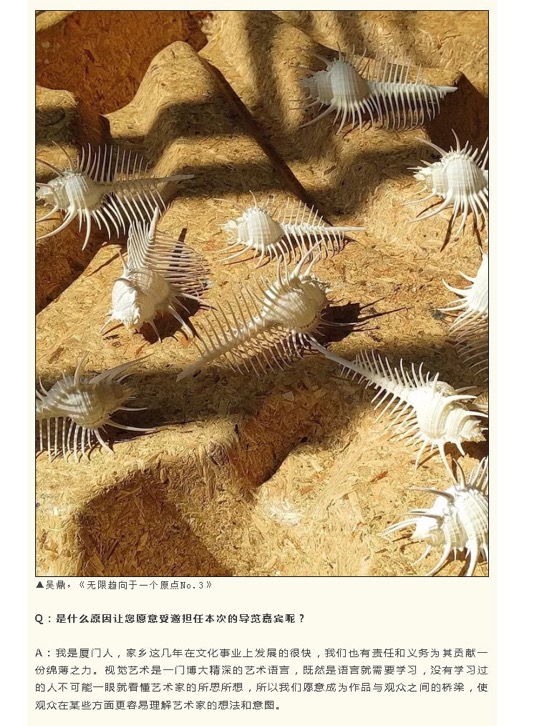 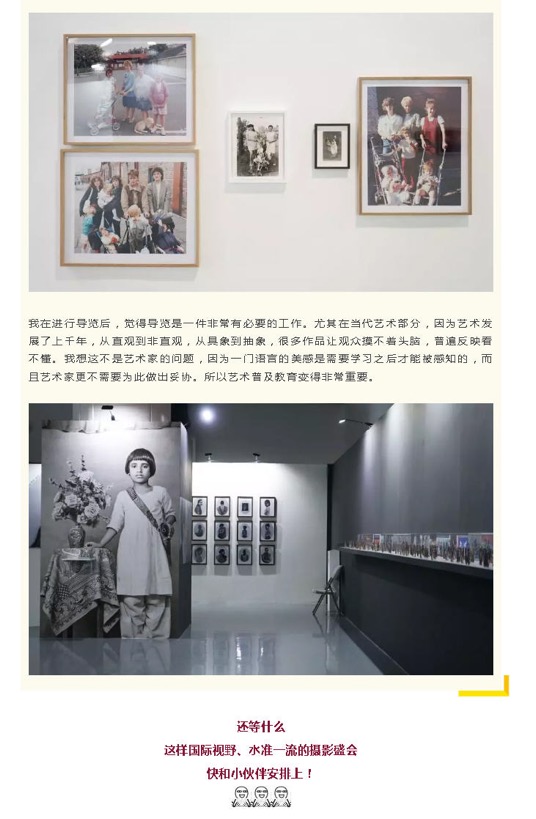 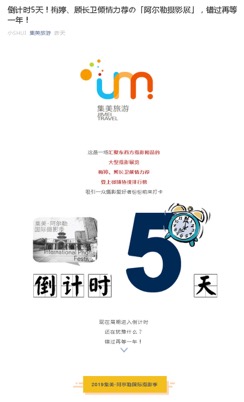 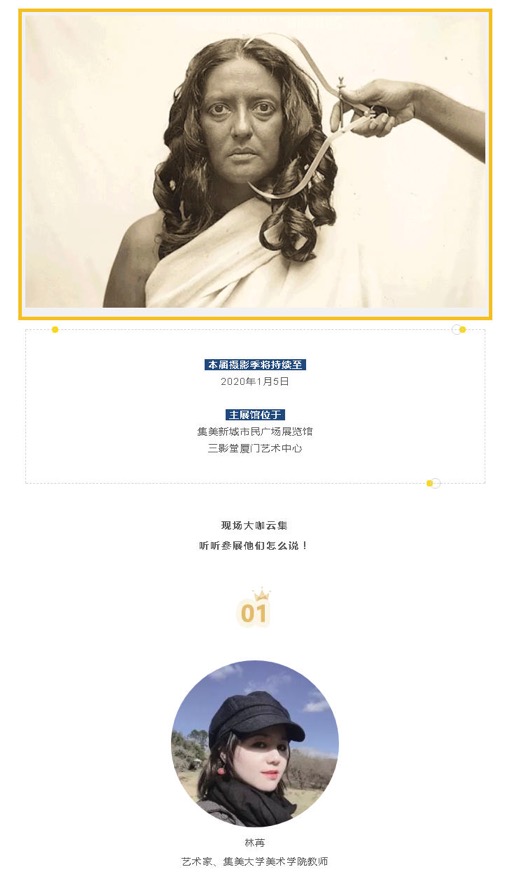 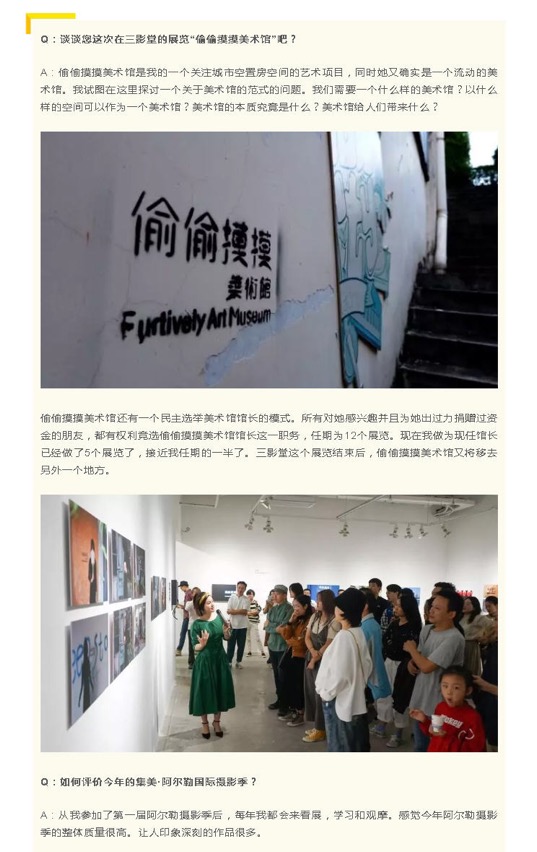 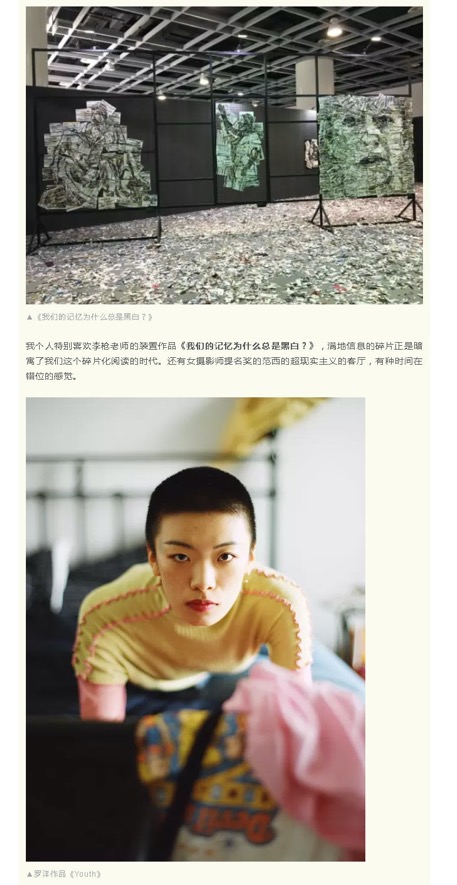 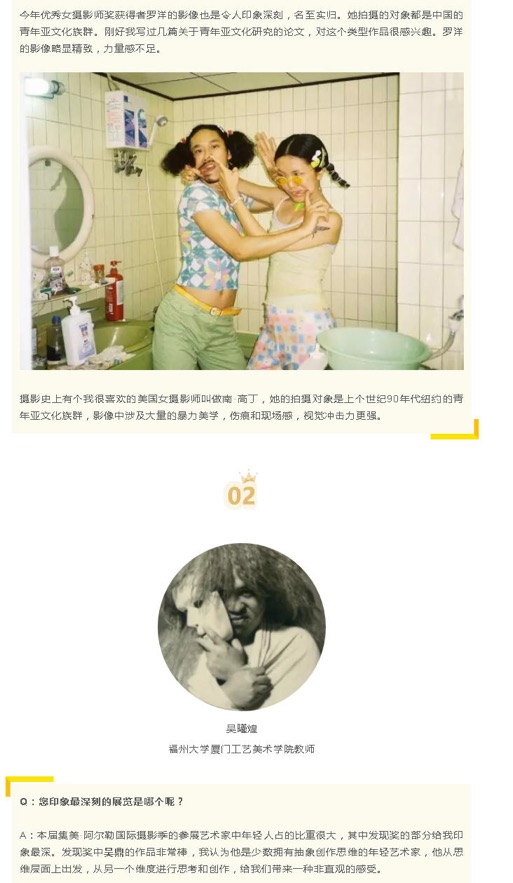 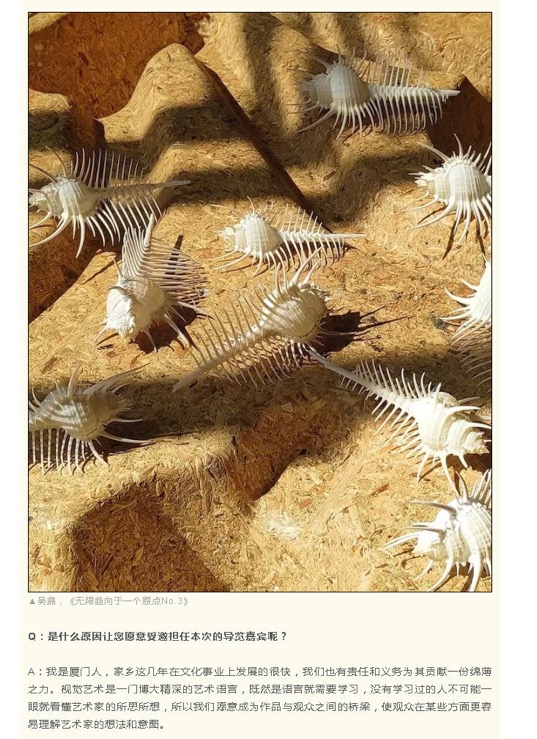 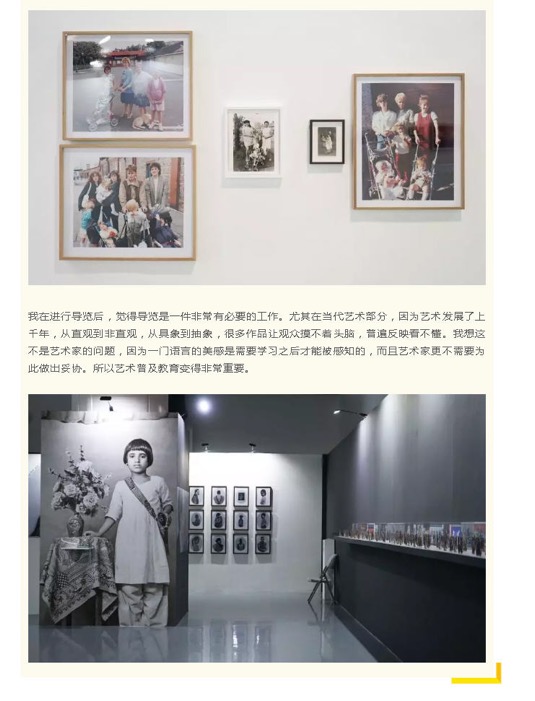 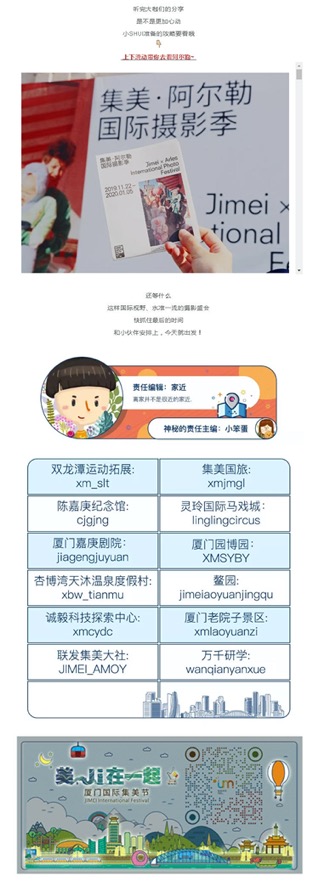 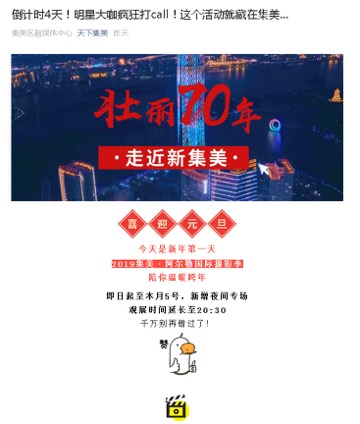 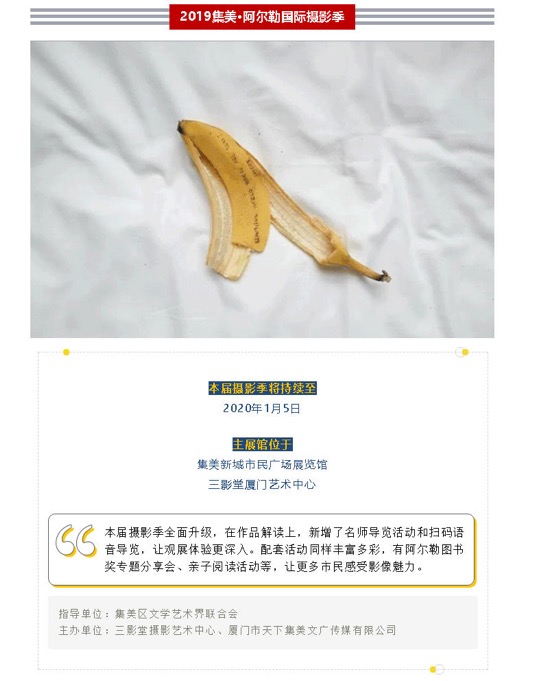 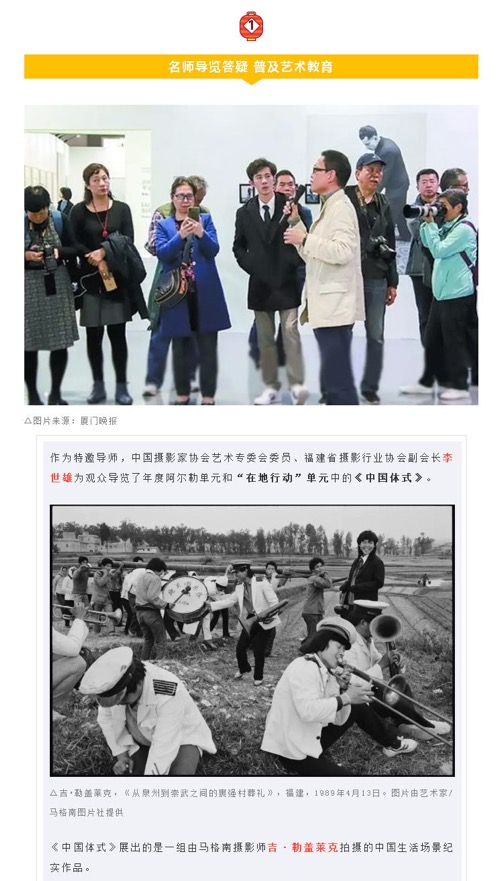 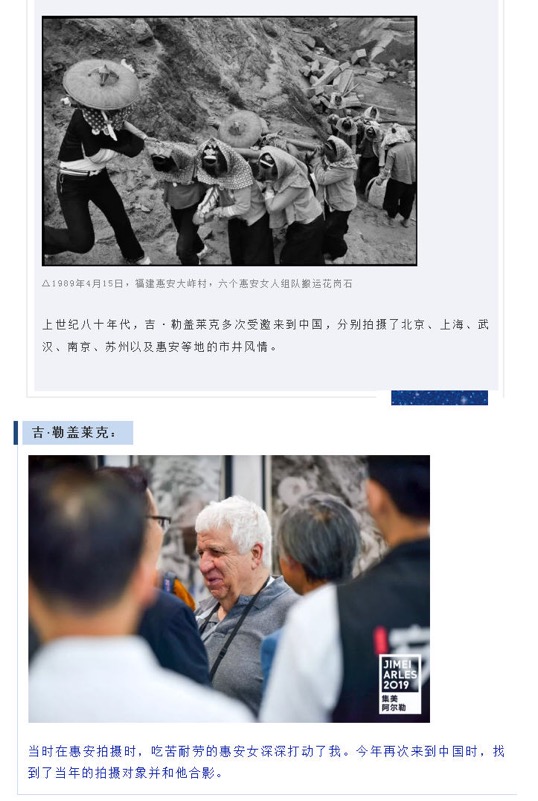 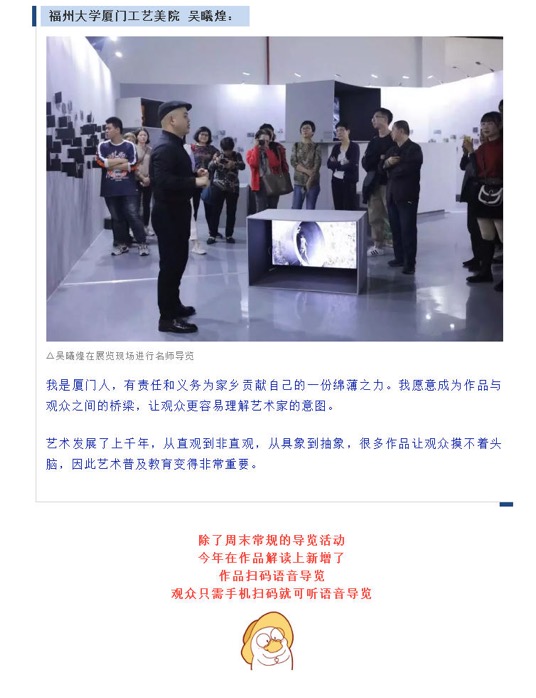 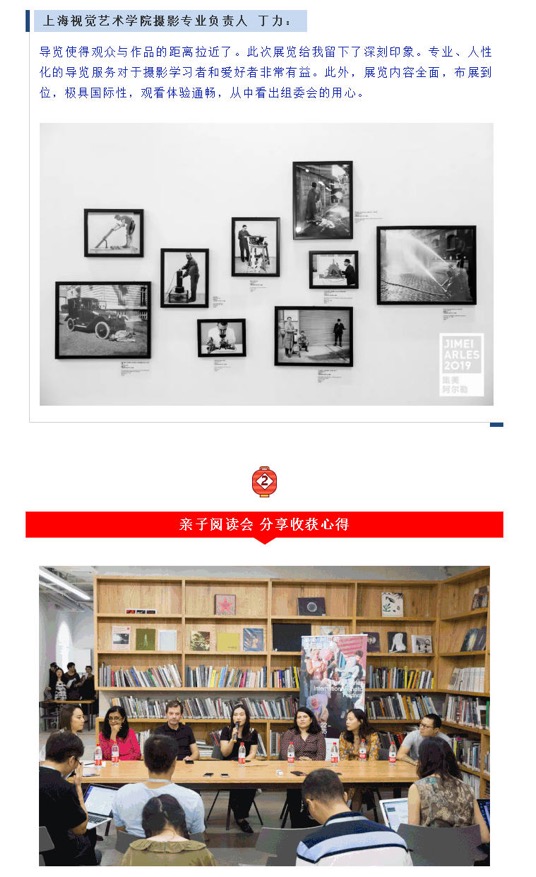 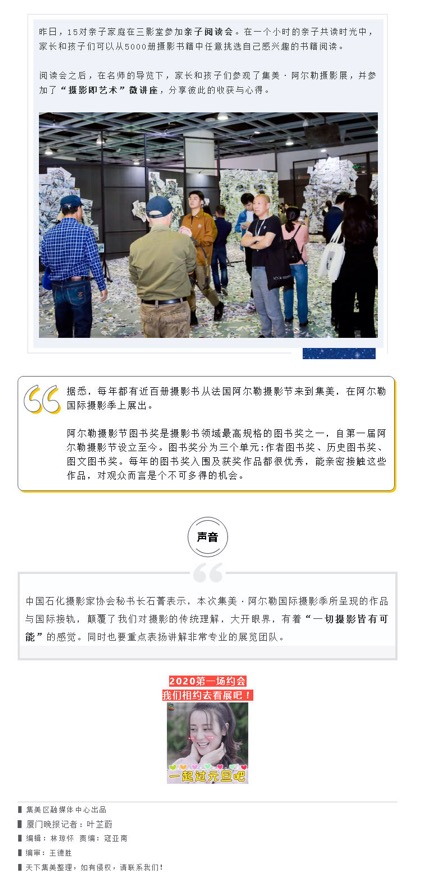 No.序号Publication媒体名称Year-Month-Date日期Headline/Summary标题/摘要Size比例ADV广告值(RMB)PV发行量EventsEventsEventsEventsEventsEventsEventsOriginalOriginalOriginalOriginalOriginalOriginalOriginal平面媒体(Print Media) Total Clippings:10平面媒体(Print Media) Total Clippings:10平面媒体(Print Media) Total Clippings:10平面媒体(Print Media) Total Clippings:10平面媒体(Print Media) Total Clippings:10平面媒体(Print Media) Total Clippings:10平面媒体(Print Media) Total Clippings:101.Strait Guide海峡导报2019-11-232000件作品“走进”新城2019 Jimei x Arles International Photo Festival kicks off, with over 2,200 artworks to be displayed by 55 artists3/839,403150,0002.Dongnan Zaobao东南早报2019-11-2350年前珍贵作品在集美经典重现Jimei x Arles International Photo Festival, a top-level visual feast, will showcase first batch of works of the 1st festival1/235,300200,0003.Xiamen Daily厦门日报2019-11-23看摄影盛宴Watch the photo feast at 2019 Jimei x Arles International Photo Festival1/638,333220,0004.Hercynian Morning News海西晨报2019-11-25穿梭光影世界 领略集美之美The 5th Jimei x Arles International Photo Festival kicks off1/240,000150,0005.Strait Guide海峡导报2019-11-25家门口的顶级视觉“饕餮盛宴”The 5th Jimei x Arles International Photo Festival welcomes its peak time1/252,538150,0006.Xiamen Daily厦门日报2019-11-25中国摄影新锐力量从厦门走向世界Chinese new photography force walks from Xiamen to the world1/2115,000220,0007.Xiamen Daily厦门日报2019-12-03艺术家策展人与市民面对面Face-to-face meetings between artists, curators and citizens1/457,500220,0008.Strait Guide海峡导报2019-12-042019集美阿尔勒摄影季欢迎您2019 Jimei x Arles International Photo Festival welcomes you1/128,756150,0009.Xiamen Evening News厦门晚报2019-12-30阿尔勒国际摄影季新增夜间专场Night fields added to 2019 Jimei x Arles International Photography Festival1/246,000240,00010.Hercynian Morning News海西晨报2019-12-31从无到有 看新城区强势崛起 宜居宜业 成...2019 Jimei x Arles International Photography Festival attracts many photography artists2/1160,000150,000网络媒体(Online Media) Total Clippings:45网络媒体(Online Media) Total Clippings:45网络媒体(Online Media) Total Clippings:45网络媒体(Online Media) Total Clippings:45网络媒体(Online Media) Total Clippings:45网络媒体(Online Media) Total Clippings:45网络媒体(Online Media) Total Clippings:451.www.chinadaily.com.cn中国日报网2019-11-15Intl photography exh...Intl photography exhibition set for November120,0007,5072.www.fengniao.com蜂鸟网2019-11-21集美阿尔勒 | 顾长卫电影《孔雀》放映及...Screening and after-screening exchange of film Peacock120,00046,8723.www.fengniao.com蜂鸟网2019-11-22集美阿尔勒在地行动 | 马格南摄影师镜头..."Local Action" - Fujian under the camera of Magnum photographer120,00046,8724.www.ifeng.com凤凰网2019-11-22集美阿尔勒摄影季：30余场摄影展呈现魅力...2019 Jimei x Arles International Photo Festival will present over 30 exhibitions130,0007,9255.www.people.com.cn人民网2019-11-222019集美阿尔勒国际摄影季拉开帷幕The 5th Jimei x Arles International Photo Festival kicks off in Xiamen120,0009,3636.www.fengniao.com蜂鸟网2019-11-22进入影像“高光时刻” 2019集美阿尔勒...2019 Jimei x Arles International Photo Festival kicks off in Xiamen120,00046,8727.www.bjnews.com.cn新京报网2019-11-2255位艺术家、千余幅作品，集美阿尔勒再迎...The 5th Jimei x Arles International Photo Festival displays over 2,200 artworks by 55 artists120,000432,8568.www.artron.net雅昌艺术网2019-11-22【图集】海图！“50+5” 5岁的集美阿...The 5th Jimei x Arles International Photo Festival welcomes its peak time120,00011,1289.www.fjsen.com东南网2019-11-222019集美阿尔勒国际摄影季开幕 展至明...The 5th Jimei x Arles International Photo Festival kicks off in Xiamen120,0001,00010.www.fjsen.com东南网2019-11-222019集美阿尔勒国际摄影季开幕 展至明...2019 Jimei x Arles International Photo Festival kicks off120,0001,00011.www.taihainet.com台海网2019-11-232019集美阿尔勒国际摄影季闪亮启幕 2...The 5th Jimei x Arles International Photo Festival kicks off in Xiamen120,0001,00012.m.163.com网易新闻APP2019-11-23与金鸡共舞 厦门集美阿尔勒开启“高光时刻...2019 Jimei x Arles International Photo Festival kicks off in Xiamen120,00083,02813.www.xmnn.cn厦门网2019-11-23集美阿尔勒国际摄影季昨开幕 先后吸引23...2019 Jimei x Arles International Photo Festival kicks off in Xiamen120,000276,57614.ww.xitek.com色影无忌2019-11-23厦门进入“高光时刻”，2019年集美·阿...2019 Jimei x Arles International Photo Festival kicks off120,00096,76815.www.cyol.com中青在线2019-11-23集美阿尔勒摄影季 展示跨越国界的“影像美...Jimei x Arles International Photo Festival displays crossover "photo beauty"120,0002,978,50816.www.youth.cn中国青年网2019-11-23集美阿尔勒摄影季 展示跨越国界的“影像美...Jimei x Arles International Photo Festival displays crossover "photo beauty"120,00094,65017.www.jiemian.com界面网2019-11-242019集美阿尔勒国际摄影季：摄影，连通...The 5th Jimei x Arles International Photo Festival connects the world through photos120,0001,176,73918.www.artron.net雅昌艺术网2019-11-24【雅昌快讯】易连荣获2019集美阿尔勒发...Jimei x Arles Discovery Award 2019 unveiled120,00011,12819.www.heiguang.com黑光网2019-11-25厦门进入“高光时刻”，2019年集美阿尔...2019 Jimei x Arles International Photo Festival kicks off120,0001,00020.www.xmnn.cn厦门网2019-11-252019集美阿尔勒国际摄影季开幕 将持续...The 5th Jimei x Arles International Photo Festival kicks off120,000359,83021.www.taihainet.com台海网2019-11-25集美阿尔勒国际摄影季将持续到2020年1...2019 Jimei x Arles International Photo Festival will last till January 5, 2020120,0001,00022.www.xmnn.cn厦门网2019-11-252019集美阿尔勒国际摄影季开幕 55位...2019 Jimei x Arles International Photo Festival kicks off, with over 2,200 artworks to be displayed by 55 artists120,000359,83023.www.fengniao.com蜂鸟网2019-11-252019集美阿尔勒发现奖与女性摄影师奖揭...Jimei x Arles Discovery Award and Women Photo Award 2019 unveiled120,00046,87224.www.taihainet.com台海网2019-11-252019集美阿尔勒国际摄影季开幕 演员梅...2019 Jimei x Arles International Photo Festival kicks off120,0001,00025.fashion.sina.com.cn新浪时尚2019-11-252019集美阿尔勒国际摄影季：55位艺术...2019 Jimei x Arles International Photo Festival kicks off120,0007,456,48926.www.sina.com.cn新浪网2019-11-262019集美阿尔勒国际摄影季正式拉开帷幕...2019 Jimei x Arles International Photo Festival kicks off, with over 2,200 artworks to be displayed by 55 artists130,000448,15627.www.fjsen.com东南网2019-11-26法国摄影师吉勒盖莱克来集美开讲座Guy le Guerrec presents a lecture in Jimei120,0001,00028.www.fengniao.com蜂鸟网2019-11-262019集美阿尔勒摄影季后记：回归摄影 ...Postscript of 2019 Jimei x Arles International Photo Festival: back to photography and beyond vision120,00046,87229.www.163.com网易2019-11-29180岁的摄影，今天我们会如何谈论？What to talk about photography after 180 years?130,00023,90130.www.sina.com.cn新浪网2019-11-292019集美阿尔勒发现奖与女性摄影师奖揭...Jimei x Arles Discovery Award and Women Photo Award 2019 unveiled130,000448,15631.www.xmnn.cn厦门网2019-12-03围观！2019集美阿尔勒国际摄影季开幕周...2019 Jimei x Arles International Photo Festival presents colorful opening week events120,000359,83032.www.taihainet.com台海网2019-12-03艺术家策展人与市民面对面 2019集美阿...2019 Jimei x Arles International Photo Festival presents colorful opening week events120,0001,00033.www.taihainet.com台海网2019-12-0430场展览2000件作品！摄影季为厦门集...Xiamen Jimei attract much attention because of 2019 Jimei x Arles International Photo Festival120,0001,00034.www.taihainet.com台海网2019-12-0430场展览2000件作品！摄影季为厦门集...Xiamen Jimei attract much attention because of 2019 Jimei x Arles International Photo Festival120,0001,00035.www.taihainet.com台海网2019-12-052019集美阿尔勒摄影季欢迎您2019 Jimei x Arles International Photo Festival welcomes you120,0001,00036.toutiao.com今日头条2019-12-11图虫 Open See 看集美阿尔勒 |...Tuchong watches the 5th Jimei x Arles International Photo Festival120,0009,155,30837.www.fjsen.com东南网2019-12-122019集美阿尔勒国际摄影季开幕周精彩纷...2019 Jimei x Arles International Photo Festival presents colorful opening week events120,0001,00038.yidianzixun.com一点资讯2019-12-172019集美阿尔勒国际摄影季，30场展览...2019 Jimei x Arles International Photography Festival will feature 30 themed exhibitions120,000391,97939.k.sina.com.cn新浪看点2019-12-21“2019集美阿尔勒发现奖展览”单元之二2019 Jimei x Arles International Photo Festival - Agoramaniac by Peng Ke120,00010,153,72740.k.sina.com.cn新浪看点2019-12-22“2019集美阿尔勒发现奖展览”单元之三2019 Jimei x Arles International Photo Festival - Surplus by Sun Datang120,00010,153,72741.www.sportmonline.cn北京体育在线网2019-12-232019集美阿尔勒国际摄影季-发明的传奇2019 Jimei x Arles International Photo Festival - The Saga of Inventions110,0001,00042.k.sina.com.cn新浪看点2019-12-23“2019集美阿尔勒发现奖展览”单元之四2019 Jimei x Arles International Photo Festival - Remnant by Tang Jing120,00010,153,72743.k.sina.com.cn新浪看点2019-12-24“2019集美阿尔勒发现奖展览”单元之五2019 Jimei x Arles International Photo Festival - Chaos by Yan Yibo120,00010,153,72744.www.thepaper.cn澎湃新闻2019-12-31艺术与社群｜从集美阿尔勒国际摄影季谈起Talks from 2019 Jimei x Arles International Photography Festival120,0001,161,32345.www.ifeng.com凤凰网2020-01-02从集美阿尔勒国际摄影季窥探艺术与社群Talks from 2019 Jimei x Arles International Photography Festival130,0008,147电视媒体(TV Media) Total Clippings:1电视媒体(TV Media) Total Clippings:1电视媒体(TV Media) Total Clippings:1电视媒体(TV Media) Total Clippings:1电视媒体(TV Media) Total Clippings:1电视媒体(TV Media) Total Clippings:1电视媒体(TV Media) Total Clippings:11.XMTV-2厦门电视台二套2019-11-232019集美阿尔勒国际摄影季开幕2019 Jimei x Arles International Photo Festival kicks off in Xiamen1′11″30,8141,000视频媒体(Video Media) Total Clippings:2视频媒体(Video Media) Total Clippings:2视频媒体(Video Media) Total Clippings:2视频媒体(Video Media) Total Clippings:2视频媒体(Video Media) Total Clippings:2视频媒体(Video Media) Total Clippings:2视频媒体(Video Media) Total Clippings:21.tv.sohu.com搜狐视频2019-11-25视频 | 2019集美•阿尔勒国际摄影季...2019 Jimei x Arles International Photo Festival unveils5′13″312,0611,002,4322.v.163.com网易视频2019-11-292019集美阿尔勒国际摄影季观感_网易视...Thoughts or feelings about the 5th Jimei x Arles International Photo Festival58″57,826521,044微博媒体(Weibo) Total Clippings:22微博媒体(Weibo) Total Clippings:22微博媒体(Weibo) Total Clippings:22微博媒体(Weibo) Total Clippings:22微博媒体(Weibo) Total Clippings:22微博媒体(Weibo) Total Clippings:22微博媒体(Weibo) Total Clippings:221.Weibo.com新浪微博-集美阿尔勒国际摄影季官方微博2019-11-16 下周，2019 集美阿尔勒 在厦门等你...Guide to opening week events of 2019 Jimei x Arles International Photo Festival1201,3182.Weibo.com新浪微博-三影堂摄影艺术中心2019-11-17 #2019集美·阿尔勒国际 摄影 季#...Guide to opening week events of 2019 Jimei x Arles International Photo Festival179553,0283.Weibo.com新浪微博-三影堂摄影艺术中心2019-11-20 #2019集美·阿尔勒国际 摄影 季#...Screening and after-screening exchange of film Peacock179553,0284.Weibo.com新浪微博-艺术市场杂志2019-11-222019集美·阿尔勒国际摄影季在厦门开幕...The 5th Jimei x Arles International Photo Festival unveils in Xiamen119913,2465.Weibo.com新浪微博-图虫摄影网2019-11-22#2019集美·阿尔勒国际摄影季# 又来...2019 Jimei x Arles International Photo Festival kicks off in Xiamen187,1805,811,9806.Weibo.com新浪微博-凤凰艺术artifeng2019-11-22【#艺点声音# 】每年冬天，集美·阿尔勒...2019 Jimei x Arles International Photo Festival1906,0317.Weibo.com新浪微博-三影堂摄影艺术中心2019-11-22 #2019集美·阿尔勒国际 摄影 季#...2019 Jimei x Arles International Photo Festival unveils in Xiamen179553,0288.Weibo.com新浪微博-厦门日报2019-11-22【集美·阿尔勒国际摄影季第五次开幕】被法...2019 Jimei x Arles International Photo Festival kicks off in Xiamen111,883792,2259.Weibo.com新浪微博-新浪厦门2019-11-22#集美遇上阿尔勒#一年中集美最具艺术气息...Guide to 2019 Jimei x Arles International Photo Festival124,9911,666,06510.Weibo.com新浪微博-新京报拍者2019-11-222015年，世界最重要的摄影节——法国阿...The 5th Jimei x Arles International Photo Festival displays over 2,200 artworks by 55 artists116911,26711.Weibo.com新浪微博-摄影世界2019-11-2222 日下午，2019 @集美阿尔勒国际...The 5th Jimei x Arles International Photo Festival unveils in Xiamen152,3313,488,72612.Weibo.com新浪微博-艺厘米APP官微2019-11-22 # 集美阿尔勒 ## 2019 集美阿...2019 Jimei x Arles International Photo Festival unveils today115610,36713.Weibo.com新浪微博-三影堂摄影艺术中心2019-11-23集美·阿尔勒国际 摄影 季的成功举办，已...2019 Jimei x Arles International Photo Festival unveils179553,02814.Weibo.com新浪微博-图虫摄影网2019-11-23#2019集美阿尔勒摄影季# 盛大开幕✨...2019 Jimei x Arles International Photo Festival kicks off in Xiamen187,3315,822,08515.Weibo.com新浪微博-三影堂摄影艺术中心2019-11-23#2019集美·阿尔勒国际摄影季# 20...Jimei x Arles Discovery Award 2019 will be unveiled this afternoon179553,02816.Weibo.com新浪微博-色影无忌她影像2019-11-23#2019集美·阿尔勒国际摄影季# 20...Jimei x Arles Discovery Award 2019 unveiled13,605240,34717.Weibo.com新浪微博-三影堂摄影艺术中心2019-11-24#2019集美·阿尔勒国际摄影季# 顾长...Screening and after-screening exchange of film Peacock179553,02818.Weibo.com新浪微博-三影堂摄影艺术中心2019-11-24#2019集美·阿尔勒国际摄影季# 20...Jimei x Arles Women Photo Award 2019 will be unveiled this afternoon183655,71319.Weibo.com新浪微博-东南网厦门频道2019-11-25【2019集美·阿尔勒国际摄影季开幕 展...2019 Jimei x Arles International Photo Festival kicks off1181,19020.Weibo.com新浪微博-Art-Ba-Ba2019-11-28【现场】2019集美·阿尔勒国际摄影季：...The 5th Jimei x Arles International Photo Festival connects the world through photos11,20780,45821.Weibo.com新浪微博-数码摄影杂志2019-12-23“2019集美·阿尔勒发现奖展览”单元之...2019 Jimei x Arles International Photo Festival - Remnant by Tang Jing11,528101,88022.Weibo.com新浪微博-数码摄影杂志2019-12-24“2019集美·阿尔勒发现奖展览”单元之...2019 Jimei x Arles International Photo Festival - Chaos by Yan Yibo11,528101,880微信媒体(Wechat) Total Clippings:31微信媒体(Wechat) Total Clippings:31微信媒体(Wechat) Total Clippings:31微信媒体(Wechat) Total Clippings:31微信媒体(Wechat) Total Clippings:31微信媒体(Wechat) Total Clippings:31微信媒体(Wechat) Total Clippings:311.WeChat微信-拍者2019-11-2255位艺术家、近2000幅作品，集美阿尔...The 5th Jimei x Arles International Photo Festival displays over 2,200 artworks by 55 artists13,5951,5632.WeChat微信-图虫APP2019-11-222019集美阿尔勒国际摄影季今日开幕The 5th Jimei x Arles International Photo Festival kicks off11,2815573.WeChat微信-三影堂摄影艺术中心2019-11-22集美阿尔勒 | 艺术家图书签售会Jimei x Arles International Photography Festival Photo Book Station Artists Book-signing18853854.WeChat微信-三影堂摄影艺术中心2019-11-222019集美阿尔勒国际摄影季盛大开幕！The 5th Jimei x Arles International Photo Festival kicks off14,6872,0385.WeChat微信-雅昌艺术网2019-11-23展览 | “50+5” 5岁的集美阿尔勒...The 5th Jimei x Arles International Photo Festival welcomes its peak time11,2975646.WeChat微信-法国之光葡萄酒2019-11-23法国之光助力2019第5届集美阿尔勒国际...Lumière de France assists 2019 Jimei x Arles International Photo Festival12781217.WeChat微信-中摄协影像中文网2019-11-242019集美阿尔勒国际摄影季盛大开幕！The 5th Jimei x Arles International Photo Festival kicks off17803398.WeChat微信-中摄协影像中文网2019-11-242019集美阿尔勒发现奖授予青年艺术家易...Jimei x Arles Discovery Award 2019 unveiled13821669.WeChat微信-中摄协影像中文网2019-11-242019集美•阿尔勒优秀女性摄影师奖授予...Jimei x Arles Women Photo Award 2019 unveiled126011310.WeChat微信-凤凰艺术2019-11-24凤凰艺术｜金鸡百花电影节厦门刚闭幕，集美...2019 Jimei x Arles International Photo Festival hits hot search list14,5981,99911.WeChat微信-厦门日报2019-11-25【有福利】顾长卫、梅婷都来了！这场法国总...2019 Jimei x Arles International Photo Festival kicks off116,1377,01612.WeChat微信-东南早报2019-11-25梅婷现身！距泉州仅1小时车程，这场盛会太...2019 Jimei x Arles International Photo Festival kicks off133,80114,69613.WeChat微信-雅昌艺术网2019-11-25艺术播报 | “24亿作品失踪”新进展、...2019 Jimei x Arles International Photo Festival kicks off14,2141,83214.WeChat微信-Yes厦门2019-11-25火爆全国！集美又一大盛事秒上热搜，演员梅...2019 Jimei x Arles International Photo Festival kicks off127,05011,76115.WeChat微信-中国摄影家协会网2019-11-252019集美阿尔勒国际摄影季开幕 易连荣...2019 Jimei x Arles International Photo Festival kicks off11,43162216.WeChat微信-海峡都市报2019-11-25这场国际高规格艺术盛宴就在身边，还因此上...2019 Jimei x Arles International Photo Festival kicks off18,2663,59417.WeChat微信-scope艺术客2019-11-25Scope 艺术客 | 冬季到厦门来看展...2019 Jimei x Arles International Photo Festival kicks off135715518.WeChat微信-图虫APP2019-11-26图虫 Open See 看集美阿尔勒 |...Tuchong recommends 2019 Jimei x Arles International Photo Festival: we are living in flowing history12,21396219.WeChat微信-雅趣艺术馆2019-11-28疯狂的摄影来袭，阿尔勒摄影展50岁了Arles International Photo Festival welcomes 50th anniversary1512220.WeChat微信-文艺生活周刊2019-11-29这还是摄影展吗？Is it still photo exhibition?140,47517,59821.WeChat微信-饶舜英语访谈2019-12-03专访： 黎静（Berenice Angr...Allen Talk makes an exclusive interview with Berenice Angremy118822.WeChat微信-ARTSHARD艺术碎片2019-12-05在集美阿尔勒，波德莱尔对摄影的担忧并未发...Spectacular Jimei x Arles International Photo Festival overthrows worries of Charles Baudelaire15,5752,42423.WeChat微信-雅昌艺术网2019-12-11艺眼看世界 | 一场讲座，思考摄影师镜头...A lecture triggers thoughts about women behind the camera11,18051324.WeChat微信-凡是摄影2019-12-12带你看展（15）回望与思考（上）-201...The 2019 Jimei x Arles International Photography Festival12,06189625.WeChat微信-The Hole洞见2019-12-14Bilingual| 2019年“集美阿...Review of 2019 Jimei x Arles International Photo Festival11596926.WeChat微信-傲客城市菜单2019-12-172019集美阿尔勒国际摄影季，30场展览...2019 Jimei x Arles International Photography Festival will feature 30 themed exhibitions11,92383627.WeChat微信-三影堂摄影艺术中心2019-12-292019集美阿尔勒摄影季最后一周｜来听听...Comments on 2019 Jimei x Arles International Photography Festival12,4591,06928.WeChat微信-TravelLab2019-12-302019 倒计时，到集美阿尔勒摄影展收割...Countdown to the end of 2019 Jimei x Arles International Photo Festival155724229.WeChat微信-最爱大厦门2019-12-31倒计时5天！梅婷、顾长卫倾情力荐の「阿尔...Only 5 days to the end of 2019 Jimei x Arles International Photography Festival13,6781,59930.WeChat微信-集美旅游2020-01-01倒计时5天！梅婷、顾长卫倾情力荐の「阿尔...Only 5 days to the end of 2019 Jimei x Arles International Photography Festival11596931.WeChat微信-天下集美2020-01-01倒计时4天！明星大咖疯狂打call！这个...Night fields added to 2019 Jimei x Arles International Photography Festival11,872814Pick-upPick-upPick-upPick-upPick-upPick-upPick-up网络媒体(Online Media) Total Clippings:316网络媒体(Online Media) Total Clippings:316网络媒体(Online Media) Total Clippings:316网络媒体(Online Media) Total Clippings:316网络媒体(Online Media) Total Clippings:316网络媒体(Online Media) Total Clippings:316网络媒体(Online Media) Total Clippings:3161.m.mp.oeeee.com南都号2019-09-122019集美·阿尔勒国际摄影季将启，30...120,00088,7642.k.sohu.com搜狐新闻客户端2019-09-132019集美·阿尔勒国际摄影季新闻发布会...130,000496,4863.m.163.com网易新闻APP2019-09-13十一月去厦门游玩的盆友有福了 又一年集美...120,00087,9714.k.sohu.com搜狐新闻客户端2019-09-152019集美·阿尔勒展览项目全揭晓！130,000496,4865.kuaibao.qq.com看点快报2019-09-152019集美·阿尔勒展览项目全揭晓！120,0002,322,8356.m.163.com网易新闻APP2019-09-152019集美·阿尔勒展览项目全揭晓！120,00087,9717.www.zhihu.com知乎网2019-09-152019集美·阿尔勒展览项目全揭晓！120,0009,886,0618.www.jyppc.com凤凰新闻2019-09-152019集美·阿尔勒展览项目全揭晓！120,0009,0819.www.peopleart.tv人民艺术网2019-09-152019集美·阿尔勒展览项目全揭晓！120,00010010.toutiao.com今日头条2019-09-152019集美·阿尔勒展览项目全揭晓120,0008,429,46911.yidianzixun.com一点资讯2019-09-152019集美·阿尔勒展览项目全揭晓！120,000224,54412.app.bjheadline.com北京头条-APP2019-09-162019集美·阿尔勒国际摄影季展览项目全...120,0001,00013.www.trueart.com崇真艺术网2019-09-202019集美·阿尔勒国际摄影季上海推介会...120,000531,88214.www.xmnn.cn厦门网2019-11-14集美·阿尔勒国际摄影季将于11月22日在...120,000276,57615.m.cnr.cn手机央广网2019-11-142019集美·阿尔勒国际摄影季于11月2...120,00010,92816.www.taihainet.com台海网2019-11-14第五届集美·阿尔勒国际摄影季将在厦举办 ...120,0001,00017.www.people.com.cn人民网2019-11-14第五届集美·阿尔勒国际摄影季将在厦门开幕...120,0009,36318.www.sina.com.cn新浪网2019-11-142019集美•阿尔勒国际摄影季于11月2...130,000416,82219.toutiao.com今日头条2019-11-142019集美·阿尔勒国际摄影季于11月2...120,0007,121,04820.www.fjsen.com东南网2019-11-15第五届集美·阿尔勒国际摄影季将在厦门启幕120,0001,00021.Hercynian Morning News海西晨报2019-11-15集美·阿尔勒国际摄影季11月22日开幕，...180,000150,00022.www.taihainet.com台海网2019-11-15 阿尔勒摄影节50年前首批作品将登鹭 顶...120,0001,00023.sohu.com搜狐号2019-11-15第五届集美·阿尔勒国际摄影季将于11月2...120,000622,98224.www.xmfish.com厦门小鱼网2019-11-152019集美·阿尔勒国际摄影季11月22...120,00012,80025.www.xmtv.cn厦门广电网2019-11-182019集美阿尔勒国际摄影季22日开幕120,0001,00026.sohu.com搜狐号2019-11-2155位艺术家、近2000幅作品，集美阿尔...120,000704,281,60327.www.pdlbj.comwww.pdlbj.com2019-11-21集美阿尔勒国际摄影季：你对印度摄影了解多...1010028.vision.xitek.comvision.xitek.com2019-11-22摄影圈｜集美阿尔勒国际摄影季今日在厦门开...10276,01929.www.fjsen.com东南网2019-11-222019集美·阿尔勒国际摄影季开幕 展至...120,0001,00030.www.bjnews.com.cn新京报网2019-11-2255位艺术家、千余幅作品，集美阿尔勒再迎...120,0008,74331.www.people.com.cn人民网2019-11-222019集美·阿尔勒国际摄影季拉开帷幕120,0009,36332.m-news.artron.net艺术头条APP2019-11-22【雅昌带你看展览】“50+5” 5岁的集...120,00011,12833.www.xmtv.cn厦门广电网2019-11-22法国摄影师吉勒盖莱克系列作品将亮相201...120,0001,00034.k.sina.com.cn新浪看点2019-11-222019集美阿尔勒国际摄影季下午开幕 国...120,00010,837,38235.3g.163.com手机网易网2019-11-22摄影盛宴 2019集美阿尔勒国际摄影季下...120,000317,79736.www.taihainet.com台海网2019-11-222019集美阿尔勒国际摄影季下午开幕 国...120,0001,00037.toutiao.com今日头条2019-11-222019集美阿尔勒国际摄影季下午开幕 国...120,0007,121,04838.toutiao.com今日头条2019-11-22集美阿尔勒摄影季：30余场摄影展呈现魅力...120,0007,121,04839.www.sina.com.cn新浪网2019-11-222019集美阿尔勒国际摄影季于11月22...130,000416,82240.qktoutiao.com趣头条2019-11-222019集美阿尔勒国际摄影季下午开幕 国...120,000384,00041.www.atlanticcrime.com路逸旅游网2019-11-22集美阿尔勒在地行动 马格南摄影师镜头下的...120,0001,00042.kuaibao.qq.com看点快报2019-11-222019集美阿尔勒国际摄影季拉开帷幕120,0001,083,20043.media.om.qq.com企鹅号2019-11-222019集美阿尔勒国际摄影季拉开帷幕120,00037,419,65144.k.sina.com.cn新浪看点2019-11-222019集美阿尔勒国际摄影季拉开帷幕120,00010,837,38245.vision.xitek.comvision.xitek.com2019-11-22摄影圈｜集美阿尔勒国际摄影季今日在厦门开...10276,01946.mp.dayu.comUC大鱼号2019-11-222019集美阿尔勒国际摄影季拉开帷幕120,0001,00047.k.sohu.com搜狐新闻客户端2019-11-222019集美阿尔勒国际摄影季拉开帷幕130,000622,98248.sohu.com搜狐号2019-11-222019集美阿尔勒国际摄影季拉开帷幕120,000704,281,60349.toutiao.com今日头条2019-11-222019集美阿尔勒国际摄影季拉开帷幕120,0007,121,04850.www.myzaker.comZAKER新闻2019-11-222019集美阿尔勒国际摄影季拉开帷幕120,000286,834,12751.baijiahao.baidu.com百家号2019-11-222019集美阿尔勒国际摄影季拉开帷幕120,00019,376,52752.www.wulizixun.com唔哩头条2019-11-222019集美阿尔勒国际摄影季拉开帷幕120,0001,00053.sina.cn新浪新闻客户端2019-11-222019集美阿尔勒国际摄影季于11月22...120,0009,82054.feng.ifeng.com大风号2019-11-2255位艺术家、近2000幅作品，集美阿尔...120,00060,10355.k.sina.com.cn新浪看点2019-11-2255位艺术家、近2000幅作品，集美阿尔...120,00010,837,38256.yidianzixun.com一点资讯2019-11-2255位艺术家、近2000幅作品，集美阿尔...120,000237,11657.k.sohu.com搜狐新闻客户端2019-11-2255位艺术家、近2000幅作品，集美阿尔...130,000622,98258.k.sohu.com搜狐新闻客户端2019-11-222019集美•阿尔勒国际摄影季在厦门开幕130,000622,98259.sohu.com搜狐号2019-11-222019集美•阿尔勒国际摄影季在厦门开幕120,000704,281,60360.mp.dayu.comUC大鱼号2019-11-2255位艺术家、千余幅作品, 集美阿尔勒再...120,0001,00061.mp.dayu.comUC大鱼号2019-11-2255位艺术家、千余幅作品, 集美阿尔勒再...120,0001,00062.feng.ifeng.com大风号2019-11-2255位艺术家、千余幅作品，集美阿尔勒再迎...120,00060,10363.baijiahao.baidu.com百家号2019-11-2255位艺术家、千余幅作品，集美阿尔勒再迎...120,00019,376,52764.yidianzixun.com一点资讯2019-11-2255位艺术家、千余幅作品,集​美阿尔勒​...120,000237,11665.www .360kuai.com快资讯（www.360kuai.com）2019-11-2255位艺术家、千余幅作品，集美阿尔勒再迎...120,000384,00066.k.sohu.com搜狐新闻客户端2019-11-2255位艺术家、千余幅作品，集美阿尔勒再迎...130,000622,98267.toutiao.com今日头条2019-11-2255位艺术家、千余幅作品，集美阿尔勒再迎...120,0007,121,04868.qktoutiao.com趣头条2019-11-2255位艺术家、千余幅作品，集美阿尔勒再迎...120,000384,00069.sohu.com搜狐号2019-11-2255位艺术家、千余幅作品，集美阿尔勒再迎...120,000704,281,60370.kuaibao.qq.com看点快报2019-11-2255位艺术家、千余幅作品，集美阿尔勒再迎...120,0001,083,20071.media.om.qq.com企鹅号2019-11-2255位艺术家、千余幅作品，集美阿尔勒再迎...120,00037,419,65172.k.sohu.com搜狐新闻客户端2019-11-2255位艺术家、千余幅作品，集美阿尔勒再迎...130,000622,98273.mp.163.com网易号2019-11-2255位艺术家、千余幅作品，集美阿尔勒再迎...120,00083,02874.toutiao.com今日头条2019-11-2255位艺术家、近2000幅作品，集美阿尔...120,0007,121,04875.kuaibao.qq.com看点快报2019-11-2255位艺术家、近2000幅作品，集美阿尔...120,0001,083,20076.media.om.qq.com企鹅号2019-11-2255位艺术家、近2000幅作品，集美阿尔...120,00037,419,65177.www.wulizixun.com唔哩头条2019-11-2255位艺术家、千余幅作品，集美阿尔勒再迎...120,0001,00078.rmh.pdnews.cn人民号2019-11-2255位艺术家、千余幅作品，集美阿尔勒再迎...120,0006,40079.sohu.com搜狐号2019-11-222019集美阿尔勒国际摄影季今日开幕120,000704,281,60380.www.artron.net雅昌艺术网2019-11-22【图集】海图！“50+5” 5岁的集美阿...120,00011,12881.k.sohu.com搜狐新闻客户端2019-11-222019集美阿尔勒国际摄影季今日开幕130,000622,98282.k.sohu.com搜狐新闻客户端2019-11-2255位艺术家、近2000幅作品，集美阿尔...130,000622,98283.sohu.com搜狐号2019-11-22就在新城！30场展览、展品超千件，集美这...120,000704,281,60384.www.fjsen.com东南网2019-11-222019集美阿尔勒国际摄影季开幕 展至明...120,0001,00085.www.fjsen.com东南网2019-11-222019集美阿尔勒国际摄影季开幕 展至明...120,0001,00086.www.fjsen.com东南网2019-11-222019集美阿尔勒国际摄影季开幕 展至明...120,0001,00087.www.photoworld.com.cn摄影世界2019-11-232019 集美·阿尔勒国际摄影季开幕120,0001,00088.shareapp.cyol.com中国青年报客户端2019-11-23集美阿尔勒摄影季 展示跨越国界的“影像美...120,0002,59889.k.sohu.com搜狐新闻客户端2019-11-23就在新城！30场展览、展品超千件，集美这...130,000622,98290.toutiao.com今日头条2019-11-23就在新城！30场展览、展品超千件，集美这...120,0007,121,04891.feng.ifeng.com大风号2019-11-232019集美阿尔勒国际摄影季闪亮启幕 2...120,00060,10392.k.sina.com.cn新浪看点2019-11-232019集美阿尔勒国际摄影季闪亮启幕 2...120,00010,837,38293.yidianzixun.com一点资讯2019-11-232019集美​阿尔勒国际摄影季​闪亮启幕...120,000237,11694.toutiao.com今日头条2019-11-232019集美阿尔勒国际摄影季闪亮启幕 2...120,0007,121,04895.3g.163.com手机网易网2019-11-23与金鸡共舞 厦门集美阿尔勒开启“高光时刻...120,000317,79796.3g.163.com手机网易网2019-11-23与金鸡共舞 厦门集美阿尔勒开启“高光时刻...120,000317,79797.www.163.com网易2019-11-23与金鸡共舞 厦门集美阿尔勒开启“高光时刻...130,00017,17898.qktoutiao.com趣头条2019-11-232019集美阿尔勒国际摄影季闪亮启幕 2...120,000384,00099.k.sina.com.cn新浪看点2019-11-232019集美阿尔勒国际摄影季闪亮启幕 2...120,00010,837,382100.rmh.pdnews.cn人民号2019-11-232019集美阿尔勒国际摄影季闪亮启幕 2...120,0006,400101.k.sina.com.cn新浪看点2019-11-232000件作品“走进”新城120,00010,837,382102.mini.eastday.com东方头条客户端2019-11-232019集美阿尔勒国际摄影季闪亮启幕 2...120,0006,182,884103.k.sina.com.cn新浪看点2019-11-23集美阿尔勒国际摄影季昨开幕 先后吸引23...120,00010,837,382104.mini.eastday.com东方头条客户端2019-11-23集美阿尔勒国际摄影季昨开幕 先后吸引23...120,0006,182,884105.www.tjhjbdh.comwww.tjhjbdh.com2019-11-232019集美阿尔勒国际摄影季闪亮启幕 2...10100106.www.qdqcbx.com青岛新闻网（www.qdqcbx.com）2019-11-232019集美阿尔勒国际摄影季闪亮启幕 2...120,0001,000107.k.sina.com.cn新浪看点2019-11-23集美阿尔勒國際攝影季作品展。120,00010,837,382108.3g.163.com手机网易网2019-11-23集美阿尔勒国际摄影季昨开幕 先后吸引23...120,000317,797109.www.163.com网易2019-11-23集美阿尔勒国际摄影季昨开幕 先后吸引23...130,0002,530,927110.k.sina.com.cn新浪看点2019-11-23集美阿尔勒國際攝影季开幕现场印记。120,00010,837,382111.www.xmnn.cn厦门网2019-11-23看摄影盛宴1/63,33322,943112.kuaibao.qq.com看点快报2019-11-23“50＋5” 5岁的集美阿尔勒摄影季迎来...120,0001,083,200113.media.om.qq.com企鹅号2019-11-23“50＋5” 5岁的集美阿尔勒摄影季迎来...120,00037,419,651114.sohu.com搜狐号2019-11-23展览 | “50+5” 5岁的集美阿尔勒...120,000704,281,603115.news.xmsme.cnnews.xmsme.cn2019-11-23集美阿尔勒国际摄影季昨开幕 先后吸引23...101,000116.www.taihainet.com台海网2019-11-232000件作品“走进”新城120,0001,000117.k.sohu.com搜狐新闻客户端2019-11-23展览 | “50+5” 5岁的集美阿尔勒...130,000622,982118.flipboard.cn红板报app2019-11-23集美阿尔勒2019开幕 30场展览精彩呈...120,000217,600119.www.xmtv.cn厦门广电网2019-11-23集美阿尔勒国际摄影季22日开幕120,0001,000120.shareapp.cyol.com中国青年报客户端2019-11-23集美阿尔勒摄影季 展示跨越国界的“影像美...120,0002,598121.baijiahao.baidu.com百家号2019-11-23集美阿尔勒摄影季 展示跨越国界的“影像美...120,00019,376,527122.feng.ifeng.com大风号2019-11-23集美阿尔勒摄影季 展示跨越国界的“影像美...120,00060,103123.k.sina.com.cn新浪看点2019-11-23集美阿尔勒摄影季 展示跨越国界的“影像美...120,00010,837,382124.toutiao.com今日头条2019-11-23集美阿尔勒摄影季 展示跨越国界的“影像美...120,0007,121,048125.shareapp.cyol.com中国青年报客户端2019-11-23集美阿尔勒摄影季 展示跨越国界的“影像美...120,0002,598126.www.youth.cn中国青年网2019-11-23集美阿尔勒摄影季 展示跨越国界的“影像美...120,0002,607127.mp.163.com网易号2019-11-23集美阿尔勒摄影季 展示跨越国界的“影像美...120,00083,028128.toutiao.com今日头条2019-11-23集美阿尔勒摄影季 展示跨越国界的“影像美...120,0007,121,048129.mp.163.com网易号2019-11-23集美阿尔勒摄影季 展示跨越国界的“影像美...120,00083,028130.www.klmrw.com康丽美容网2019-11-23与金鸡共舞厦门集美阿尔勒敞开高光时间120,0001,000131.rmh.pdnews.cn人民号2019-11-23集美阿尔勒摄影季 展示跨越国界的“影像美...120,0006,400132.rmh.pdnews.cn人民号2019-11-23集美阿尔勒摄影季 展示跨越国界的“影像美...120,0006,400133.k.sina.com.cn新浪看点2019-11-23阿尔勒摄影季 昨在集美开幕120,00010,837,382134.k.sohu.com搜狐新闻客户端2019-11-232019集美阿尔勒国际摄影季开幕 201...130,000622,982135.mp.163.com网易号2019-11-232019集美阿尔勒国际摄影季开幕120,00083,028136.Jiemian App界面新闻APP2019-11-242019集美·阿尔勒国际摄影季：摄影，连...120,00014,851137.m.163.com网易新闻APP2019-11-242019集美·阿尔勒国际摄影季拉开帷幕120,00083,028138.artexpress.artron.net艺术头条2019-11-24【雅昌快讯】易连荣获2019集美·阿尔勒...120,00011,128139.www.fotomen.cnFOTOMEN2019-11-24集美·阿尔勒2019开幕 30场展览精彩...120,000217,600140.Jiemian App界面新闻APP2019-11-242019集美阿尔勒国际摄影季：摄影，连通...120,00014,851141.kuaibao.qq.com看点快报2019-11-242019集美阿尔勒国际摄影季：摄影，连通...120,0001,083,200142.media.om.qq.com企鹅号2019-11-242019集美阿尔勒国际摄影季：摄影，连通...120,00037,419,651143.k.sina.com.cn新浪看点2019-11-242019集美阿尔勒国际摄影季：摄影，连通...120,00010,837,382144.k.sina.com.cn新浪看点2019-11-242019集美阿尔勒国际摄影季：摄影，连通...120,00010,837,382145.baijiahao.baidu.com百家号2019-11-242019集美阿尔勒国际摄影季：摄影，连通...120,00019,376,527146.www .360kuai.com快资讯（www.360kuai.com）2019-11-242019集美阿尔勒国际摄影季：摄影，连通...120,000384,000147.rmh.pdnews.cn人民号2019-11-242019集美阿尔勒国际摄影季：摄影，连通...120,0006,400148.www.wulizixun.com唔哩头条2019-11-242019集美阿尔勒国际摄影季：摄影，连通...120,0001,280149.www .360kuai.com快资讯（www.360kuai.com）2019-11-242019集美阿尔勒国际摄影季：摄影，连通...120,000384,000150.baijiahao.baidu.com百家号2019-11-24集美阿尔勒国际摄影季六大亮点给市民朋友们...120,00019,376,527151.baijiahao.baidu.com百家号2019-11-242019集美阿尔勒国际摄影季拉开帷幕，3...120,00019,376,527152.yidianzixun.com一点资讯2019-11-242019集美阿尔勒国际摄影季：摄影，连通...120,000237,116153.www.kandao.com看道2019-11-24与金鸡共舞 厦门集美阿尔勒开启“高光时刻...120,00072,960154.qktoutiao.com趣头条2019-11-242019集美阿尔勒国际摄影季：摄影，连通...120,000384,000155.www.chinaxiaokang.com中国小康网2019-11-242019集美阿尔勒国际摄影季在福建省厦门...120,00093,201156.kuaibao.qq.com看点快报2019-11-24梅婷独家访谈来啦！集美又上热搜！阅读量超...120,0001,083,200157.media.om.qq.com企鹅号2019-11-24梅婷独家访谈来啦！集美又上热搜！阅读量超...120,00037,419,651158.sohu.com搜狐号2019-11-242019集美阿尔勒国际摄影季盛大开幕！120,000704,281,603159.sohu.com搜狐号2019-11-242019集美阿尔勒发现奖授予青年艺术家易...120,000704,281,603160.sohu.com搜狐号2019-11-242019集美•阿尔勒优秀女性摄影师奖授予...120,000704,281,603161.mp.163.com网易号2019-11-242019集美阿尔勒国际摄影季拉开帷幕120,00083,028162.k.sohu.com搜狐新闻客户端2019-11-25视频 | 2019集美•阿尔勒国际摄影季...130,0001,002,432163.www.fjsen.com东南网2019-11-25时光，在影像中重获新生 2019集美·阿...120,0001,000164.rmh.pdnews.cn人民号2019-11-25Highlights of the 20...120,0006,400165.www.taihainet.com台海网2019-11-252019集美·阿尔勒国际摄影季开幕 演员...120,0001,000166.www.bjnews.com.cn新京报网2019-11-25从玛格南摄影师吉·勒盖莱克镜头里，看八十...120,0008,743167.baijiahao.baidu.com百家号2019-11-252019集美阿尔勒发现奖授予青年艺术家易...120,00019,376,527168.baijiahao.baidu.com百家号2019-11-252019集美阿尔勒国际摄影季盛大开幕！120,00019,376,527169.baijiahao.baidu.com百家号2019-11-252019集美阿尔勒优秀女性摄影师奖授予艺...120,00019,376,527170.cpu.baidu.com最资讯2019-11-252019集美阿尔勒国际摄影季盛大开幕！120,000633,219171.k.sohu.com搜狐新闻客户端2019-11-252019集美阿尔勒发现奖授予青年艺术家易...130,0001,002,432172.k.sohu.com搜狐新闻客户端2019-11-252019集美•阿尔勒优秀女性摄影师奖授予...130,0001,002,432173.k.sohu.com搜狐新闻客户端2019-11-252019集美阿尔勒国际摄影季盛大开幕！130,0001,002,432174.k.sina.com.cn新浪看点2019-11-252019集美阿尔勒国际摄影季盛大开幕！120,00010,837,382175.k.sina.com.cn新浪看点2019-11-252019集美阿尔勒发现奖授予青年艺术家易...120,00010,837,382176.k.sina.com.cn新浪看点2019-11-252019集美阿尔勒国际摄影季盛大开幕！120,00010,837,382177.k.sina.com.cn新浪看点2019-11-252019集美阿尔勒发现奖授予青年艺术家易...120,00010,837,382178.k.sina.com.cn新浪看点2019-11-252019集美阿尔勒国际摄影季盛大开幕！120,00010,837,382179.k.sina.com.cn新浪看点2019-11-252019集美阿尔勒发现奖授予青年艺术家易...120,00010,837,382180.feng.ifeng.com大风号2019-11-25集美阿尔勒国际摄影季将持续到2020年1...120,00060,103181.k.sina.com.cn新浪看点2019-11-25集美阿尔勒国际摄影季将持续到2020年1...120,00010,837,382182.yidianzixun.com一点资讯2019-11-25集美​阿尔勒国际摄影季​将持续到2020...120,000237,116183.www.taihainet.com台海网2019-11-25集美阿尔勒国际摄影季将持续到2020年1...120,0001,000184.toutiao.com今日头条2019-11-25集美阿尔勒国际摄影季将持续到2020年1...120,0007,121,048185.lanfw.com蓝房网2019-11-252019集美阿尔勒国际摄影季开幕 将持续...120,0001,000186.rmh.pdnews.cn人民号2019-11-25集美阿尔勒国际摄影季将持续到2020年1...120,0006,400187.www.businessweekchina.com美国商业周刊网2019-11-25集美阿尔勒国际摄影季将持续到2020年1...120,0001,000188.k.sina.com.cn新浪看点2019-11-25家门口的顶级视觉“饕餮盛宴”120,00010,837,382189.kuaibao.qq.com看点快报2019-11-25穿梭光影世界 领略集美之美120,0001,449,759190.media.om.qq.com企鹅号2019-11-25穿梭光影世界 领略集美之美120,00037,017,188191.3g.163.com手机网易网2019-11-252019集美阿尔勒国际摄影季开幕 220...120,000317,797192.www.163.com网易2019-11-252019集美阿尔勒国际摄影季开幕 220...130,0002,530,927193.mtongzhen.58.com58同镇2019-11-25梅婷独家访谈来啦！集美又上热搜！阅读量超...120,0007,729194.mini.eastday.com东方头条客户端2019-11-252019集美阿尔勒国际摄影季开幕 55位...120,0006,182,884195.Strait Guide海峡导报2019-11-25家门口的顶级视觉“饕餮盛宴”1105,075150,000196.www.cphoto.net中国摄影在线2019-11-25集美阿尔勒国际摄影季将持续到2020年1...120,0001,000197.www.xmzxxw.com厦门在线新闻2019-11-252019集美阿尔勒国际摄影季开幕 55位...120,0001,000198.www.xmtv.cn厦门广电网2019-11-252019集美阿尔勒国际摄影季开幕 55位...120,0001,000199.baijiahao.baidu.com百家号2019-11-252019集美阿尔勒国际摄影季开幕 55位...120,00019,376,527200.sohu.com搜狐号2019-11-25视频 | 2019集美•阿尔勒国际摄影季...120,000678,947,193201.toutiao.com今日头条2019-11-25集美阿尔勒摄影季给你看我眼中的世界120,0007,121,048202.www.cri.cn国际在线2019-11-252019集美阿尔勒国际摄影季22日开幕 ...120,000375203.www.sos110.com华奇网2019-11-252019集美阿尔勒国际摄影季开幕 55位...120,0001,000204.www.myzaker.comZAKER新闻2019-11-25穿梭光影世界 领略集美之美120,000286,834,127205.www.xmnn.cn厦门网2019-11-25中国摄影新锐力量从厦门走向世界1/210,0008,169206.kuaibao.qq.com看点快报2019-11-252019集美阿尔勒国际摄影季开幕 易连荣...120,0001,449,759207.media.om.qq.com企鹅号2019-11-252019集美阿尔勒国际摄影季开幕 易连荣...120,00037,017,188208.yidianzixun.com一点资讯2019-11-252019集美阿尔勒国际摄影季开幕 易连荣...120,000237,116209.kuaibao.qq.com看点快报2019-11-25穿梭光影世界 领略集美之美120,0001,449,759210.media.om.qq.com企鹅号2019-11-25穿梭光影世界 领略集美之美120,00037,017,188211.www.ifeng.com凤凰网2019-11-252019集美阿尔勒国际摄影季正式拉开帷幕130,0007,925212.toutiao.com今日头条2019-11-252019集美阿尔勒国际摄影季正式拉开帷幕120,0007,121,048213.k.sina.com.cn新浪看点2019-11-252019集美阿尔勒国际摄影季开幕 演员梅...120,00010,837,382214.toutiao.com今日头条2019-11-252019集美阿尔勒国际摄影季开幕 演员梅...120,0007,121,048215.rmh.pdnews.cn人民号2019-11-252019集美阿尔勒国际摄影季开幕 演员梅...120,0006,400216.qktoutiao.com趣头条2019-11-252019集美阿尔勒国际摄影季开幕 演员梅...120,000384,000217.www.hfssw.com合肥时尚网2019-11-252019集美阿尔勒国际摄影季开幕 演员梅...120,0001,000218.baijiahao.baidu.com百家号2019-11-25「雅昌快讯」易连荣获2019集美阿尔勒发...120,00019,376,527219.mp.163.com网易号2019-11-252019集美阿尔勒国际摄影季开幕 55位...120,00083,028220.ww.xitek.com色影无忌2019-11-26他，拿走20万大奖！她，成为新晋“摄影女...120,00096,768221.www.sina.com.cn新浪网2019-11-262019集美·阿尔勒国际摄影几正式拉开帷...130,000316,884222.k.sohu.com搜狐新闻客户端2019-11-262019集美阿尔勒国际摄影季开幕 易连荣...130,0001,002,432223.feng.ifeng.com大风号2019-11-262019集美阿尔勒摄影季后记：回归摄影 ...120,00098,741224.kuaibao.qq.com看点快报2019-11-262019集美阿尔勒摄影季后记：回归摄影 ...120,0001,449,759225.media.om.qq.com企鹅号2019-11-262019集美阿尔勒摄影季后记：回归摄影 ...120,00037,017,188226.sohu.com搜狐号2019-11-262019集美阿尔勒摄影季后记：回归摄影 ...120,000678,947,193227.k.sohu.com搜狐新闻客户端2019-11-262019集美阿尔勒摄影季后记：回归摄影 ...130,0001,002,432228.mp.163.com网易号2019-11-262019集美阿尔勒摄影季后记：回归摄影 ...120,00095,604229.kuaibao.qq.com看点快报2019-11-26集美阿尔勒国际摄影季开幕：一个摄影艺术平...120,0001,449,759230.media.om.qq.com企鹅号2019-11-26集美阿尔勒国际摄影季开幕：一个摄影艺术平...120,00037,017,188231.www.tomosha.com生活的友社2019-11-28集美・阿尔勒国際撮影季 2019が厦門で...120,0003,840232.kuaibao.qq.com看点快报2019-11-28我们在今年的集美阿尔勒看到了什么？120,0001,449,759233.media.om.qq.com企鹅号2019-11-28我们在今年的集美阿尔勒看到了什么？120,00037,017,188234.m.163.com网易新闻APP2019-11-29180岁的摄影，今天我们会如何谈论？120,00095,604235.www.sina.com.cn新浪网2019-11-292019集美·阿尔勒发现奖与女性摄影师奖...130,000316,884236.3g.163.com手机网易网2019-11-29180岁的摄影，今天我们会如何谈论？_手...120,000521,044237.mp.163.com网易号2019-11-29180岁的摄影，今天我们会如何谈论？120,00095,604238.thepaper澎湃号2019-11-29我们在今年的集美阿尔勒看到了什么？120,0001,393,687239.www.l07.cn中国美容门户网2019-11-29180岁的拍摄今日咱们会怎么议论110,0001,000240.baijiahao.baidu.com百家号2019-11-292019集美阿尔勒国际摄影季 无限创意空...120,00019,376,527241.sohu.com搜狐号2019-11-292019集美阿尔勒国际摄影季 无限创意空...120,000678,947,193242.toutiao.com今日头条2019-11-292019集美阿尔勒国际摄影季 无限创意空...120,0009,155,308243.k.sohu.com搜狐新闻客户端2019-11-292019集美阿尔勒国际摄影季 无限创意空...130,0001,002,432244.baijiahao.baidu.com百家号2019-11-29「雅昌快讯」罗洋荣获2019集美阿尔勒优...120,00019,376,527245.toutiao.com今日头条2019-11-29「雅昌快讯」罗洋荣获2019集美•阿尔勒...120,0009,155,308246.www.cfbond.com中国财富网2019-11-29「雅昌快讯」罗洋荣获2019集美•阿尔勒...120,0001,000247.www.eastshepin.com东方奢品网2019-11-29180岁的拍摄今日咱们会怎么议论120,0001,000248.www.eastdushi.com东方都市网2019-11-29180岁的拍摄今日咱们会怎么议论120,000220,160249.media.om.qq.com企鹅号2019-11-29这还是摄影展吗？120,00037,017,188250.sohu.com搜狐号2019-11-29这还是摄影展吗？120,000678,947,193251.www.qq.com腾讯网2019-11-29这还是摄影展吗？130,0001,449,759252.k.sohu.com搜狐新闻客户端2019-11-29这还是摄影展吗？130,0001,002,432253.mini.eastday.com东方头条客户端2019-11-30「雅昌快讯」罗洋荣获2019集美•阿尔勒...120,0007,521,240254.mp.163.com网易号2019-12-03艺术家策展人与市民面对面120,00095,604255.www.xmnn.cn厦门网2019-12-03围观！2019集美阿尔勒国际摄影季开幕周...120,000359,830256.www.eastday.com东方网2019-12-03围观！2019集美阿尔勒国际摄影季开幕周...120,0007,521,240257.k.sina.com.cn新浪看点2019-12-03围观！2019集美阿尔勒国际摄影季开幕周...120,00010,038,712258.www.people.com.cn人民网2019-12-03围观！2019集美阿尔勒国际摄影季开幕周...120,0009,363259.m.people.cn手机人民网2019-12-03围观！2019集美阿尔勒国际摄影季开幕周...120,0002,735260.mp.dayu.comUC大鱼号2019-12-03围观! 2019集美阿尔勒国际摄影季开幕...120,0001,000261.bbs1.people.com.cn强国论坛2019-12-03围观！2019集美阿尔勒国际摄影季开幕周...110,000159,816262.qktoutiao.com趣头条2019-12-03围观！2019集美阿尔勒国际摄影季开幕周...120,000320,000263.baijiahao.baidu.com百家号2019-12-03围观！2019集美阿尔勒国际摄影季开幕周...120,00019,376,527264.www.wulizixun.com唔哩头条2019-12-03围观！2019集美阿尔勒国际摄影季开幕周...120,0001,280265.www.workercn.cn中工网2019-12-03艺术家策展人与市民面对面120,0001,000266.yidianzixun.com一点资讯2019-12-03艺术家策展人与市民面对面 2019集美​...120,000391,979267.qktoutiao.com趣头条2019-12-03艺术家策展人与市民面对面 2019集美阿...120,000320,000268.mp.163.com网易号2019-12-03艺术家策展人与市民面对面 2019集美阿...120,00095,604269.www.fjsen.com东南网2019-12-032019集美阿尔勒国际摄影季开幕周精彩纷...120,0001,000270.mp.163.com网易号2019-12-0430场展览2000件作品！摄影季为厦门集...120,00095,604271.www.fjsen.com东南网2019-12-04摄影季为厦门集美带来高光时刻120,0001,000272.kuaibao.qq.com看点快报2019-12-05在集美阿尔勒，波德莱尔对摄影的担忧并未发...120,0001,449,759273.media.om.qq.com企鹅号2019-12-05在集美阿尔勒，波德莱尔对摄影的担忧并未发...120,00037,017,188274.view.inews.qq.com腾讯新闻客户端2019-12-05在集美阿尔勒，波德莱尔对摄影的担忧并未发...120,00053,737,746275.media.om.qq.com企鹅号2019-12-092019集美阿尔勒国际摄影季120,00037,017,188276.kuaibao.qq.com看点快报2019-12-12带你看展（15）回望与思考（上）-201...120,0001,446,679277.media.om.qq.com企鹅号2019-12-12带你看展（15）回望与思考（上）-201...120,00035,974,101278.view.inews.qq.com腾讯新闻客户端2019-12-12带你看展（15）回望与思考（上）-201...120,00053,720,038279.sohu.com搜狐号2019-12-12带你看展（15）回望与思考（上）-201...120,000676,285,471280.k.sohu.com搜狐新闻客户端2019-12-12带你看展（15）回望与思考（上）-201...130,000900,113281.thepaper澎湃号2019-12-12带你看展 | 回望与思考：2019中国集...120,0001,161,323282.toutiao.com今日头条2019-12-182019集美阿尔勒国际摄影季，30场展览...120,0009,776,998283.www.xmnn.cn厦门网2019-12-30阿尔勒国际摄影季新增夜间专场 下月1日-...120,000411,049284.k.sina.com.cn新浪看点2019-12-30阿尔勒国际摄影季新增夜间专场 下月1日-...120,00010,153,727285.www.xmnn.cn厦门网2019-12-30阿尔勒国际摄影季新增夜间专场120,0004,950286.www.taihainet.com台海网2019-12-30阿尔勒国际摄影季新增夜间专场 下月1日-...120,00028,800287.yidianzixun.com一点资讯2019-12-30阿尔勒国际摄影季新增夜间专场 下月1日-...120,000391,979288.www.taihainet.com台海网2019-12-30阿尔勒国际摄影季新增夜间专场 下月1日-...120,00028,800289.toutiao.com今日头条2019-12-30阿尔勒国际摄影季新增夜间专场 下月1日-...120,0009,776,998290.qktoutiao.com趣头条2019-12-30阿尔勒国际摄影季新增夜间专场 下月1日-...120,000256,000291.feng.ifeng.com大风号2019-12-30阿尔勒国际摄影季新增夜间专场 下月1日-...120,00086,001292.rmh.pdnews.cn人民号2019-12-30阿尔勒国际摄影季新增夜间专场 下月1日-...120,0001,000293.k.sina.com.cn新浪看点2019-12-30阿尔勒国际摄影季新增夜间专场120,00010,153,727294.www.xmnn.cn厦门网2019-12-30阿尔勒国际摄影季新增夜间专场1/210,0004,950295.sohu.com搜狐号2019-12-302019 倒计时，到集美阿尔勒摄影展收割...120,000676,285,471296.sina.cn新浪新闻客户端2019-12-31艺术与社群｜从集美阿尔勒国际摄影季谈起120,000336,307297.k.sohu.com搜狐新闻客户端2019-12-312019 倒计时，到集美阿尔勒摄影展收割...130,000900,113298.feng.ifeng.com大风号2019-12-31艺术与社群｜从集美阿尔勒国际摄影季谈起120,00086,001299.k.sohu.com搜狐新闻客户端2019-12-31艺术与社群｜从集美阿尔勒国际摄影季谈起130,000900,113300.k.sohu.com搜狐新闻客户端2019-12-31艺术与社群｜从集美阿尔勒国际摄影季谈起130,000900,113301.sohu.com搜狐号2019-12-31艺术与社群｜从集美阿尔勒国际摄影季谈起120,000676,285,471302.www.1272.cn天天快报（www.1272.cn）2019-12-31艺术与社群｜从集美阿尔勒国际摄影季谈起120,0001,000303.m.thepaper.cn澎湃新闻app2019-12-31艺术与社群｜从集美阿尔勒国际摄影季谈起120,00083,166304.3g.163.com手机网易网2020-01-01艺术与社群｜从集美阿尔勒国际摄影季谈起120,000510,734305.3g.163.com手机网易网2020-01-01艺术与社群｜从集美阿尔勒国际摄影季谈起_...120,000510,734306.mp.163.com网易号2020-01-01艺术与社群｜从集美阿尔勒国际摄影季谈起120,00091,202307.www.163.com网易2020-01-01艺术与社群｜从集美阿尔勒国际摄影季谈起130,00022,800308.www.eastshepin.com东方奢品网2020-01-01艺术与社群｜从集美阿尔勒世界拍摄季谈起120,0001,000309.www.nxgcw.com中国女性观察网2020-01-01艺术与社群｜从集美阿尔勒世界拍摄季谈起120,0001,000310.www.klmrw.com康丽美容网2020-01-01艺术与社群｜从集美阿尔勒世界拍摄季谈起120,0001,000311.toutiao.com今日头条2020-01-02倒计时5天！梅婷、顾长卫倾情力荐の「阿尔...120,0009,776,998312.www.cphoto.net中国摄影在线2020-01-02阿尔勒国际摄影季新增夜间专场 下月1日-...120,0001,000313.toutiao.com今日头条2020-01-02从集美阿尔勒国际摄影季窥探艺术与社群120,0009,776,998314.mtongzhen.58.com58同镇2020-01-02倒计时3天！明星大咖疯狂打call的「厦...120,0008,901315.sohu.com搜狐号2020-01-02艺术与社群｜从集美阿尔勒国际摄影季谈起120,000676,285,471316.k.sohu.com搜狐新闻客户端2020-01-02艺术与社群｜从集美阿尔勒国际摄影季谈起130,000900,113微博媒体(Weibo) Total Clippings:52微博媒体(Weibo) Total Clippings:52微博媒体(Weibo) Total Clippings:52微博媒体(Weibo) Total Clippings:52微博媒体(Weibo) Total Clippings:52微博媒体(Weibo) Total Clippings:52微博媒体(Weibo) Total Clippings:521.Weibo.com新浪微博-雷磊RAY2019-11-15 Romance In Lushan C...179452,9302.Weibo.com新浪微博-Liz_Freemen2019-11-15 雷老师！ -> @雷磊RAY Roma...1201,3523.Weibo.com新浪微博-2016集美阿尔勒国际摄影季2019-11-162019 集美阿尔勒 在厦门等你！1201,3184.Weibo.com新浪微博-了了大士2019-11-16转发微博 -> @ 集美阿尔勒 国际 摄...121255.Weibo.com新浪微博-栗子栗子桑2019-11-16转发微博 -> @假杂志 朱岚清@南方親...11746.Weibo.com新浪微博-马大脸儿呜呜呜2019-11-17厦门等你 -> @三影堂 摄影 艺术中心...1392,6157.Weibo.com新浪微博-猫驼十三2019-11-18今年不旅行，明年想去日本[汗] -> @...1171,1528.Weibo.com新浪微博-拍个鬼2019-11-18这周见 -> @ 集美阿尔勒 国际 摄影...1362,4189.Weibo.com新浪微博-雷-雨亭2019-11-18  集美阿尔勒  摄影 季马上就要开始啦...1637710.Weibo.com新浪微博-雷-雨亭2019-11-20  集美阿尔勒  摄影 季马上就要开始啦...1637711.Weibo.com新浪微博-雷磊RAY2019-11-20 我的电影院Romance In Lus...179452,93012.Weibo.com新浪微博-邻居-杨先生2019-11-21转发微博 -> @ 集美阿尔勒 国际 摄...1428313.Weibo.com新浪微博-妳好哇sj2019-11-21转发微博 -> @ 集美阿尔勒 国际 摄...118414.Weibo.com新浪微博-雷磊RAY2019-11-22 我在 集美阿尔勒 的电影院搭建好了！@...179452,93015.Weibo.com新浪微博-学前班扛把子z2019-11-22了 -> @ 集美阿尔勒 国际 摄影 季...1316916.Weibo.com新浪微博-新鲜旅厦门2019-11-22#集美遇上阿尔勒#一年中集美最具艺术气息...16,960464,00417.Weibo.com新浪微博-Kon_Siqi2019-11-22  集美阿尔勒 2019 http://...1161,09718.Weibo.com新浪微博-艺术市场杂志2019-11-22Jimei Arles 2019 集美阿...119813,23219.Weibo.com新浪微博-王鹭佳的摄影2019-11-22 摄影 人[超话]#今天挺忙，上午去艺术...120613,75520.Weibo.com新浪微博-集美阿尔勒国际摄影季官方微博2019-11-23感谢摄影世界=>22 日下午，2019 ...1201,31821.Weibo.com新浪微博-fantom想吃饭2019-11-23 2019 集美阿尔勒 国际 摄影 季 ...1563,72022.Weibo.com新浪微博-李恒视觉工作室2019-11-23  集美阿尔勒 国际 摄影 季 ​​1536423.Weibo.com新浪微博-行路破产2019-11-23 好像去 集美阿尔勒 国际 摄影 节 [...1425824.Weibo.com新浪微博-2019为为有有所所2019加油2019-11-23 好想去 集美阿尔勒 国际 摄影 节 [...1425825.Weibo.com新浪微博-王鹭佳的摄影2019-11-23 # 摄影 人[超话]# 集美阿尔勒 国...120613,75526.Weibo.com新浪微博-雷磊RAY2019-11-23  集美阿尔勒 国际 摄影 节在厦门开幕...179452,93027.Weibo.com新浪微博-王鹭佳的摄影2019-11-23 # 摄影 人[超话]# 集美阿尔勒 国...120613,75528.Weibo.com新浪微博-王鹭佳的摄影2019-11-23 #中国人文纪实 摄影 [超话]# 集美...120613,75529.Weibo.com新浪微博-JClimSTUDIO2019-11-23 2019 集美阿尔勒 国际 摄影 季 ...1181,19230.Weibo.com新浪微博-李恒视觉工作室2019-11-23  集美阿尔勒 国际 摄影 季 ​​1536431.Weibo.com新浪微博-一条蜂蜜2019-11-23 国内展没法去真是2019年遗憾之一 -...1201,35432.Weibo.com新浪微博-JCLIIM2019-11-23 #集美遇上阿尔勒# -> @JClim...1181,19233.Weibo.com新浪微博-萍布布2019-11-23 #厦门# 最近的厦门有点热闹，我也来凑...1805,34534.Weibo.com新浪微博-雷-雨亭2019-11-23  集美阿尔勒  摄影 季发现奖 htt...1637735.Weibo.com新浪微博-图虫摄影网2019-11-23恭喜易连🎉#集美遇上阿尔勒#=><a ...187,1805,811,98036.Weibo.com新浪微博-图虫摄影网2019-11-24恭喜🎉罗洋 《Youth》=><a  ...187,1805,811,98037.Weibo.com新浪微博-尼克鹅的好友小江2019-11-24 今天 为【 集美阿尔勒 】展的志愿者拍...1642738.Weibo.com新浪微博-hac19982019-11-24 #集美遇上阿尔勒## 集美阿尔勒 国际...102039.Weibo.com新浪微博-谭坦o2019-11-24 由朋友曹娅妮策划的朋友@薛若哲 的个展...1412,74140.Weibo.com新浪微博-肖戈2019-11-25 ☕️看看能上新浪热搜，阅读量超3300...133722,49141.Weibo.com新浪微博-你苏啊2019-11-25 第五年 #2019集美·阿尔勒国际 摄...1362,41842.Weibo.com新浪微博-飞骑斥侯2019-11-25集美·阿尔勒，形而上的探讨不多，主要是社...11278543.Weibo.com新浪微博-杨达_2019-11-25  集美阿尔勒  X 魔幻趴体 http...1241,60144.Weibo.com新浪微博-薛若哲2019-11-25 Repost -> @谭坦o 由朋友曹...1221,48245.Weibo.com新浪微博-雪藏小羊皮2019-11-25 @三影堂 摄影 艺术中心 @ 集美阿尔...1960246.Weibo.com新浪微博-野地工房_AtelierYeti2019-11-25 关于 集美阿尔勒  摄影 季住宿的蟑螂...1322,15747.Weibo.com新浪微博-CYM历史2019-11-25 偶遇#张亚东#@ 集美阿尔勒 国际 摄...1503,33548.Weibo.com新浪微博-wenxin_zzz2019-11-25从主办方的角度就是把这个事给办了，体验是...1322,15749.Weibo.com新浪微博-Onion_Wu2019-11-26从主办方的角度就是把这个事给办了，体验是...1318150.Weibo.com新浪微博-法国驻上海总领事馆2019-11-26//@法国驻华大使馆:2019集美·阿尔...135623,72651.Weibo.com新浪微博-喔一本OBook2019-11-27最近作品正在厦门 集美阿尔勒 展出的艺术...11279352.Weibo.com新浪微博-图虫摄影网2019-11-28恭喜@南屿森鹿 等7名用户获得【阿尔勒国...187,3625,824,109微信媒体(Wechat) Total Clippings:10微信媒体(Wechat) Total Clippings:10微信媒体(Wechat) Total Clippings:10微信媒体(Wechat) Total Clippings:10微信媒体(Wechat) Total Clippings:10微信媒体(Wechat) Total Clippings:10微信媒体(Wechat) Total Clippings:101.WeChat微信-唯心主艺2019-09-162019集美·阿尔勒展览项目全揭晓！13061332.WeChat微信-天下集美2019-11-222019集美阿尔勒国际摄影季今日开幕！3...15,6372,4513.WeChat微信-集美旅游2019-11-22就在新城！30场展览、展品超千件，集美这...110,7364,6684.WeChat微信-象像磨蹭 李世雄摄影学苑2019-11-232019集美阿尔勒国际摄影季展场视觉导览12,6611,1575.WeChat微信-乙未光画志2019-11-242019集美阿尔勒国际摄影季：摄影，连通...13541546.WeChat微信-泉州厝边头尾2019-11-25梅婷现身！距泉州仅1小时车程，这场盛会太...1110487.WeChat微信-陈婉婷  拍者2019-11-26从玛格南摄影师吉·勒盖莱克镜头里，看八十...17,2383,1478.WeChat微信-大众摄影杂志2019-11-262019集美·阿尔勒国际摄影季大奖揭晓，...11,6217059.WeChat微信-艺厘米ArtCM2019-11-26艺厘米 | 2019集美·阿尔勒国际摄影...10010.WeChat微信-罗卡当代艺术馆  厦门摄影博物馆2019-11-26第二届“中国·集美”全国摄影大展采风活动1628273Publication : Strait Guide/海峡导报Circulation : 150,000Date :2019-11-23Page : 重点Headline : 2019 Jimei x Arles International Photo Festival kicks off, with over 2,200 artworks to be displayed by 55 artists2000件作品“走进”新城Ad Value :39,403PV :150,000Summary : 2019 Jimei x Arles International Photo Festival kicked off on November 22, attracting hundreds of global photographers, curators and inside experts as well as photography and art lovers. This festival will last till January 5, 2020. It will display over 2,200 artworks by 55 artists from France, UK, Ireland, Greece, Italy, Sweden, Hungary, Czech, Sri Lanka, US, India and China. In addition, a series of artists' tour guides, academic forums and lectures will be held during the festival.2019 Jimei x Arles International Photo Festival kicked off on November 22, attracting hundreds of global photographers, curators and inside experts as well as photography and art lovers. This festival will last till January 5, 2020. It will display over 2,200 artworks by 55 artists from France, UK, Ireland, Greece, Italy, Sweden, Hungary, Czech, Sri Lanka, US, India and China. In addition, a series of artists' tour guides, academic forums and lectures will be held during the festival.Link :http://data.fiplus.cn/show/detail.ftl?id=402881486e8e84fe016ea03dcd113c2ehttp://data.fiplus.cn/show/detail.ftl?id=402881486e8e84fe016ea03dcd113c2ePublication : Dongnan Zaobao/东南早报Circulation : 200,000Date :2019-11-23Page : 省内新闻Headline : Jimei x Arles International Photo Festival, a top-level visual feast, will showcase first batch of works of the 1st festival50年前珍贵作品在集美经典重现Ad Value :35,300PV :200,000Summary : The 5th Jimei x Arles International Photo Festival will be held in Xiamen from November 22, 2019 to January 5, 2020. It will include 30 exhibitions, which will display artworks by 55 world artists. Particularly, some works of the 1st festival will be displayed this year.The 5th Jimei x Arles International Photo Festival will be held in Xiamen from November 22, 2019 to January 5, 2020. It will include 30 exhibitions, which will display artworks by 55 world artists. Particularly, some works of the 1st festival will be displayed this year.Link :http://data.fiplus.cn/show/detail.ftl?id=402881486e8e84fe016ea042d0153d06http://data.fiplus.cn/show/detail.ftl?id=402881486e8e84fe016ea042d0153d06Publication : Xiamen Daily/厦门日报Circulation : 220,000Date :2019-11-23Page : 都市新闻Headline : Watch the photo feast at 2019 Jimei x Arles International Photo Festival看摄影盛宴Ad Value :38,333PV :220,000Summary : 2019 Jimei x Arles International Photo Festival kicked off in Xiamen on November 22 and will last till January 5, 2020. It will include 30 exhibitions, which display over 2,200 artworks by 55 artists. In addition to continuous attention to photography ecology in Asian countries or regions, this year's festival will present two exhibitions about Indian photos.2019 Jimei x Arles International Photo Festival kicked off in Xiamen on November 22 and will last till January 5, 2020. It will include 30 exhibitions, which display over 2,200 artworks by 55 artists. In addition to continuous attention to photography ecology in Asian countries or regions, this year's festival will present two exhibitions about Indian photos.Link :http://data.fiplus.cn/show/detail.ftl?id=402881486e8e84fe016ea03b0f2e3bc7http://data.fiplus.cn/show/detail.ftl?id=402881486e8e84fe016ea03b0f2e3bc7Publication : Hercynian Morning News/海西晨报Circulation : 150,000Date :2019-11-25Page : 城市读本Headline : The 5th Jimei x Arles International Photo Festival kicks off穿梭光影世界 领略集美之美Ad Value :40,000PV :150,000Summary : The 5th Jimei x Arles International Photo Festival kicked off in Xiamen on November 22, 2019 and will last till January 5, 2020. It will include 30 exhibitions, which will display artworks by 55 world artists. Besides, some works of the 1st festival will be displayed this year. In addition, this year's Jimei x Arles Discover Award was won by post-85 photographer Yi Lian.The 5th Jimei x Arles International Photo Festival kicked off in Xiamen on November 22, 2019 and will last till January 5, 2020. It will include 30 exhibitions, which will display artworks by 55 world artists. Besides, some works of the 1st festival will be displayed this year. In addition, this year's Jimei x Arles Discover Award was won by post-85 photographer Yi Lian.Link :http://data.fiplus.cn/show/detail.ftl?id=402881486e8e84fe016ea042045e3cfbhttp://data.fiplus.cn/show/detail.ftl?id=402881486e8e84fe016ea042045e3cfbPublication : Strait Guide/海峡导报Circulation : 150,000Date :2019-11-25Page : 民生Headline : The 5th Jimei x Arles International Photo Festival welcomes its peak time家门口的顶级视觉“饕餮盛宴”Ad Value :52,538PV :150,000Summary : 2019 Jimei x Arles International Photo Festival kicked off on November 22, attracting hundreds of global photographers, curators and inside experts as well as photography and art lovers. This festival will last till January 5, 2020. It will display over 2,200 artworks by 55 artists from France, UK, Ireland, Greece, Italy, Sweden, Hungary, Czech, Sri Lanka, US, India and China. In addition, a series of artists' tour guides, academic forums and lectures will be held during the festival.2019 Jimei x Arles International Photo Festival kicked off on November 22, attracting hundreds of global photographers, curators and inside experts as well as photography and art lovers. This festival will last till January 5, 2020. It will display over 2,200 artworks by 55 artists from France, UK, Ireland, Greece, Italy, Sweden, Hungary, Czech, Sri Lanka, US, India and China. In addition, a series of artists' tour guides, academic forums and lectures will be held during the festival.Link :http://data.fiplus.cn/show/detail.ftl?id=402881486e8e84fe016ea0429e543d05http://data.fiplus.cn/show/detail.ftl?id=402881486e8e84fe016ea0429e543d05Publication : Xiamen Daily/厦门日报Circulation : 220,000Date :2019-11-25Page : 加力再加力 奋进新征程Headline : Chinese new photography force walks from Xiamen to the world中国摄影新锐力量从厦门走向世界Ad Value :115,000PV :220,000Summary : 2019 Jimei x Arles International Photo Festival kicked off on November 22, attracting hundreds of global photographers, curators and inside experts as well as photography and art lovers. Topics related to the festival ascended to top three of hot search list, accumulative readings of the topics exceeded 33 million times and "literary and artistic style" of the festival flooded the circle of friends. This festival will last till January 5, 2020. It will display over 2,200 artworks by 55 artists from France, UK, Ireland, Greece, Italy, Sweden, Hungary, Czech, Sri Lanka, US, India and China. In addition, a series of artists' tour guides, academic forums and lectures will be held during the festival.2019 Jimei x Arles International Photo Festival kicked off on November 22, attracting hundreds of global photographers, curators and inside experts as well as photography and art lovers. Topics related to the festival ascended to top three of hot search list, accumulative readings of the topics exceeded 33 million times and "literary and artistic style" of the festival flooded the circle of friends. This festival will last till January 5, 2020. It will display over 2,200 artworks by 55 artists from France, UK, Ireland, Greece, Italy, Sweden, Hungary, Czech, Sri Lanka, US, India and China. In addition, a series of artists' tour guides, academic forums and lectures will be held during the festival.Link :http://data.fiplus.cn/show/detail.ftl?id=402881486e8e84fe016ea5525cec041ehttp://data.fiplus.cn/show/detail.ftl?id=402881486e8e84fe016ea5525cec041ePublication : Xiamen Daily/厦门日报Circulation : 220,000Date :2019-12-03Page : 加力再加力 奋进新征程Headline : Face-to-face meetings between artists, curators and citizens艺术家策展人与市民面对面Ad Value :57,500PV :220,000Summary : Over the past week, 2019 Jimei x Arles International Photo Festival held a series of colorful opening week events, such as tour guides by artists and curators, photo lectures and experts meetings. This festival invited artists and curators to interact with the citizens, narrowing the distance between photography and ordinary audience.Over the past week, 2019 Jimei x Arles International Photo Festival held a series of colorful opening week events, such as tour guides by artists and curators, photo lectures and experts meetings. This festival invited artists and curators to interact with the citizens, narrowing the distance between photography and ordinary audience.Link :http://data.fiplus.cn/show/detail.ftl?id=402881486ecf44bb016ecf4c6525004ahttp://data.fiplus.cn/show/detail.ftl?id=402881486ecf44bb016ecf4c6525004aPublication : Strait Guide/海峡导报Circulation : 150,000Date :2019-12-04Page : 民生Headline : 2019 Jimei x Arles International Photo Festival welcomes you2019集美阿尔勒摄影季欢迎您Ad Value :8,756PV :150,000Summary : 2019 Jimei x Arles International Photo Festival was recently unveiled and will last till January 5, 2020. It includes 30 exhibitions, which display over 2,200 artworks by 55 artists. Within three days, topics on the festival recorded over 33 million readings on Weibo.2019 Jimei x Arles International Photo Festival was recently unveiled and will last till January 5, 2020. It includes 30 exhibitions, which display over 2,200 artworks by 55 artists. Within three days, topics on the festival recorded over 33 million readings on Weibo.Link :http://data.fiplus.cn/show/detail.ftl?id=402881486ecf44bb016ecf4bf153003dhttp://data.fiplus.cn/show/detail.ftl?id=402881486ecf44bb016ecf4bf153003dPublication : Xiamen Evening News/厦门晚报Circulation : 240,000Date :2019-12-30Page : 今日·都市Headline : Night fields added to 2019 Jimei x Arles International Photography Festival阿尔勒国际摄影季新增夜间专场Ad Value :46,000PV :240,000Summary : Night fields added in the last five days of 2019 Jimei x Arles International Photography Festival from January 1 to 5, extending the exhibition time to 20:30. Besides, artists guide and audio guide were also added, enhancing visitors' experience. There are also a variety of rich supporting activities, such as the 2019 Book Awards sharing, parent-kid reading.Night fields added in the last five days of 2019 Jimei x Arles International Photography Festival from January 1 to 5, extending the exhibition time to 20:30. Besides, artists guide and audio guide were also added, enhancing visitors' experience. There are also a variety of rich supporting activities, such as the 2019 Book Awards sharing, parent-kid reading.Link :http://data.fiplus.cn/show/detail.ftl?id=402881486f387868016f59779d9f2d5dhttp://data.fiplus.cn/show/detail.ftl?id=402881486f387868016f59779d9f2d5dPublication : Hercynian Morning News/海西晨报Circulation : 150,000Date :2019-12-31Page : 新市民节Headline : 2019 Jimei x Arles International Photography Festival attracts many photography artists从无到有 看新城区强势崛起 宜居宜业 成新市民造梦之地Ad Value :160,000PV :150,000Summary : 2019 Jimei x Arles International Photography Festival attracted many Chinese and foreign photographers and photography lovers.2019 Jimei x Arles International Photography Festival attracted many Chinese and foreign photographers and photography lovers.Link :http://data.fiplus.cn/show/detail.ftl?id=402881486f387868016f59779d802d5chttp://data.fiplus.cn/show/detail.ftl?id=402881486f387868016f59779d802d5cPublication : www.chinadaily.com.cn/中国日报网Circulation : 7,507Date :2019-11-15Page : 新闻Headline : Intl photography exhibition set for NovemberIntl photography exhibition set for NovemberAd Value :20,000PV :7,507Summary : The 2019 Jimei Arles International Photography Festival will begin on Nov 22 in Jimei district, Xiamen and will run until Jan 5, 2020. This year's event will feature eight exhibitions from the Les Rencontres d'Arles in France and 30 themed exhibitions by 55 artists from France, the UK, the US, Greece, Italy, India, and more.The 2019 Jimei Arles International Photography Festival will begin on Nov 22 in Jimei district, Xiamen and will run until Jan 5, 2020. This year's event will feature eight exhibitions from the Les Rencontres d'Arles in France and 30 themed exhibitions by 55 artists from France, the UK, the US, Greece, Italy, India, and more.Link :http://xiamen.chinadaily.com.cn/2019-11/15/c_424917.htmhttp://xiamen.chinadaily.com.cn/2019-11/15/c_424917.htmPublication : www.fengniao.com/蜂鸟网Circulation : 46,872Date :2019-11-21Page : 资讯Headline : Screening and after-screening exchange of film Peacock集美阿尔勒 | 顾长卫电影《孔雀》放映及交流会Ad Value :20,000PV :46,872Summary : Chinese well-known director Gu Changwei will act as the judge of Jimei x Arles Discovery Award 2019. His film Peacock will be screened in Three Shadows Xiamen Photography Art Centre Library at 16:00-19:15 of November 24. And an exchange after the screening will be held too.Chinese well-known director Gu Changwei will act as the judge of Jimei x Arles Discovery Award 2019. His film Peacock will be screened in Three Shadows Xiamen Photography Art Centre Library at 16:00-19:15 of November 24. And an exchange after the screening will be held too.Link :http://image.fengniao.com/535/5359234.htmlhttp://image.fengniao.com/535/5359234.htmlPublication : www.fengniao.com/蜂鸟网Circulation : 46,872Date :2019-11-22Page : 资讯Headline : "Local Action" - Fujian under the camera of Magnum photographer集美阿尔勒在地行动 | 马格南摄影师镜头下的福建Ad Value :20,000PV :46,872Summary : The section "Local Action" typically explores the links between photography and the local environment of the festival. It's an honor for 2019 Jimei x Arles International Photo Festival to invite Magnum veteran Guy Le Querrec to present his series work "The Chinese Gesture" which was shot by him during his visit to China for many times in 1980s.The section "Local Action" typically explores the links between photography and the local environment of the festival. It's an honor for 2019 Jimei x Arles International Photo Festival to invite Magnum veteran Guy Le Querrec to present his series work "The Chinese Gesture" which was shot by him during his visit to China for many times in 1980s.Link :http://image.fengniao.com/535/5359178.htmlhttp://image.fengniao.com/535/5359178.htmlPublication : www.ifeng.com/凤凰网Circulation : 7,925Date :2019-11-22Page : N/AHeadline : 2019 Jimei x Arles International Photo Festival will present over 30 exhibitions集美阿尔勒摄影季：30余场摄影展呈现魅力视界Ad Value :30,000PV :7,925Summary : 2019 Jimei x Arles International Photo Festival kicked off in Xiamen on November 22 and will last till January 5, 2020. It will present 8 exhibitions from Les Recontres d'Arles and over 20 photo exhibitions concentrating on China and Asia. Notably, this year's festival will present two exhibitions about Indian photos.2019 Jimei x Arles International Photo Festival kicked off in Xiamen on November 22 and will last till January 5, 2020. It will present 8 exhibitions from Les Recontres d'Arles and over 20 photo exhibitions concentrating on China and Asia. Notably, this year's festival will present two exhibitions about Indian photos.Link :http://art.ifeng.com/2019/1122/3491797.shtmlhttp://art.ifeng.com/2019/1122/3491797.shtmlPublication : www.people.com.cn/人民网Circulation : 9,363Date :2019-11-22Page : 福建频道Headline : The 5th Jimei x Arles International Photo Festival kicks off in Xiamen2019集美阿尔勒国际摄影季拉开帷幕Ad Value :20,000PV :9,363Summary : The 5th Jimei x Arles International Photo Festival kicked off in Xiamen on November 22, 2019 and will last till January 5, 2020. It will include 30 exhibitions, which will display over 2,200 artworks by 55 world artists.The 5th Jimei x Arles International Photo Festival kicked off in Xiamen on November 22, 2019 and will last till January 5, 2020. It will include 30 exhibitions, which will display over 2,200 artworks by 55 world artists.Link :http://fj.people.com.cn/n2/2019/1122/c181466-33568597.htmlhttp://fj.people.com.cn/n2/2019/1122/c181466-33568597.htmlPublication : www.fengniao.com/蜂鸟网Circulation : 46,872Date :2019-11-22Page : 资讯Headline : 2019 Jimei x Arles International Photo Festival kicks off in Xiamen进入影像“高光时刻” 2019集美阿尔勒国际摄影季开幕Ad Value :20,000PV :46,872Summary : 2019 Jimei x Arles International Photo Festival kicked off on November 22, attracting hundreds of global photographers, curators and inside experts as well as photography and art lovers. This festival will last till January 5, 2020. It will display over 2,200 artworks by 55 artists from France, UK, Ireland, Greece, Italy, Sweden, Hungary, Czech, Sri Lanka, US, India and China. In addition, a series of artists' tour guides, academic forums and lectures will be held during the festival.2019 Jimei x Arles International Photo Festival kicked off on November 22, attracting hundreds of global photographers, curators and inside experts as well as photography and art lovers. This festival will last till January 5, 2020. It will display over 2,200 artworks by 55 artists from France, UK, Ireland, Greece, Italy, Sweden, Hungary, Czech, Sri Lanka, US, India and China. In addition, a series of artists' tour guides, academic forums and lectures will be held during the festival.Link :http://image.fengniao.com/535/5359249.htmlhttp://image.fengniao.com/535/5359249.htmlPublication : www.bjnews.com.cn/新京报网Circulation : 432,856Date :2019-11-22Page : 快讯 Headline : The 5th Jimei x Arles International Photo Festival displays over 2,200 artworks by 55 artists55位艺术家、千余幅作品，集美阿尔勒再迎影像高光时刻Ad Value :20,000PV :432,856Summary : The 5th Jimei x Arles International Photo Festival kicked off in Xiamen on November 22, 2019 and will last till January 5, 2020. It will include 30 exhibitions, which will display over 2,200 artworks by 55 world artists. The unit of "Exhibitions from Arles 2019" was introduced.The 5th Jimei x Arles International Photo Festival kicked off in Xiamen on November 22, 2019 and will last till January 5, 2020. It will include 30 exhibitions, which will display over 2,200 artworks by 55 world artists. The unit of "Exhibitions from Arles 2019" was introduced.Link :http://www.bjnews.com.cn/feature/2019/11/22/653089.htmlhttp://www.bjnews.com.cn/feature/2019/11/22/653089.htmlPublication : www.artron.net/雅昌艺术网Circulation : 11,128Date :2019-11-22Page : 展览现场Headline : The 5th Jimei x Arles International Photo Festival welcomes its peak time【图集】海图！“50+5” 5岁的集美阿尔勒摄影季迎来影像“高光时刻”Ad Value :20,000PV :11,128Summary : 2019 Jimei x Arles International Photo Festival kicked off on November 22, attracting hundreds of global photographers, curators and inside experts as well as photography and art lovers. This festival will last till January 5, 2020. It will display over 2,200 artworks by 55 artists from France, UK, Ireland, Greece, Italy, Sweden, Hungary, Czech, Sri Lanka, US, India and China. In addition, a series of artists' tour guides, academic forums and lectures will be held during the festival.2019 Jimei x Arles International Photo Festival kicked off on November 22, attracting hundreds of global photographers, curators and inside experts as well as photography and art lovers. This festival will last till January 5, 2020. It will display over 2,200 artworks by 55 artists from France, UK, Ireland, Greece, Italy, Sweden, Hungary, Czech, Sri Lanka, US, India and China. In addition, a series of artists' tour guides, academic forums and lectures will be held during the festival.Link :https://news.artron.net/20191122/n1065469_1.htmlhttps://news.artron.net/20191122/n1065469_1.htmlPublication : www.fjsen.com/东南网Circulation : 1,000Date :2019-11-22Page : 本网原创Headline : The 5th Jimei x Arles International Photo Festival kicks off in Xiamen2019集美阿尔勒国际摄影季开幕 展至明年1月Ad Value :20,000PV :1,000Summary : The 5th Jimei x Arles International Photo Festival kicked off in Xiamen on November 22, 2019 and will last till January 5, 2020. It will include 30 exhibitions, which will display over 2,200 artworks by 55 world artists.The 5th Jimei x Arles International Photo Festival kicked off in Xiamen on November 22, 2019 and will last till January 5, 2020. It will include 30 exhibitions, which will display over 2,200 artworks by 55 world artists.Link :http://xm.fjsen.com/2019-11/22/content_30068768.htmhttp://xm.fjsen.com/2019-11/22/content_30068768.htmPublication : www.fjsen.com/东南网Circulation : 1,000Date :2019-11-22Page : 本网原创Headline : 2019 Jimei x Arles International Photo Festival kicks off2019集美阿尔勒国际摄影季开幕 展至明年1月Ad Value :20,000PV :1,000Summary : 2019 Jimei x Arles International Photo Festival kicked off in Xiamen on November 22 and will last till January 5, 2020. It will include 30 exhibitions, which display over 2,200 artworks by 55 artists.2019 Jimei x Arles International Photo Festival kicked off in Xiamen on November 22 and will last till January 5, 2020. It will include 30 exhibitions, which display over 2,200 artworks by 55 artists.Link :http://xm.fjsen.com/2019-11/22/content_30068768_4.htmhttp://xm.fjsen.com/2019-11/22/content_30068768_4.htmPublication : www.taihainet.com/台海网Circulation : 1,000Date :2019-11-23Page : N/AHeadline : The 5th Jimei x Arles International Photo Festival kicks off in Xiamen2019集美阿尔勒国际摄影季闪亮启幕 2000件作品走进新城Ad Value :20,000PV :1,000Summary : The 5th Jimei x Arles International Photo Festival kicked off in Xiamen on November 22, 2019 and will last till January 5, 2020. It will include 30 exhibitions, which will display over 2,200 artworks by 55 world artists.The 5th Jimei x Arles International Photo Festival kicked off in Xiamen on November 22, 2019 and will last till January 5, 2020. It will include 30 exhibitions, which will display over 2,200 artworks by 55 world artists.Link :http://m.taihainet.com/news/xmnews/gqbd/2019-11-23/t_2330064.htmlhttp://m.taihainet.com/news/xmnews/gqbd/2019-11-23/t_2330064.htmlPublication : m.163.com/网易新闻APPCirculation : 0Date :2019-11-23Page : N/AHeadline : 2019 Jimei x Arles International Photo Festival kicks off in Xiamen与金鸡共舞 厦门集美阿尔勒开启“高光时刻”Ad Value :20,000PV :83,028Summary : 2019 Jimei x Arles International Photo Festival kicked off on November 22, attracting hundreds of global photographers, curators and inside experts as well as photography and art lovers. This festival will last till January 5, 2020. It will display over 2,200 artworks by 55 artists from France, UK, Ireland, Greece, Italy, Sweden, Hungary, Czech, Sri Lanka, US, India and China. In addition, a series of artists' tour guides, academic forums and lectures will be held during the festival.2019 Jimei x Arles International Photo Festival kicked off on November 22, attracting hundreds of global photographers, curators and inside experts as well as photography and art lovers. This festival will last till January 5, 2020. It will display over 2,200 artworks by 55 artists from France, UK, Ireland, Greece, Italy, Sweden, Hungary, Czech, Sri Lanka, US, India and China. In addition, a series of artists' tour guides, academic forums and lectures will be held during the festival.Link :https://c.m.163.com/news/a/EULC6ETD009997SQ.htmlhttps://c.m.163.com/news/a/EULC6ETD009997SQ.htmlPublication : www.xmnn.cn/厦门网Circulation : 276,576Date :2019-11-23Page : 厦门Headline : 2019 Jimei x Arles International Photo Festival kicks off in Xiamen集美阿尔勒国际摄影季昨开幕 先后吸引23万人次观展Ad Value :20,000PV :276,576Summary : 2019 Jimei x Arles International Photo Festival kicked off in Xiamen on November 22 and will last till January 5, 2020. It will include 30 exhibitions, which display over 2,200 artworks by 55 artists. In addition, a series of artists' tour guides, academic forums and lectures as well as Jimei x Arles Discovery Award 2019 and Jimei x Arles Women Photo Award 2019 will be held during the festival.2019 Jimei x Arles International Photo Festival kicked off in Xiamen on November 22 and will last till January 5, 2020. It will include 30 exhibitions, which display over 2,200 artworks by 55 artists. In addition, a series of artists' tour guides, academic forums and lectures as well as Jimei x Arles Discovery Award 2019 and Jimei x Arles Women Photo Award 2019 will be held during the festival.Link :http://news.xmnn.cn/xmnn/2019/11/23/100630726.shtmlhttp://news.xmnn.cn/xmnn/2019/11/23/100630726.shtmlPublication : ww.xitek.com/色影无忌Circulation : 96,768Date :2019-11-23Page : 下午茶Headline : 2019 Jimei x Arles International Photo Festival kicks off厦门进入“高光时刻”，2019年集美·阿尔勒国际摄影季开幕Ad Value :20,000PV :96,768Summary : The 5th Jimei x Arles International Photo Festival kicked off in Xiamen on November 22, 2019 and will last till January 5, 2020. It will include 30 exhibitions, which will display over 2,200 artworks by 55 world artists. The unit of "Exhibitions from Arles 2019" was introduced.The 5th Jimei x Arles International Photo Festival kicked off in Xiamen on November 22, 2019 and will last till January 5, 2020. It will include 30 exhibitions, which will display over 2,200 artworks by 55 world artists. The unit of "Exhibitions from Arles 2019" was introduced.Link :http://she.xitek.com/sharon/201911/23-341295.htmlhttp://she.xitek.com/sharon/201911/23-341295.htmlPublication : www.cyol.com/中青在线Circulation : 2,978,508Date :2019-11-23Page : 视觉Headline : Jimei x Arles International Photo Festival displays crossover "photo beauty"集美阿尔勒摄影季 展示跨越国界的“影像美”Ad Value :20,000PV :2,978,508Summary : 2019 Jimei x Arles International Photo Festival kicked off in Xiamen on November 22 and will last till January 5, 2020. It will include 30 exhibitions, which display over 2,200 artworks by 55 artists. In addition to continuous attention to photography ecology in Asian countries or regions, this year's festival will present two exhibitions about Indian photos.2019 Jimei x Arles International Photo Festival kicked off in Xiamen on November 22 and will last till January 5, 2020. It will include 30 exhibitions, which display over 2,200 artworks by 55 artists. In addition to continuous attention to photography ecology in Asian countries or regions, this year's festival will present two exhibitions about Indian photos.Link :http://news.cyol.com/app/2019-11/23/content_18250394.htmhttp://news.cyol.com/app/2019-11/23/content_18250394.htmPublication : www.youth.cn/中国青年网Circulation : 94,650Date :2019-11-23Page : N/AHeadline : Jimei x Arles International Photo Festival displays crossover "photo beauty"集美阿尔勒摄影季 展示跨越国界的“影像美”Ad Value :20,000PV :94,650Summary : 2019 Jimei x Arles International Photo Festival kicked off in Xiamen on November 22 and will last till January 5, 2020. It will include 30 exhibitions, which display over 2,200 artworks by 55 artists. In addition to continuous attention to photography ecology in Asian countries or regions, this year's festival will present two exhibitions about Indian photos.2019 Jimei x Arles International Photo Festival kicked off in Xiamen on November 22 and will last till January 5, 2020. It will include 30 exhibitions, which display over 2,200 artworks by 55 artists. In addition to continuous attention to photography ecology in Asian countries or regions, this year's festival will present two exhibitions about Indian photos.Link :http://t.m.youth.cn/transfer/toutiao/url/picture.youth.cn/zxtj/201911/t20191123_12126424.htmhttp://t.m.youth.cn/transfer/toutiao/url/picture.youth.cn/zxtj/201911/t20191123_12126424.htmPublication : www.jiemian.com/界面网Circulation : 1,176,739Date :2019-11-24Page : 界面影像Headline : The 5th Jimei x Arles International Photo Festival connects the world through photos2019集美阿尔勒国际摄影季：摄影，连通自身与世界Ad Value :20,000PV :1,176,739Summary : The 5th Jimei x Arles International Photo Festival kicked off in Xiamen on November 22, 2019 and will last till January 5, 2020. It will include 30 exhibitions, which will display over 2,200 artworks by 55 world artists. The unit of "Exhibitions from Arles 2019" was introduced.The 5th Jimei x Arles International Photo Festival kicked off in Xiamen on November 22, 2019 and will last till January 5, 2020. It will include 30 exhibitions, which will display over 2,200 artworks by 55 world artists. The unit of "Exhibitions from Arles 2019" was introduced.Link :https://www.jiemian.com/article/3712264.htmlhttps://www.jiemian.com/article/3712264.htmlPublication : www.artron.net/雅昌艺术网Circulation : 11,128Date :2019-11-24Page : 媒体关注Headline : Jimei x Arles Discovery Award 2019 unveiled【雅昌快讯】易连荣获2019集美阿尔勒发现奖Ad Value :20,000PV :11,128Summary : 2019 Jimei x Arles International Photo Festival unveiled the Discovery Award. Photographer Yi Lian won the award for his work "Ask for the Moon" and was granted with 200,000 yuan's scholarship. He will display his work at Rencontres d'Arles 2020.2019 Jimei x Arles International Photo Festival unveiled the Discovery Award. Photographer Yi Lian won the award for his work "Ask for the Moon" and was granted with 200,000 yuan's scholarship. He will display his work at Rencontres d'Arles 2020.Link :https://news.artron.net/20191124/n1065520_.htmlhttps://news.artron.net/20191124/n1065520_.htmlPublication : www.heiguang.com/黑光网Circulation : 1,000Date :2019-11-25Page : 热点资讯Headline : 2019 Jimei x Arles International Photo Festival kicks off厦门进入“高光时刻”，2019年集美阿尔勒国际摄影季开幕Ad Value :20,000PV :1,000Summary : The 5th Jimei x Arles International Photo Festival kicked off in Xiamen on November 22, 2019 and will last till January 5, 2020. It will include 30 exhibitions, which will display over 2,200 artworks by 55 world artists. The unit of "Exhibitions from Arles 2019" was introduced.The 5th Jimei x Arles International Photo Festival kicked off in Xiamen on November 22, 2019 and will last till January 5, 2020. It will include 30 exhibitions, which will display over 2,200 artworks by 55 world artists. The unit of "Exhibitions from Arles 2019" was introduced.Link :http://www.heiguang.com/news/hydt/20191125/81603.htmlhttp://www.heiguang.com/news/hydt/20191125/81603.htmlPublication : www.xmnn.cn/厦门网Circulation : 359,830Date :2019-11-25Page : 厦门Headline : The 5th Jimei x Arles International Photo Festival kicks off2019集美阿尔勒国际摄影季开幕 将持续至明年1月5日Ad Value :20,000PV :359,830Summary : The 5th Jimei x Arles International Photo Festival kicked off in Xiamen on November 22, 2019 and will last till January 5, 2020. It will include 30 exhibitions, which will display artworks by 55 world artists. Besides, some works of the 1st festival will be displayed this year. In addition, this year's Jimei x Arles Discover Award was won by post-85 photographer Yi Lian.The 5th Jimei x Arles International Photo Festival kicked off in Xiamen on November 22, 2019 and will last till January 5, 2020. It will include 30 exhibitions, which will display artworks by 55 world artists. Besides, some works of the 1st festival will be displayed this year. In addition, this year's Jimei x Arles Discover Award was won by post-85 photographer Yi Lian.Link :https://news.xmnn.cn/xmnn/2019/11/25/100631086.shtmlhttps://news.xmnn.cn/xmnn/2019/11/25/100631086.shtmlPublication : www.taihainet.com/台海网Circulation : 1,000Date :2019-11-25Page : 各区报道Headline : 2019 Jimei x Arles International Photo Festival will last till January 5, 2020集美阿尔勒国际摄影季将持续到2020年1月5日 家门口的顶级视觉“饕餮盛宴”Ad Value :20,000PV :1,000Summary : 2019 Jimei x Arles International Photo Festival kicked off in Xiamen on November 22. Artists, curators and visitors from across the globe will gather at Xiamen over next month to enjoy this important photo feast.2019 Jimei x Arles International Photo Festival kicked off in Xiamen on November 22. Artists, curators and visitors from across the globe will gather at Xiamen over next month to enjoy this important photo feast.Link :http://www.taihainet.com/news/xmnews/gqbd/2019-11-25/2330626.htmlhttp://www.taihainet.com/news/xmnews/gqbd/2019-11-25/2330626.htmlPublication : www.xmnn.cn/厦门网Circulation : 359,830Date :2019-11-25Page : 厦门Headline : 2019 Jimei x Arles International Photo Festival kicks off, with over 2,200 artworks to be displayed by 55 artists2019集美阿尔勒国际摄影季开幕 55位艺术家2200多件作品展出Ad Value :20,000PV :359,830Summary : 2019 Jimei x Arles International Photo Festival kicked off on November 22, attracting hundreds of global photographers, curators and inside experts as well as photography and art lovers. Topics related to the festival ascended to top three of hot search list, accumulative readings of the topics exceeded 33 million times and "literary and artistic style" of the festival flooded the circle of friends. This festival will last till January 5, 2020. It will display over 2,200 artworks by 55 artists from France, UK, Ireland, Greece, Italy, Sweden, Hungary, Czech, Sri Lanka, US, India and China. In addition, a series of artists' tour guides, academic forums and lectures will be held during the festival.2019 Jimei x Arles International Photo Festival kicked off on November 22, attracting hundreds of global photographers, curators and inside experts as well as photography and art lovers. Topics related to the festival ascended to top three of hot search list, accumulative readings of the topics exceeded 33 million times and "literary and artistic style" of the festival flooded the circle of friends. This festival will last till January 5, 2020. It will display over 2,200 artworks by 55 artists from France, UK, Ireland, Greece, Italy, Sweden, Hungary, Czech, Sri Lanka, US, India and China. In addition, a series of artists' tour guides, academic forums and lectures will be held during the festival.Link :https://news.xmnn.cn/xmnn/2019/11/25/100631139.shtmlhttps://news.xmnn.cn/xmnn/2019/11/25/100631139.shtmlPublication : www.fengniao.com/蜂鸟网Circulation : 46,872Date :2019-11-25Page : 资讯Headline : Jimei x Arles Discovery Award and Women Photo Award 2019 unveiled2019集美阿尔勒发现奖与女性摄影师奖揭晓Ad Value :20,000PV :46,872Summary : Jimei x Arles Discovery Award 2019 was unveiled in Three Shadows Xiamen Photography Art Centre in the afternoon of November 23. Artist Yilian received the award for his work "Ask for the Moon", marking the fifth year of winning this award. He was granted with 200,000 yuan's scholarship and will display his work at Rencontres d'Arles 2020. Besides, Jimei x Arles Women Photo Award 2019 was unveiled in Three Shadows Xiamen Photography Art Centre in the afternoon of November 24. Artist Luo Yang received the award for his work "Youth". Actress Mei Ting jointly granted 50,000 yuan's scholarship bonus to Luo Yang. Besides, Luo Yang also got the chance to display his work at Rencontres d'Arles 2020.Jimei x Arles Discovery Award 2019 was unveiled in Three Shadows Xiamen Photography Art Centre in the afternoon of November 23. Artist Yilian received the award for his work "Ask for the Moon", marking the fifth year of winning this award. He was granted with 200,000 yuan's scholarship and will display his work at Rencontres d'Arles 2020. Besides, Jimei x Arles Women Photo Award 2019 was unveiled in Three Shadows Xiamen Photography Art Centre in the afternoon of November 24. Artist Luo Yang received the award for his work "Youth". Actress Mei Ting jointly granted 50,000 yuan's scholarship bonus to Luo Yang. Besides, Luo Yang also got the chance to display his work at Rencontres d'Arles 2020.Link :http://image.fengniao.com/535/5359274.htmlhttp://image.fengniao.com/535/5359274.htmlPublication : www.taihainet.com/台海网Circulation : 1,000Date :2019-11-25Page : 各区报道Headline : 2019 Jimei x Arles International Photo Festival kicks off2019集美阿尔勒国际摄影季开幕 演员梅婷为女性摄影师颁奖Ad Value :20,000PV :1,000Summary : 2019 Jimei x Arles International Photo Festival kicked off in Xiamen on November 22 and will last till January 5, 2020. It will include 30 exhibitions, which display over 2,200 artworks by 55 artists. In addition, Jimei x Arles Discovery Award and Women Photo Award 2019 were unveiled, with artists Yi Lian and Luo Yang winning the award respectively for translation of "Ask for the Moon" and "Youth". Actress Mei Ting granted the award for Luo Yang.2019 Jimei x Arles International Photo Festival kicked off in Xiamen on November 22 and will last till January 5, 2020. It will include 30 exhibitions, which display over 2,200 artworks by 55 artists. In addition, Jimei x Arles Discovery Award and Women Photo Award 2019 were unveiled, with artists Yi Lian and Luo Yang winning the award respectively for translation of "Ask for the Moon" and "Youth". Actress Mei Ting granted the award for Luo Yang.Link :http://www.taihainet.com/news/xmnews/gqbd/2019-11-25/2330814.htmlhttp://www.taihainet.com/news/xmnews/gqbd/2019-11-25/2330814.htmlPublication : fashion.sina.com.cn/新浪时尚Circulation : 7,456,489Date :2019-11-25Page : 艺术Headline : 2019 Jimei x Arles International Photo Festival kicks off2019集美阿尔勒国际摄影季：55位艺术家2200件作品Ad Value :20,000PV :7,456,489Summary : 2019 Jimei x Arles International Photo Festival kicked off in Xiamen on November 22 and will last till January 5, 2020. It will include 30 exhibitions, which display over 2,200 artworks by 55 artists.2019 Jimei x Arles International Photo Festival kicked off in Xiamen on November 22 and will last till January 5, 2020. It will include 30 exhibitions, which display over 2,200 artworks by 55 artists.Link :http://fashion.sina.com.cn/art/2019-11-25/2022/doc-iihnzahi3291885.shtmlhttp://fashion.sina.com.cn/art/2019-11-25/2022/doc-iihnzahi3291885.shtmlPublication : www.sina.com.cn/新浪网Circulation : 448,156Date :2019-11-26Page : 图片资讯Headline : 2019 Jimei x Arles International Photo Festival kicks off, with over 2,200 artworks to be displayed by 55 artists2019集美阿尔勒国际摄影季正式拉开帷幕 集美进入影像“高光时刻”Ad Value :30,000PV :448,156Summary : 2019 Jimei x Arles International Photo Festival kicked off on November 22, attracting hundreds of global photographers, curators and inside experts as well as photography and art lovers. This festival will last till January 5, 2020. It will display over 2,200 artworks by 55 artists from France, UK, Ireland, Greece, Italy, Sweden, Hungary, Czech, Sri Lanka, US, India and China. In addition, a series of artists' tour guides, academic forums and lectures will be held during the festival.2019 Jimei x Arles International Photo Festival kicked off on November 22, attracting hundreds of global photographers, curators and inside experts as well as photography and art lovers. This festival will last till January 5, 2020. It will display over 2,200 artworks by 55 artists from France, UK, Ireland, Greece, Italy, Sweden, Hungary, Czech, Sri Lanka, US, India and China. In addition, a series of artists' tour guides, academic forums and lectures will be held during the festival.Link :http://photo.sina.com.cn/info/2019-11-26/doc-iihnzahi3413309.shtmlhttp://photo.sina.com.cn/info/2019-11-26/doc-iihnzahi3413309.shtmlPublication : www.fjsen.com/东南网Circulation : 1,000Date :2019-11-26Page : N/AHeadline : Guy le Guerrec presents a lecture in Jimei法国摄影师吉勒盖莱克来集美开讲座Ad Value :20,000PV :1,000Summary : The Chinese Gesture by Guy le Guerrec, an exhibition of 2019 Jimei x Arles International Photo Festival, will be presented in the section "Local Action". Over 70 black and white documentary photos represented "Chinese stories" of 30 years ago to Chinese audience. Guy le Guerrec who nears 80 years old came to the exhibition, guided for audience and held a photo lecture.The Chinese Gesture by Guy le Guerrec, an exhibition of 2019 Jimei x Arles International Photo Festival, will be presented in the section "Local Action". Over 70 black and white documentary photos represented "Chinese stories" of 30 years ago to Chinese audience. Guy le Guerrec who nears 80 years old came to the exhibition, guided for audience and held a photo lecture.Link :http://xm.fjsen.com/2019-11/26/content_30072123.htmhttp://xm.fjsen.com/2019-11/26/content_30072123.htmPublication : www.fengniao.com/蜂鸟网Circulation : 46,872Date :2019-11-26Page : 评论Headline : Postscript of 2019 Jimei x Arles International Photo Festival: back to photography and beyond vision2019集美阿尔勒摄影季后记：回归摄影 超越视觉Ad Value :20,000PV :46,872Summary : This article summarizes the highlights at 2019 Jimei x Arles International Photo Festival that kicked off in Xiamen on November 22. It returned to the original intention of photography and was beyond vision. Many great artworks were displayed.This article summarizes the highlights at 2019 Jimei x Arles International Photo Festival that kicked off in Xiamen on November 22. It returned to the original intention of photography and was beyond vision. Many great artworks were displayed.Link :http://image.fengniao.com/535/5359252.htmlhttp://image.fengniao.com/535/5359252.htmlPublication : www.163.com/网易Circulation : 23,901Date :2019-11-29Page : 艺术频道Headline : What to talk about photography after 180 years?180岁的摄影，今天我们会如何谈论？Ad Value :30,000PV :23,901Summary : Photography has gone through 180 years since 1839. The 5th Jimei x Arles International Photo Festival kicked off in Xiamen on November 22. Like previous years, it will hold 8 exhibitions at the section "Exhibitions from Arles 2019" and 22 newly planned exhibitions. Notably, Jimei x Arles Discovery Award and Women Photo Award 2019 were unveiled, with artists Yi Lian and Luo Yang winning the award respectively for translation of "Ask for the Moon" and "Youth".Photography has gone through 180 years since 1839. The 5th Jimei x Arles International Photo Festival kicked off in Xiamen on November 22. Like previous years, it will hold 8 exhibitions at the section "Exhibitions from Arles 2019" and 22 newly planned exhibitions. Notably, Jimei x Arles Discovery Award and Women Photo Award 2019 were unveiled, with artists Yi Lian and Luo Yang winning the award respectively for translation of "Ask for the Moon" and "Youth".Link :https://art.163.com/19/1129/11/EV56AJ2N00997VCT.htmlhttps://art.163.com/19/1129/11/EV56AJ2N00997VCT.htmlPublication : www.sina.com.cn/新浪网Circulation : 448,156Date :2019-11-29Page : 图片资讯Headline : Jimei x Arles Discovery Award and Women Photo Award 2019 unveiled2019集美阿尔勒发现奖与女性摄影师奖揭晓Ad Value :30,000PV :448,156Summary : Jimei x Arles Discovery Award 2019 was unveiled in Three Shadows Xiamen Photography Art Centre in the afternoon of November 23. Artist Yilian received the award for his work "Ask for the Moon", marking the fifth year of winning this award. He was granted with 200,000 yuan's scholarship and will display his work at Rencontres d'Arles 2020. Besides, Jimei x Arles Women Photo Award 2019 was unveiled in Three Shadows Xiamen Photography Art Centre in the afternoon of November 24. Artist Luo Yang received the award for his work "Youth". Actress Mei Ting jointly granted 50,000 yuan's scholarship bonus to Luo Yang. Besides, Luo Yang also got the chance to display his work at Rencontres d'Arles 2020.Jimei x Arles Discovery Award 2019 was unveiled in Three Shadows Xiamen Photography Art Centre in the afternoon of November 23. Artist Yilian received the award for his work "Ask for the Moon", marking the fifth year of winning this award. He was granted with 200,000 yuan's scholarship and will display his work at Rencontres d'Arles 2020. Besides, Jimei x Arles Women Photo Award 2019 was unveiled in Three Shadows Xiamen Photography Art Centre in the afternoon of November 24. Artist Luo Yang received the award for his work "Youth". Actress Mei Ting jointly granted 50,000 yuan's scholarship bonus to Luo Yang. Besides, Luo Yang also got the chance to display his work at Rencontres d'Arles 2020.Link :http://photo.sina.com.cn/info/2019-11-29/doc-iihnzahi4137856.shtmlhttp://photo.sina.com.cn/info/2019-11-29/doc-iihnzahi4137856.shtmlPublication : www.xmnn.cn/厦门网Circulation : 359,830Date :2019-12-03Page : 厦门Headline : 2019 Jimei x Arles International Photo Festival presents colorful opening week events围观！2019集美阿尔勒国际摄影季开幕周精彩纷呈Ad Value :20,000PV :359,830Summary : Over the past week, 2019 Jimei x Arles International Photo Festival held a series of colorful opening week events, such as tour guides by artists and curators, photo lectures and experts meetings. This festival invited artists and curators to interact with the citizens, narrowing the distance between photography and ordinary audience.Over the past week, 2019 Jimei x Arles International Photo Festival held a series of colorful opening week events, such as tour guides by artists and curators, photo lectures and experts meetings. This festival invited artists and curators to interact with the citizens, narrowing the distance between photography and ordinary audience.Link :http://news.xmnn.cn/xmnn/2019/12/03/100634312.shtmlhttp://news.xmnn.cn/xmnn/2019/12/03/100634312.shtmlPublication : www.taihainet.com/台海网Circulation : 1,000Date :2019-12-03Page : 各区报道Headline : 2019 Jimei x Arles International Photo Festival presents colorful opening week events艺术家策展人与市民面对面 2019集美阿尔勒国际摄影季开幕周精彩纷呈Ad Value :20,000PV :1,000Summary : Over the past week, 2019 Jimei x Arles International Photo Festival held a series of colorful opening week events, such as tour guides by artists and curators, photo lectures and experts meetings. This festival invited artists and curators to interact with the citizens, narrowing the distance between photography and ordinary audience.Over the past week, 2019 Jimei x Arles International Photo Festival held a series of colorful opening week events, such as tour guides by artists and curators, photo lectures and experts meetings. This festival invited artists and curators to interact with the citizens, narrowing the distance between photography and ordinary audience.Link :http://www.taihainet.com/news/xmnews/gqbd/2019-12-03/2333269.htmlhttp://www.taihainet.com/news/xmnews/gqbd/2019-12-03/2333269.htmlPublication : www.taihainet.com/台海网Circulation : 1,000Date :2019-12-04Page : 各区报道Headline : Xiamen Jimei attract much attention because of 2019 Jimei x Arles International Photo Festival30场展览2000件作品！摄影季为厦门集美带来高光时刻Ad Value :20,000PV :1,000Summary : 2019 Jimei x Arles International Photo Festival was recently unveiled and will last till January 5, 2020. It includes 30 exhibitions, which display over 2,200 artworks by 55 artists. Within three days, topics on the festival recorded over 33 million readings on Weibo.2019 Jimei x Arles International Photo Festival was recently unveiled and will last till January 5, 2020. It includes 30 exhibitions, which display over 2,200 artworks by 55 artists. Within three days, topics on the festival recorded over 33 million readings on Weibo.Link :http://www.taihainet.com/news/xmnews/gqbd/2019-12-04/2333452.htmlhttp://www.taihainet.com/news/xmnews/gqbd/2019-12-04/2333452.htmlPublication : www.taihainet.com/台海网Circulation : 1,000Date :2019-12-04Page : N/AHeadline : Xiamen Jimei attract much attention because of 2019 Jimei x Arles International Photo Festival30场展览2000件作品！摄影季为厦门集美带来高光时刻Ad Value :20,000PV :1,000Summary : 2019 Jimei x Arles International Photo Festival was recently unveiled and will last till January 5, 2020. It includes 30 exhibitions, which display over 2,200 artworks by 55 artists. Within three days, topics on the festival recorded over 33 million readings on Weibo.2019 Jimei x Arles International Photo Festival was recently unveiled and will last till January 5, 2020. It includes 30 exhibitions, which display over 2,200 artworks by 55 artists. Within three days, topics on the festival recorded over 33 million readings on Weibo.Link :http://m.taihainet.com/news/xmnews/gqbd/2019-12-04/t_2333452.htmlhttp://m.taihainet.com/news/xmnews/gqbd/2019-12-04/t_2333452.htmlPublication : www.taihainet.com/台海网Circulation : 1,000Date :2019-12-05Page : N/AHeadline : 2019 Jimei x Arles International Photo Festival welcomes you2019集美阿尔勒摄影季欢迎您Ad Value :20,000PV :1,000Summary : 2019 Jimei x Arles International Photo Festival was recently unveiled and will last till January 5, 2020. It includes 30 exhibitions, which display over 2,200 artworks by 55 artists. Within three days, topics on the festival recorded over 33 million readings on Weibo.2019 Jimei x Arles International Photo Festival was recently unveiled and will last till January 5, 2020. It includes 30 exhibitions, which display over 2,200 artworks by 55 artists. Within three days, topics on the festival recorded over 33 million readings on Weibo.Link :http://m.epaper.taihainet.com/20191204/hxdb687275.htmlhttp://m.epaper.taihainet.com/20191204/hxdb687275.htmlPublication : toutiao.com/今日头条Circulation : 9,155,308Date :2019-12-11Page : N/AHeadline : Tuchong watches the 5th Jimei x Arles International Photo Festival图虫 Open See 看集美阿尔勒 | 我们生活在流淌着的历史当中Ad Value :20,000PV :9,155,308Summary : The 5th Jimei x Arles International Photo Festival kicked off in Xiamen and will last till January 5, 2020. This year's festival will present 8 exhibitions from Les Recontres d'Arles and over 20 photo exhibitions concentrating on China and Asia. As a deep cooperation photography community, Tuchong made a dialogue with Philippe Chancel who brought his work: Datazone to the festival. In addition, other exhibitions and lectures are introduced.The 5th Jimei x Arles International Photo Festival kicked off in Xiamen and will last till January 5, 2020. This year's festival will present 8 exhibitions from Les Recontres d'Arles and over 20 photo exhibitions concentrating on China and Asia. As a deep cooperation photography community, Tuchong made a dialogue with Philippe Chancel who brought his work: Datazone to the festival. In addition, other exhibitions and lectures are introduced.Link :https://www.toutiao.com/a6769018009945113101https://www.toutiao.com/a6769018009945113101Publication : www.fjsen.com/东南网Circulation : 1,000Date :2019-12-12Page : 集美文明网Headline : 2019 Jimei x Arles International Photo Festival presents colorful opening week events2019集美阿尔勒国际摄影季开幕周精彩纷呈Ad Value :20,000PV :1,000Summary : Over the past week, 2019 Jimei x Arles International Photo Festival held a series of colorful opening week events, such as tour guides by artists and curators, photo lectures and experts meetings. This festival invited artists and curators to interact with the citizens, narrowing the distance between photography and ordinary audience.Over the past week, 2019 Jimei x Arles International Photo Festival held a series of colorful opening week events, such as tour guides by artists and curators, photo lectures and experts meetings. This festival invited artists and curators to interact with the citizens, narrowing the distance between photography and ordinary audience.Link :http://xm.fjsen.com/2019-12/12/content_30093022.htmhttp://xm.fjsen.com/2019-12/12/content_30093022.htmPublication : yidianzixun.com/一点资讯Circulation : 391,979Date :2019-12-17Page : 文化Headline : 2019 Jimei x Arles International Photography Festival will feature 30 themed exhibitions2019集美阿尔勒国际摄影季，30场展览，进去就出不来！Ad Value :20,000PV :391,979Summary : The 2019 Jimei x Arles International Photography Festival will begin on Nov 22 in Jimei district, Xiamen and will run until Jan 5, 2020. This year's event will feature eight exhibitions from the Les Rencontres d'Arles in France and 30 themed exhibitions by 55 artists from France, the UK, the US, Greece, Italy, India, and more.The 2019 Jimei x Arles International Photography Festival will begin on Nov 22 in Jimei district, Xiamen and will run until Jan 5, 2020. This year's event will feature eight exhibitions from the Les Rencontres d'Arles in France and 30 themed exhibitions by 55 artists from France, the UK, the US, Greece, Italy, India, and more.Link :https://www.yidianzixun.com/article/0O7rOuvChttps://www.yidianzixun.com/article/0O7rOuvCPublication : k.sina.com.cn/新浪看点Circulation : 10,153,727Date :2019-12-21Page : N/AHeadline : 2019 Jimei x Arles International Photo Festival - Agoramaniac by Peng Ke“2019集美阿尔勒发现奖展览”单元之二Ad Value :20,000PV :10,153,727Summary : Agoramaniac by Peng Ke, an exhibition of 2019 Jimei x Arles International Photo Festival, is scheduled to be presented in Xinglinwan Rd, Jimei District, Xiamen from November 22, 2019 to January 5, 2020.Agoramaniac by Peng Ke, an exhibition of 2019 Jimei x Arles International Photo Festival, is scheduled to be presented in Xinglinwan Rd, Jimei District, Xiamen from November 22, 2019 to January 5, 2020.Link :https://k.sina.com.cn/article_1719140934_p6678024602700ucbh.htmlhttps://k.sina.com.cn/article_1719140934_p6678024602700ucbh.htmlPublication : k.sina.com.cn/新浪看点Circulation : 10,153,727Date :2019-12-22Page : N/AHeadline : 2019 Jimei x Arles International Photo Festival - Surplus by Sun Datang“2019集美阿尔勒发现奖展览”单元之三Ad Value :20,000PV :10,153,727Summary : Surplus by Sun Datang, an exhibition of 2019 Jimei x Arles International Photo Festival, is scheduled to be presented in Xinglinwan Rd, Jimei District, Xiamen from November 22, 2019 to January 5, 2020.Surplus by Sun Datang, an exhibition of 2019 Jimei x Arles International Photo Festival, is scheduled to be presented in Xinglinwan Rd, Jimei District, Xiamen from November 22, 2019 to January 5, 2020.Link :https://k.sina.com.cn/article_1719140934_p6678024602700udk1.htmlhttps://k.sina.com.cn/article_1719140934_p6678024602700udk1.htmlPublication : www.sportmonline.cn/北京体育在线网Circulation : 1,000Date :2019-12-23Page : 国际Headline : 2019 Jimei x Arles International Photo Festival - The Saga of Inventions2019集美阿尔勒国际摄影季-发明的传奇Ad Value :10,000PV :1,000Summary : The Saga of Inventions, an exhibition of 2019 Jimei x Arles International Photo Festival, is scheduled to be presented in Xinglinwan Rd, Jimei District, Xiamen from November 22, 2019 to January 5, 2020.The Saga of Inventions, an exhibition of 2019 Jimei x Arles International Photo Festival, is scheduled to be presented in Xinglinwan Rd, Jimei District, Xiamen from November 22, 2019 to January 5, 2020.Link :http://www.sportmonline.cn/gjs/2019/1223/114269.htmlhttp://www.sportmonline.cn/gjs/2019/1223/114269.htmlPublication : k.sina.com.cn/新浪看点Circulation : 10,153,727Date :2019-12-23Page : N/AHeadline : 2019 Jimei x Arles International Photo Festival - Remnant by Tang Jing“2019集美阿尔勒发现奖展览”单元之四Ad Value :20,000PV :10,153,727Summary : Remnant by Tang Jing, an exhibition of 2019 Jimei x Arles International Photo Festival, is scheduled to be presented in Xinglinwan Rd, Jimei District, Xiamen from November 22, 2019 to January 5, 2020.Remnant by Tang Jing, an exhibition of 2019 Jimei x Arles International Photo Festival, is scheduled to be presented in Xinglinwan Rd, Jimei District, Xiamen from November 22, 2019 to January 5, 2020.Link :https://k.sina.com.cn/article_1719140934_p6678024602700ueup.htmlhttps://k.sina.com.cn/article_1719140934_p6678024602700ueup.htmlPublication : k.sina.com.cn/新浪看点Circulation : 10,153,727Date :2019-12-24Page : N/AHeadline : 2019 Jimei x Arles International Photo Festival - Chaos by Yan Yibo“2019集美阿尔勒发现奖展览”单元之五Ad Value :20,000PV :10,153,727Summary : Chaos by Yan Yibo, an exhibition of 2019 Jimei x Arles International Photo Festival, is scheduled to be presented in Xinglinwan Rd, Jimei District, Xiamen from November 22, 2019 to January 5, 2020.Chaos by Yan Yibo, an exhibition of 2019 Jimei x Arles International Photo Festival, is scheduled to be presented in Xinglinwan Rd, Jimei District, Xiamen from November 22, 2019 to January 5, 2020.Link :https://k.sina.com.cn/article_1719140934_p6678024602700ugez.htmlhttps://k.sina.com.cn/article_1719140934_p6678024602700ugez.htmlPublication : www.thepaper.cn/澎湃新闻Circulation : 1,161,323Date :2019-12-31Page : 城市漫步Headline : Talks from 2019 Jimei x Arles International Photography Festival艺术与社群｜从集美阿尔勒国际摄影季谈起Ad Value :20,000PV :1,161,323Summary : This article describes the writer's visit to 2019 Jimei x Arles International Photography Festival and expresses his views about some exhibitions.This article describes the writer's visit to 2019 Jimei x Arles International Photography Festival and expresses his views about some exhibitions.Link :http://www.thepaper.cn/newsDetail_forward_5391001http://www.thepaper.cn/newsDetail_forward_5391001Publication : www.ifeng.com/凤凰网Circulation : 8,147Date :2020-01-02Page : N/AHeadline : Talks from 2019 Jimei x Arles International Photography Festival从集美阿尔勒国际摄影季窥探艺术与社群Ad Value :30,000PV :8,147Summary : This article describes the writer's visit to 2019 Jimei x Arles International Photography Festival and expresses his views about some exhibitions.This article describes the writer's visit to 2019 Jimei x Arles International Photography Festival and expresses his views about some exhibitions.Link :http://art.ifeng.com/2020/0102/3494221.shtmlhttp://art.ifeng.com/2020/0102/3494221.shtmlPublication : XMTV-2/厦门电视台二套Circulation : 0Date :2019-11-23Page : 厦门民生Headline : 2019 Jimei x Arles International Photo Festival kicks off in Xiamen2019集美阿尔勒国际摄影季开幕Ad Value :30,814PV :1,000Summary : 2019 Jimei x Arles International Photo Festival kicked off in Xiamen on November 22 and will last till January 5, 2020. It will include 30 exhibitions, which display over 2,200 artworks by 55 artists. In addition, a series of artists' tour guides, academic forums and lectures as well as Jimei x Arles Discovery Award 2019 and Jimei x Arles Women Photo Award 2019 will be held during the festival.2019 Jimei x Arles International Photo Festival kicked off in Xiamen on November 22 and will last till January 5, 2020. It will include 30 exhibitions, which display over 2,200 artworks by 55 artists. In addition, a series of artists' tour guides, academic forums and lectures as well as Jimei x Arles Discovery Award 2019 and Jimei x Arles Women Photo Award 2019 will be held during the festival.Link :http://xiamen.xmtv.cn/2019/11/23/VIDEQXjyPmMPQJRlCPmmp2sW191123.shtmlhttp://xiamen.xmtv.cn/2019/11/23/VIDEQXjyPmMPQJRlCPmmp2sW191123.shtmlPublication : tv.sohu.com/搜狐视频Circulation : 0Date :2019-11-25Page : Headline : 2019 Jimei x Arles International Photo Festival unveils视频 | 2019集美•阿尔勒国际摄影季奖项揭晓，李舸、顾长卫、荣荣评述Ad Value :312,061PV :1,002,432Summary : 2019 Jimei x Arles International Photo Festival unveiled in Xiamen on November 22. This year's Jimei x Arles Discovery Award and Jimei x Arles Women Photo Award were respectively awarded by artists Yi Lian and Luo Yang. Interview with Li Ke, Gu Changwei and Rong Rong were included.2019 Jimei x Arles International Photo Festival unveiled in Xiamen on November 22. This year's Jimei x Arles Discovery Award and Jimei x Arles Women Photo Award were respectively awarded by artists Yi Lian and Luo Yang. Interview with Li Ke, Gu Changwei and Rong Rong were included.Link :http://3g.k.sohu.com/t/n408453007http://3g.k.sohu.com/t/n408453007Publication : v.163.com/网易视频Circulation : 0Date :2019-11-29Page : Headline : Thoughts or feelings about the 5th Jimei x Arles International Photo Festival2019集美阿尔勒国际摄影季观感_网易视频Ad Value :57,826PV :521,044Summary : This video refers to impressions or feelings about the 5th Jimei x Arles International Photo Festival. This festival contains many sections, has tour guides by artists and striking photos of different themes.This video refers to impressions or feelings about the 5th Jimei x Arles International Photo Festival. This festival contains many sections, has tour guides by artists and striking photos of different themes.Link :https://3g.163.com/v/video/VCU2DA8Q6.htmlhttps://3g.163.com/v/video/VCU2DA8Q6.htmlPublication : Weibo.com/新浪微博-集美阿尔勒国际摄影季官方微博Circulation : 1,318Date :2019-11-16Page : N/AHeadline : Guide to opening week events of 2019 Jimei x Arles International Photo Festival 下周，2019 集美阿尔勒 在厦门等你！ 11月22日-24日，集美·阿尔勒开幕周丰富的活动等着你来，国内外艺术家和策展人导览，四场精彩的 摄影 讲座，专家见面会，发现奖与优秀女性 摄影 师奖的揭晓，以及顾长卫导演电影《孔雀》的放映......更详细的活动周安排👉http://t.cn/AirEyyn0 ​​Ad Value :20PV :1,318Summary : The 5th Jimei x Arles International Photo Festival kicked off in Xiamen on November 22. Over next three days from November 22 to 24, a variety of cultural events will be held. The schedules of the events are given.The 5th Jimei x Arles International Photo Festival kicked off in Xiamen on November 22. Over next three days from November 22 to 24, a variety of cultural events will be held. The schedules of the events are given.Link :http://weibo.com/6052720349/Igs6oixth?type=commenthttp://weibo.com/6052720349/Igs6oixth?type=commentPublication : Weibo.com/新浪微博-三影堂摄影艺术中心Circulation : 53,028Date :2019-11-17Page : N/AHeadline : Guide to opening week events of 2019 Jimei x Arles International Photo Festival #2019集美·阿尔勒国际 摄影 季# 11月22日下周五，2019 集美阿尔勒 国际 摄影 季就要在厦门开幕咯！🎉22日-24日的三天里，开幕周丰富的活动等着你来！👏🏻👏🏻国内外艺术家和策展人导览，四场精彩的 摄影 讲座，专家见面会，发现奖与优秀女性 摄影 师奖的揭晓，以及顾长卫导演电影《孔雀》的放映......更详细的活动周安排👉🏻http://t.cn/AirdZGrPAd Value :795PV :53,028Summary : The 5th Jimei x Arles International Photo Festival kicked off in Xiamen on November 22. Over next three days from November 22 to 24, a variety of cultural events will be held. The schedules of the events are given.The 5th Jimei x Arles International Photo Festival kicked off in Xiamen on November 22. Over next three days from November 22 to 24, a variety of cultural events will be held. The schedules of the events are given.Link :http://weibo.com/1879211747/IgBrxf7fz?type=commenthttp://weibo.com/1879211747/IgBrxf7fz?type=commentPublication : Weibo.com/新浪微博-三影堂摄影艺术中心Circulation : 53,028Date :2019-11-20Page : N/AHeadline : Screening and after-screening exchange of film Peacock #2019集美·阿尔勒国际 摄影 季# 本届集美·阿尔勒国际 摄影 季，著名导演顾长卫将担任 集美阿尔勒 发现奖评委。24日下午，作为本届 摄影 季开幕周活动的压轴大戏，电影《孔雀》将于三影堂厦门 摄影 艺术中心免费放映，顾长卫导演也会在现场与大家交流互动。欢迎各位爱好者前来观影，机会有限，不要错过哦~ 详情及报名方式👉🏻http://t.cn/AidqrV5MAd Value :795PV :53,028Summary : Chinese well-known director Gu Changwei will act as the judge of Jimei x Arles Discovery Award 2019. His film Peacock will be screened in Three Shadows Xiamen Photography Art Centre Library at 16:00-19:15 of November 24. And an exchange after the screening will be held too.Chinese well-known director Gu Changwei will act as the judge of Jimei x Arles Discovery Award 2019. His film Peacock will be screened in Three Shadows Xiamen Photography Art Centre Library at 16:00-19:15 of November 24. And an exchange after the screening will be held too.Link :http://weibo.com/1879211747/Ih3r2lwyp?type=commenthttp://weibo.com/1879211747/Ih3r2lwyp?type=commentPublication : Weibo.com/新浪微博-艺术市场杂志Circulation : 13,246Date :2019-11-22Page : N/AHeadline : The 5th Jimei x Arles International Photo Festival unveils in Xiamen2019集美·阿尔勒国际摄影季在厦门开幕！2019 集美·阿尔勒国际摄影季正式拉开帷幕。中国摄影家协会主席李舸，中共厦门市委原副书记吴凤章，中共集美区委书记李钦辉，集美区政府区长何东宁，全国政协委员、中国电影家协会副主席、中国导演协会副会长尹力，中国文联网络中心主任谢力女士，著名电影艺术 ...全文Ad Value :199PV :13,246Summary : The 5th Jimei x Arles International Photo Festival kicked off in Xiamen on November 22, 2019 and will last till January 5, 2020. It will include 30 exhibitions, which will display over 2,200 artworks by 55 world artists. The unit of "Exhibitions from Arles 2019" was introduced.The 5th Jimei x Arles International Photo Festival kicked off in Xiamen on November 22, 2019 and will last till January 5, 2020. It will include 30 exhibitions, which will display over 2,200 artworks by 55 world artists. The unit of "Exhibitions from Arles 2019" was introduced.Link :https://weibo.com/2006370267/IhqrUvFK7https://weibo.com/2006370267/IhqrUvFK7Publication : Weibo.com/新浪微博-图虫摄影网Circulation : 5,811,980Date :2019-11-22Page : N/AHeadline : 2019 Jimei x Arles International Photo Festival kicks off in Xiamen#2019集美·阿尔勒国际摄影季# 又来啦✨作为深度合作平台，图虫十周年概念短片《我们为何摄影》及《2020图虫影像历》也将会在今年展览的媒体区呈现，未来几天图虫还将报道阿尔勒艺术家独家采访。不止这些❗️图虫还要邀请15位幸运儿一起来看展✨ 转发此条微博 说出你最感兴趣的艺术家名称就有机会获得集 ...全文Ad Value :87,180PV :5,811,980Summary : 2019 Jimei x Arles International Photo Festival kicked off in Xiamen on November 22 and will last till January 5, 2020. It will present 8 exhibitions from Les Recontres d'Arles and over 20 photo exhibitions concentrating on China and Asia. Two short films by Tuchong photography web will be presented during the festival.2019 Jimei x Arles International Photo Festival kicked off in Xiamen on November 22 and will last till January 5, 2020. It will present 8 exhibitions from Les Recontres d'Arles and over 20 photo exhibitions concentrating on China and Asia. Two short films by Tuchong photography web will be presented during the festival.Link :https://weibo.com/1674175865/IhmoMrIGQhttps://weibo.com/1674175865/IhmoMrIGQPublication : Weibo.com/新浪微博-凤凰艺术artifengCirculation : 6,031Date :2019-11-22Page : N/AHeadline : 2019 Jimei x Arles International Photo Festival【#艺点声音# 】每年冬天，集美·阿尔勒都会展出8场来自法国阿尔勒摄影节的展览，和20余场围绕中国与亚洲的摄影展览。继邀请韩国（2018年）和印度尼西亚（2017年）之后，2019年的摄影季则邀请到印度作为本年度主宾国参展。  展览：集美·阿尔勒摄影季 时间：2019.11.22至2020.01.05 地点：集美新城市民广场展览馆、三影堂厦门摄影艺术中心  今年的集美·阿尔勒国际摄影季将会展出共30场展览，呈现来自法国、英国、爱尔兰、希腊、意大利、瑞典、匈牙利、捷克共和国、斯里兰卡、美国，印度 以及中国大陆和台湾地区的55位艺术家的作品。  @凤凰新闻客户端Ad Value :90PV :6,031Summary : 2019 Jimei x Arles International Photo Festival kicked off in Xiamen on November 22 and will last till January 5, 2020. It will include 30 exhibitions, which display over 2,200 artworks by 55 artists. In addition to continuous attention to photography ecology in Asian countries or regions, this year's festival will present two exhibitions about Indian photos.2019 Jimei x Arles International Photo Festival kicked off in Xiamen on November 22 and will last till January 5, 2020. It will include 30 exhibitions, which display over 2,200 artworks by 55 artists. In addition to continuous attention to photography ecology in Asian countries or regions, this year's festival will present two exhibitions about Indian photos.Link :https://weibo.com/5607294483/Ihms70CCPhttps://weibo.com/5607294483/Ihms70CCPPublication : Weibo.com/新浪微博-三影堂摄影艺术中心Circulation : 53,028Date :2019-11-22Page : N/AHeadline : 2019 Jimei x Arles International Photo Festival unveils in Xiamen #2019集美·阿尔勒国际 摄影 季# 今天下午第五届 集美阿尔勒 隆重开幕🎉🎉🎉 ​​Ad Value :795PV :53,028Summary : 2019 Jimei x Arles International Photo Festival kicked off in Xiamen on November 22, with several celebrities in photography present.2019 Jimei x Arles International Photo Festival kicked off in Xiamen on November 22, with several celebrities in photography present.Link :http://weibo.com/1879211747/Ihozw3ond?type=commenthttp://weibo.com/1879211747/Ihozw3ond?type=commentPublication : Weibo.com/新浪微博-厦门日报Circulation : 792,225Date :2019-11-22Page : N/AHeadline : 2019 Jimei x Arles International Photo Festival kicks off in Xiamen【集美·阿尔勒国际摄影季第五次开幕】被法国总统马克龙誉为“中法文化交流”典范的集美·阿尔勒国际摄影季第五次在集美新城拉开帷幕。本届摄影季共有8场来自法国阿尔勒国际摄影节的“原装”展项，以及20余场围绕中国与亚洲的摄影展览。展期持续至2020年1月5日，主场馆位于集美新城市民广场展览馆和三影堂厦门艺术中心。详情>>http://t.cn/AidNdC0f（本报记者 应洁）Ad Value :11,883PV :792,225Summary : 2019 Jimei x Arles International Photo Festival kicked off in Xiamen on November 22 and will last till January 5, 2020. It will present 8 exhibitions from Les Recontres d'Arles and over 20 photo exhibitions concentrating on China and Asia.2019 Jimei x Arles International Photo Festival kicked off in Xiamen on November 22 and will last till January 5, 2020. It will present 8 exhibitions from Les Recontres d'Arles and over 20 photo exhibitions concentrating on China and Asia.Link :https://weibo.com/1765891182/Ihp6w0UW6https://weibo.com/1765891182/Ihp6w0UW6Publication : Weibo.com/新浪微博-新浪厦门Circulation : 1,666,065Date :2019-11-22Page : N/AHeadline : Guide to 2019 Jimei x Arles International Photo Festival#集美遇上阿尔勒#一年中集美最具艺术气息的时刻！8场“年度阿尔勒”单元展览、5场“中国律动”和“无界影象”单元展览、10场“集美·阿尔勒发现奖”提名展、1场“藏家故事”单元展览……满足你对摄影艺术的一切幻想！快来厦门参加阿尔勒国际摄影季吧！ Ad Value :24,991PV :1,666,065Summary : 2019 Jimei x Arles International Photo Festival will present 8 exhibitions at "Exhibitions from Arles 2019", 5 exhibitions at "China Pulse" and "Crossover Photography" and 10 nominated exhibitions at "Jimei x Arles Discovery Award" and 1 exhibition at "Collector's Tale".2019 Jimei x Arles International Photo Festival will present 8 exhibitions at "Exhibitions from Arles 2019", 5 exhibitions at "China Pulse" and "Crossover Photography" and 10 nominated exhibitions at "Jimei x Arles Discovery Award" and 1 exhibition at "Collector's Tale".Link :https://weibo.com/1740522895/Ihp6w25wqhttps://weibo.com/1740522895/Ihp6w25wqPublication : Weibo.com/新浪微博-新京报拍者Circulation : 11,267Date :2019-11-22Page : N/AHeadline : The 5th Jimei x Arles International Photo Festival displays over 2,200 artworks by 55 artists2015年，世界最重要的摄影节——法国阿尔勒国际摄影节来到中国，落地厦门市集美区。2019年，法国阿尔勒国际摄影节（以下简称：法国阿尔勒）迎来50周岁生日，集美·阿尔勒国际摄影季（以下简称：集美阿尔勒）也已成为摄影爱好者们不容错过的视觉文化盛会。今年恰逢中法建交55周年，作为中法文化交流的重 ...全文Ad Value :169PV :11,267Summary : The 5th Jimei x Arles International Photo Festival kicked off in Xiamen on November 22, 2019 and will last till January 5, 2020. It will include 30 exhibitions, which will display over 2,200 artworks by 55 world artists. The unit of "Exhibitions from Arles 2019" was introduced.The 5th Jimei x Arles International Photo Festival kicked off in Xiamen on November 22, 2019 and will last till January 5, 2020. It will include 30 exhibitions, which will display over 2,200 artworks by 55 world artists. The unit of "Exhibitions from Arles 2019" was introduced.Link :https://weibo.com/1897123213/Ihps0ou7Fhttps://weibo.com/1897123213/Ihps0ou7FPublication : Weibo.com/新浪微博-摄影世界Circulation : 3,488,726Date :2019-11-22Page : N/AHeadline : The 5th Jimei x Arles International Photo Festival unveils in Xiamen22 日下午，2019 @集美阿尔勒国际摄影季官方微博 集美阿尔勒国际摄影季正式拉开帷幕。今年是法国阿尔勒国际摄影节举办的第 50 个年头，同时也是集美·阿尔勒摄影季创立 5 周年。2019 集美·阿尔勒国际摄影季在为期一个多月的展期里，将呈现 30 场展览，包含“年度阿尔勒”、“中国律动”、“无界影像” ...全文Ad Value :52,331PV :3,488,726Summary : The 5th Jimei x Arles International Photo Festival kicked off in Xiamen on November 22, 2019 and will last till January 5, 2020. It will include 30 exhibitions, which will display over 2,200 artworks by 55 world artists. The unit of "Exhibitions from Arles 2019" was introduced.The 5th Jimei x Arles International Photo Festival kicked off in Xiamen on November 22, 2019 and will last till January 5, 2020. It will include 30 exhibitions, which will display over 2,200 artworks by 55 world artists. The unit of "Exhibitions from Arles 2019" was introduced.Link :https://weibo.com/1678882014/IhqzSg4i7https://weibo.com/1678882014/IhqzSg4i7Publication : Weibo.com/新浪微博-艺厘米APP官微Circulation : 10,367Date :2019-11-22Page : N/AHeadline : 2019 Jimei x Arles International Photo Festival unveils today # 集美阿尔勒 ## 2019 集美阿尔勒 勒 摄影 季 ##中国 摄影 ##遇⻅见阿尔勒# 2019集美·阿尔勒国际 摄影 季今天正式拉开帷幕，艺厘米与你一起现场共同感受 摄影 的脉搏律动！Ad Value :156PV :10,367Summary : 2019 Jimei x Arles International Photo Festival unveiled on November 22, with many artworks to be displayed.2019 Jimei x Arles International Photo Festival unveiled on November 22, with many artworks to be displayed.Link :http://weibo.com/5728824144/Ihreuu26c?type=commenthttp://weibo.com/5728824144/Ihreuu26c?type=commentPublication : Weibo.com/新浪微博-三影堂摄影艺术中心Circulation : 53,028Date :2019-11-23Page : N/AHeadline : 2019 Jimei x Arles International Photo Festival unveils集美·阿尔勒国际 摄影 季的成功举办，已经成为了中法文化交流合作的典范，并对集美区政府5年以来的支持表示感谢。 集美阿尔勒 国际 摄影 季艺术总监黎静及零零女士在开幕式上提到：五年来，每年于冬季开幕的集美·阿尔勒国际 摄影 季与愈来愈多的观众们⻅面，这是⼀个通向国际 摄影 领域的窗⼝，也是展示中国当代 摄影 艺术的舞台！得益于法国阿尔勒国际 摄影 节，大家可以看到来⾃全世界的各个时代的重要的 摄影 师的作品。Ad Value :795PV :53,028Summary : 2019 Jimei x Arles International Photo Festival kicked off in Xiamen on November 22 and will last till January 5, 2020. Celebrities in photography attended the opening ceremony and summarized the development of Chinese photography and expressed expectation for the festival. It will present 8 exhibitions from Les Recontres d'Arles and over 20 photo exhibitions concentrating on China and Asia.2019 Jimei x Arles International Photo Festival kicked off in Xiamen on November 22 and will last till January 5, 2020. Celebrities in photography attended the opening ceremony and summarized the development of Chinese photography and expressed expectation for the festival. It will present 8 exhibitions from Les Recontres d'Arles and over 20 photo exhibitions concentrating on China and Asia.Link :http://weibo.com/1879211747/IhvU62YwR?type=commenthttp://weibo.com/1879211747/IhvU62YwR?type=commentPublication : Weibo.com/新浪微博-图虫摄影网Circulation : 5,822,085Date :2019-11-23Page : N/AHeadline : 2019 Jimei x Arles International Photo Festival kicks off in Xiamen#2019集美阿尔勒摄影季# 盛大开幕✨11月22日至1月5日，集美阿尔勒将持续展出8场来自法国阿尔勒摄影节的展览，和20余场围绕中国与亚洲的摄影展览。图虫十周年概念短片《我们为何摄影》及《2020图虫影像历》也在#集美阿尔勒# 媒体区呈现！快来找我们玩吧🔫 Ad Value :87,331PV :5,822,085Summary : 2019 Jimei x Arles International Photo Festival kicked off in Xiamen on November 22 and will last till January 5, 2020. It will present 8 exhibitions from Les Recontres d'Arles and over 20 photo exhibitions concentrating on China and Asia. Two short films by Tuchong photography web will be presented during the festival.2019 Jimei x Arles International Photo Festival kicked off in Xiamen on November 22 and will last till January 5, 2020. It will present 8 exhibitions from Les Recontres d'Arles and over 20 photo exhibitions concentrating on China and Asia. Two short films by Tuchong photography web will be presented during the festival.Link :https://weibo.com/1674175865/IhwdhpcKahttps://weibo.com/1674175865/IhwdhpcKaPublication : Weibo.com/新浪微博-三影堂摄影艺术中心Circulation : 53,028Date :2019-11-23Page : N/AHeadline : Jimei x Arles Discovery Award 2019 will be unveiled this afternoon#2019集美·阿尔勒国际摄影季# 2019“集美·阿尔勒发现奖”于今天下午在三影堂厦门摄影艺术中心揭晓。艺术家易连荣获第五届“集美·阿尔勒发现奖”。其作品《痴人说梦》由策展人蔡丽媛提名。本届摄影季顾问、中国摄影家协会主席李舸先生为获奖者易连颁发20万元奖金（由好慷（厦门）信息技术有限公司赞助提 ...全文Ad Value :795PV :53,028Summary : Jimei x Arles Discovery Award 2019 will be unveiled in Three Shadows Xiamen Photography Art Centre in the afternoon of November 23. Artist Yilian received the award for his work "Ask for the Moon", marking the fifth year of winning this award. He was granted with 200,000 yuan's scholarship and will display his work at Rencontres d'Arles 2020.Jimei x Arles Discovery Award 2019 will be unveiled in Three Shadows Xiamen Photography Art Centre in the afternoon of November 23. Artist Yilian received the award for his work "Ask for the Moon", marking the fifth year of winning this award. He was granted with 200,000 yuan's scholarship and will display his work at Rencontres d'Arles 2020.Link :https://weibo.com/1879211747/IhyEUuqyghttps://weibo.com/1879211747/IhyEUuqygPublication : Weibo.com/新浪微博-色影无忌她影像Circulation : 240,347Date :2019-11-23Page : N/AHeadline : Jimei x Arles Discovery Award 2019 unveiled#2019集美·阿尔勒国际摄影季# 2019集美·阿尔勒发现奖揭晓！ @三影堂摄影艺术中心 摄影师易连凭借作品《痴人说梦》终获大奖，他将得到20万元人民币的奖金，并将在2020年法国阿尔勒摄影节上展示作品。 评为认为他的作品形式丰富且多样有视频、照片、文字，穿插不同人梦境的对话，让观众犹如身在艺术家脑海中转动一般，不断引发不同的联想和反应。  图一评委、颁奖嘉宾与策展人蔡丽媛在颁奖现场 图二《痴人说梦》策展人蔡丽媛现场连线摄影师易连 图三 策展人蔡丽媛讲解易连作品 图四 图五 易连《痴人说梦》展览现场照 图六 策展人蔡丽媛和摄影师易连Ad Value :3,605PV :240,347Summary : 2019 Jimei x Arles International Photo Festival unveiled the Discovery Award. Photographer Yi Lian won the award for his work "Ask for the Moon" and was granted with 200,000 yuan's scholarship. He will display his work at Rencontres d'Arles 2020.2019 Jimei x Arles International Photo Festival unveiled the Discovery Award. Photographer Yi Lian won the award for his work "Ask for the Moon" and was granted with 200,000 yuan's scholarship. He will display his work at Rencontres d'Arles 2020.Link :https://weibo.com/3516203515/IhzuW3INghttps://weibo.com/3516203515/IhzuW3INgPublication : Weibo.com/新浪微博-三影堂摄影艺术中心Circulation : 53,028Date :2019-11-24Page : N/AHeadline : Screening and after-screening exchange of film Peacock#2019集美·阿尔勒国际摄影季# 顾长卫电影《孔雀》放映及交流会今天下午16:00在三影堂厦门摄影艺术中心免费放映，导演@顾长卫 也将在现场与观众交流互动。准备好了吗？还没报名的小伙伴请戳👉🏻集美阿尔勒 | 顾长卫电影《孔雀》放映及交流会 Ad Value :795PV :53,028Summary : Chinese well-known director Gu Changwei will act as the judge of Jimei x Arles Discovery Award 2019. His film Peacock will be screened in Three Shadows Xiamen Photography Art Centre Library at 16:00-19:15 of November 24. And an exchange after the screening will be held too.Chinese well-known director Gu Changwei will act as the judge of Jimei x Arles Discovery Award 2019. His film Peacock will be screened in Three Shadows Xiamen Photography Art Centre Library at 16:00-19:15 of November 24. And an exchange after the screening will be held too.Link :https://weibo.com/1879211747/IhGkSmqcwhttps://weibo.com/1879211747/IhGkSmqcwPublication : Weibo.com/新浪微博-三影堂摄影艺术中心Circulation : 55,713Date :2019-11-24Page : N/AHeadline : Jimei x Arles Women Photo Award 2019 will be unveiled this afternoon#2019集美·阿尔勒国际摄影季# 2019“集美·阿尔勒优秀女性摄影师奖”于今天下午在三影堂厦门摄影艺术中心揭晓。艺术家罗洋凭借作品《Youth》荣获该奖项。艺术家曹斐与著名演员@梅婷 共同为获奖者罗洋颁发5万元奖金（由好慷（厦门）信息技术有限公司赞助提供），罗洋也将获得2020年法国阿尔勒摄影节上展示其作品的机会。 @荣荣和映里Ad Value :836PV :55,713Summary : Jimei x Arles Women Photo Award 2019 will be unveiled in Three Shadows Xiamen Photography Art Centre in the afternoon of November 24. Artist Luo Yang received the award for his work "Youth". Artists Cao Fei and actress Mei Ting jointly granted 50,000 yuan's scholarship bonus to Luo Yang. Besides, Luo Yang also got the chance to display his work at Rencontres d'Arles 2020.Jimei x Arles Women Photo Award 2019 will be unveiled in Three Shadows Xiamen Photography Art Centre in the afternoon of November 24. Artist Luo Yang received the award for his work "Youth". Artists Cao Fei and actress Mei Ting jointly granted 50,000 yuan's scholarship bonus to Luo Yang. Besides, Luo Yang also got the chance to display his work at Rencontres d'Arles 2020.Link :https://weibo.com/1879211747/IhH2bdQnphttps://weibo.com/1879211747/IhH2bdQnpPublication : Weibo.com/新浪微博-东南网厦门频道Circulation : 1,190Date :2019-11-25Page : N/AHeadline : 2019 Jimei x Arles International Photo Festival kicks off【2019集美·阿尔勒国际摄影季开幕 展至明年1月 】电影人带领厦门进入“金鸡时间”，摄影人为集美点亮“高光时刻”。22日下午，2019集美·阿尔勒国际摄影季正式拉开帷幕。本次展览持续至2020年1月5日，主场馆位于集美新城市民广场展览馆和三影堂厦门艺术中心。 2019集美·阿尔勒国际摄影季开幕 展至明年1月 Ad Value :18PV :1,190Summary : 2019 Jimei x Arles International Photo Festival kicked off in Xiamen on November 22 and will last till January 5, 2020. It will include 30 exhibitions, which display over 2,200 artworks by 55 artists.2019 Jimei x Arles International Photo Festival kicked off in Xiamen on November 22 and will last till January 5, 2020. It will include 30 exhibitions, which display over 2,200 artworks by 55 artists.Link :https://weibo.com/2153698191/IhR2v01h2https://weibo.com/2153698191/IhR2v01h2Publication : Weibo.com/新浪微博-Art-Ba-BaCirculation : 80,458Date :2019-11-28Page : N/AHeadline : The 5th Jimei x Arles International Photo Festival connects the world through photos【现场】2019集美·阿尔勒国际摄影季：摄影，连通自身与世界http://t.cn/AigcUcF3 当法国阿尔勒国际摄影节迎来50岁生日时，集美·阿尔勒也迎来了创立的第五年。在这个旧称Amoy，与台湾隔海相望的港口城市，海风之下，30场展览被一一陈列于集美新城市民广场展览馆，以及三影堂厦门摄影艺术中心。这其中包括来自法国、英国、爱尔兰、捷克共和国、斯里兰卡、意大利、美国等国家的作品，也包括中国本土艺术家的展览。30场展览中，有20余场聚焦于中国与亚洲。同时，与往年一样，今年的摄影季也特别关注了一个亚洲国家——印度。Ad Value :1,207PV :80,458Summary : The 5th Jimei x Arles International Photo Festival kicked off in Xiamen on November 22, 2019 and will last till January 5, 2020. It will include 30 exhibitions, which will display artworks by 55 world artists. Over 20 out of the 30 exhibitions focus on China and Asia. Unlike previous years, this year's festival paid special attention to an Asian country - India.The 5th Jimei x Arles International Photo Festival kicked off in Xiamen on November 22, 2019 and will last till January 5, 2020. It will include 30 exhibitions, which will display artworks by 55 world artists. Over 20 out of the 30 exhibitions focus on China and Asia. Unlike previous years, this year's festival paid special attention to an Asian country - India.Link :https://weibo.com/1571578583/IihVpBOfchttps://weibo.com/1571578583/IihVpBOfcPublication : Weibo.com/新浪微博-数码摄影杂志Circulation : 101,880Date :2019-12-23Page : N/AHeadline : 2019 Jimei x Arles International Photo Festival - Remnant by Tang Jing“2019集美·阿尔勒发现奖展览”单元之四：《剩》参展艺术家：唐晶策展人：宋振熙21世纪是一个美好的世纪——物质生活达到了前所未有的丰富。我们仿佛生活在毫无忧虑的社会中，个体沉浸在愉悦的消费和个人主义里，相信每个人都有自己的“真实”。然而，个体的真实与客观的真实并不相同，人类善于自 ...全文Ad Value :1,528PV :101,880Summary : Remnant by Tang Jing, an exhibition of 2019 Jimei x Arles International Photo Festival, is scheduled to be presented in Xinglinwan Rd, Jimei District, Xiamen from November 22, 2019 to January 5, 2020.Remnant by Tang Jing, an exhibition of 2019 Jimei x Arles International Photo Festival, is scheduled to be presented in Xinglinwan Rd, Jimei District, Xiamen from November 22, 2019 to January 5, 2020.Link :https://weibo.com/1719140934/Im3I6qM8xhttps://weibo.com/1719140934/Im3I6qM8xPublication : Weibo.com/新浪微博-数码摄影杂志Circulation : 101,880Date :2019-12-24Page : N/AHeadline : 2019 Jimei x Arles International Photo Festival - Chaos by Yan Yibo“2019集美·阿尔勒发现奖展览”单元之五：《浑沌》参展艺术家：严怿波策展人：施瀚涛毫无疑问，严怿波在街头和公园游击式的拍摄方式属于都市摄影的范畴。特别是在上海这个现代城市，它是开始于三四十年代张才、金石声的摄影传统：用照相机捕捉周遭的瞬间。这与其说是对日常生活的记录，不如说代表 ...全文Ad Value :1,528PV :101,880Summary : Chaos by Yan Yibo, an exhibition of 2019 Jimei x Arles International Photo Festival, is scheduled to be presented in Xinglinwan Rd, Jimei District, Xiamen from November 22, 2019 to January 5, 2020.Chaos by Yan Yibo, an exhibition of 2019 Jimei x Arles International Photo Festival, is scheduled to be presented in Xinglinwan Rd, Jimei District, Xiamen from November 22, 2019 to January 5, 2020.Link :https://weibo.com/1719140934/Imcw9y9fdhttps://weibo.com/1719140934/Imcw9y9fdPublication : WeChat/微信-拍者Circulation : 1,563Date :2019-11-22Page : 0Headline : The 5th Jimei x Arles International Photo Festival displays over 2,200 artworks by 55 artists55位艺术家、近2000幅作品，集美阿尔勒再迎影像高光时刻Ad Value :3,595PV :1,563Summary : The 5th Jimei x Arles International Photo Festival kicked off in Xiamen on November 22, 2019 and will last till January 5, 2020. It will include 30 exhibitions, which will display over 2,200 artworks by 55 world artists.The 5th Jimei x Arles International Photo Festival kicked off in Xiamen on November 22, 2019 and will last till January 5, 2020. It will include 30 exhibitions, which will display over 2,200 artworks by 55 world artists.Link :https://mp.weixin.qq.com/s/WjdDh6ataAyokw_o_blWowhttps://mp.weixin.qq.com/s/WjdDh6ataAyokw_o_blWowPublication : WeChat/微信-图虫APPCirculation : 557Date :2019-11-22Page : 0Headline : The 5th Jimei x Arles International Photo Festival kicks off2019集美阿尔勒国际摄影季今日开幕Ad Value :1,281PV :557Summary : The 5th Jimei x Arles International Photo Festival kicked off in Xiamen on November 22, 2019 and will last till January 5, 2020. It will include 30 exhibitions, which will display over 2,200 artworks by 55 world artists.The 5th Jimei x Arles International Photo Festival kicked off in Xiamen on November 22, 2019 and will last till January 5, 2020. It will include 30 exhibitions, which will display over 2,200 artworks by 55 world artists.Link :https://mp.weixin.qq.com/s/8pjsdiN1w9WIpnAMzqIunghttps://mp.weixin.qq.com/s/8pjsdiN1w9WIpnAMzqIungPublication : WeChat/微信-三影堂摄影艺术中心Circulation : 385Date :2019-11-22Page : 0Headline : Jimei x Arles International Photography Festival Photo Book Station Artists Book-signing集美阿尔勒 | 艺术家图书签售会Ad Value :885PV :385Summary : Jimei x Arles International Photography Festival Photo Book Station Artists Book-signing will be presented in Three Shadows Xiamen Photography Art Centre at 13:15 to 14:00 of November 23.Jimei x Arles International Photography Festival Photo Book Station Artists Book-signing will be presented in Three Shadows Xiamen Photography Art Centre at 13:15 to 14:00 of November 23.Link :https://mp.weixin.qq.com/s/9Cz6bXA88ioUOe7r2PUfCghttps://mp.weixin.qq.com/s/9Cz6bXA88ioUOe7r2PUfCgPublication : WeChat/微信-三影堂摄影艺术中心Circulation : 2,038Date :2019-11-22Page : 0Headline : The 5th Jimei x Arles International Photo Festival kicks off2019集美阿尔勒国际摄影季盛大开幕！Ad Value :4,687PV :2,038Summary : The 5th Jimei x Arles International Photo Festival kicked off in Xiamen on November 22, 2019 and will last till January 5, 2020. It will include 30 exhibitions, which will display over 2,200 artworks by 55 world artists.The 5th Jimei x Arles International Photo Festival kicked off in Xiamen on November 22, 2019 and will last till January 5, 2020. It will include 30 exhibitions, which will display over 2,200 artworks by 55 world artists.Link :https://mp.weixin.qq.com/s/ATlL_l5TMhtVQRwGS0sCGAhttps://mp.weixin.qq.com/s/ATlL_l5TMhtVQRwGS0sCGAPublication : WeChat/微信-雅昌艺术网Circulation : 564Date :2019-11-23Page : 0Headline : The 5th Jimei x Arles International Photo Festival welcomes its peak time展览 | “50+5” 5岁的集美阿尔勒摄影季迎来影像“高光时刻”Ad Value :1,297PV :564Summary : 2019 Jimei x Arles International Photo Festival kicked off on November 22, attracting hundreds of global photographers, curators and inside experts as well as photography and art lovers. This festival will last till January 5, 2020. It will display over 2,200 artworks by 55 artists from France, UK, Ireland, Greece, Italy, Sweden, Hungary, Czech, Sri Lanka, US, India and China. In addition, a series of artists' tour guides, academic forums and lectures will be held during the festival.2019 Jimei x Arles International Photo Festival kicked off on November 22, attracting hundreds of global photographers, curators and inside experts as well as photography and art lovers. This festival will last till January 5, 2020. It will display over 2,200 artworks by 55 artists from France, UK, Ireland, Greece, Italy, Sweden, Hungary, Czech, Sri Lanka, US, India and China. In addition, a series of artists' tour guides, academic forums and lectures will be held during the festival.Link :https://mp.weixin.qq.com/s/uUx6By6y7ofPhKScZ3bY0Qhttps://mp.weixin.qq.com/s/uUx6By6y7ofPhKScZ3bY0QPublication : WeChat/微信-法国之光葡萄酒Circulation : 121Date :2019-11-23Page : 0Headline : Lumière de France assists 2019 Jimei x Arles International Photo Festival法国之光助力2019第5届集美阿尔勒国际摄影季Ad Value :278PV :121Summary : Jimei x Arles International Photo Festival welcomed its 5th year in China. This year's festival officially kicked off on November 22. Lumière de France assisted the festival and provided wines.Jimei x Arles International Photo Festival welcomed its 5th year in China. This year's festival officially kicked off on November 22. Lumière de France assisted the festival and provided wines.Link :https://mp.weixin.qq.com/s/HUS4ttVFnN56MkIZKoflHAhttps://mp.weixin.qq.com/s/HUS4ttVFnN56MkIZKoflHAPublication : WeChat/微信-中摄协影像中文网Circulation : 339Date :2019-11-24Page : 0Headline : The 5th Jimei x Arles International Photo Festival kicks off2019集美阿尔勒国际摄影季盛大开幕！Ad Value :780PV :339Summary : The 5th Jimei x Arles International Photo Festival kicked off in Xiamen on November 22, 2019 and will last till January 5, 2020. It will include 30 exhibitions, which will display over 2,200 artworks by 55 world artists.The 5th Jimei x Arles International Photo Festival kicked off in Xiamen on November 22, 2019 and will last till January 5, 2020. It will include 30 exhibitions, which will display over 2,200 artworks by 55 world artists.Link :https://mp.weixin.qq.com/s/dEnufT6keJ-O22OHociMLghttps://mp.weixin.qq.com/s/dEnufT6keJ-O22OHociMLgPublication : WeChat/微信-中摄协影像中文网Circulation : 166Date :2019-11-24Page : 0Headline : Jimei x Arles Discovery Award 2019 unveiled2019集美阿尔勒发现奖授予青年艺术家易连Ad Value :382PV :166Summary : Jimei x Arles Discovery Award 2019 was unveiled in Three Shadows Xiamen Photography Art Centre in the afternoon of November 23. Artist Yilian received the award for his work "Ask for the Moon", marking the fifth year of winning this award. He was granted with 200,000 yuan's scholarship and will display his work at Rencontres d'Arles 2020.Jimei x Arles Discovery Award 2019 was unveiled in Three Shadows Xiamen Photography Art Centre in the afternoon of November 23. Artist Yilian received the award for his work "Ask for the Moon", marking the fifth year of winning this award. He was granted with 200,000 yuan's scholarship and will display his work at Rencontres d'Arles 2020.Link :https://mp.weixin.qq.com/s/xDRd7oLuqAsGXyRwY00w0whttps://mp.weixin.qq.com/s/xDRd7oLuqAsGXyRwY00w0wPublication : WeChat/微信-中摄协影像中文网Circulation : 113Date :2019-11-24Page : 0Headline : Jimei x Arles Women Photo Award 2019 unveiled2019集美•阿尔勒优秀女性摄影师奖授予艺术家罗洋Ad Value :260PV :113Summary : Jimei x Arles Women Photo Award 2019 will be unveiled in Three Shadows Xiamen Photography Art Centre in the afternoon of November 24. Artist Luo Yang received the award for his work "Youth". Artists Cao Fei and actress Mei Ting jointly granted 50,000 yuan's scholarship bonus to Luo Yang. Besides, Luo Yang also got the chance to display his work at Rencontres d'Arles 2020.Jimei x Arles Women Photo Award 2019 will be unveiled in Three Shadows Xiamen Photography Art Centre in the afternoon of November 24. Artist Luo Yang received the award for his work "Youth". Artists Cao Fei and actress Mei Ting jointly granted 50,000 yuan's scholarship bonus to Luo Yang. Besides, Luo Yang also got the chance to display his work at Rencontres d'Arles 2020.Link :https://mp.weixin.qq.com/s/fMa1UdWWpA8IW2qUizGOwQhttps://mp.weixin.qq.com/s/fMa1UdWWpA8IW2qUizGOwQPublication : WeChat/微信-凤凰艺术Circulation : 1,999Date :2019-11-24Page : 0Headline : 2019 Jimei x Arles International Photo Festival hits hot search list凤凰艺术｜金鸡百花电影节厦门刚闭幕，集美阿尔勒摄影季又上热搜Ad Value :4,598PV :1,999Summary : 2019 Jimei x Arles International Photo Festival unveiled in Xiamen on November 22. This year's Jimei x Arles Discovery Award and Jimei x Arles Women Photo Award were respectively awarded by artists Yi Lian and Luo Yang.2019 Jimei x Arles International Photo Festival unveiled in Xiamen on November 22. This year's Jimei x Arles Discovery Award and Jimei x Arles Women Photo Award were respectively awarded by artists Yi Lian and Luo Yang.Link :https://mp.weixin.qq.com/s/rmenPkcl2QQLUetghZ41uQhttps://mp.weixin.qq.com/s/rmenPkcl2QQLUetghZ41uQPublication : WeChat/微信-厦门日报Circulation : 7,016Date :2019-11-25Page : 0Headline : 2019 Jimei x Arles International Photo Festival kicks off【有福利】顾长卫、梅婷都来了！这场法国总统盛赞的光影盛会再度来厦！精彩不容错过Ad Value :16,137PV :7,016Summary : 2019 Jimei x Arles International Photo Festival kicked off in Xiamen on November 22 and will last till January 5, 2020. It will include 30 exhibitions, which display over 2,200 artworks by 55 artists. In addition, Jimei x Arles Discovery Award and Women Photo Award 2019 were unveiled, with artists Yi Lian and Luo Yang winning the award respectively for translation of "Ask for the Moon" and "Youth". Actress Mei Ting granted the award for Luo Yang.2019 Jimei x Arles International Photo Festival kicked off in Xiamen on November 22 and will last till January 5, 2020. It will include 30 exhibitions, which display over 2,200 artworks by 55 artists. In addition, Jimei x Arles Discovery Award and Women Photo Award 2019 were unveiled, with artists Yi Lian and Luo Yang winning the award respectively for translation of "Ask for the Moon" and "Youth". Actress Mei Ting granted the award for Luo Yang.Link :https://mp.weixin.qq.com/s/1d2yq8_hNVLnCWgfadReVwhttps://mp.weixin.qq.com/s/1d2yq8_hNVLnCWgfadReVwPublication : WeChat/微信-东南早报Circulation : 14,696Date :2019-11-25Page : 0Headline : 2019 Jimei x Arles International Photo Festival kicks off梅婷现身！距泉州仅1小时车程，这场盛会太热闹了！冲进微博热搜前三！Ad Value :33,801PV :14,696Summary : 2019 Jimei x Arles International Photo Festival kicked off in Xiamen on November 22 and will last till January 5, 2020. It will include 30 exhibitions, which display over 2,200 artworks by 55 artists. In addition, Jimei x Arles Discovery Award and Women Photo Award 2019 were unveiled, with artists Yi Lian and Luo Yang winning the award respectively for translation of "Ask for the Moon" and "Youth". Actress Mei Ting granted the award for Luo Yang.2019 Jimei x Arles International Photo Festival kicked off in Xiamen on November 22 and will last till January 5, 2020. It will include 30 exhibitions, which display over 2,200 artworks by 55 artists. In addition, Jimei x Arles Discovery Award and Women Photo Award 2019 were unveiled, with artists Yi Lian and Luo Yang winning the award respectively for translation of "Ask for the Moon" and "Youth". Actress Mei Ting granted the award for Luo Yang.Link :https://mp.weixin.qq.com/s/a_YUhUcn1eSknzEiBkQj9Ahttps://mp.weixin.qq.com/s/a_YUhUcn1eSknzEiBkQj9APublication : WeChat/微信-雅昌艺术网Circulation : 1,832Date :2019-11-25Page : 0Headline : 2019 Jimei x Arles International Photo Festival kicks off艺术播报 | “24亿作品失踪”新进展、红专厂关闭、常玉新纪录、阿尔勒摄影节、贺丹沈勤个展，写实画派十五年、楼兰原创展将启Ad Value :4,214PV :1,832Summary : 2019 Jimei x Arles International Photo Festival kicked off in Xiamen on November 22 and will last till January 5, 2020. It will include 30 exhibitions, which display over 2,200 artworks by 55 artists.2019 Jimei x Arles International Photo Festival kicked off in Xiamen on November 22 and will last till January 5, 2020. It will include 30 exhibitions, which display over 2,200 artworks by 55 artists.Link :https://mp.weixin.qq.com/s/_vv9nP9ynK0Fz30vNQZqbwhttps://mp.weixin.qq.com/s/_vv9nP9ynK0Fz30vNQZqbwPublication : WeChat/微信-Yes厦门Circulation : 11,761Date :2019-11-25Page : 0Headline : 2019 Jimei x Arles International Photo Festival kicks off火爆全国！集美又一大盛事秒上热搜，演员梅婷也来啦！Ad Value :27,050PV :11,761Summary : 2019 Jimei x Arles International Photo Festival kicked off in Xiamen on November 22 and will last till January 5, 2020. In addition, Jimei x Arles Discovery Award and Women Photo Award 2019 were unveiled, with artists Yi Lian and Luo Yang winning the award respectively for translation of "Ask for the Moon" and "Youth". Actress Mei Ting granted the award for Luo Yang.2019 Jimei x Arles International Photo Festival kicked off in Xiamen on November 22 and will last till January 5, 2020. In addition, Jimei x Arles Discovery Award and Women Photo Award 2019 were unveiled, with artists Yi Lian and Luo Yang winning the award respectively for translation of "Ask for the Moon" and "Youth". Actress Mei Ting granted the award for Luo Yang.Link :https://mp.weixin.qq.com/s/PF5yz-E4KUy_molujaDbNQhttps://mp.weixin.qq.com/s/PF5yz-E4KUy_molujaDbNQPublication : WeChat/微信-中国摄影家协会网Circulation : 622Date :2019-11-25Page : 0Headline : 2019 Jimei x Arles International Photo Festival kicks off2019集美阿尔勒国际摄影季开幕 易连荣、罗洋荣获奖Ad Value :1,431PV :622Summary : 2019 Jimei x Arles International Photo Festival kicked off in Xiamen on November 22 and will last till January 5, 2020. In addition, Jimei x Arles Discovery Award and Women Photo Award 2019 were unveiled, with artists Yi Lian and Luo Yang winning the award respectively for translation of "Ask for the Moon" and "Youth". Actress Mei Ting granted the award for Luo Yang.2019 Jimei x Arles International Photo Festival kicked off in Xiamen on November 22 and will last till January 5, 2020. In addition, Jimei x Arles Discovery Award and Women Photo Award 2019 were unveiled, with artists Yi Lian and Luo Yang winning the award respectively for translation of "Ask for the Moon" and "Youth". Actress Mei Ting granted the award for Luo Yang.Link :https://mp.weixin.qq.com/s/8HRqUBX-DeaLjVpvf2pNNQhttps://mp.weixin.qq.com/s/8HRqUBX-DeaLjVpvf2pNNQPublication : WeChat/微信-海峡都市报Circulation : 3,594Date :2019-11-25Page : 0Headline : 2019 Jimei x Arles International Photo Festival kicks off这场国际高规格艺术盛宴就在身边，还因此上了热搜……Ad Value :8,266PV :3,594Summary : 2019 Jimei x Arles International Photo Festival kicked off in Xiamen on November 22 and will last till January 5, 2020. It will include 30 exhibitions, which display over 2,200 artworks by 55 artists. In addition, Jimei x Arles Discovery Award and Women Photo Award 2019 were unveiled, with artists Yi Lian and Luo Yang winning the award respectively for translation of "Ask for the Moon" and "Youth". Actress Mei Ting granted the award for Luo Yang.2019 Jimei x Arles International Photo Festival kicked off in Xiamen on November 22 and will last till January 5, 2020. It will include 30 exhibitions, which display over 2,200 artworks by 55 artists. In addition, Jimei x Arles Discovery Award and Women Photo Award 2019 were unveiled, with artists Yi Lian and Luo Yang winning the award respectively for translation of "Ask for the Moon" and "Youth". Actress Mei Ting granted the award for Luo Yang.Link :https://mp.weixin.qq.com/s/ceplcMweALbH6qJuSwrF4ghttps://mp.weixin.qq.com/s/ceplcMweALbH6qJuSwrF4gPublication : WeChat/微信-scope艺术客Circulation : 155Date :2019-11-25Page : 0Headline : 2019 Jimei x Arles International Photo Festival kicks offScope 艺术客 | 冬季到厦门来看展，2019集美阿尔勒的新发现Ad Value :357PV :155Summary : 2019 Jimei x Arles International Photo Festival kicked off in Xiamen on November 22 and will last till January 5, 2020. In addition, Jimei x Arles Discovery Award and Women Photo Award 2019 were unveiled, with artists Yi Lian and Luo Yang winning the award respectively for translation of "Ask for the Moon" and "Youth". Actress Mei Ting granted the award for Luo Yang.2019 Jimei x Arles International Photo Festival kicked off in Xiamen on November 22 and will last till January 5, 2020. In addition, Jimei x Arles Discovery Award and Women Photo Award 2019 were unveiled, with artists Yi Lian and Luo Yang winning the award respectively for translation of "Ask for the Moon" and "Youth". Actress Mei Ting granted the award for Luo Yang.Link :https://mp.weixin.qq.com/s/wI3AC-8Qor86iZF_jhPSSQhttps://mp.weixin.qq.com/s/wI3AC-8Qor86iZF_jhPSSQPublication : WeChat/微信-图虫APPCirculation : 962Date :2019-11-26Page : 0Headline : Tuchong recommends 2019 Jimei x Arles International Photo Festival: we are living in flowing history图虫 Open See 看集美阿尔勒 | 我们生活在流淌着的历史当中Ad Value :2,213PV :962Summary : 2019 Jimei x Arles International Photo Festival kicked off in Xiamen on November 22 and will last till January 5, 2020. It will present 8 exhibitions from Les Recontres d'Arles and over 20 photo exhibitions concentrating on China and Asia. This year's festival will include 30 exhibitions, which display over 2,200 artworks by 55 artists.2019 Jimei x Arles International Photo Festival kicked off in Xiamen on November 22 and will last till January 5, 2020. It will present 8 exhibitions from Les Recontres d'Arles and over 20 photo exhibitions concentrating on China and Asia. This year's festival will include 30 exhibitions, which display over 2,200 artworks by 55 artists.Link :https://mp.weixin.qq.com/s/6B-zHZcMOuOzBNkyBmiYWwhttps://mp.weixin.qq.com/s/6B-zHZcMOuOzBNkyBmiYWwPublication : WeChat/微信-雅趣艺术馆Circulation : 22Date :2019-11-28Page : 0Headline : Arles International Photo Festival welcomes 50th anniversary疯狂的摄影来袭，阿尔勒摄影展50岁了Ad Value :51PV :22Summary : The 5th Jimei x Arles International Photo Festival kicked off in Xiamen on November 22, 2019 and will last till January 5, 2020. It will include 30 exhibitions, which will display over 2,200 artworks by 55 world artists.The 5th Jimei x Arles International Photo Festival kicked off in Xiamen on November 22, 2019 and will last till January 5, 2020. It will include 30 exhibitions, which will display over 2,200 artworks by 55 world artists.Link :https://mp.weixin.qq.com/s/RcCis2pcqwkQa1g9e1Urkghttps://mp.weixin.qq.com/s/RcCis2pcqwkQa1g9e1UrkgPublication : WeChat/微信-文艺生活周刊Circulation : 17,598Date :2019-11-29Page : 0Headline : Is it still photo exhibition?这还是摄影展吗？Ad Value :40,475PV :17,598Summary : This article describes the writer's visit to 2019 Jimei x Arles International Photo Festival that is taking place in Jimei Citizen Centre from November 22, 2019 to January 5, 2020. This festival includes 30 exhibitions, which display over 2,200 artworks by 55 artists. Some exhibitions are introduced.This article describes the writer's visit to 2019 Jimei x Arles International Photo Festival that is taking place in Jimei Citizen Centre from November 22, 2019 to January 5, 2020. This festival includes 30 exhibitions, which display over 2,200 artworks by 55 artists. Some exhibitions are introduced.Link :https://mp.weixin.qq.com/s/1x9EiWKNzG2LosppQ2Le0Qhttps://mp.weixin.qq.com/s/1x9EiWKNzG2LosppQ2Le0QPublication : WeChat/微信-饶舜英语访谈Circulation : 8Date :2019-12-03Page : 0Headline : Allen Talk makes an exclusive interview with Berenice Angremy专访： 黎静（Berenice Angremy）女士，国际摄影盛宴-集美阿尔勒国际摄影节|饶舜英语访谈Ad Value :18PV :8Summary : This article refers to an exclusive interview with Berenice Angremy, well-known artistic director of Jimei x Arles International Photo Festival. She set forth on the introduction of Arles International Festival to China, Jimei x Arles International Photo Festival, requirements for participating in the festival, professional quality of photographers, Chinese photography history and works of this year's festival. According to her, 70% of works at this year's festival were from Chinese photographers.This article refers to an exclusive interview with Berenice Angremy, well-known artistic director of Jimei x Arles International Photo Festival. She set forth on the introduction of Arles International Festival to China, Jimei x Arles International Photo Festival, requirements for participating in the festival, professional quality of photographers, Chinese photography history and works of this year's festival. According to her, 70% of works at this year's festival were from Chinese photographers.Link :https://mp.weixin.qq.com/s/DmclVn-JgOAPE3WOh5dh4whttps://mp.weixin.qq.com/s/DmclVn-JgOAPE3WOh5dh4wPublication : WeChat/微信-ARTSHARD艺术碎片Circulation : 2,424Date :2019-12-05Page : N/AHeadline : Spectacular Jimei x Arles International Photo Festival overthrows worries of Charles Baudelaire在集美阿尔勒，波德莱尔对摄影的担忧并未发生丨碎片视角Ad Value :5,575PV :2,424Summary : This article reviews the 5th Jimei x Arles International Photo Festival that kicked off in Xiamen recently. Several exhibitions of the festival are introduced.This article reviews the 5th Jimei x Arles International Photo Festival that kicked off in Xiamen recently. Several exhibitions of the festival are introduced.Link :https://mp.weixin.qq.com/s?__biz=MzUxODI4NTg3OA==&mid=2247496545&idx=1&sn=bc51b7da5d59ef2341358e2fb397baa9&chksm=f9898c38cefe052ehttps://mp.weixin.qq.com/s?__biz=MzUxODI4NTg3OA==&mid=2247496545&idx=1&sn=bc51b7da5d59ef2341358e2fb397baa9&chksm=f9898c38cefe052ePublication : WeChat/微信-雅昌艺术网Circulation : 513Date :2019-12-11Page : N/AHeadline : A lecture triggers thoughts about women behind the camera艺眼看世界 | 一场讲座，思考摄影师镜头背后的女性们Ad Value :1,180PV :513Summary : During 2019 Jimei x Arles International Photography Festival, "Female Images in the Camera of Tom Wood" and a photo dialogue about "Women Behind the Camera" were presented, offering unique views of women about photography and video art.During 2019 Jimei x Arles International Photography Festival, "Female Images in the Camera of Tom Wood" and a photo dialogue about "Women Behind the Camera" were presented, offering unique views of women about photography and video art.Link :https://mp.weixin.qq.com/s?__biz=MjM5NTE2MTMyMA==&mid=2651163327&idx=2&sn=1702af3d0779f70776ff0d13d18ee45f&tt_from=sohunewshttps://mp.weixin.qq.com/s?__biz=MjM5NTE2MTMyMA==&mid=2651163327&idx=2&sn=1702af3d0779f70776ff0d13d18ee45f&tt_from=sohunewsPublication : WeChat/微信-凡是摄影Circulation : 896Date :2019-12-12Page : N/AHeadline : The 2019 Jimei x Arles International Photography Festival带你看展（15）回望与思考（上）-2019中国集美阿尔勒国际摄影季Ad Value :2,061PV :896Summary : The 2019 Jimei x Arles International Photography Festival kicked off in Xiamen on November 22. It will present 8 exhibitions from Les Recontres d'Arles and over 20 photo exhibitions concentrating on China and Asia. Several exhibitions of this festival are introduced.The 2019 Jimei x Arles International Photography Festival kicked off in Xiamen on November 22. It will present 8 exhibitions from Les Recontres d'Arles and over 20 photo exhibitions concentrating on China and Asia. Several exhibitions of this festival are introduced.Link :https://mp.weixin.qq.com/s?__biz=MzAxMjAwOTg1MQ==&mid=2649988685&idx=1&sn=45ce2745f8b8d6bb07a8813972bcfa03&tt_from=sohunewshttps://mp.weixin.qq.com/s?__biz=MzAxMjAwOTg1MQ==&mid=2649988685&idx=1&sn=45ce2745f8b8d6bb07a8813972bcfa03&tt_from=sohunewsPublication : WeChat/微信-The Hole洞见Circulation : 69Date :2019-12-14Page : 0Headline : Review of 2019 Jimei x Arles International Photo FestivalBilingual| 2019年“集美阿尔勒”国际摄影季 Jimei Arles Exhibition reviewAd Value :159PV :69Summary : This article describes the writer's visit to 2019 Jimei x Arles International Photo Festival that is taking place in Xiamen from November 22, 2019 to January 5, 2020. This photo season is set in two separate halls, the major one at the Citizen Square while the other right a few stairs away at Three Shadows Photography Art Center Photography and Art center. Several exhibitions are introduced.This article describes the writer's visit to 2019 Jimei x Arles International Photo Festival that is taking place in Xiamen from November 22, 2019 to January 5, 2020. This photo season is set in two separate halls, the major one at the Citizen Square while the other right a few stairs away at Three Shadows Photography Art Center Photography and Art center. Several exhibitions are introduced.Link :https://mp.weixin.qq.com/s/Fp4dIIUVocjfsIgUAv4T3ghttps://mp.weixin.qq.com/s/Fp4dIIUVocjfsIgUAv4T3gPublication : WeChat/微信-傲客城市菜单Circulation : 836Date :2019-12-17Page : N/AHeadline : 2019 Jimei x Arles International Photography Festival will feature 30 themed exhibitions2019集美阿尔勒国际摄影季，30场展览，进去就出不来！Ad Value :1,923PV :836Summary : The 2019 Jimei x Arles International Photography Festival will begin on Nov 22 in Jimei district, Xiamen and will run until Jan 5, 2020. This year's event will feature eight exhibitions from the Les Rencontres d'Arles in France and 30 themed exhibitions by 55 artists from France, the UK, the US, Greece, Italy, India, and more.The 2019 Jimei x Arles International Photography Festival will begin on Nov 22 in Jimei district, Xiamen and will run until Jan 5, 2020. This year's event will feature eight exhibitions from the Les Rencontres d'Arles in France and 30 themed exhibitions by 55 artists from France, the UK, the US, Greece, Italy, India, and more.Link :https://mp.weixin.qq.com/s/h5wYe4W3PkbqNzwXv0O9Pwhttps://mp.weixin.qq.com/s/h5wYe4W3PkbqNzwXv0O9PwPublication : WeChat/微信-三影堂摄影艺术中心Circulation : 1,069Date :2019-12-29Page : N/AHeadline : Comments on 2019 Jimei x Arles International Photography Festival2019集美阿尔勒摄影季最后一周｜来听听现场嘉宾精彩点评，心动不如行动！Ad Value :2,459PV :1,069Summary : This article describes views about 2019 Jimei x Arles International Photography Festival by different friends. Several impressive exhibitions of these friends and their views are shared.This article describes views about 2019 Jimei x Arles International Photography Festival by different friends. Several impressive exhibitions of these friends and their views are shared.Link :https://mp.weixin.qq.com/s/0nfyKzlW5cMJOzSmAWECzghttps://mp.weixin.qq.com/s/0nfyKzlW5cMJOzSmAWECzgPublication : WeChat/微信-TravelLabCirculation : 242Date :2019-12-30Page : N/AHeadline : Countdown to the end of 2019 Jimei x Arles International Photo Festival2019 倒计时，到集美阿尔勒摄影展收割最后一波“文艺写真”Ad Value :557PV :242Summary : 2019 Jimei x Arles International Photo Festival kicked off in Xiamen on November 22 and will last till January 5, 2020. It will present 8 exhibitions from Les Recontres d'Arles and over 20 photo exhibitions concentrating on China and Asia. This year's festival will include 30 exhibitions, which display over 2,200 artworks by 55 artists. Some tips about visiting exhibitions are given.2019 Jimei x Arles International Photo Festival kicked off in Xiamen on November 22 and will last till January 5, 2020. It will present 8 exhibitions from Les Recontres d'Arles and over 20 photo exhibitions concentrating on China and Asia. This year's festival will include 30 exhibitions, which display over 2,200 artworks by 55 artists. Some tips about visiting exhibitions are given.Link :https://mp.weixin.qq.com/s?__biz=MzA4NzkxNjcwNw==&mid=2649438546&idx=1&sn=65512b0b3b62c01131ad03390578145b&tt_from=sohunewshttps://mp.weixin.qq.com/s?__biz=MzA4NzkxNjcwNw==&mid=2649438546&idx=1&sn=65512b0b3b62c01131ad03390578145b&tt_from=sohunewsPublication : WeChat/微信-最爱大厦门Circulation : 1,599Date :2019-12-31Page : N/AHeadline : Only 5 days to the end of 2019 Jimei x Arles International Photography Festival倒计时5天！梅婷、顾长卫倾情力荐の「阿尔勒摄影展」，错过再等一年！Ad Value :3,678PV :1,599Summary : The 2019 Jimei x Arles International Photography Festival kicked off on Nov 22 in Jimei district, Xiamen and will run until Jan 5, 2020. This year's event will feature eight exhibitions from the Les Rencontres d'Arles in France and 30 themed exhibitions by 55 artists from France, the UK, the US, Greece, Italy, India, and more. It is recommended by actress Mei Ting and director Gu Changwei.The 2019 Jimei x Arles International Photography Festival kicked off on Nov 22 in Jimei district, Xiamen and will run until Jan 5, 2020. This year's event will feature eight exhibitions from the Les Rencontres d'Arles in France and 30 themed exhibitions by 55 artists from France, the UK, the US, Greece, Italy, India, and more. It is recommended by actress Mei Ting and director Gu Changwei.Link :https://mp.weixin.qq.com/s?__biz=MzI3NzUyNzM5NQ==&mid=2247520560&idx=2&sn=9eb366476f3a54beec8c76543102b3b0&tt_from=sohunewshttps://mp.weixin.qq.com/s?__biz=MzI3NzUyNzM5NQ==&mid=2247520560&idx=2&sn=9eb366476f3a54beec8c76543102b3b0&tt_from=sohunewsPublication : WeChat/微信-集美旅游Circulation : 69Date :2020-01-01Page : N/AHeadline : Only 5 days to the end of 2019 Jimei x Arles International Photography Festival倒计时5天！梅婷、顾长卫倾情力荐の「阿尔勒摄影展」，错过再等一年！Ad Value :159PV :69Summary : The 2019 Jimei x Arles International Photography Festival kicked off on Nov 22 in Jimei district, Xiamen and will run until Jan 5, 2020. This year's event will feature eight exhibitions from the Les Rencontres d'Arles in France and 30 themed exhibitions by 55 artists from France, the UK, the US, Greece, Italy, India, and more. It is recommended by actress Mei Ting and director Gu Changwei.The 2019 Jimei x Arles International Photography Festival kicked off on Nov 22 in Jimei district, Xiamen and will run until Jan 5, 2020. This year's event will feature eight exhibitions from the Les Rencontres d'Arles in France and 30 themed exhibitions by 55 artists from France, the UK, the US, Greece, Italy, India, and more. It is recommended by actress Mei Ting and director Gu Changwei.Link :https://mp.weixin.qq.com/s?__biz=MzA5NzA5NDEyMw==&mid=2653048577&idx=3&sn=b818bbf3fa8528504b47aeccf2658640&tt_from=sohunewshttps://mp.weixin.qq.com/s?__biz=MzA5NzA5NDEyMw==&mid=2653048577&idx=3&sn=b818bbf3fa8528504b47aeccf2658640&tt_from=sohunewsPublication : WeChat/微信-天下集美Circulation : 814Date :2020-01-01Page : N/AHeadline : Night fields added to 2019 Jimei x Arles International Photography Festival倒计时4天！明星大咖疯狂打call！这个活动就藏在集美…Ad Value :1,872PV :814Summary : Night fields added in the last four days of 2019 Jimei x Arles International Photography Festival from January 1 to 5, extending the exhibition time to 20:30. Besides, artists guide and audio guide were also added, enhancing visitors' experience. There are also a variety of rich supporting activities, such as the 2019 Book Awards sharing, parent-kid reading.Night fields added in the last four days of 2019 Jimei x Arles International Photography Festival from January 1 to 5, extending the exhibition time to 20:30. Besides, artists guide and audio guide were also added, enhancing visitors' experience. There are also a variety of rich supporting activities, such as the 2019 Book Awards sharing, parent-kid reading.Link :https://mp.weixin.qq.com/s?__biz=MzUxNDYwMDA3Mw==&mid=2247521321&idx=2&sn=82a19f06dab9cfef446ba68120d07ff2&chksm=f941a9cfce3620d9https://mp.weixin.qq.com/s?__biz=MzUxNDYwMDA3Mw==&mid=2247521321&idx=2&sn=82a19f06dab9cfef446ba68120d07ff2&chksm=f941a9cfce3620d9